Приходи и примања, расходи и издаци буџета утврђени су у следећим износима:Члан 5.Члан 6.Члан 7.II ПОСЕБАН ДЕОЧлан 10.III РЕКАПИТУЛАЦИЈАЧлан 11.IV  ИЗВРШАВАЊЕ БУЏЕТА Члан    12 .                    У складу са   Законом и   Упутством за припрему Одлуке о буџета локалне власти за 2020.годину и пројекцијама за 2021. и 2022.годину, Члан    13 .                 За извршавање ове Одлуке, одговоран је председник општине. Наредбодавац за извршење буџета је председник општине. Члан    14.                 Наредбодавац директних и индиректних корисника буџетских средстава је функционер (руководилац), односно лице које је одговорно за управљање средствима, преузимање обавеза, издавање налога за плаћање који се извршавају из средстава органа, као и за издавање налога за уплату средстава која припадају буџету. Члан    15 .                 За законито и наменско коришћење средстава распоређених овом Одлуком,  o  дговорни су функционери, односно руководиоци директних и индиректних корисника буџетских средстава. Члан    16 .                 Орган управе надлежан за финансије обавезан је да редовно прати извршење буџета и најмање два пута годишње информише председника општине (општинско веће), а обавезно у року од петнаест дана по истеку шестомесечног, односно деветомесечног периода.                 У року од петнаест дана по подношењу извештаја из ст.1. овог члана (општинско веће) усваја и доставља извештај Скупштини оштине.                 Извештај садржи и одступања између усвојеног буџета и извршења и образложење великих одступања. Члан    17.                 Одлуку о промени апропријације из општих прихода буџета и преносу апропријације у текућу буџетску резерву, у складу са чл.61.Закона о буџетском систему доноси Општинско веће. Члан    18.                 Решење о употреби текуће буџетске и сталне буџетске резерве на предлог Одељења за привреду, пољопривреду, буџет и финансије доноси Општинско веће. Члан    19 .                 Одлуку о отварању буџетског фонда у складу са чл.64. Закона о буџетском систему доноси Општинско веће. Члан    20 .                 Општинско веће одговорно је за спровођење фискалне политике и управљање јавном имовином, приходима и примањима и расходима и издацима на начин који је у складу са Законом о буџетском систему.                 Овлашћује се председник Општине да, у складу са чл.27 Закона о буџетском систему, може поднети захтев министарству надлежном за послове финансија за одобрење фискалног дефицита изнад утврђеног дефицита од 10%, уколико је резултат реализације јавних финансија. Члан    21 .                 Новчана средства буџета Општине, директних и индиректних корисника средстава тог буџета, као и других корисника јавних средстава који су укључени у консолидовани рачун трезора општине, воде се на консолидованом рачуну трезора. Члан    22 .                 Обавезе које преузимају директни корисници буџетских средстава морају одговарати апропријацији  која им је за ту намену овом одлуком одобрена и пренета ,  а за обавезе преко 200.000,00 динара неопходна је сагласност Општинског већа.                    Обавезе које планирају да  преузимају индирекни корисници буџетских средстава морају одговарати апропријацији  која им је за ту намену овом Одлуком одобрена а за обавезе преко  50  .000,00 динара по свакој апропријацији, кумулативно за годину, неопходна је сагласност Општинског већа , осим за сталне трошкове.                 Изузетно корисници из ст.1. овог члана, у складу са чл.54. Закона о буџетском систему, могу преузети обавезе по уговору који се односи на капиталне издатке и захтева плаћање у више година, на основу предлога органа надлежног за послове  финансија, уз сагласност општинског већа, а највише до износа исказаних у плану капиталних издатака из  чл.4. ове одлуке.                 Корисници буџетских средстава су обавезни, да пре покретања поступка јавне набавке за преузимање обавеза прибаве сагласност општинског већа.  Корисник буџетских средстава, који одређени расход извршава из средстава буџета и из других прихода, обавезан је да измирење тог расхода прво врши из прихода из тих других извора.                 Обавезе преузете у 20 20 .години у складу са одобреним апропријацијама у тој години, а неизвршене у току 20 20  .године, преносе се у 202 1 0.годину и имају статус преузетих обавеза и извршавају се на терет одобрених апропријацима овом одлуком. Обавезе дефинисане ставом 1. Овог члана се не односе на трошкове електричне енергије, телекомуникација и друге комуналне трошкове. Члан    23.                 Преузете обавезе и све финансијске обавезе морају бити извршене искључиво на принципу готовинске основе са консолидованог рачуна трезора, осим ако је законом односно актом Владе предвиђен другачији метод. Члан    24 .                 Корисници буџетских средстава преузимају обавезе само на основу писаног уговора или другог правног акта, уколико законом није друкчије прописано.                 Плаћање из буџета неће се извршити уколико нису поштоване процедуре утврђене чланом 56. ст.3. Закона о буџетском систему. Члан    25 .                 Корисници буџетских средстава приликом додељивања уговора о набавци добара, пружању услуга или извођењу грађевинских радова, морају да поступе у складу са Законом о јавним набавкама (''Службени гласник РС'', бр.124/2012).                 Јавна набавка мале вредности, у смислу чл.39. Закона о јавним набавкама сматра се  набавка истоврсних добара, услуга или радова, чија је укупна процењена вредност на годишњем нивоу нижа од  5  .000.000 динара. Члан    26 .                 Обавезе према корисницима буџетских средстава извршавају се сразмерно оствареним примањима буџета. Ако се у току године примања смање, издаци буџета извршаваће се по приоритетима, и то: обавезе утврђене законским прописима на постојећем нивоу и минимални стални трошкови неопходни за несметано функционисање корисника буџетских средстава. Члан    27 .                 Средства распоређена за финансирање расхода и издатака корисника буџета, преносе се на основу њиховог захтгева у складу са одобреним квотама у тромесечним плановима буџета.                 Уз захтев, корисници су дужни да доставе комплетну документацију за плаћање (копије). Члан    28 .                 Новчана средства на консолидованом рачуну трезора могу се инвестирати у 201 8  .години, само у склду са чл.10. Закона о буџетском систему, при чему су, у складу са истим чланом Закона, председник општине, односно лице које он овласти, одговорни су за ефикасност и сигурност тог инвестирања. Члан    29 .                 Општинско веће донеће програм рационализације којим ће обухватити све  кориснике јавних средстава, укључујући и одређене критеријуме за извршење тог програма, и о томе обавестити скупштину општине.                 Корисник буџетских срестава не може, без предходне саглсности председника општине, засновати радни однос са новим лицима до краја 20 20  .године, уколико срества потреба за испл a  ту плата тих лица  нису обезбеђена у оквиру износа средстава која су, у складу са овом одлуком предвиђена за плате том буџетском кориснику и програмом рационализације из ст.1. овог члана. Члан    30.                 Директни и индиректни корисници буџетских средстава у 20 20  .години обрачунату исправку вредности нефинансијске имовине исказују на терет капитала, односно не исказују расход амортизације и употребе  средстава за рад. Члан    31 .                 Корисници буџетских средстава пренеће на рачун извршења буџета до 31.децембра 20 20  .године, средства која нису утрошена за финансирање расхода у 20 20 1 9  .години, која су овим корисницима пренета у складу са Одлуком о    буџета Општине  Рача за 20 20  .годину. Члан    32 .Изузетно, у случају да се у буџету Општине  Рача из другог буџета (Републике, Покрајине, друге општине) определе актом наменска трансферна средства, укључујући и наменска трансферна средства за надокнаду штета услед елементарних непогода, као и у случају оговарања донације, чији износи нису могли бити познати у поступку доношења ове одлуке, орган управе надлежан за финансије на основу тог акта отвара одговарајуће апропријације за извршавање рахода по том основу, у  складу са чл. 5. Закона о буџетском систему. Члан    33 .                 Плаћање са консолидованог рачуна трезора за реализацију обавеза других корисника јавних средстава, у смислу Закона о буџетском систему, који су укључени у систем консолидованог рачуна тарезора, неће се вршити уколико ови корисници нису добили сагласност на финансијски план на начин прописан законом, односно акатом Скупштине општине и уколико тај план нису доставили Управи за трезор. Члан    34 .                 У буџетској  20 20  .години неће се вршити обрачун и испалта божићних, годишњих и других врста накнада и бонуса предвиђених посебним и појединачним колективним уговорима, за директне и индиректне кориснике средстава буџета, осим јубалних награда за запослене који су то право стекли у  2020  .години. Члан    35 .                 Корисник буџетских средстава, који одређени расход и издатак извршава из других извора прихода и примања, који нису опшате приход буџета (извор 01-Приходи из буџета), обавезе може преузимати само до нивоа остварења тих прихода или примања, уколико је ниво остварених прихода и примања мањи од одобрених апропријација.                 Корисник буџетских средстава код кога у току године дође до умањења одобрених апропријација из разлога извршења принудне наплате, за износ умањења предузеће одговарајуће мере у циљу прилагођавања преузете обавезе, тако што ће предложити умањење обавезе, односно продужење уговорног рока за плаћање или отказати уговор. Члан    36 .                 Приоритет у извршавању расхода за робе и услуге корисника буџетских средстава имају расходи за сталне трошкове, трошкове текућих поправки и одржавања и материјал.                 Корисници буџетских средстава дужни су да обавезе настале по основу сталних трошкова, трошкова текућих поправки и одржавање, материјала, као и по основу капиталних издатака измире у року утврђеном законом који регулише рокове измирења новчаних обавеза у комерцијалним трансакцијама. Члан    38 .Ову одлуку објавити у службеном гласнику општине Рача. Члан    39 . Ова Одлука ступа на снагу  нареденог дана, од дана објављивања, у Службеном Гласнику општине Рача Доставити:-Одељењу за привреду, пољопривреду, буџет и финансије (5 примерака)-Председнику општине;-Архиви.	ПРЕДСЕДНИКРЕПУБЛИКА СРБИЈА – ОПШТИНА РАЧАСКУПШТИНА ОПШТИНЕ Број: 020-123/2019-I-01Дана: 20.12.2019. године.На основу члана  40. Закона о буџетском систему (''Службени гласник РС'', br. 54/09, 73/10, 101/10, 101/11, 93/12, 62/13, 63/13 исправка, 108/13, 142/14, 68/15-и др. Закона 99/16, 113/17 i 95/18 и 31/19) и члана 32. Закона о локалној самоуправи (''Службени гласник РС''. 129/07, 83/14, 101/16 - др. закон 10                                                                                                                                                                                                                                                                                                                                                                                                                                              општине Рача,  на седници одржаној 20.12.2019. године,  на предлог Општинског већа општине Рача, донела је::ОДЛУКУO  БУЏЕТУ ОПШТИНЕ РАЧА ЗА 2020. ГОДИНУI ОПШТИ ДЕОЧлан 1.Приходи и примања, расходи и издаци буџета општине Рача за   2020. годину (у даљем тексту;буџет)  састоје се од :ОписИзнос12А. РАЧУН ПРИХОДА И ПРИМАЊА,  РАСХОДА И ИЗДАТАКА1. Укупни приходи и примања од продаје нефинансијске имовине654.621.757,501.1. ТЕКУЋИ ПРИХОДИ у чему:649.621.757,50- буџетска средства632.704.684,70- сопствени приходи1.190.000,00- донације15.727.072,801.2. ПРИМАЊА ОД ПРОДАЈЕ НЕФИНАНСИЈСКЕ ИМОВИНЕ5.000.000,002. Укупни расходи и издаци за набавку нефинансијске имовине2.1. ТЕКУЋИ РАСХОДИ у чему:491.967.404,90- текући буџетски расходи477.874.444,90- расходи из сопствених прихода1.140.000,00- донације12.952.960,002.2. ИЗДАЦИ ЗА НАБАВКУ НЕФИНАНСИЈСКЕ ИМОВИНЕ у чему:176.654.352,60- текући буџетски издаци159.830.239,80- издаци из сопствених прихода50.000,00- донације50.000,00БУЏЕТСКИ СУФИЦИТ/ДЕФИЦИТ-14.000.000,00Издаци за набавку финансијске имовине (у циљу спровођења јавних политика)0,00УКУПАН ФИСКАЛНИ СУФИЦИТ/ДЕФИЦИТ-14.000.000,00Б. РАЧУН ФИНАНСИРАЊАПримања од продаје финансијске имовине0,00Примања од задуживања0,00Неутрошена средства из претходних година14.000.000,00Издаци за отплату главнице дуга0,00НЕТО ФИНАНСИРАЊЕ14.000.000,00ОписОписЕконом. класиф.Износ1123УКУПНИ ПРИХОДИ И ПРИМАЊА ОД ПРОДАЈЕ НЕФИНАНСИЈСКЕ ИМОВИНЕУКУПНИ ПРИХОДИ И ПРИМАЊА ОД ПРОДАЈЕ НЕФИНАНСИЈСКЕ ИМОВИНЕ654.621.757,501.Порески приходи71332.804.684,701.1.Порез на доходак,  добит и капиталне добитке (осим самодоприноса)711211.835.684,701.2.Самодопринос7111800,001.3.Порез на имовину71388.000.000,001.4.Остали порески приходи71419.800.000,001.5.Други порески приходи71613.169.000,002.Непорески приходи, у чему:7436.090.000,00-поједине врсте накнада са одређеном наменом (наменски приходи)0,00-приходи од продаје добара и услуга0,003.Меморандумске ставке7715.000.000,004.Донације731+7322.724.112,805.Трансфери733263.002.960,006.Примања од продаје нефинансијске имовине85.000.000,00УКУПНИ РАСХОДИ И ИЗДАЦИ ЗА НАБАВКУ НЕФИНАНСИЈСКЕ И ФИНАНСИЈСКЕ ИМОВИНЕ (ЗБИР 1+2+3)УКУПНИ РАСХОДИ И ИЗДАЦИ ЗА НАБАВКУ НЕФИНАНСИЈСКЕ И ФИНАНСИЈСКЕ ИМОВИНЕ (ЗБИР 1+2+3)668.621.757,501.Текући расходи4491.967.404,901.1.Расходи за запослене4192.049.000,001.2.Коришћење роба и услуга42273.506.180,001.3.Отплата камата44300.000,001.4.Субвенције4537.629.138,901.5.Социјална заштита из буџета4711.500.000,001.6.Остали расходи,  у чему:- средства резерви48+49+464+46515.764.836,001.6.Остали расходи,  у чему:- средства резерви48+49+464+46523.233.250,001.7.Трансфери46337.985.000,002.Издаци за набавку нефинансијске имовине5176.654.352,603.Издаци за набавку финансијске имовине (осим 6211)620,00ПРИМАЊА ОД ПРОДАЈЕ ФИНАНСИЈСКЕ ИМОВИНЕ И ЗАДУЖИВАЊАПРИМАЊА ОД ПРОДАЈЕ ФИНАНСИЈСКЕ ИМОВИНЕ И ЗАДУЖИВАЊА0,001.Примања по основу отплате кредита и продаје финансијске имовине920,002.Задуживање910,002.1.Задуживање код домаћих кредитора9110,002.1.Задуживање код страних кредитора9120,00ОТПЛАТА ДУГА И НАБАВКА ФИНАНСИЈСКЕ ИМОВИНЕОТПЛАТА ДУГА И НАБАВКА ФИНАНСИЈСКЕ ИМОВИНЕ0,003.Отплата дуга610,003.1.Отплата дуга домаћим кредиторима6110,003.2.Отплата дуга страним кредиторима6120,003.3.Отплата дуга по гаранцијама6130,004.Набавка финансијске имовине62110,00НЕРАСПОРЕЂЕНИ ВИШАК ПРИХОДА ИЗ РАНИЈИХ ГОДИНА (класа 3,  извор финансирања 13)НЕРАСПОРЕЂЕНИ ВИШАК ПРИХОДА ИЗ РАНИЈИХ ГОДИНА (класа 3,  извор финансирања 13)314.000.000,00НЕУТРОШЕНА СРЕДСТВА ОД ПРИВАТИЗАЦИЈЕ ИЗ ПРЕТХОДНИХ ГОДИНА (класа 3,  извор финансирања 14)НЕУТРОШЕНА СРЕДСТВА ОД ПРИВАТИЗАЦИЈЕ ИЗ ПРЕТХОДНИХ ГОДИНА (класа 3,  извор финансирања 14)30,00Члан 2.Потребна средстава за финансирањебуџетског дефицита у износу од 14.000.000,00 динара обезбедиће се из нераспопређеног вишка прихода и примања у ранијим годинамау износу од 14.000.000,00 динара.Члан 3.Средства текуће буџетске резерве планирау се у буџету општине у износу од 5.000.000,00 динара и користиће се за непланиранесврхе за које нису утврђене апропријацијеили за сврхе које се у току годинепокаже да апропријације нису биле довољне.Средства сталне буџетске резерве планирају се у буџету општине у износу од 1.000.000,00 динара и користиће се у складу са чланом 70. Закона о буџетском систему.Члан 4.Укупна средства буџета у износу од    668.621.757,50   динара утврђена овом Одлуком, распоређена су по програмској структури датој у табели:  ПЛАН РАСХОДА ПО ПРОГРАМИМАПЛАН РАСХОДА ПО ПРОГРАМИМАПЛАН РАСХОДА ПО ПРОГРАМИМАНазив програмаНазив програмаИзнос1СТАНОВАЊЕ, УРБАНИЗАМ И ПРОСТОРНО ПЛАНИРАЊЕ4.050.000,002КОМУНАЛНЕ ДЕЛАТНОСТИ71.164.138,903ЛОКАЛНИ ЕКОНОМСКИ РАЗВОЈ13.362.300,804РАЗВОЈ ТУРИЗМА15.595.000,005ПОЉОПРИВРЕДА И РУРАЛНИ РАЗВОЈ78.139.080,006ЗАШТИТА ЖИВОТНЕ СРЕДИНЕ10.700.000,007ОРГАНИЗАЦИЈА САОБРАЋАЈА И САОБРАЋАЈНА ИНФРАСТРУКТУРА99.494.620,008ПРЕДШКОЛСКО ОБРАЗОВАЊЕ И ВАСПИТАЊЕ47.883.000,009ОСНОВНО ОБРАЗОВАЊЕ И ВАСПИТАЊЕ36.991.000,0010СРЕДЊЕ ОБРАЗОВАЊЕ И ВАСПИТАЊЕ10.494.000,0011СОЦИЈАЛНА И ДЕЧЈА ЗАШТИТА19.750.000,0012ЗДРАВСТВЕНА ЗАШТИТА15.820.836,0013РАЗВОЈ КУЛТУРЕ И ИНФОРМИСАЊА32.580.931,8014РАЗВОЈ СПОРТА И ОМЛАДИНЕ5.000.000,0015ОПШТЕ УСЛУГЕ ЛОКАЛНЕ САМОУПРАВЕ163.593.850,0016ПОЛИТИЧКИ СИСТЕМ ЛОКАЛНЕ САМОУПРАВЕ44.003.000,0017ЕНЕРГЕТСКА ЕФИКАСНОСТ И ОБНОВЉИВИ ИЗВОРИ ЕНЕРГИЈЕ0,00Укупно за БКУкупно за БК668.621.757,50Издаци за капиталне пројекте, планирани за буџетску 2020,2021 и 2022 годину, исказани су у табели:Економ. класиф.Ред. бројОпис2020.2021.2022.123456А. КАПИТАЛНИ ПРОЈЕКТИ 5111.ИЗВОЂЕЊЕ РАДОВА НА ВОДОТОКОВИМА ДРУГОГ РЕДА: 2.800.000,000,000,00Година почетка финансирања: 2020Година завршетка финансирања: 2020Укупна вредност пројекта: 2.800.000,00Извори финансирања: Приходе из буџета: 2.800.000,002.РЕКОНСТРУКЦИЈА ДОМА КУЛТУРЕ У ВУЧИЋУ: 500.000,000,000,00Година почетка финансирања: 2020Година завршетка финансирања: 2020Укупна вредност пројекта: 500.000,00Извори финансирања: Приходе из буџета: 500.000,003.БРЕНДИРАЊЕ УПРАВНОГ МЕСТА: 600.000,000,000,00Година почетка финансирања: 2020Година завршетка финансирања: 2020Укупна вредност пројекта: 600.000,00Извори финансирања: Приходе из буџета: 600.000,004.ИЗГРАДЊА ПУТА У БОРЦИМА: 2.360.000,000,000,00Година почетка финансирања: 2020Година завршетка финансирања: 2020Укупна вредност пројекта: 2.360.000,00Извори финансирања: Приходе из буџета: 2.360.000,005.ИЗГРАДЊА ПУТА У СИПИЋУ: 1.000,000,000,00Година почетка финансирања: 2020Година завршетка финансирања: 2020Укупна вредност пројекта: 1.000,00Извори финансирања: Приходе из буџета: 1.000,006.ИЗГРАДЊА ПУТА У ВИШЕВЦУ-РАДУЛОВАЦ: 11.150.000,000,000,00Година почетка финансирања: 2020Година завршетка финансирања: 2020Укупна вредност пројекта: 11.150.000,00Извори финансирања: Приходе из буџета: 11.150.000,007.ИЗГРАДЊА ПУТА У ПОПОВИЋУ-ЗАСЕОК МАНЂУПА: 4.400.000,000,000,00Година почетка финансирања: 2020Година завршетка финансирања: 2020Укупна вредност пројекта: 4.400.000,00Извори финансирања: Приходе из буџета: 4.400.000,008.ИЗГРАДЊА ПУТА КАПОВАЦ ВЕЛИКО КРЧМАРЕ: 12.700.000,000,000,00Година почетка финансирања: 2020Година завршетка финансирања: 2020Укупна вредност пројекта: 12.700.000,00Извори финансирања: Приходе из буџета: 12.700.000,009.ИЗГРАДЊА ПУТА У СЕПЦИМА ЗАСЕОК МАРКОВИЋ: 5.700.000,000,000,00Година почетка финансирања: 2020Година завршетка финансирања: 2020Укупна вредност пројекта: 5.700.000,00Извори финансирања: Приходе из буџета: 5.700.000,0010.Реконструкција пута ОП17 у Ђурђеву, прва деоница од држ.пута ред.бр.27 до школе: 7.076.620,000,000,00Година почетка финансирања: 2020Година завршетка финансирања: 2020Укупна вредност пројекта: 7.076.620,00Извори финансирања: Приходе из буџета: 7.076.620,0011.ИЗГРАДЊА ПУТА У ЂУРЂЕВУ: 3.810.000,000,000,00Година почетка финансирања: 2020Година завршетка финансирања: 2020Укупна вредност пројекта: 3.810.000,00Извори финансирања: Приходе из буџета: 3.810.000,0012.УЧЕШЋЕ У ИЗГРАДЊИ МОСТА У ЂУРЂЕВУ: 500.000,000,000,00Година почетка финансирања: 2020Година завршетка финансирања: 2020Укупна вредност пројекта: 500.000,00Извори финансирања: Приходе из буџета: 500.000,0013.УЧЕШЋЕ У ИЗГРАДЊИ МОСТА У ВИШЕВЦУ НА РЕЦИ РАЧИ: 500.000,000,000,00Година почетка финансирања: 2020Година завршетка финансирања: 2020Укупна вредност пројекта: 500.000,00Извори финансирања: Приходе из буџета: 500.000,0014.УЧЕШЋЕ У ИЗГРАДЊИ МОСТА У ВЕЛИКОМ КРЧМАРУ: 500.000,000,000,00Година почетка финансирања: 2020Година завршетка финансирања: 2020Укупна вредност пројекта: 500.000,00Извори финансирања: Приходе из буџета: 500.000,0015.УЧЕШЋЕ У РЕКОНСТРУКЦИЈИ ПРОПУСТА НА ПУТУ ОП-1 У СИПИЋУ: 500.000,000,000,00Година почетка финансирања: 2020Година завршетка финансирања: 2020Укупна вредност пројекта: 500.000,00Извори финансирања: Приходе из буџета: 500.000,0016.УЧЕШЋЕ У ИЗГРАДЊИ МОСТА У ТРСЦИ ПРЕКО СИПИЋКОГ ПОТОКА: 500.000,000,000,00Година почетка финансирања: 2020Година завршетка финансирања: 2020Укупна вредност пројекта: 500.000,00Извори финансирања: Приходе из буџета: 500.000,0017.УЧЕШЋЕ У ИЗГРАДЊИ МОСТА ПРЕКО ЈАСЕНИЦЕ У СЕПЦИМА: 500.000,000,000,00Година почетка финансирања: 2020Година завршетка финансирања: 2020Укупна вредност пројекта: 500.000,00Извори финансирања: Приходе из буџета: 500.000,0018.УЧЕШЋЕ У ИЗГРАДЊИ МОСТА У МИРАШЕВЦУ ПРЕКО МИРАШЕВАЧКОГ ПОТОКА: 500.000,000,000,00Година почетка финансирања: 2020Година завршетка финансирања: 2020Укупна вредност пројекта: 500.000,00Извори финансирања: Приходе из буџета: 500.000,0019.Реконс.пута у селу Д.Јарушице на КПБР 1166: 1.000,000,000,00Година почетка финансирања: 2020Година завршетка финансирања: 2020Укупна вредност пројекта: 1.000,00Извори финансирања: Приходе из буџета: 1.000,0020.Реконс.пута у селу Д.Јарушице на КПБР 1156, 1157 и 1159: 1.000,000,000,00Година почетка финансирања: 2020Година завршетка финансирања: 2020Укупна вредност пројекта: 1.000,00Извори финансирања: Приходе из буџета: 1.000,0021.ИЗГРАДЊА ПУТА У ЂУРЂЕВУ КУСАЈА: 3.500.000,000,000,00Година почетка финансирања: 2020Година завршетка финансирања: 2020Укупна вредност пројекта: 3.500.000,00Извори финансирања: Приходе из буџета: 3.500.000,0022.УЧЕШЋЕ У ПРОЈЕКТУ ИЗГРАДЊЕ БУНАРА  Б6А: 800.000,000,000,00Година почетка финансирања: 2020Година завршетка финансирања: 2020Укупна вредност пројекта: 800.000,00Извори финансирања: Приходе из буџета: 800.000,0023.ЗАВРШЕТАК ИЗГРАДЊЕ И ПУШТАЊЕ У РАД ФАБРИКЕ ПИЈАЋЕ ВОДЕ: 500.000,000,000,00Година почетка финансирања: 2020Година завршетка финансирања: 2020Укупна вредност пројекта: 500.000,00Извори финансирања: Приходе из буџета: 500.000,0024.РЕКОНСТРУКЦИЈА ВОДОВОДНЕ МРЕЖЕ У РАЧИ: 3.450.000,000,000,00Година почетка финансирања: 2020Година завршетка финансирања: 2020Укупна вредност пројекта: 3.450.000,00Извори финансирања: Приходе из буџета: 3.450.000,0025.ИЗГРАДЊА ТОПЛАНЕ У РАЧИ: 3.600.000,000,000,00Година почетка финансирања: 2020Година завршетка финансирања: 2020Укупна вредност пројекта: 3.600.000,00Извори финансирања: Приходе из буџета: 3.600.000,0026.ИЗГРАДЊА ВОДОВОДА У ЂУРЂЕВУ: 24.600.000,000,000,00Година почетка финансирања: 2020Година завршетка финансирања: 2020Укупна вредност пројекта: 24.600.000,00Извори финансирања: Приходе из буџета: 10.600.000,00Нераспоређени вишак прихода из ранијих година: 14.000.000,0027.УДРУЖЕНИ ГРАЂАНИ МЕЊАЈУ СВОЈУ СРЕДИНУ: 7.800.000,000,000,00Година почетка финансирања: 2020Година завршетка финансирања: 2020Укупна вредност пројекта: 7.800.000,00Извори финансирања: Донације од међународних организација: 1.800.000,00Приходе из буџета: 6.000.000,0028.УЧЕШЋЕ У РЕКОНСТРУКЦИЈИ ДОМА ЗДРАВЉА У РАЧИ: 3.500.000,000,000,00Година почетка финансирања: 2020Година завршетка финансирања: 2020Укупна вредност пројекта: 3.500.000,00Извори финансирања: Приходе из буџета: 3.500.000,0029.ПРОШИРЕЊЕ КАПАЦИТЕТА ВРТИЋА: 2.000.000,000,000,00Година почетка финансирања: 2020Година завршетка финансирања: 2020Укупна вредност пројекта: 2.000.000,00Извори финансирања: Приходе из буџета: 2.000.000,0030.РЕКОНСТРУКЦИЈА И ДОГРАДЊА ОШ КАРАЂОРЂЕ У РАЧИ И СПОРТСКЕ ХАЛЕ: 6.200.000,000,000,00Година почетка финансирања: 2020Година завршетка финансирања: 2020Укупна вредност пројекта: 6.200.000,00Извори финансирања: Приходе из буџета: 6.200.000,0031.УЧЕШЋЕ У РЕКОНСТРУКЦИЈИ ШКОЛЕ У ЂУРЂЕВУ: 3.750.000,000,000,00Година почетка финансирања: 2020Година завршетка финансирања: 2020Укупна вредност пројекта: 3.750.000,00Извори финансирања: Приходе из буџета: 3.750.000,0032.УЧЕШЋЕ У РЕКОНСТРУКЦИЈИ ШКОЛЕ У МАЛОМ КРЧМАРУ: 1.750.000,000,000,00Година почетка финансирања: 2020Година завршетка финансирања: 2020Укупна вредност пројекта: 1.750.000,00Извори финансирања: Приходе из буџета: 1.750.000,0033.УЧЕШЋЕ У РЕКОНСТРУКЦИЈИ ШКОЛЕ У САРАНОВУ: 1.500.000,000,000,00Година почетка финансирања: 2020Година завршетка финансирања: 2020Укупна вредност пројекта: 1.500.000,00Извори финансирања: Приходе из буџета: 1.500.000,0034.УЧЕШЋЕ У РЕКОНСТРУКЦИЈИ ШКОЛЕ У ПОПОВИЋУ: 450.000,000,000,00Година почетка финансирања: 2020Година завршетка финансирања: 2020Укупна вредност пројекта: 450.000,00Извори финансирања: Приходе из буџета: 450.000,0035.УЧЕШЋЕ У РЕКОНСТРУКЦИЈИ ШКОЛЕ У ДОЊОЈ РАЧИ: 1.350.000,000,000,00Година почетка финансирања: 2020Година завршетка финансирања: 2020Укупна вредност пројекта: 1.350.000,00Извори финансирања: Приходе из буџета: 1.350.000,0036.ДОГРАДЊА СРЕДЊЕ ШКОЛЕ И УЧЕНИЧКОГ ДОМА: 0,000,000,00Година почетка финансирања: 2020Година завршетка финансирања: 2020Укупна вредност пројекта: 0,00Извори финансирања: Приходе из буџета: 0,00Б. ОСТАЛИ КАПИТАЛНИ ИЗДАЦИ 1.ГЕОГРАФСКИ ИНФОРМАЦИОНИ СИСТЕМ ЕУ ПРО: 1.600.000,000,000,002.Е-РАЧА ЗА ГРАЂАНЕ: 1.158.931,800,000,003.МЕЂУОПШТИНСКИ ПРОЈЕКАТ ЗА РАЗВОЈ ЛОВНОГ ТУРИЗМА НА ТЕРИТОРИЈИ ШУМАДИЈСКОГ ОКРУГА: 3.162.300,800,000,004.ОПРЕМАЊЕ КУХИЊСКОГ БЛОКА: 0,000,000,005.ОПРЕМАЊЕ ВРТИЋА НАМЕШТАЈЕМ: 0,000,000,006.ОПРЕМАЊЕ ВЕШЕРАЈА: 0,000,000,007.НАБАВКА НОВИХ ПОДОВА-ТЕПИХ СТАЗА, ЗАВЕСА И КЛИМА: 0,000,000,00В. КАПИТАЛНЕ СУБВЕНЦИЈЕ 1.ПОДСТИЦАЈ У ФИЗИЧКУ ИМОВИНУ ПОЉОПРИВРЕДНИХ ГАЗДИНСТАВА СЕКТОР ПЧЕЛАРСТВО, НАБАВКА ОПРЕМЕ ЗА ПЧЕЛАРСТВО: 5.000.000,000,000,002.ПОДСТИЦАЈ У ФИЗИЧКУ ИМОВИНУ ПОЉОПРИВРЕДНИХ ГАЗДИНСТАВА СЕКТОР ВОЋЕ, ГРОЖЂЕ И ЦВЕЋЕ-ПОДИЗАЊЕ НОВИХ ЗАСАДА ВОЋАКА И ПОДИЗАЊЕ И ОПРЕМАЊЕ ПЛАСТЕНИКА: 11.500.000,000,000,003.ПОДСТИЦАЈ ЗА РЕПРОДУКТИВНИ МАТЕРИЈАЛ (ВЕШТАЧКО ОСЕМЕЊАВАЊЕ): 2.500.000,000,000,00Економ. класиф.ОписСредства из буџета01Средства из сопствених извора 04Средства из осталих извораУкупноСтруктура( % )1234567311712Пренета неутрошена средства за посебне намене0,000,0014.000.000,0014.000.000,002,09311000КАПИТАЛ0,000,0014.000.000,0014.000.000,002,09711111Порез на зараде145.335.684,700,000,00145.335.684,7021,74711121Порез на приходе од самосталних делатности који се плаћа према стварно оствареном приходу, по решењу Пореске управе7.000.000,000,000,007.000.000,001,05711122Порез на приходе од самосталних делатности који се плаћа према паушално утврђеном приходу, по решењу Пореске управе10.000.000,000,000,0010.000.000,001,50711123Порез на приходе од самосталних делатности који се плаћа према стварно оствареном приходу самоопорезивањем14.000.000,000,000,0014.000.000,002,09711143Порез на приходе од непокретности500.000,000,000,00500.000,000,07711145Порез на приходе од давања у закуп покретних ствари - по основу самоопорезивања и по решењу Пореске управе1.000.000,000,000,001.000.000,000,15711146Порез на приход од пољопривреде и шумарства, по решењу Пореске управе2.000.000,000,000,002.000.000,000,30711147Порез на земљиште10.000.000,000,000,0010.000.000,001,50711191Порез на остале приходе20.000.000,000,000,0020.000.000,002,99711193Порез на приходе спортиста и спортских стручњака2.000.000,000,000,002.000.000,000,30711000ПОРЕЗ НА ДОХОДАК, ДОБИТ И КАПИТАЛНЕ ДОБИТКЕ211.835.684,700,000,00211.835.684,7031,68713121Порез на имовину обвезника који не воде пословне књиге50.000.000,000,000,0050.000.000,007,48713122Порез на имовину обвезника који воде пословне књиге20.000.000,000,000,0020.000.000,002,99713311Порез на наслеђе и поклон, по решењу Пореске управе3.000.000,000,000,003.000.000,000,45713421Порез на пренос апсолутних права на непокретности, по решењу Пореске управе10.000.000,000,000,0010.000.000,001,50713423Порез на пренос апсолутних права на моторним возилима, пловилима и ваздухопловима, по решењу Пореске управе5.000.000,000,000,005.000.000,000,75713000ПОРЕЗ НА ИМОВИНУ88.000.000,000,000,0088.000.000,0013,16714513Комунална такса за држање моторних друмских и прикључних возила, осим пољопривредних возила и машина15.000.000,000,000,0015.000.000,002,24714543Накнада за промену намене пољопривредног земљишта2.000.000,000,000,002.000.000,000,30714549Накнада за емисије СО2, НО2, прашкасте материје и произведени или одложени отпад2.000.000,000,000,002.000.000,000,30714552Боравишна такса200.000,000,000,00200.000,000,03714572Комунална такса за држање средстава за игру (забавне игре)600.000,000,000,00600.000,000,09714000ПОРЕЗ НА ДОБРА И УСЛУГЕ19.800.000,000,000,0019.800.000,002,96716111Комунална такса за истицање фирме на пословном простору13.169.000,000,000,0013.169.000,001,97716000ДРУГИ ПОРЕЗИ13.169.000,000,000,0013.169.000,001,97732151Текуће донације од међународних организација у корист нивоа општина0,000,002.724.112,802.724.112,800,41732000ДОНАЦИЈЕ И ПОМОЋИ ОД МЕЂУНАРОДНИХ ОРГАНИЗАЦИЈА0,000,002.724.112,802.724.112,800,41733151Ненаменски трансфери од Републике у корист нивоа општина250.000.000,000,000,00250.000.000,0037,39733154Текући наменски трансфери, у ужем смислу, од Републике у корист нивоа општина0,000,0013.002.960,0013.002.960,001,94733251Капитални наменски трансфери, у ужем смислу, од Републике у корист нивоа општина0,000,000,000,000,00733000ТРАНСФЕРИ ОД ДРУГИХ НИВОА ВЛАСТИ250.000.000,000,0013.002.960,00263.002.960,0039,34741151Приходи буџета општине од камата на средства консолидованог рачуна трезора укључена у депозит банака300.000,000,000,00300.000,000,04741522Средства остварена од давања у закуп пољопривредног земљишта, односно пољопривредног објекта у државној својини2.000.000,000,000,002.000.000,000,30741526Накнада за коришћење шума и шумског земљишта2.000.000,000,000,002.000.000,000,30741531Комунална такса за коришћење простора на јавним површинама или испред пословног простора у пословне сврхе, осим ради продаје штампе, књига и других публикација, производа старих и уметничких заната и домаће радиности1.000.000,000,000,001.000.000,000,15741534Накнада за коришћење грађевинског земљишта1.000.000,000,000,001.000.000,000,15741535Комунална такса за заузеће јавне површине грађевинским материјалом100.000,000,000,00100.000,000,01741538Допринос за уређивање грађевинског земљишта1.000.000,000,000,001.000.000,000,15741596Накнада за коришћење дрвета1.000.000,000,000,001.000.000,000,15741000ПРИХОДИ ОД ИМОВИНЕ8.400.000,000,000,008.400.000,001,26742152Приходи од давања у закуп, односно на коришћење непокретности у државној својини које користе општине и индиректни корисници њиховог буџета1.000.000,000,000,001.000.000,000,15742153Приходи од закупнине за грађевинско земљиште у корист нивоа општина500.000,000,000,00500.000,000,07742156Приходи остварени по основу пружања услуга боравка деце у предшколским установама у корист нивоа општина10.000.000,000,000,0010.000.000,001,50742251Општинске административне таксе1.000.000,000,000,001.000.000,000,15742253Накнада за уређивање грађевинског земљишта2.000.000,000,000,002.000.000,000,30742255Такса за озакоњење објеката у корист општина3.000.000,000,000,003.000.000,000,45742000ПРИХОДИ ОД ПРОДАЈЕ ДОБАРА И УСЛУГА17.500.000,000,000,0017.500.000,002,62743324Приходи од новчаних казни за прекршаје и привредне преступе предвиђене прописима о безбедности саобраћаја на путевима8.000.000,000,000,008.000.000,001,20743000НОВЧАНЕ КАЗНЕ И ОДУЗЕТА ИМОВИНСКА КОРИСТ8.000.000,000,000,008.000.000,001,20745151Остали приходи у корист нивоа општина1.000.000,001.190.000,000,002.190.000,000,33745000МЕШОВИТИ И НЕОДРЕЂЕНИ ПРИХОДИ1.000.000,001.190.000,000,002.190.000,000,33772111Меморандумске ставке за рефундацију расхода буџета Републике из претходне године9.000.000,000,000,009.000.000,001,35772113Меморандумске ставке за рефундацију расхода буџета града из претходне године6.000.000,000,000,006.000.000,000,90772000МЕМОРАНДУМСКЕ СТАВКЕ ЗА РЕФУНДАЦИЈУ РАСХОДА ИЗ ПРЕТХОДНЕ ГОДИНЕ15.000.000,000,000,0015.000.000,002,24811151Примања од продаје непокретности у корист нивоа општина2.000.000,000,000,002.000.000,000,30811000ПРИМАЊА ОД ПРОДАЈЕ НЕПОКРЕТНОСТИ2.000.000,000,000,002.000.000,000,30841151Примања од продаје земљишта у корист нивоа општина3.000.000,000,000,003.000.000,000,45841000ПРИМАЊА ОД ПРОДАЈЕ ЗЕМЉИШТА3.000.000,000,000,003.000.000,000,45УкупноУкупно637.704.684,701.190.000,0029.727.072,80668.621.757,50100,00Шифра функц. класиф.Број позицијеЕконом. класиф.ОписСредства из буџета01Средства из сопствених извора 04Средства из осталих извораУкупноСтруктура( % )Раздео1Функц. клас.111Програм2101Активност00011111/0411000ПЛАТЕ, ДОДАЦИ И НАКНАДЕ ЗАПОСЛЕНИХ (ЗАРАДЕ)3.750.000,000,000,003.750.000,000,561112/0412000СОЦИЈАЛНИ ДОПРИНОСИ НА ТЕРЕТ ПОСЛОДАВЦА650.000,000,000,00650.000,000,101113/0414000СОЦИЈАЛНА ДАВАЊА ЗАПОСЛЕНИМА70.000,000,000,0070.000,000,011114/0415000НАКНАДЕ ТРОШКОВА ЗА ЗАПОСЛЕНЕ40.000,000,000,0040.000,000,011115/0421000СТАЛНИ ТРОШКОВИ10.000,000,000,0010.000,000,001116/0422000ТРОШКОВИ ПУТОВАЊА100.000,000,000,00100.000,000,011117/0423000УСЛУГЕ ПО УГОВОРУ5.660.000,000,000,005.660.000,000,851118/0426000МАТЕРИЈАЛ80.000,000,000,0080.000,000,011119/0465000ОСТАЛЕ ДОТАЦИЈЕ И ТРАНСФЕРИ45.000,000,000,0045.000,000,0111110/0481000ДОТАЦИЈЕ НЕВЛАДИНИМ ОРГАНИЗАЦИЈАМА600.000,000,000,00600.000,000,0911111/0482000ПОРЕЗИ, ОБАВЕЗНЕ ТАКСЕ, КАЗНЕ, ПЕНАЛИ И КАМАТЕ10.000,000,000,0010.000,000,00Укупно за активностУкупно за активност0001Функционисање скупштине11.015.000,000,000,0011.015.000,001,65Пројекат2101-0111112/0423000УСЛУГЕ ПО УГОВОРУ1.000.000,000,000,001.000.000,000,1511113/0426000МАТЕРИЈАЛ300.000,000,000,00300.000,000,0411114/0472000НАКНАДЕ ЗА СОЦИЈАЛНУ ЗАШТИТУ ИЗ БУЏЕТА3.000.000,000,000,003.000.000,000,45Укупно за пројекатУкупно за пројекат2101-01ДАН ОПШТИНЕ 21. ЈУЛ И ОПШТИНСКА СЛАВА ПРЕПОДОБНА МАТИ ПАРАСКЕВА-СВЕТА ПЕТКА4.300.000,000,000,004.300.000,000,6401Приходе из буџета15.315.000,00Укупно за функц. клас.Укупно за функц. клас.111Извршни и законодавни органи15.315.000,000,000,0015.315.000,002,29Функц. клас.160Програм2101Активност000116015/0416000НАГРАДЕ ЗАПОСЛЕНИМА И ОСТАЛИ ПОСЕБНИ РАСХОДИ2.500.000,000,000,002.500.000,000,3716016/0421000СТАЛНИ ТРОШКОВИ60.000,000,000,0060.000,000,0116017/0423000УСЛУГЕ ПО УГОВОРУ60.000,000,000,0060.000,000,0116018/0426000МАТЕРИЈАЛ100.000,000,000,00100.000,000,01Укупно за активностУкупно за активност0001Функционисање скупштине2.720.000,000,000,002.720.000,000,4101Приходе из буџета2.720.000,00Укупно за функц. клас.Укупно за функц. клас.160Опште јавне услуге некласификоване на другом месту2.720.000,000,000,002.720.000,000,4101Приходе из буџета18.035.000,00Укупно за раздеоУкупно за раздео1СКУПШТИНА ОПШТИНЕ18.035.000,000,000,0018.035.000,002,70Раздео2Функц. клас.111Програм2101Активност000211119/0411000ПЛАТЕ, ДОДАЦИ И НАКНАДЕ ЗАПОСЛЕНИХ (ЗАРАДЕ)9.000.000,000,000,009.000.000,001,3511120/0412000СОЦИЈАЛНИ ДОПРИНОСИ НА ТЕРЕТ ПОСЛОДАВЦА1.600.000,000,000,001.600.000,000,2411121/0414000СОЦИЈАЛНА ДАВАЊА ЗАПОСЛЕНИМА240.000,000,000,00240.000,000,0411122/0415000НАКНАДЕ ТРОШКОВА ЗА ЗАПОСЛЕНЕ500.000,000,000,00500.000,000,0711122/1416000НАГРАДЕ ЗАПОСЛЕНИМА И ОСТАЛИ ПОСЕБНИ РАСХОДИ90.000,000,000,0090.000,000,0111123/0421000СТАЛНИ ТРОШКОВИ10.000,000,000,0010.000,000,0011124/0422000ТРОШКОВИ ПУТОВАЊА760.000,000,000,00760.000,000,1111125/0423000УСЛУГЕ ПО УГОВОРУ7.040.000,000,000,007.040.000,001,0511126/0424000СПЕЦИЈАЛИЗОВАНЕ УСЛУГЕ1.200.000,000,000,001.200.000,000,1811127/0426000МАТЕРИЈАЛ180.000,000,000,00180.000,000,0311128/0465000ОСТАЛЕ ДОТАЦИЈЕ И ТРАНСФЕРИ110.000,000,000,00110.000,000,0211129/0482000ПОРЕЗИ, ОБАВЕЗНЕ ТАКСЕ, КАЗНЕ, ПЕНАЛИ И КАМАТЕ50.000,000,000,0050.000,000,01Укупно за активностУкупно за активност0002Функционисање извршних органа20.780.000,000,000,0020.780.000,003,1101Приходе из буџета20.780.000,00Укупно за функц. клас.Укупно за функц. клас.111Извршни и законодавни органи20.780.000,000,000,0020.780.000,003,1101Приходе из буџета20.780.000,00Укупно за раздеоУкупно за раздео2ПРЕДСЕДНИК ОПШТИНЕ20.780.000,000,000,0020.780.000,003,11Раздео3Функц. клас.111Програм2101Активност000311130/0411000ПЛАТЕ, ДОДАЦИ И НАКНАДЕ ЗАПОСЛЕНИХ (ЗАРАДЕ)2.300.000,000,000,002.300.000,000,3411131/0412000СОЦИЈАЛНИ ДОПРИНОСИ НА ТЕРЕТ ПОСЛОДАВЦА420.000,000,000,00420.000,000,0611131/1414000СОЦИЈАЛНА ДАВАЊА ЗАПОСЛЕНИМА60.000,000,000,0060.000,000,0111132/0415000НАКНАДЕ ТРОШКОВА ЗА ЗАПОСЛЕНЕ20.000,000,000,0020.000,000,0011133/0422000ТРОШКОВИ ПУТОВАЊА60.000,000,000,0060.000,000,0111134/0423000УСЛУГЕ ПО УГОВОРУ2.300.000,000,000,002.300.000,000,3411135/0465000ОСТАЛЕ ДОТАЦИЈЕ И ТРАНСФЕРИ28.000,000,000,0028.000,000,00Укупно за активностУкупно за активност0003Подршка раду извршних органа власти и скупштине5.188.000,000,000,005.188.000,000,7801Приходе из буџета5.188.000,00Укупно за функц. клас.Укупно за функц. клас.111Извршни и законодавни органи5.188.000,000,000,005.188.000,000,7801Приходе из буџета5.188.000,00Укупно за раздеоУкупно за раздео3ОПШТИНСКО ВЕЋЕ5.188.000,000,000,005.188.000,000,78Раздео4Функц. клас.330Програм0602Активност000433036/0411000ПЛАТЕ, ДОДАЦИ И НАКНАДЕ ЗАПОСЛЕНИХ (ЗАРАДЕ)1.500.000,000,000,001.500.000,000,2233037/0412000СОЦИЈАЛНИ ДОПРИНОСИ НА ТЕРЕТ ПОСЛОДАВЦА300.000,000,000,00300.000,000,0433037/1414000СОЦИЈАЛНА ДАВАЊА ЗАПОСЛЕНИМА30.000,000,000,0030.000,000,0033038/0415000НАКНАДЕ ТРОШКОВА ЗА ЗАПОСЛЕНЕ150.000,000,000,00150.000,000,0233039/0422000ТРОШКОВИ ПУТОВАЊА280.000,000,000,00280.000,000,0433040/0423000УСЛУГЕ ПО УГОВОРУ1.170.000,000,000,001.170.000,000,1733041/0426000МАТЕРИЈАЛ100.000,000,000,00100.000,000,0133042/0465000ОСТАЛЕ ДОТАЦИЈЕ И ТРАНСФЕРИ20.000,000,000,0020.000,000,0033043/0482000ПОРЕЗИ, ОБАВЕЗНЕ ТАКСЕ, КАЗНЕ, ПЕНАЛИ И КАМАТЕ15.000,000,000,0015.000,000,00Укупно за активностУкупно за активност0004Општинско/градско правобранилаштво3.565.000,000,000,003.565.000,000,5301Приходе из буџета3.565.000,00Укупно за функц. клас.Укупно за функц. клас.330Судови3.565.000,000,000,003.565.000,000,5301Приходе из буџета3.565.000,00Укупно за раздеоУкупно за раздео4О.Ј. ПРАВОБРАНИЛАЦ3.565.000,000,000,003.565.000,000,53Раздео5Функц. клас.090Програм0901Активност000109045/0463000ТРАНСФЕРИ ОСТАЛИМ НИВОИМА ВЛАСТИ5.500.000,000,000,005.500.000,000,8209046/0472000НАКНАДЕ ЗА СОЦИЈАЛНУ ЗАШТИТУ ИЗ БУЏЕТА500.000,000,000,00500.000,000,07Укупно за активностУкупно за активност0001Једнократне помоћи и други облици помоћи6.000.000,000,000,006.000.000,000,90Активност000509047/0481000ДОТАЦИЈЕ НЕВЛАДИНИМ ОРГАНИЗАЦИЈАМА2.750.000,000,000,002.750.000,000,41Укупно за активностУкупно за активност0005Подршка реализацији програма Црвеног крста2.750.000,000,000,002.750.000,000,41Активност000609044/0472000НАКНАДЕ ЗА СОЦИЈАЛНУ ЗАШТИТУ ИЗ БУЏЕТА4.000.000,000,000,004.000.000,000,60Укупно за активностУкупно за активност0006Подршка деци и породици са децом4.000.000,000,000,004.000.000,000,60Активност0007090208/0472000НАКНАДЕ ЗА СОЦИЈАЛНУ ЗАШТИТУ ИЗ БУЏЕТА2.000.000,000,000,002.000.000,000,30Укупно за активностУкупно за активност0007Подршка рађању и родитељству2.000.000,000,000,002.000.000,000,30Пројекат0901-0109048/0423000УСЛУГЕ ПО УГОВОРУ5.000.000,000,000,005.000.000,000,75Укупно за пројекатУкупно за пројекат0901-01ПОДРШКА УДРУЖЕЊИМА И ЛОКАЛНИМ ЗАЈЕДНИЦАМА5.000.000,000,000,005.000.000,000,7501Приходе из буџета19.750.000,00Укупно за функц. клас.Укупно за функц. клас.090Социјална заштита некласификована на другом месту19.750.000,000,000,0019.750.000,002,95Функц. клас.130Програм0602Активност000113049/0411000ПЛАТЕ, ДОДАЦИ И НАКНАДЕ ЗАПОСЛЕНИХ (ЗАРАДЕ)22.500.000,000,000,0022.500.000,003,3713050/0412000СОЦИЈАЛНИ ДОПРИНОСИ НА ТЕРЕТ ПОСЛОДАВЦА4.500.000,000,000,004.500.000,000,6713050/1413000НАКНАДЕ У НАТУРИ200.000,000,000,00200.000,000,0313051/0414000СОЦИЈАЛНА ДАВАЊА ЗАПОСЛЕНИМА1.200.000,000,000,001.200.000,000,1813052/0415000НАКНАДЕ ТРОШКОВА ЗА ЗАПОСЛЕНЕ1.300.000,000,000,001.300.000,000,1913053/0416000НАГРАДЕ ЗАПОСЛЕНИМА И ОСТАЛИ ПОСЕБНИ РАСХОДИ180.000,000,000,00180.000,000,0313054/0421000СТАЛНИ ТРОШКОВИ12.800.000,000,000,0012.800.000,001,9113055/0422000ТРОШКОВИ ПУТОВАЊА650.000,000,000,00650.000,000,1013056/0423000УСЛУГЕ ПО УГОВОРУ10.850.000,000,000,0010.850.000,001,6213057/0424000СПЕЦИЈАЛИЗОВАНЕ УСЛУГЕ2.420.000,000,000,002.420.000,000,3613058/0425000ТЕКУЋЕ ПОПРАВКЕ И ОДРЖАВАЊЕ3.750.000,000,000,003.750.000,000,5613059/0426000МАТЕРИЈАЛ10.700.000,000,000,0010.700.000,001,6013060/0441000ОТПЛАТА ДОМАЋИХ КАМАТА300.000,000,000,00300.000,000,0413061/0465000ОСТАЛЕ ДОТАЦИЈЕ И ТРАНСФЕРИ240.000,000,000,00240.000,000,0413062/0472000НАКНАДЕ ЗА СОЦИЈАЛНУ ЗАШТИТУ ИЗ БУЏЕТА2.000.000,000,000,002.000.000,000,3013063/0482000ПОРЕЗИ, ОБАВЕЗНЕ ТАКСЕ, КАЗНЕ, ПЕНАЛИ И КАМАТЕ600.000,000,000,00600.000,000,0913064/0483000НОВЧАНЕ КАЗНЕ И ПЕНАЛИ ПО РЕШЕЊУ СУДОВА1.000.000,000,000,001.000.000,000,1513065/0485000НАКНАДА ШТЕТЕ ЗА ПОВРЕДЕ ИЛИ ШТЕТУ НАНЕТУ ОД СТРАНЕ ДРЖАВНИХ ОРГАНА300.000,000,000,00300.000,000,0413066/0511000ЗГРАДЕ И ГРАЂЕВИНСКИ ОБЈЕКТИ8.100.000,000,000,008.100.000,001,2113067/0512000МАШИНЕ И ОПРЕМА4.500.000,000,000,004.500.000,000,6713068/0541000ЗЕМЉИШТЕ5.000.000,000,000,005.000.000,000,75Укупно за активностУкупно за активност0001Функционисање локалне самоуправе и градских општина93.090.000,000,000,0093.090.000,0013,92Пројекат0602-01130132/0511000ЗГРАДЕ И ГРАЂЕВИНСКИ ОБЈЕКТИ500.000,000,000,00500.000,000,07Укупно за пројекатУкупно за пројекат0602-01РЕКОНСТРУКЦИЈА ДОМА КУЛТУРЕ У ВУЧИЋУ500.000,000,000,00500.000,000,07Пројекат0602-02130133/0511000ЗГРАДЕ И ГРАЂЕВИНСКИ ОБЈЕКТИ600.000,000,000,00600.000,000,09130134/0425000ТЕКУЋЕ ПОПРАВКЕ И ОДРЖАВАЊЕ0,000,006.000.000,006.000.000,000,90Укупно за пројекатУкупно за пројекат0602-02БРЕНДИРАЊЕ УПРАВНОГ МЕСТА600.000,000,006.000.000,006.600.000,000,9901Приходе из буџета94.190.000,0007Трансфере од других нивоа власти6.000.000,00Укупно за функц. клас.Укупно за функц. клас.130Опште услуге94.190.000,000,006.000.000,00100.190.000,0014,98Функц. клас.160Програм0602Активност000916069/0499000СРЕДСТВА РЕЗЕРВЕ5.000.000,000,000,005.000.000,000,75Укупно за активностУкупно за активност0009Текућа буџетска резерва5.000.000,000,000,005.000.000,000,75Активност001016070/0499000СРЕДСТВА РЕЗЕРВЕ1.000.000,000,000,001.000.000,000,15Укупно за активностУкупно за активност0010Стална буџетска резерва1.000.000,000,000,001.000.000,000,1501Приходе из буџета6.000.000,00Укупно за функц. клас.Укупно за функц. клас.160Опште јавне услуге некласификоване на другом месту6.000.000,000,000,006.000.000,000,90Функц. клас.220Програм0602Активност001422071/0423000УСЛУГЕ ПО УГОВОРУ200.000,000,000,00200.000,000,0322072/0424000СПЕЦИЈАЛИЗОВАНЕ УСЛУГЕ200.000,000,000,00200.000,000,0322073/0425000ТЕКУЋЕ ПОПРАВКЕ И ОДРЖАВАЊЕ500.000,000,000,00500.000,000,0722074/0484000НАКНАДА ШТЕТЕ ЗА ПОВРЕДЕ ИЛИ ШТЕТУ НАСТАЛУ УСЛЕД ЕЛЕМЕНТАРНИХ НЕПОГОДА ИЛИ ДРУГИХ ПРИРОДНИХ УЗРОКА100.000,000,000,00100.000,000,01Укупно за активностУкупно за активност0014Управљање у ванредним ситуацијама1.000.000,000,000,001.000.000,000,1501Приходе из буџета1.000.000,00Укупно за функц. клас.Укупно за функц. клас.220Цивилна одбрана1.000.000,000,000,001.000.000,000,15Функц. клас.360Програм0602Активност000836075/0422000ТРОШКОВИ ПУТОВАЊА200.000,000,000,00200.000,000,0336076/0423000УСЛУГЕ ПО УГОВОРУ3.300.000,000,000,003.300.000,000,4936077/0511000ЗГРАДЕ И ГРАЂЕВИНСКИ ОБЈЕКТИ500.000,000,000,00500.000,000,0736078/0512000МАШИНЕ И ОПРЕМА4.000.000,000,000,004.000.000,000,60Укупно за активностУкупно за активност0008Јавни ред и безбедност8.000.000,000,000,008.000.000,001,2001Приходе из буџета8.000.000,00Укупно за функц. клас.Укупно за функц. клас.360Јавни ред и безбедност некласификован на другом месту8.000.000,000,000,008.000.000,001,20Функц. клас.411Програм1501Активност000441180/0464000ДОТАЦИЈЕ ОРГАНИЗАЦИЈАМА ЗА ОБАВЕЗНО СОЦИЈАЛНО ОСИГУРАЊЕ2.000.000,000,000,002.000.000,000,30Укупно за активностУкупно за активност0004Имплементација акционог плана запошљавања2.000.000,000,000,002.000.000,000,30Активност00341181/0423000УСЛУГЕ ПО УГОВОРУ400.000,000,000,00400.000,000,06Укупно за активностУкупно за активност003Инкубатор центар за развој предузетништва400.000,000,000,00400.000,000,06Пројекат1501-0141182/0512000МАШИНЕ И ОПРЕМА3.162.300,800,000,003.162.300,800,47Укупно за пројекатУкупно за пројекат1501-01МЕЂУОПШТИНСКИ ПРОЈЕКАТ ЗА РАЗВОЈ ЛОВНОГ ТУРИЗМА НА ТЕРИТОРИЈИ ШУМАДИЈСКОГ ОКРУГА3.162.300,800,000,003.162.300,800,47Пројекат1501-02411244/0511000ЗГРАДЕ И ГРАЂЕВИНСКИ ОБЈЕКТИ6.000.000,000,001.800.000,007.800.000,001,17Укупно за пројекатУкупно за пројекат1501-02УДРУЖЕНИ ГРАЂАНИ МЕЊАЈУ СВОЈУ СРЕДИНУ6.000.000,000,001.800.000,007.800.000,001,1701Приходе из буџета11.562.300,8006Донације од међународних организација1.800.000,00Укупно за функц. клас.Укупно за функц. клас.411Општи економски и комерцијални послови11.562.300,800,001.800.000,0013.362.300,802,00Функц. клас.421Програм0101Активност000142183/0423000УСЛУГЕ ПО УГОВОРУ2.000.000,000,000,002.000.000,000,3042184/0424000СПЕЦИЈАЛИЗОВАНЕ УСЛУГЕ56.739.080,000,000,0056.739.080,008,49Укупно за активностУкупно за активност0001Подршка за спровођење пољопривредне политике у локалној заједници58.739.080,000,000,0058.739.080,008,79Пројекат0101-0142185/0451000СУБВЕНЦИЈЕ ЈАВНИМ НЕФИНАНСИЈСКИМ ПРЕДУЗЕЋИМА И ОРГАНИЗАЦИЈАМА5.000.000,000,000,005.000.000,000,75Укупно за пројекатУкупно за пројекат0101-01ПОДСТИЦАЈ У ФИЗИЧКУ ИМОВИНУ ПОЉОПРИВРЕДНИХ ГАЗДИНСТАВА СЕКТОР ПЧЕЛАРСТВО, НАБАВКА ОПРЕМЕ ЗА ПЧЕЛАРСТВО5.000.000,000,000,005.000.000,000,75Пројекат0101-0242186/0451000СУБВЕНЦИЈЕ ЈАВНИМ НЕФИНАНСИЈСКИМ ПРЕДУЗЕЋИМА И ОРГАНИЗАЦИЈАМА11.500.000,000,000,0011.500.000,001,72Укупно за пројекатУкупно за пројекат0101-02ПОДСТИЦАЈ У ФИЗИЧКУ ИМОВИНУ ПОЉОПРИВРЕДНИХ ГАЗДИНСТАВА СЕКТОР ВОЋЕ, ГРОЖЂЕ И ЦВЕЋЕ-ПОДИЗАЊЕ НОВИХ ЗАСАДА ВОЋАКА И ПОДИЗАЊЕ И ОПРЕМАЊЕ ПЛАСТЕНИКА11.500.000,000,000,0011.500.000,001,72Пројекат0101-0342187/0451000СУБВЕНЦИЈЕ ЈАВНИМ НЕФИНАНСИЈСКИМ ПРЕДУЗЕЋИМА И ОРГАНИЗАЦИЈАМА2.500.000,000,000,002.500.000,000,37Укупно за пројекатУкупно за пројекат0101-03ПОДСТИЦАЈ ЗА РЕПРОДУКТИВНИ МАТЕРИЈАЛ (ВЕШТАЧКО ОСЕМЕЊАВАЊЕ)2.500.000,000,000,002.500.000,000,37Пројекат0101-0442188/0422000ТРОШКОВИ ПУТОВАЊА200.000,000,000,00200.000,000,0342189/0423000УСЛУГЕ ПО УГОВОРУ200.000,000,000,00200.000,000,03Укупно за пројекатУкупно за пројекат0101-04ПОСЕБАН ПОДСТИЦАЈ ЗА ПРОМОТИВНЕ И ИНФОРМАТИВНЕ АКТИВНОСТИ400.000,000,000,00400.000,000,0601Приходе из буџета78.139.080,00Укупно за функц. клас.Укупно за функц. клас.421Пољопривреда78.139.080,000,000,0078.139.080,0011,69Функц. клас.451Програм0701Активност000245190/0423000УСЛУГЕ ПО УГОВОРУ300.000,000,000,00300.000,000,0445191/0424000СПЕЦИЈАЛИЗОВАНЕ УСЛУГЕ3.600.000,000,000,003.600.000,000,5445192/0425000ТЕКУЋЕ ПОПРАВКЕ И ОДРЖАВАЊЕ28.100.000,000,000,0028.100.000,004,2045193/0451000СУБВЕНЦИЈЕ ЈАВНИМ НЕФИНАНСИЈСКИМ ПРЕДУЗЕЋИМА И ОРГАНИЗАЦИЈАМА4.415.000,000,000,004.415.000,000,6645194/0511000ЗГРАДЕ И ГРАЂЕВИНСКИ ОБЈЕКТИ4.000.000,000,000,004.000.000,000,60Укупно за активностУкупно за активност0002Управљање и одржавање саобраћајне инфраструктуре40.415.000,000,000,0040.415.000,006,04Активност000345195/0423000УСЛУГЕ ПО УГОВОРУ4.880.000,000,000,004.880.000,000,73Укупно за активностУкупно за активност0003Поверени послови ЈП за упр.и разв.инфр.објеката Рача4.880.000,000,000,004.880.000,000,73Пројекат0701-0145197/0511000ЗГРАДЕ И ГРАЂЕВИНСКИ ОБЈЕКТИ2.360.000,000,000,002.360.000,000,35Укупно за пројекатУкупно за пројекат0701-01ИЗГРАДЊА ПУТА У БОРЦИМА2.360.000,000,000,002.360.000,000,35Пројекат0701-0245199/0511000ЗГРАДЕ И ГРАЂЕВИНСКИ ОБЈЕКТИ1.000,000,000,001.000,000,00Укупно за пројекатУкупно за пројекат0701-02ИЗГРАДЊА ПУТА У СИПИЋУ1.000,000,000,001.000,000,00Пројекат0701-0345198/0511000ЗГРАДЕ И ГРАЂЕВИНСКИ ОБЈЕКТИ11.150.000,000,000,0011.150.000,001,67Укупно за пројекатУкупно за пројекат0701-03ИЗГРАДЊА ПУТА У ВИШЕВЦУ-РАДУЛОВАЦ11.150.000,000,000,0011.150.000,001,67Пројекат0701-04451100/0511000ЗГРАДЕ И ГРАЂЕВИНСКИ ОБЈЕКТИ4.400.000,000,000,004.400.000,000,66Укупно за пројекатУкупно за пројекат0701-04ИЗГРАДЊА ПУТА У ПОПОВИЋУ-ЗАСЕОК МАНЂУПА4.400.000,000,000,004.400.000,000,66Пројекат0701-05451101/0511000ЗГРАДЕ И ГРАЂЕВИНСКИ ОБЈЕКТИ12.700.000,000,000,0012.700.000,001,90Укупно за пројекатУкупно за пројекат0701-05ИЗГРАДЊА ПУТА КАПОВАЦ ВЕЛИКО КРЧМАРЕ12.700.000,000,000,0012.700.000,001,90Пројекат0701-06451102/0511000ЗГРАДЕ И ГРАЂЕВИНСКИ ОБЈЕКТИ5.700.000,000,000,005.700.000,000,85Укупно за пројекатУкупно за пројекат0701-06ИЗГРАДЊА ПУТА У СЕПЦИМА ЗАСЕОК МАРКОВИЋ5.700.000,000,000,005.700.000,000,85Пројекат0701-07451103/0511000ЗГРАДЕ И ГРАЂЕВИНСКИ ОБЈЕКТИ7.076.620,000,000,007.076.620,001,06Укупно за пројекатУкупно за пројекат0701-07Реконструкција пута ОП17 у Ђурђеву, прва деоница од држ.пута ред.бр.27 до школе7.076.620,000,000,007.076.620,001,06Пројекат0701-08451236/0511000ЗГРАДЕ И ГРАЂЕВИНСКИ ОБЈЕКТИ3.810.000,000,000,003.810.000,000,57Укупно за пројекатУкупно за пројекат0701-08ИЗГРАДЊА ПУТА У ЂУРЂЕВУ3.810.000,000,000,003.810.000,000,57Пројекат0701-09451204/0511000ЗГРАДЕ И ГРАЂЕВИНСКИ ОБЈЕКТИ500.000,000,000,00500.000,000,07Укупно за пројекатУкупно за пројекат0701-09УЧЕШЋЕ У ИЗГРАДЊИ МОСТА У ЂУРЂЕВУ500.000,000,000,00500.000,000,07Пројекат0701-10451238/0511000ЗГРАДЕ И ГРАЂЕВИНСКИ ОБЈЕКТИ500.000,000,000,00500.000,000,07Укупно за пројекатУкупно за пројекат0701-10УЧЕШЋЕ У ИЗГРАДЊИ МОСТА У ВИШЕВЦУ НА РЕЦИ РАЧИ500.000,000,000,00500.000,000,07Пројекат0701-11451239/0511000ЗГРАДЕ И ГРАЂЕВИНСКИ ОБЈЕКТИ500.000,000,000,00500.000,000,07Укупно за пројекатУкупно за пројекат0701-11УЧЕШЋЕ У ИЗГРАДЊИ МОСТА У ВЕЛИКОМ КРЧМАРУ500.000,000,000,00500.000,000,07Пројекат0701-12451243/0511000ЗГРАДЕ И ГРАЂЕВИНСКИ ОБЈЕКТИ500.000,000,000,00500.000,000,07Укупно за пројекатУкупно за пројекат0701-12УЧЕШЋЕ У РЕКОНСТРУКЦИЈИ ПРОПУСТА НА ПУТУ ОП-1 У СИПИЋУ500.000,000,000,00500.000,000,07Пројекат0701-13451240/0511000ЗГРАДЕ И ГРАЂЕВИНСКИ ОБЈЕКТИ500.000,000,000,00500.000,000,07Укупно за пројекатУкупно за пројекат0701-13УЧЕШЋЕ У ИЗГРАДЊИ МОСТА У ТРСЦИ ПРЕКО СИПИЋКОГ ПОТОКА500.000,000,000,00500.000,000,07Пројекат0701-14451241/0511000ЗГРАДЕ И ГРАЂЕВИНСКИ ОБЈЕКТИ500.000,000,000,00500.000,000,07Укупно за пројекатУкупно за пројекат0701-14УЧЕШЋЕ У ИЗГРАДЊИ МОСТА ПРЕКО ЈАСЕНИЦЕ У СЕПЦИМА500.000,000,000,00500.000,000,07Пројекат0701-15451242/0511000ЗГРАДЕ И ГРАЂЕВИНСКИ ОБЈЕКТИ500.000,000,000,00500.000,000,07Укупно за пројекатУкупно за пројекат0701-15УЧЕШЋЕ У ИЗГРАДЊИ МОСТА У МИРАШЕВЦУ ПРЕКО МИРАШЕВАЧКОГ ПОТОКА500.000,000,000,00500.000,000,07Пројекат0701-16451205/0511000ЗГРАДЕ И ГРАЂЕВИНСКИ ОБЈЕКТИ1.000,000,000,001.000,000,00Укупно за пројекатУкупно за пројекат0701-16Реконс.пута у селу Д.Јарушице на КПБР 11661.000,000,000,001.000,000,00Пројекат0701-17451206/0511000ЗГРАДЕ И ГРАЂЕВИНСКИ ОБЈЕКТИ1.000,000,000,001.000,000,00Укупно за пројекатУкупно за пројекат0701-17Реконс.пута у селу Д.Јарушице на КПБР 1156, 1157 и 11591.000,000,000,001.000,000,00Пројекат0701-18451207/0511000ЗГРАДЕ И ГРАЂЕВИНСКИ ОБЈЕКТИ3.500.000,000,000,003.500.000,000,52Укупно за пројекатУкупно за пројекат0701-18ИЗГРАДЊА ПУТА У ЂУРЂЕВУ КУСАЈА3.500.000,000,000,003.500.000,000,5201Приходе из буџета99.494.620,00Укупно за функц. клас.Укупно за функц. клас.451Друмски саобраћај99.494.620,000,000,0099.494.620,0014,88Функц. клас.560Програм0401Активност0001560104/0421000СТАЛНИ ТРОШКОВИ6.000.000,000,000,006.000.000,000,90560105/0424000СПЕЦИЈАЛИЗОВАНЕ УСЛУГЕ1.300.000,000,000,001.300.000,000,19560106/0425000ТЕКУЋЕ ПОПРАВКЕ И ОДРЖАВАЊЕ600.000,000,000,00600.000,000,09Укупно за активностУкупно за активност0001Управљање заштитом животне средине7.900.000,000,000,007.900.000,001,18Пројекат0401-01560245/0511000ЗГРАДЕ И ГРАЂЕВИНСКИ ОБЈЕКТИ2.800.000,000,000,002.800.000,000,42Укупно за пројекатУкупно за пројекат0401-01ИЗВОЂЕЊЕ РАДОВА НА ВОДОТОКОВИМА ДРУГОГ РЕДА2.800.000,000,000,002.800.000,000,42Програм1102Активност0004560107/0423000УСЛУГЕ ПО УГОВОРУ600.000,000,000,00600.000,000,09560108/0483000НОВЧАНЕ КАЗНЕ И ПЕНАЛИ ПО РЕШЕЊУ СУДОВА500.000,000,000,00500.000,000,07560109/0485000НАКНАДА ШТЕТЕ ЗА ПОВРЕДЕ ИЛИ ШТЕТУ НАНЕТУ ОД СТРАНЕ ДРЖАВНИХ ОРГАНА500.000,000,000,00500.000,000,07Укупно за активностУкупно за активност0004Зоохигијена1.600.000,000,000,001.600.000,000,2401Приходе из буџета12.300.000,00Укупно за функц. клас.Укупно за функц. клас.560Заштита животне средине некласификована на другом месту12.300.000,000,000,0012.300.000,001,84Функц. клас.620Програм1101Активност0001620110/0423000УСЛУГЕ ПО УГОВОРУ450.000,000,000,00450.000,000,07620111/0424000СПЕЦИЈАЛИЗОВАНЕ УСЛУГЕ600.000,000,000,00600.000,000,09620112/0511000ЗГРАДЕ И ГРАЂЕВИНСКИ ОБЈЕКТИ3.000.000,000,000,003.000.000,000,45Укупно за активностУкупно за активност0001Просторно и урбанистичко планирање4.050.000,000,000,004.050.000,000,61Програм1102Активност0001620113/0421000СТАЛНИ ТРОШКОВИ6.000.000,000,000,006.000.000,000,90Укупно за активностУкупно за активност0001Управљање/одржавање јавним осветљењем6.000.000,000,000,006.000.000,000,90Активност0003620114/0421000СТАЛНИ ТРОШКОВИ10.000.000,000,000,0010.000.000,001,50Укупно за активностУкупно за активност0003Одржавање чистоће на површинама јавне намене10.000.000,000,000,0010.000.000,001,50Активност0009620115/0421000СТАЛНИ ТРОШКОВИ1.000.000,000,000,001.000.000,000,15620116/0423000УСЛУГЕ ПО УГОВОРУ600.000,000,000,00600.000,000,09620117/0424000СПЕЦИЈАЛИЗОВАНЕ УСЛУГЕ2.600.000,000,000,002.600.000,000,39620118/0425000ТЕКУЋЕ ПОПРАВКЕ И ОДРЖАВАЊЕ100.000,000,000,00100.000,000,01620119/0451000СУБВЕНЦИЈЕ ЈАВНИМ НЕФИНАНСИЈСКИМ ПРЕДУЗЕЋИМА И ОРГАНИЗАЦИЈАМА14.214.138,900,000,0014.214.138,902,13620120/0511000ЗГРАДЕ И ГРАЂЕВИНСКИ ОБЈЕКТИ2.100.000,000,000,002.100.000,000,31Укупно за активностУкупно за активност0009Остале комуналне делатности20.614.138,900,000,0020.614.138,903,08Пројекат1102-01620121/0511000ЗГРАДЕ И ГРАЂЕВИНСКИ ОБЈЕКТИ800.000,000,000,00800.000,000,12Укупно за пројекатУкупно за пројекат1102-01УЧЕШЋЕ У ПРОЈЕКТУ ИЗГРАДЊЕ БУНАРА  Б6А800.000,000,000,00800.000,000,12Пројекат1102-02620122/0511000ЗГРАДЕ И ГРАЂЕВИНСКИ ОБЈЕКТИ500.000,000,000,00500.000,000,07Укупно за пројекатУкупно за пројекат1102-02ЗАВРШЕТАК ИЗГРАДЊЕ И ПУШТАЊЕ У РАД ФАБРИКЕ ПИЈАЋЕ ВОДЕ500.000,000,000,00500.000,000,07Пројекат1102-03620123/0511000ЗГРАДЕ И ГРАЂЕВИНСКИ ОБЈЕКТИ3.450.000,000,000,003.450.000,000,52Укупно за пројекатУкупно за пројекат1102-03РЕКОНСТРУКЦИЈА ВОДОВОДНЕ МРЕЖЕ У РАЧИ3.450.000,000,000,003.450.000,000,52Пројекат1102-04620124/0511000ЗГРАДЕ И ГРАЂЕВИНСКИ ОБЈЕКТИ3.600.000,000,000,003.600.000,000,54Укупно за пројекатУкупно за пројекат1102-04ИЗГРАДЊА ТОПЛАНЕ У РАЧИ3.600.000,000,000,003.600.000,000,54Пројекат1102-0562079/0511000ЗГРАДЕ И ГРАЂЕВИНСКИ ОБЈЕКТИ10.600.000,000,0014.000.000,0024.600.000,003,68Укупно за пројекатУкупно за пројекат1102-05ИЗГРАДЊА ВОДОВОДА У ЂУРЂЕВУ10.600.000,000,0014.000.000,0024.600.000,003,6801Приходе из буџета59.614.138,9013Нераспоређени вишак прихода из ранијих година14.000.000,00Укупно за функц. клас.Укупно за функц. клас.620Развој заједнице59.614.138,900,0014.000.000,0073.614.138,9011,01Функц. клас.740Програм1801Активност0001740137/0464000ДОТАЦИЈЕ ОРГАНИЗАЦИЈАМА ЗА ОБАВЕЗНО СОЦИЈАЛНО ОСИГУРАЊЕ12.320.836,000,000,0012.320.836,001,84Укупно за активностУкупно за активност0001Функционисање установа примарне здравствене заштите12.320.836,000,000,0012.320.836,001,8401Приходе из буџета12.320.836,00Укупно за функц. клас.Укупно за функц. клас.740Услуге јавног здравства12.320.836,000,000,0012.320.836,001,84Функц. клас.760Програм1801Пројекат1801-01760138/0511000ЗГРАДЕ И ГРАЂЕВИНСКИ ОБЈЕКТИ3.500.000,000,000,003.500.000,000,52Укупно за пројекатУкупно за пројекат1801-01УЧЕШЋЕ У РЕКОНСТРУКЦИЈИ ДОМА ЗДРАВЉА У РАЧИ3.500.000,000,000,003.500.000,000,5201Приходе из буџета3.500.000,00Укупно за функц. клас.Укупно за функц. клас.760Здравство некласификовано на другом месту3.500.000,000,000,003.500.000,000,52Функц. клас.810Програм1301Активност0001810125/0481000ДОТАЦИЈЕ НЕВЛАДИНИМ ОРГАНИЗАЦИЈАМА5.000.000,000,000,005.000.000,000,75Укупно за активностУкупно за активност0001Подршка локалним спортским организацијама, удружењима и савезима5.000.000,000,000,005.000.000,000,7501Приходе из буџета5.000.000,00Укупно за функц. клас.Укупно за функц. клас.810Услуге рекреације и спорта5.000.000,000,000,005.000.000,000,75Функц. клас.830Програм1201Активност0003830127/0423000УСЛУГЕ ПО УГОВОРУ500.000,000,000,00500.000,000,07Укупно за активностУкупно за активност0003Унапређење система очувања и представљања културно-историјског наслеђа500.000,000,000,00500.000,000,07Активност0004830128/0423000УСЛУГЕ ПО УГОВОРУ1.000.000,000,000,001.000.000,000,15Укупно за активностУкупно за активност0004Остваривање и унапређивање јавног интереса у области јавног информисања1.000.000,000,000,001.000.000,000,15Пројекат1201-01830129/0423000УСЛУГЕ ПО УГОВОРУ1.200.000,000,000,001.200.000,000,18Укупно за пројекатУкупно за пројекат1201-01ГЕОГРАФСКИ ИНФОРМАЦИОНИ СИСТЕМ1.200.000,000,000,001.200.000,000,18Пројекат1201-02830130/0512000МАШИНЕ И ОПРЕМА1.600.000,000,000,001.600.000,000,24Укупно за пројекатУкупно за пројекат1201-02ГЕОГРАФСКИ ИНФОРМАЦИОНИ СИСТЕМ ЕУ ПРО1.600.000,000,000,001.600.000,000,24Пројекат1201-03830131/0512000МАШИНЕ И ОПРЕМА234.819,000,00924.112,801.158.931,800,17Укупно за пројекатУкупно за пројекат1201-03Е-РАЧА ЗА ГРАЂАНЕ234.819,000,00924.112,801.158.931,800,1701Приходе из буџета4.534.819,0006Донације од међународних организација924.112,80Укупно за функц. клас.Укупно за функц. клас.830Услуге емитовања и штампања4.534.819,000,00924.112,805.458.931,800,82Функц. клас.860Програм0602Активност0012860126/0481000ДОТАЦИЈЕ НЕВЛАДИНИМ ОРГАНИЗАЦИЈАМА5.000.000,000,000,005.000.000,000,75Укупно за активностУкупно за активност0012Верске и друге услуге заједнице5.000.000,000,000,005.000.000,000,7501Приходе из буџета5.000.000,00Укупно за функц. клас.Укупно за функц. клас.860Рекреација, спорт, култура и вере, некласификовано на другом месту5.000.000,000,000,005.000.000,000,75Функц. клас.912Програм2002Активност0001912139/0463000ТРАНСФЕРИ ОСТАЛИМ НИВОИМА ВЛАСТИ21.991.000,000,000,0021.991.000,003,29Укупно за активностУкупно за активност0001Функционисање основних школа21.991.000,000,000,0021.991.000,003,2901Приходе из буџета21.991.000,00Укупно за функц. клас.Укупно за функц. клас.912Основно образовање21.991.000,000,000,0021.991.000,003,29Функц. клас.920Програм2003Активност0001920146/0463000ТРАНСФЕРИ ОСТАЛИМ НИВОИМА ВЛАСТИ7.494.000,000,000,007.494.000,001,12Укупно за активностУкупно за активност0001Функционисање средњих школа7.494.000,000,000,007.494.000,001,12Пројекат2003-01920147/0463000ТРАНСФЕРИ ОСТАЛИМ НИВОИМА ВЛАСТИ3.000.000,000,000,003.000.000,000,45Укупно за пројекатУкупно за пројекат2003-01УЧЕШЋЕ ШКОЛЕ У ТРОШКОВИМА ПРЕВОЗА УЧЕНИКА3.000.000,000,000,003.000.000,000,4501Приходе из буџета10.494.000,00Укупно за функц. клас.Укупно за функц. клас.920Средње образовање10.494.000,000,000,0010.494.000,001,57Функц. клас.980Програм2001Пројекат2001-01980171/0511000ЗГРАДЕ И ГРАЂЕВИНСКИ ОБЈЕКТИ2.000.000,000,000,002.000.000,000,30Укупно за пројекатУкупно за пројекат2001-01ПРОШИРЕЊЕ КАПАЦИТЕТА ВРТИЋА2.000.000,000,000,002.000.000,000,30Програм2002Пројекат2002-01980140/0511000ЗГРАДЕ И ГРАЂЕВИНСКИ ОБЈЕКТИ6.200.000,000,000,006.200.000,000,93Укупно за пројекатУкупно за пројекат2002-01РЕКОНСТРУКЦИЈА И ДОГРАДЊА ОШ КАРАЂОРЂЕ У РАЧИ И СПОРТСКЕ ХАЛЕ6.200.000,000,000,006.200.000,000,93Пројекат2002-02980141/0511000ЗГРАДЕ И ГРАЂЕВИНСКИ ОБЈЕКТИ3.750.000,000,000,003.750.000,000,56Укупно за пројекатУкупно за пројекат2002-02УЧЕШЋЕ У РЕКОНСТРУКЦИЈИ ШКОЛЕ У ЂУРЂЕВУ3.750.000,000,000,003.750.000,000,56Пројекат2002-03980142/0511000ЗГРАДЕ И ГРАЂЕВИНСКИ ОБЈЕКТИ1.750.000,000,000,001.750.000,000,26Укупно за пројекатУкупно за пројекат2002-03УЧЕШЋЕ У РЕКОНСТРУКЦИЈИ ШКОЛЕ У МАЛОМ КРЧМАРУ1.750.000,000,000,001.750.000,000,26Пројекат2002-04980143/0511000ЗГРАДЕ И ГРАЂЕВИНСКИ ОБЈЕКТИ1.500.000,000,000,001.500.000,000,22Укупно за пројекатУкупно за пројекат2002-04УЧЕШЋЕ У РЕКОНСТРУКЦИЈИ ШКОЛЕ У САРАНОВУ1.500.000,000,000,001.500.000,000,22Пројекат2002-05980144/0511000ЗГРАДЕ И ГРАЂЕВИНСКИ ОБЈЕКТИ450.000,000,000,00450.000,000,07Укупно за пројекатУкупно за пројекат2002-05УЧЕШЋЕ У РЕКОНСТРУКЦИЈИ ШКОЛЕ У ПОПОВИЋУ450.000,000,000,00450.000,000,07Пројекат2002-06980145/0511000ЗГРАДЕ И ГРАЂЕВИНСКИ ОБЈЕКТИ1.350.000,000,000,001.350.000,000,20Укупно за пројекатУкупно за пројекат2002-06УЧЕШЋЕ У РЕКОНСТРУКЦИЈИ ШКОЛЕ У ДОЊОЈ РАЧИ1.350.000,000,000,001.350.000,000,20Програм2003Пројекат2003-02980148/0511000ЗГРАДЕ И ГРАЂЕВИНСКИ ОБЈЕКТИ0,000,000,000,000,00Укупно за пројекатУкупно за пројекат2003-02ДОГРАДЊА СРЕДЊЕ ШКОЛЕ И УЧЕНИЧКОГ ДОМА0,000,000,000,000,0001Приходе из буџета17.000.000,00Укупно за функц. клас.Укупно за функц. клас.980Образовање некласификовано на другом месту17.000.000,000,000,0017.000.000,002,54Глава05.01Функц. клас.911Програм2001Активност0001911149/0411000ПЛАТЕ, ДОДАЦИ И НАКНАДЕ ЗАПОСЛЕНИХ (ЗАРАДЕ)17.807.000,000,003.215.500,0021.022.500,003,14911150/0412000СОЦИЈАЛНИ ДОПРИНОСИ НА ТЕРЕТ ПОСЛОДАВЦА3.047.040,000,00551.460,003.598.500,000,54911151/0414000СОЦИЈАЛНА ДАВАЊА ЗАПОСЛЕНИМА0,000,002.300.000,002.300.000,000,34911152/0415000НАКНАДЕ ТРОШКОВА ЗА ЗАПОСЛЕНЕ1.165.000,000,005.000,001.170.000,000,17911153/0416000НАГРАДЕ ЗАПОСЛЕНИМА И ОСТАЛИ ПОСЕБНИ РАСХОДИ250.000,000,000,00250.000,000,04911154/0421000СТАЛНИ ТРОШКОВИ1.867.000,00490.000,0048.000,002.405.000,000,36911155/0422000ТРОШКОВИ ПУТОВАЊА740.000,000,000,00740.000,000,11911156/0423000УСЛУГЕ ПО УГОВОРУ4.852.000,0020.000,000,004.872.000,000,73911157/0424000СПЕЦИЈАЛИЗОВАНЕ УСЛУГЕ760.000,000,0023.000,00783.000,000,12911158/0425000ТЕКУЋЕ ПОПРАВКЕ И ОДРЖАВАЊЕ200.000,000,0040.000,00240.000,000,04911159/0426000МАТЕРИЈАЛ7.460.000,000,00230.000,007.690.000,001,15911160/0465000ОСТАЛЕ ДОТАЦИЈЕ И ТРАНСФЕРИ280.000,000,000,00280.000,000,04911161/0482000ПОРЕЗИ, ОБАВЕЗНЕ ТАКСЕ, КАЗНЕ, ПЕНАЛИ И КАМАТЕ112.000,000,000,00112.000,000,02911162/0483000НОВЧАНЕ КАЗНЕ И ПЕНАЛИ ПО РЕШЕЊУ СУДОВА420.000,000,000,00420.000,000,06911163/0512000МАШИНЕ И ОПРЕМА0,000,000,000,000,00Укупно за активностУкупно за активност0001Функционисање и остваривање предшколског васпитања и образовања38.960.040,00510.000,006.412.960,0045.883.000,006,86Пројекат2001-02911164/0512000МАШИНЕ И ОПРЕМА0,000,000,000,000,00Укупно за пројекатУкупно за пројекат2001-02ОПРЕМАЊЕ КУХИЊСКОГ БЛОКА0,000,000,000,000,00Пројекат2001-03911165/0512000МАШИНЕ И ОПРЕМА0,000,000,000,000,00Укупно за пројекатУкупно за пројекат2001-03ОПРЕМАЊЕ ВРТИЋА НАМЕШТАЈЕМ0,000,000,000,000,00Пројекат2001-04911167/0512000МАШИНЕ И ОПРЕМА0,000,000,000,000,00Укупно за пројекатУкупно за пројекат2001-04ОПРЕМАЊЕ ВЕШЕРАЈА0,000,000,000,000,00Пројекат2001-05911168/0426000МАТЕРИЈАЛ0,000,000,000,000,00Укупно за пројекатУкупно за пројекат2001-05НАБАВКА ДИДАКТИЧКИХ СРЕДСТАВА И УЧИЛА0,000,000,000,000,00Пројекат2001-06911169/0426000МАТЕРИЈАЛ0,000,000,000,000,00911170/0512000МАШИНЕ И ОПРЕМА0,000,000,000,000,00Укупно за пројекатУкупно за пројекат2001-06НАБАВКА НОВИХ ПОДОВА-ТЕПИХ СТАЗА, ЗАВЕСА И КЛИМА0,000,000,000,000,0001Приходе из буџета38.960.040,0004Сопствене приходе буџетских корисника510.000,0007Трансфере од других нивоа власти6.412.960,00Укупно за функц. клас.Укупно за функц. клас.911Предшколско образовање38.960.040,00510.000,006.412.960,0045.883.000,006,8601Приходе из буџета38.960.040,0004Сопствене приходе буџетских корисника510.000,0007Трансфере од других нивоа власти6.412.960,00Укупно за главуУкупно за главу05.01ПРЕДШКОЛСКА УСТАНОВА38.960.040,00510.000,006.412.960,0045.883.000,006,86Глава05.02Функц. клас.820Програм1201Активност0001820172/0411000ПЛАТЕ, ДОДАЦИ И НАКНАДЕ ЗАПОСЛЕНИХ (ЗАРАДЕ)3.589.000,000,000,003.589.000,000,54820173/0412000СОЦИЈАЛНИ ДОПРИНОСИ НА ТЕРЕТ ПОСЛОДАВЦА616.000,000,000,00616.000,000,09820174/0414000СОЦИЈАЛНА ДАВАЊА ЗАПОСЛЕНИМА40.000,000,00540.000,00580.000,000,09820175/0415000НАКНАДЕ ТРОШКОВА ЗА ЗАПОСЛЕНЕ150.000,000,000,00150.000,000,02820176/0416000НАГРАДЕ ЗАПОСЛЕНИМА И ОСТАЛИ ПОСЕБНИ РАСХОДИ160.000,000,000,00160.000,000,02820177/0421000СТАЛНИ ТРОШКОВИ2.031.000,005.000,000,002.036.000,000,30820178/0422000ТРОШКОВИ ПУТОВАЊА1.370.000,0020.000,000,001.390.000,000,21820179/0423000УСЛУГЕ ПО УГОВОРУ3.365.000,0040.000,000,003.405.000,000,51820180/0424000СПЕЦИЈАЛИЗОВАНЕ УСЛУГЕ2.570.000,000,000,002.570.000,000,38820181/0425000ТЕКУЋЕ ПОПРАВКЕ И ОДРЖАВАЊЕ320.000,000,000,00320.000,000,05820182/0426000МАТЕРИЈАЛ1.730.000,0035.000,000,001.765.000,000,26820183/0465000ОСТАЛЕ ДОТАЦИЈЕ И ТРАНСФЕРИ370.000,000,000,00370.000,000,06820184/0482000ПОРЕЗИ, ОБАВЕЗНЕ ТАКСЕ, КАЗНЕ, ПЕНАЛИ И КАМАТЕ14.000,000,000,0014.000,000,00820185/0483000НОВЧАНЕ КАЗНЕ И ПЕНАЛИ ПО РЕШЕЊУ СУДОВА5.000,000,000,005.000,000,00820186/0511000ЗГРАДЕ И ГРАЂЕВИНСКИ ОБЈЕКТИ300.000,000,000,00300.000,000,04820187/0512000МАШИНЕ И ОПРЕМА1.597.000,000,000,001.597.000,000,24Укупно за активностУкупно за активност0001Функционисање локалних установа културе18.227.000,00100.000,00540.000,0018.867.000,002,8201Приходе из буџета18.227.000,0004Сопствене приходе буџетских корисника100.000,0007Трансфере од других нивоа власти540.000,00Укупно за функц. клас.Укупно за функц. клас.820Услуге културе18.227.000,00100.000,00540.000,0018.867.000,002,8201Приходе из буџета18.227.000,0004Сопствене приходе буџетских корисника100.000,0007Трансфере од других нивоа власти540.000,00Укупно за главуУкупно за главу05.02КУЛТУРНИ ЦЕНТАР18.227.000,00100.000,00540.000,0018.867.000,002,82Глава05.03Функц. клас.820Програм1201Активност0001820188/0411000ПЛАТЕ, ДОДАЦИ И НАКНАДЕ ЗАПОСЛЕНИХ (ЗАРАДЕ)3.061.000,000,000,003.061.000,000,46820189/0412000СОЦИЈАЛНИ ДОПРИНОСИ НА ТЕРЕТ ПОСЛОДАВЦА527.000,000,000,00527.000,000,08820190/0414000СОЦИЈАЛНА ДАВАЊА ЗАПОСЛЕНИМА55.000,000,000,0055.000,000,01820191/0415000НАКНАДЕ ТРОШКОВА ЗА ЗАПОСЛЕНЕ120.000,000,000,00120.000,000,02820192/0416000НАГРАДЕ ЗАПОСЛЕНИМА И ОСТАЛИ ПОСЕБНИ РАСХОДИ360.000,000,000,00360.000,000,05820193/0421000СТАЛНИ ТРОШКОВИ215.000,005.000,000,00220.000,000,03820194/0422000ТРОШКОВИ ПУТОВАЊА150.000,0010.000,000,00160.000,000,02820195/0423000УСЛУГЕ ПО УГОВОРУ1.400.000,0050.000,000,001.450.000,000,22820196/0424000СПЕЦИЈАЛИЗОВАНЕ УСЛУГЕ250.000,0020.000,000,00270.000,000,04820197/0425000ТЕКУЋЕ ПОПРАВКЕ И ОДРЖАВАЊЕ65.000,005.000,000,0070.000,000,01820198/0426000МАТЕРИЈАЛ590.000,0040.000,000,00630.000,000,09820199/0465000ОСТАЛЕ ДОТАЦИЈЕ И ТРАНСФЕРИ336.000,000,000,00336.000,000,05820200/0482000ПОРЕЗИ, ОБАВЕЗНЕ ТАКСЕ, КАЗНЕ, ПЕНАЛИ И КАМАТЕ40.000,000,000,0040.000,000,01820201/0483000НОВЧАНЕ КАЗНЕ И ПЕНАЛИ ПО РЕШЕЊУ СУДОВА16.000,000,000,0016.000,000,00820202/0512000МАШИНЕ И ОПРЕМА290.000,000,000,00290.000,000,04820203/0515000НЕМАТЕРИЈАЛНА ИМОВИНА550.000,0050.000,0050.000,00650.000,000,10Укупно за активностУкупно за активност0001Функционисање локалних установа културе8.025.000,00180.000,0050.000,008.255.000,001,2301Приходе из буџета8.025.000,0004Сопствене приходе буџетских корисника180.000,0007Трансфере од других нивоа власти50.000,00Укупно за функц. клас.Укупно за функц. клас.820Услуге културе8.025.000,00180.000,0050.000,008.255.000,001,2301Приходе из буџета8.025.000,0004Сопствене приходе буџетских корисника180.000,0007Трансфере од других нивоа власти50.000,00Укупно за главуУкупно за главу05.03НАРОДНА БИБЛИОТЕКА8.025.000,00180.000,0050.000,008.255.000,001,23Глава05.04Функц. клас.473Програм1502Активност0001473217/0411000ПЛАТЕ, ДОДАЦИ И НАКНАДЕ ЗАПОСЛЕНИХ (ЗАРАДЕ)1.150.000,000,000,001.150.000,000,17473218/0412000СОЦИЈАЛНИ ДОПРИНОСИ НА ТЕРЕТ ПОСЛОДАВЦА190.000,000,000,00190.000,000,03473219/0415000НАКНАДЕ ТРОШКОВА ЗА ЗАПОСЛЕНЕ50.000,000,000,0050.000,000,01473220/0421000СТАЛНИ ТРОШКОВИ80.000,000,000,0080.000,000,01473221/0422000ТРОШКОВИ ПУТОВАЊА120.000,000,000,00120.000,000,02473222/0423000УСЛУГЕ ПО УГОВОРУ2.600.000,000,000,002.600.000,000,39473223/0424000СПЕЦИЈАЛИЗОВАНЕ УСЛУГЕ1.060.000,000,000,001.060.000,000,16473224/0425000ТЕКУЋЕ ПОПРАВКЕ И ОДРЖАВАЊЕ50.000,000,000,0050.000,000,01473225/0426000МАТЕРИЈАЛ60.000,000,000,0060.000,000,01473226/0465000ОСТАЛЕ ДОТАЦИЈЕ И ТРАНСФЕРИ15.000,000,000,0015.000,000,00473227/0482000ПОРЕЗИ, ОБАВЕЗНЕ ТАКСЕ, КАЗНЕ, ПЕНАЛИ И КАМАТЕ110.000,000,000,00110.000,000,02473228/0511000ЗГРАДЕ И ГРАЂЕВИНСКИ ОБЈЕКТИ5.200.000,000,000,005.200.000,000,78473229/0512000МАШИНЕ И ОПРЕМА50.000,000,000,0050.000,000,01473230/0523000ЗАЛИХЕ РОБЕ ЗА ДАЉУ ПРОДАЈУ50.000,000,000,0050.000,000,01Укупно за активностУкупно за активност0001Управљање развојем туризма10.785.000,000,000,0010.785.000,001,61Активност0002473166/0424000СПЕЦИЈАЛИЗОВАНЕ УСЛУГЕ500.000,000,000,00500.000,000,07473235/0423000УСЛУГЕ ПО УГОВОРУ1.830.000,000,000,001.830.000,000,27473237/0426000МАТЕРИЈАЛ500.000,000,000,00500.000,000,07Укупно за активностУкупно за активност0002Промоција туристичке понуде2.830.000,000,000,002.830.000,000,42Пројекат1502-01473231/0421000СТАЛНИ ТРОШКОВИ0,000,000,000,000,00473232/0423000УСЛУГЕ ПО УГОВОРУ1.680.000,000,000,001.680.000,000,25473234/0426000МАТЕРИЈАЛ300.000,000,000,00300.000,000,04Укупно за пројекатУкупно за пројекат1502-01КАРАЂОРЂЕВИ ДАНИ1.980.000,000,000,001.980.000,000,3001Приходе из буџета15.595.000,00Укупно за функц. клас.Укупно за функц. клас.473Туризам15.595.000,000,000,0015.595.000,002,3301Приходе из буџета15.595.000,00Укупно за главуУкупно за главу05.04ТУРИСТИЧКА ОРГАНИЗАЦИЈА15.595.000,000,000,0015.595.000,002,33Глава05.05Функц. клас.160Програм0602Активност0002160246/0421000СТАЛНИ ТРОШКОВИ4.240.000,00400.000,000,004.640.000,000,69160247/0423000УСЛУГЕ ПО УГОВОРУ1.458.000,000,000,001.458.000,000,22160248/0424000СПЕЦИЈАЛИЗОВАНЕ УСЛУГЕ6.347.100,000,000,006.347.100,000,95160249/0425000ТЕКУЋЕ ПОПРАВКЕ И ОДРЖАВАЊЕ9.651.000,000,000,009.651.000,001,44160250/0426000МАТЕРИЈАЛ5.605.000,000,000,005.605.000,000,84160251/0482000ПОРЕЗИ, ОБАВЕЗНЕ ТАКСЕ, КАЗНЕ, ПЕНАЛИ И КАМАТЕ91.250,000,000,0091.250,000,01160252/0511000ЗГРАДЕ И ГРАЂЕВИНСКИ ОБЈЕКТИ10.593.000,000,000,0010.593.000,001,58160253/0512000МАШИНЕ И ОПРЕМА1.453.500,000,000,001.453.500,000,22Укупно за активностУкупно за активност0002Функционисање месних заједница39.438.850,00400.000,000,0039.838.850,005,9601Приходе из буџета39.438.850,0004Сопствене приходе буџетских корисника400.000,00Укупно за функц. клас.Укупно за функц. клас.160Опште јавне услуге некласификоване на другом месту39.438.850,00400.000,000,0039.838.850,005,9601Приходе из буџета39.438.850,0004Сопствене приходе буџетских корисника400.000,00Укупно за главуУкупно за главу05.05МЕСНЕ ЗАЈЕДНИЦЕ39.438.850,00400.000,000,0039.838.850,005,9601Приходе из буџета590.136.684,7004Сопствене приходе буџетских корисника1.190.000,0006Донације од међународних организација2.724.112,8007Трансфере од других нивоа власти13.002.960,0013Нераспоређени вишак прихода из ранијих година14.000.000,00Укупно за раздеоУкупно за раздео5ОПШТИНСКА УПРАВА590.136.684,701.190.000,0029.727.072,80621.053.757,5092,8901Приходе из буџета637.704.684,7004Сопствене приходе буџетских корисника1.190.000,0006Донације од међународних организација2.724.112,8007Трансфере од других нивоа власти13.002.960,0013Нераспоређени вишак прихода из ранијих година14.000.000,00Укупно за БКУкупно за БК0БУЏЕТ ОПШТИНЕ РАЧА637.704.684,701.190.000,0029.727.072,80668.621.757,50100,00Члан 8.ПЛАН РАСХОДА ПО ФУНКЦИОНАЛНИМ КЛАСИФИКАЦИЈАМАЧлан 8.ПЛАН РАСХОДА ПО ФУНКЦИОНАЛНИМ КЛАСИФИКАЦИЈАМАЧлан 8.ПЛАН РАСХОДА ПО ФУНКЦИОНАЛНИМ КЛАСИФИКАЦИЈАМАЧлан 8.ПЛАН РАСХОДА ПО ФУНКЦИОНАЛНИМ КЛАСИФИКАЦИЈАМАЧлан 8.ПЛАН РАСХОДА ПО ФУНКЦИОНАЛНИМ КЛАСИФИКАЦИЈАМАЧлан 8.ПЛАН РАСХОДА ПО ФУНКЦИОНАЛНИМ КЛАСИФИКАЦИЈАМАРаздеоНазив разделаПланСредства из буџета01Средства из сопствених извора 04Средства из осталих извораФункц. клас. 090Функц. клас. 090Функц. клас. 090Функц. клас. 090Функц. клас. 090Функц. клас. 09005ОПШТИНСКА УПРАВА19.750.000,0019.750.000,000,000,00Укупно за функц. клас. 090 Социјална заштита некласификована на другом местуУкупно за функц. клас. 090 Социјална заштита некласификована на другом месту19.750.000,0019.750.000,000,000,00Функц. клас. 111Функц. клас. 111Функц. клас. 111Функц. клас. 111Функц. клас. 111Функц. клас. 11101СКУПШТИНА ОПШТИНЕ15.315.000,0015.315.000,000,000,0002ПРЕДСЕДНИК ОПШТИНЕ20.780.000,0020.780.000,000,000,0003ОПШТИНСКО ВЕЋЕ5.188.000,005.188.000,000,000,00Укупно за функц. клас. 111 Извршни и законодавни органиУкупно за функц. клас. 111 Извршни и законодавни органи41.283.000,0041.283.000,000,000,00Функц. клас. 130Функц. клас. 130Функц. клас. 130Функц. клас. 130Функц. клас. 130Функц. клас. 13005ОПШТИНСКА УПРАВА100.190.000,0094.190.000,000,006.000.000,00Укупно за функц. клас. 130 Опште услугеУкупно за функц. клас. 130 Опште услуге100.190.000,0094.190.000,000,006.000.000,00Функц. клас. 160Функц. клас. 160Функц. клас. 160Функц. клас. 160Функц. клас. 160Функц. клас. 16001СКУПШТИНА ОПШТИНЕ2.720.000,002.720.000,000,000,0005ОПШТИНСКА УПРАВА45.838.850,0045.438.850,00400.000,000,00Укупно за функц. клас. 160 Опште јавне услуге некласификоване на другом местуУкупно за функц. клас. 160 Опште јавне услуге некласификоване на другом месту48.558.850,0048.158.850,00400.000,000,00Функц. клас. 220Функц. клас. 220Функц. клас. 220Функц. клас. 220Функц. клас. 220Функц. клас. 22005ОПШТИНСКА УПРАВА1.000.000,001.000.000,000,000,00Укупно за функц. клас. 220 Цивилна одбранаУкупно за функц. клас. 220 Цивилна одбрана1.000.000,001.000.000,000,000,00Функц. клас. 330Функц. клас. 330Функц. клас. 330Функц. клас. 330Функц. клас. 330Функц. клас. 33004О.Ј. ПРАВОБРАНИЛАЦ3.565.000,003.565.000,000,000,00Укупно за функц. клас. 330 СудовиУкупно за функц. клас. 330 Судови3.565.000,003.565.000,000,000,00Функц. клас. 360Функц. клас. 360Функц. клас. 360Функц. клас. 360Функц. клас. 360Функц. клас. 36005ОПШТИНСКА УПРАВА8.000.000,008.000.000,000,000,00Укупно за функц. клас. 360 Јавни ред и безбедност некласификован на другом местуУкупно за функц. клас. 360 Јавни ред и безбедност некласификован на другом месту8.000.000,008.000.000,000,000,00Функц. клас. 411Функц. клас. 411Функц. клас. 411Функц. клас. 411Функц. клас. 411Функц. клас. 41105ОПШТИНСКА УПРАВА13.362.300,8011.562.300,800,001.800.000,00Укупно за функц. клас. 411 Општи економски и комерцијални пословиУкупно за функц. клас. 411 Општи економски и комерцијални послови13.362.300,8011.562.300,800,001.800.000,00Функц. клас. 421Функц. клас. 421Функц. клас. 421Функц. клас. 421Функц. клас. 421Функц. клас. 42105ОПШТИНСКА УПРАВА78.139.080,0078.139.080,000,000,00Укупно за функц. клас. 421 ПољопривредаУкупно за функц. клас. 421 Пољопривреда78.139.080,0078.139.080,000,000,00Функц. клас. 451Функц. клас. 451Функц. клас. 451Функц. клас. 451Функц. клас. 451Функц. клас. 45105ОПШТИНСКА УПРАВА99.494.620,0099.494.620,000,000,00Укупно за функц. клас. 451 Друмски саобраћајУкупно за функц. клас. 451 Друмски саобраћај99.494.620,0099.494.620,000,000,00Функц. клас. 473Функц. клас. 473Функц. клас. 473Функц. клас. 473Функц. клас. 473Функц. клас. 47305ОПШТИНСКА УПРАВА15.595.000,0015.595.000,000,000,00Укупно за функц. клас. 473 ТуризамУкупно за функц. клас. 473 Туризам15.595.000,0015.595.000,000,000,00Функц. клас. 560Функц. клас. 560Функц. клас. 560Функц. клас. 560Функц. клас. 560Функц. клас. 56005ОПШТИНСКА УПРАВА12.300.000,0012.300.000,000,000,00Укупно за функц. клас. 560 Заштита животне средине некласификована на другом местуУкупно за функц. клас. 560 Заштита животне средине некласификована на другом месту12.300.000,0012.300.000,000,000,00Функц. клас. 620Функц. клас. 620Функц. клас. 620Функц. клас. 620Функц. клас. 620Функц. клас. 62005ОПШТИНСКА УПРАВА73.614.138,9059.614.138,900,0014.000.000,00Укупно за функц. клас. 620 Развој заједницеУкупно за функц. клас. 620 Развој заједнице73.614.138,9059.614.138,900,0014.000.000,00Функц. клас. 740Функц. клас. 740Функц. клас. 740Функц. клас. 740Функц. клас. 740Функц. клас. 74005ОПШТИНСКА УПРАВА12.320.836,0012.320.836,000,000,00Укупно за функц. клас. 740 Услуге јавног здравстваУкупно за функц. клас. 740 Услуге јавног здравства12.320.836,0012.320.836,000,000,00Функц. клас. 760Функц. клас. 760Функц. клас. 760Функц. клас. 760Функц. клас. 760Функц. клас. 76005ОПШТИНСКА УПРАВА3.500.000,003.500.000,000,000,00Укупно за функц. клас. 760 Здравство некласификовано на другом местуУкупно за функц. клас. 760 Здравство некласификовано на другом месту3.500.000,003.500.000,000,000,00Функц. клас. 810Функц. клас. 810Функц. клас. 810Функц. клас. 810Функц. клас. 810Функц. клас. 81005ОПШТИНСКА УПРАВА5.000.000,005.000.000,000,000,00Укупно за функц. клас. 810 Услуге рекреације и спортаУкупно за функц. клас. 810 Услуге рекреације и спорта5.000.000,005.000.000,000,000,00Функц. клас. 820Функц. клас. 820Функц. клас. 820Функц. клас. 820Функц. клас. 820Функц. клас. 82005ОПШТИНСКА УПРАВА27.122.000,0026.252.000,00280.000,00590.000,00Укупно за функц. клас. 820 Услуге културеУкупно за функц. клас. 820 Услуге културе27.122.000,0026.252.000,00280.000,00590.000,00Функц. клас. 830Функц. клас. 830Функц. клас. 830Функц. клас. 830Функц. клас. 830Функц. клас. 83005ОПШТИНСКА УПРАВА5.458.931,804.534.819,000,00924.112,80Укупно за функц. клас. 830 Услуге емитовања и штампањаУкупно за функц. клас. 830 Услуге емитовања и штампања5.458.931,804.534.819,000,00924.112,80Функц. клас. 860Функц. клас. 860Функц. клас. 860Функц. клас. 860Функц. клас. 860Функц. клас. 86005ОПШТИНСКА УПРАВА5.000.000,005.000.000,000,000,00Укупно за функц. клас. 860 Рекреација, спорт, култура и вере, некласификовано на другом местуУкупно за функц. клас. 860 Рекреација, спорт, култура и вере, некласификовано на другом месту5.000.000,005.000.000,000,000,00Функц. клас. 911Функц. клас. 911Функц. клас. 911Функц. клас. 911Функц. клас. 911Функц. клас. 91105ОПШТИНСКА УПРАВА45.883.000,0038.960.040,00510.000,006.412.960,00Укупно за функц. клас. 911 Предшколско образовањеУкупно за функц. клас. 911 Предшколско образовање45.883.000,0038.960.040,00510.000,006.412.960,00Функц. клас. 912Функц. клас. 912Функц. клас. 912Функц. клас. 912Функц. клас. 912Функц. клас. 91205ОПШТИНСКА УПРАВА21.991.000,0021.991.000,000,000,00Укупно за функц. клас. 912 Основно образовањеУкупно за функц. клас. 912 Основно образовање21.991.000,0021.991.000,000,000,00Функц. клас. 920Функц. клас. 920Функц. клас. 920Функц. клас. 920Функц. клас. 920Функц. клас. 92005ОПШТИНСКА УПРАВА10.494.000,0010.494.000,000,000,00Укупно за функц. клас. 920 Средње образовањеУкупно за функц. клас. 920 Средње образовање10.494.000,0010.494.000,000,000,00Функц. клас. 980Функц. клас. 980Функц. клас. 980Функц. клас. 980Функц. клас. 980Функц. клас. 98005ОПШТИНСКА УПРАВА17.000.000,0017.000.000,000,000,00Укупно за функц. клас. 980 Образовање некласификовано на другом местуУкупно за функц. клас. 980 Образовање некласификовано на другом месту17.000.000,0017.000.000,000,000,00Члан 9.ПЛАН РАСХОДА ПО ПРОЈЕКТИМАЧлан 9.ПЛАН РАСХОДА ПО ПРОЈЕКТИМАЧлан 9.ПЛАН РАСХОДА ПО ПРОЈЕКТИМАНазив пројектаНазив пројектаИзнос у динаримаПрограм   0101   ПОЉОПРИВРЕДА И РУРАЛНИ РАЗВОЈПрограм   0101   ПОЉОПРИВРЕДА И РУРАЛНИ РАЗВОЈПрограм   0101   ПОЉОПРИВРЕДА И РУРАЛНИ РАЗВОЈ0101-01ПОДСТИЦАЈ У ФИЗИЧКУ ИМОВИНУ ПОЉОПРИВРЕДНИХ ГАЗДИНСТАВА СЕКТОР ПЧЕЛАРСТВО, НАБАВКА ОПРЕМЕ ЗА ПЧЕЛАРСТВО5.000.000,000101-02ПОДСТИЦАЈ У ФИЗИЧКУ ИМОВИНУ ПОЉОПРИВРЕДНИХ ГАЗДИНСТАВА СЕКТОР ВОЋЕ, ГРОЖЂЕ И ЦВЕЋЕ-ПОДИЗАЊЕ НОВИХ ЗАСАДА ВОЋАКА И ПОДИЗАЊЕ И ОПРЕМАЊЕ ПЛАСТЕНИКА11.500.000,000101-03ПОДСТИЦАЈ ЗА РЕПРОДУКТИВНИ МАТЕРИЈАЛ (ВЕШТАЧКО ОСЕМЕЊАВАЊЕ)2.500.000,000101-04ПОСЕБАН ПОДСТИЦАЈ ЗА ПРОМОТИВНЕ И ИНФОРМАТИВНЕ АКТИВНОСТИ400.000,00Укупно за програм:   0101   ПОЉОПРИВРЕДА И РУРАЛНИ РАЗВОЈУкупно за програм:   0101   ПОЉОПРИВРЕДА И РУРАЛНИ РАЗВОЈ19.400.000,00Програм   0401   ЗАШТИТА ЖИВОТНЕ СРЕДИНЕПрограм   0401   ЗАШТИТА ЖИВОТНЕ СРЕДИНЕПрограм   0401   ЗАШТИТА ЖИВОТНЕ СРЕДИНЕ0401-01ИЗВОЂЕЊЕ РАДОВА НА ВОДОТОКОВИМА ДРУГОГ РЕДА2.800.000,00Укупно за програм:   0401   ЗАШТИТА ЖИВОТНЕ СРЕДИНЕУкупно за програм:   0401   ЗАШТИТА ЖИВОТНЕ СРЕДИНЕ2.800.000,00Програм   0602   ОПШТЕ УСЛУГЕ ЛОКАЛНЕ САМОУПРАВЕПрограм   0602   ОПШТЕ УСЛУГЕ ЛОКАЛНЕ САМОУПРАВЕПрограм   0602   ОПШТЕ УСЛУГЕ ЛОКАЛНЕ САМОУПРАВЕ0602-01РЕКОНСТРУКЦИЈА ДОМА КУЛТУРЕ У ВУЧИЋУ500.000,000602-02БРЕНДИРАЊЕ УПРАВНОГ МЕСТА6.600.000,00Укупно за програм:   0602   ОПШТЕ УСЛУГЕ ЛОКАЛНЕ САМОУПРАВЕУкупно за програм:   0602   ОПШТЕ УСЛУГЕ ЛОКАЛНЕ САМОУПРАВЕ7.100.000,00Програм   0701   ОРГАНИЗАЦИЈА САОБРАЋАЈА И САОБРАЋАЈНА ИНФРАСТРУКТУРАПрограм   0701   ОРГАНИЗАЦИЈА САОБРАЋАЈА И САОБРАЋАЈНА ИНФРАСТРУКТУРАПрограм   0701   ОРГАНИЗАЦИЈА САОБРАЋАЈА И САОБРАЋАЈНА ИНФРАСТРУКТУРА0701-01ИЗГРАДЊА ПУТА У БОРЦИМА2.360.000,000701-02ИЗГРАДЊА ПУТА У СИПИЋУ1.000,000701-03ИЗГРАДЊА ПУТА У ВИШЕВЦУ-РАДУЛОВАЦ11.150.000,000701-04ИЗГРАДЊА ПУТА У ПОПОВИЋУ-ЗАСЕОК МАНЂУПА4.400.000,000701-05ИЗГРАДЊА ПУТА КАПОВАЦ ВЕЛИКО КРЧМАРЕ12.700.000,000701-06ИЗГРАДЊА ПУТА У СЕПЦИМА ЗАСЕОК МАРКОВИЋ5.700.000,000701-07Реконструкција пута ОП17 у Ђурђеву, прва деоница од држ.пута ред.бр.27 до школе7.076.620,000701-08ИЗГРАДЊА ПУТА У ЂУРЂЕВУ3.810.000,000701-09УЧЕШЋЕ У ИЗГРАДЊИ МОСТА У ЂУРЂЕВУ500.000,000701-10УЧЕШЋЕ У ИЗГРАДЊИ МОСТА У ВИШЕВЦУ НА РЕЦИ РАЧИ500.000,000701-11УЧЕШЋЕ У ИЗГРАДЊИ МОСТА У ВЕЛИКОМ КРЧМАРУ500.000,000701-12УЧЕШЋЕ У РЕКОНСТРУКЦИЈИ ПРОПУСТА НА ПУТУ ОП-1 У СИПИЋУ500.000,000701-13УЧЕШЋЕ У ИЗГРАДЊИ МОСТА У ТРСЦИ ПРЕКО СИПИЋКОГ ПОТОКА500.000,000701-14УЧЕШЋЕ У ИЗГРАДЊИ МОСТА ПРЕКО ЈАСЕНИЦЕ У СЕПЦИМА500.000,000701-15УЧЕШЋЕ У ИЗГРАДЊИ МОСТА У МИРАШЕВЦУ ПРЕКО МИРАШЕВАЧКОГ ПОТОКА500.000,000701-16Реконс.пута у селу Д.Јарушице на КПБР 11661.000,000701-17Реконс.пута у селу Д.Јарушице на КПБР 1156, 1157 и 11591.000,000701-18ИЗГРАДЊА ПУТА У ЂУРЂЕВУ КУСАЈА3.500.000,00Укупно за програм:   0701   ОРГАНИЗАЦИЈА САОБРАЋАЈА И САОБРАЋАЈНА ИНФРАСТРУКТУРАУкупно за програм:   0701   ОРГАНИЗАЦИЈА САОБРАЋАЈА И САОБРАЋАЈНА ИНФРАСТРУКТУРА54.199.620,00Програм   0901   СОЦИЈАЛНА И ДЕЧЈА ЗАШТИТАПрограм   0901   СОЦИЈАЛНА И ДЕЧЈА ЗАШТИТАПрограм   0901   СОЦИЈАЛНА И ДЕЧЈА ЗАШТИТА0901-01ПОДРШКА УДРУЖЕЊИМА И ЛОКАЛНИМ ЗАЈЕДНИЦАМА5.000.000,00Укупно за програм:   0901   СОЦИЈАЛНА И ДЕЧЈА ЗАШТИТАУкупно за програм:   0901   СОЦИЈАЛНА И ДЕЧЈА ЗАШТИТА5.000.000,00Програм   1102   КОМУНАЛНЕ ДЕЛАТНОСТИПрограм   1102   КОМУНАЛНЕ ДЕЛАТНОСТИПрограм   1102   КОМУНАЛНЕ ДЕЛАТНОСТИ1102-01УЧЕШЋЕ У ПРОЈЕКТУ ИЗГРАДЊЕ БУНАРА  Б6А800.000,001102-02ЗАВРШЕТАК ИЗГРАДЊЕ И ПУШТАЊЕ У РАД ФАБРИКЕ ПИЈАЋЕ ВОДЕ500.000,001102-03РЕКОНСТРУКЦИЈА ВОДОВОДНЕ МРЕЖЕ У РАЧИ3.450.000,001102-04ИЗГРАДЊА ТОПЛАНЕ У РАЧИ3.600.000,001102-05ИЗГРАДЊА ВОДОВОДА У ЂУРЂЕВУ24.600.000,00Укупно за програм:   1102   КОМУНАЛНЕ ДЕЛАТНОСТИУкупно за програм:   1102   КОМУНАЛНЕ ДЕЛАТНОСТИ32.950.000,00Програм   1201   РАЗВОЈ КУЛТУРЕ И ИНФОРМИСАЊАПрограм   1201   РАЗВОЈ КУЛТУРЕ И ИНФОРМИСАЊАПрограм   1201   РАЗВОЈ КУЛТУРЕ И ИНФОРМИСАЊА1201-01ГЕОГРАФСКИ ИНФОРМАЦИОНИ СИСТЕМ1.200.000,001201-02ГЕОГРАФСКИ ИНФОРМАЦИОНИ СИСТЕМ ЕУ ПРО1.600.000,001201-03Е-РАЧА ЗА ГРАЂАНЕ1.158.931,80Укупно за програм:   1201   РАЗВОЈ КУЛТУРЕ И ИНФОРМИСАЊАУкупно за програм:   1201   РАЗВОЈ КУЛТУРЕ И ИНФОРМИСАЊА3.958.931,80Програм   1501   ЛОКАЛНИ ЕКОНОМСКИ РАЗВОЈПрограм   1501   ЛОКАЛНИ ЕКОНОМСКИ РАЗВОЈПрограм   1501   ЛОКАЛНИ ЕКОНОМСКИ РАЗВОЈ1501-01МЕЂУОПШТИНСКИ ПРОЈЕКАТ ЗА РАЗВОЈ ЛОВНОГ ТУРИЗМА НА ТЕРИТОРИЈИ ШУМАДИЈСКОГ ОКРУГА3.162.300,801501-02УДРУЖЕНИ ГРАЂАНИ МЕЊАЈУ СВОЈУ СРЕДИНУ7.800.000,00Укупно за програм:   1501   ЛОКАЛНИ ЕКОНОМСКИ РАЗВОЈУкупно за програм:   1501   ЛОКАЛНИ ЕКОНОМСКИ РАЗВОЈ10.962.300,80Програм   1502   РАЗВОЈ ТУРИЗМАПрограм   1502   РАЗВОЈ ТУРИЗМАПрограм   1502   РАЗВОЈ ТУРИЗМА1502-01КАРАЂОРЂЕВИ ДАНИ1.980.000,00Укупно за програм:   1502   РАЗВОЈ ТУРИЗМАУкупно за програм:   1502   РАЗВОЈ ТУРИЗМА1.980.000,00Програм   1801   ЗДРАВСТВЕНА ЗАШТИТАПрограм   1801   ЗДРАВСТВЕНА ЗАШТИТАПрограм   1801   ЗДРАВСТВЕНА ЗАШТИТА1801-01УЧЕШЋЕ У РЕКОНСТРУКЦИЈИ ДОМА ЗДРАВЉА У РАЧИ3.500.000,00Укупно за програм:   1801   ЗДРАВСТВЕНА ЗАШТИТАУкупно за програм:   1801   ЗДРАВСТВЕНА ЗАШТИТА3.500.000,00Програм   2001   ПРЕДШКОЛСКО ОБРАЗОВАЊЕ И ВАСПИТАЊЕПрограм   2001   ПРЕДШКОЛСКО ОБРАЗОВАЊЕ И ВАСПИТАЊЕПрограм   2001   ПРЕДШКОЛСКО ОБРАЗОВАЊЕ И ВАСПИТАЊЕ2001-01ПРОШИРЕЊЕ КАПАЦИТЕТА ВРТИЋА2.000.000,002001-02ОПРЕМАЊЕ КУХИЊСКОГ БЛОКА0,002001-03ОПРЕМАЊЕ ВРТИЋА НАМЕШТАЈЕМ0,002001-04ОПРЕМАЊЕ ВЕШЕРАЈА0,002001-05НАБАВКА ДИДАКТИЧКИХ СРЕДСТАВА И УЧИЛА0,002001-06НАБАВКА НОВИХ ПОДОВА-ТЕПИХ СТАЗА, ЗАВЕСА И КЛИМА0,00Укупно за програм:   2001   ПРЕДШКОЛСКО ОБРАЗОВАЊЕ И ВАСПИТАЊЕУкупно за програм:   2001   ПРЕДШКОЛСКО ОБРАЗОВАЊЕ И ВАСПИТАЊЕ2.000.000,00Програм   2002   Основно образовање и васпитањеПрограм   2002   Основно образовање и васпитањеПрограм   2002   Основно образовање и васпитање2002-01РЕКОНСТРУКЦИЈА И ДОГРАДЊА ОШ КАРАЂОРЂЕ У РАЧИ И СПОРТСКЕ ХАЛЕ6.200.000,002002-02УЧЕШЋЕ У РЕКОНСТРУКЦИЈИ ШКОЛЕ У ЂУРЂЕВУ3.750.000,002002-03УЧЕШЋЕ У РЕКОНСТРУКЦИЈИ ШКОЛЕ У МАЛОМ КРЧМАРУ1.750.000,002002-04УЧЕШЋЕ У РЕКОНСТРУКЦИЈИ ШКОЛЕ У САРАНОВУ1.500.000,002002-05УЧЕШЋЕ У РЕКОНСТРУКЦИЈИ ШКОЛЕ У ПОПОВИЋУ450.000,002002-06УЧЕШЋЕ У РЕКОНСТРУКЦИЈИ ШКОЛЕ У ДОЊОЈ РАЧИ1.350.000,00Укупно за програм:   2002   Основно образовање и васпитањеУкупно за програм:   2002   Основно образовање и васпитање15.000.000,00Програм   2003   СРЕДЊЕ ОБРАЗОВАЊЕ И ВАСПИТАЊЕПрограм   2003   СРЕДЊЕ ОБРАЗОВАЊЕ И ВАСПИТАЊЕПрограм   2003   СРЕДЊЕ ОБРАЗОВАЊЕ И ВАСПИТАЊЕ2003-01УЧЕШЋЕ ШКОЛЕ У ТРОШКОВИМА ПРЕВОЗА УЧЕНИКА3.000.000,002003-02ДОГРАДЊА СРЕДЊЕ ШКОЛЕ И УЧЕНИЧКОГ ДОМА0,00Укупно за програм:   2003   СРЕДЊЕ ОБРАЗОВАЊЕ И ВАСПИТАЊЕУкупно за програм:   2003   СРЕДЊЕ ОБРАЗОВАЊЕ И ВАСПИТАЊЕ3.000.000,00Програм   2101   ПОЛИТИЧКИ СИСТЕМ ЛОКАЛНЕ САМОУПРАВЕПрограм   2101   ПОЛИТИЧКИ СИСТЕМ ЛОКАЛНЕ САМОУПРАВЕПрограм   2101   ПОЛИТИЧКИ СИСТЕМ ЛОКАЛНЕ САМОУПРАВЕ2101-01ДАН ОПШТИНЕ 21. ЈУЛ И ОПШТИНСКА СЛАВА ПРЕПОДОБНА МАТИ ПАРАСКЕВА-СВЕТА ПЕТКА4.300.000,00Укупно за програм:   2101   ПОЛИТИЧКИ СИСТЕМ ЛОКАЛНЕ САМОУПРАВЕУкупно за програм:   2101   ПОЛИТИЧКИ СИСТЕМ ЛОКАЛНЕ САМОУПРАВЕ4.300.000,00Укупно за БК   0   БУЏЕТ ОПШТИНЕ РАЧАУкупно за БК   0   БУЏЕТ ОПШТИНЕ РАЧА166.150.852,60Економ. класиф.ОписСредства из буџета01Средства из сопствених извора 04Средства из осталих извораУкупноСтруктура( % )1234567411000ПЛАТЕ, ДОДАЦИ И НАКНАДЕ ЗАПОСЛЕНИХ (ЗАРАДЕ)64.657.000,000,003.215.500,0067.872.500,0010,15412000СОЦИЈАЛНИ ДОПРИНОСИ НА ТЕРЕТ ПОСЛОДАВЦА11.850.040,000,00551.460,0012.401.500,001,85413000НАКНАДЕ У НАТУРИ200.000,000,000,00200.000,000,03414000СОЦИЈАЛНА ДАВАЊА ЗАПОСЛЕНИМА1.695.000,000,002.840.000,004.535.000,000,68415000НАКНАДЕ ТРОШКОВА ЗА ЗАПОСЛЕНЕ3.495.000,000,005.000,003.500.000,000,52416000НАГРАДЕ ЗАПОСЛЕНИМА И ОСТАЛИ ПОСЕБНИ РАСХОДИ3.540.000,000,000,003.540.000,000,53410000РАСХОДИ ЗА ЗАПОСЛЕНЕ85.437.040,000,006.611.960,0092.049.000,0013,77421000СТАЛНИ ТРОШКОВИ44.313.000,00900.000,0048.000,0045.261.000,006,77422000ТРОШКОВИ ПУТОВАЊА4.630.000,0030.000,000,004.660.000,000,70423000УСЛУГЕ ПО УГОВОРУ65.895.000,00110.000,000,0066.005.000,009,87424000СПЕЦИЈАЛИЗОВАНЕ УСЛУГЕ80.146.180,0020.000,0023.000,0080.189.180,0011,99425000ТЕКУЋЕ ПОПРАВКЕ И ОДРЖАВАЊЕ43.336.000,005.000,006.040.000,0049.381.000,007,39426000МАТЕРИЈАЛ27.705.000,0075.000,00230.000,0028.010.000,004,19420000КОРИШЋЕЊЕ УСЛУГА И РОБА266.025.180,001.140.000,006.341.000,00273.506.180,0040,91441000ОТПЛАТА ДОМАЋИХ КАМАТА300.000,000,000,00300.000,000,04440000ОТПЛАТА КАМАТА И ПРАТЕЋИ ТРОШКОВИ ЗАДУЖИВАЊА300.000,000,000,00300.000,000,04451000СУБВЕНЦИЈЕ ЈАВНИМ НЕФИНАНСИЈСКИМ ПРЕДУЗЕЋИМА И ОРГАНИЗАЦИЈАМА37.629.138,900,000,0037.629.138,905,63450000СУБВЕНЦИЈЕ37.629.138,900,000,0037.629.138,905,63463000ТРАНСФЕРИ ОСТАЛИМ НИВОИМА ВЛАСТИ37.985.000,000,000,0037.985.000,005,68464000ДОТАЦИЈЕ ОРГАНИЗАЦИЈАМА ЗА ОБАВЕЗНО СОЦИЈАЛНО ОСИГУРАЊЕ14.320.836,000,000,0014.320.836,002,14465000ОСТАЛЕ ДОТАЦИЈЕ И ТРАНСФЕРИ1.444.000,000,000,001.444.000,000,22460000ДОНАЦИЈЕ, ДОТАЦИЈЕ И ТРАНСФЕРИ53.749.836,000,000,0053.749.836,008,04472000НАКНАДЕ ЗА СОЦИЈАЛНУ ЗАШТИТУ ИЗ БУЏЕТА11.500.000,000,000,0011.500.000,001,72470000СОЦИЈАЛНО ОСИГУРАЊЕ И СОЦИЈАЛНА ЗАШТИТА11.500.000,000,000,0011.500.000,001,72481000ДОТАЦИЈЕ НЕВЛАДИНИМ ОРГАНИЗАЦИЈАМА13.350.000,000,000,0013.350.000,002,00482000ПОРЕЗИ, ОБАВЕЗНЕ ТАКСЕ, КАЗНЕ, ПЕНАЛИ И КАМАТЕ1.042.250,000,000,001.042.250,000,16483000НОВЧАНЕ КАЗНЕ И ПЕНАЛИ ПО РЕШЕЊУ СУДОВА1.941.000,000,000,001.941.000,000,29484000НАКНАДА ШТЕТЕ ЗА ПОВРЕДЕ ИЛИ ШТЕТУ НАСТАЛУ УСЛЕД ЕЛЕМЕНТАРНИХ НЕПОГОДА ИЛИ ДРУГИХ ПРИРОДНИХ УЗРОКА100.000,000,000,00100.000,000,01485000НАКНАДА ШТЕТЕ ЗА ПОВРЕДЕ ИЛИ ШТЕТУ НАНЕТУ ОД СТРАНЕ ДРЖАВНИХ ОРГАНА800.000,000,000,00800.000,000,12480000ОСТАЛИ РАСХОДИ17.233.250,000,000,0017.233.250,002,58499000СРЕДСТВА РЕЗЕРВЕ6.000.000,000,000,006.000.000,000,90490000АДМИНИСТРАТИВНИ ТРАНСФЕРИ ИЗ БУЏЕТА, ОД ДИРЕКТНИХ БУЏЕТСКИХ КОРИСНИКА ИНДИРЕКТНИМ БУЏЕТСКИМ КОРИСНИЦИМА ИЛИ ИЗМЕЂУ БУЏЕТСКИХ КОРИСНИКА НА ИСТОМ НИВОУ И СРЕДСТВА РЕЗЕРВЕ6.000.000,000,000,006.000.000,000,90511000ЗГРАДЕ И ГРАЂЕВИНСКИ ОБЈЕКТИ137.342.620,000,0015.800.000,00153.142.620,0022,90512000МАШИНЕ И ОПРЕМА16.887.619,800,00924.112,8017.811.732,602,66515000НЕМАТЕРИЈАЛНА ИМОВИНА550.000,0050.000,0050.000,00650.000,000,10510000ОСНОВНА СРЕДСТВА154.780.239,8050.000,0016.774.112,80171.604.352,6025,67523000ЗАЛИХЕ РОБЕ ЗА ДАЉУ ПРОДАЈУ50.000,000,000,0050.000,000,01520000ЗАЛИХЕ50.000,000,000,0050.000,000,01541000ЗЕМЉИШТЕ5.000.000,000,000,005.000.000,000,75540000ПРИРОДНА ИМОВИНА5.000.000,000,000,005.000.000,000,75УкупноУкупно637.704.684,701.190.000,0029.727.072,80668.621.757,50100,00ПланСтруктура у %РебалансСтруктура у %Индекс(2:4)План за наредну годинуИндекс(7:2)112345678411000ПЛАТЕ, ДОДАЦИ И НАКНАДЕ ЗАПОСЛЕНИХ (ЗАРАДЕ)67.872.500,0010,150,000,001,000,000,00412000СОЦИЈАЛНИ ДОПРИНОСИ НА ТЕРЕТ ПОСЛОДАВЦА12.401.500,001,850,000,001,000,000,00413000НАКНАДЕ У НАТУРИ200.000,000,030,000,001,000,000,00414000СОЦИЈАЛНА ДАВАЊА ЗАПОСЛЕНИМА4.535.000,000,680,000,001,000,000,00415000НАКНАДЕ ТРОШКОВА ЗА ЗАПОСЛЕНЕ3.500.000,000,520,000,001,000,000,00416000НАГРАДЕ ЗАПОСЛЕНИМА И ОСТАЛИ ПОСЕБНИ РАСХОДИ3.540.000,000,530,000,001,000,000,00421000СТАЛНИ ТРОШКОВИ45.261.000,006,770,000,001,000,000,00422000ТРОШКОВИ ПУТОВАЊА4.660.000,000,700,000,001,000,000,00423000УСЛУГЕ ПО УГОВОРУ66.005.000,009,870,000,001,000,000,00424000СПЕЦИЈАЛИЗОВАНЕ УСЛУГЕ80.189.180,0011,990,000,001,000,000,00425000ТЕКУЋЕ ПОПРАВКЕ И ОДРЖАВАЊЕ49.381.000,007,390,000,001,000,000,00426000МАТЕРИЈАЛ28.010.000,004,190,000,001,000,000,00441000ОТПЛАТА ДОМАЋИХ КАМАТА300.000,000,040,000,001,000,000,00451000СУБВЕНЦИЈЕ ЈАВНИМ НЕФИНАНСИЈСКИМ ПРЕДУЗЕЋИМА И ОРГАНИЗАЦИЈАМА37.629.138,905,630,000,001,000,000,00463000ТРАНСФЕРИ ОСТАЛИМ НИВОИМА ВЛАСТИ37.985.000,005,680,000,001,000,000,00464000ДОТАЦИЈЕ ОРГАНИЗАЦИЈАМА ЗА ОБАВЕЗНО СОЦИЈАЛНО ОСИГУРАЊЕ14.320.836,002,140,000,001,000,000,00465000ОСТАЛЕ ДОТАЦИЈЕ И ТРАНСФЕРИ1.444.000,000,220,000,001,000,000,00472000НАКНАДЕ ЗА СОЦИЈАЛНУ ЗАШТИТУ ИЗ БУЏЕТА11.500.000,001,720,000,001,000,000,00481000ДОТАЦИЈЕ НЕВЛАДИНИМ ОРГАНИЗАЦИЈАМА13.350.000,002,000,000,001,000,000,00482000ПОРЕЗИ, ОБАВЕЗНЕ ТАКСЕ, КАЗНЕ, ПЕНАЛИ И КАМАТЕ1.042.250,000,160,000,001,000,000,00483000НОВЧАНЕ КАЗНЕ И ПЕНАЛИ ПО РЕШЕЊУ СУДОВА1.941.000,000,290,000,001,000,000,00484000НАКНАДА ШТЕТЕ ЗА ПОВРЕДЕ ИЛИ ШТЕТУ НАСТАЛУ УСЛЕД ЕЛЕМЕНТАРНИХ НЕПОГОДА ИЛИ ДРУГИХ ПРИРОДНИХ УЗРОКА100.000,000,010,000,001,000,000,00485000НАКНАДА ШТЕТЕ ЗА ПОВРЕДЕ ИЛИ ШТЕТУ НАНЕТУ ОД СТРАНЕ ДРЖАВНИХ ОРГАНА800.000,000,120,000,001,000,000,00499000СРЕДСТВА РЕЗЕРВЕ6.000.000,000,900,000,001,000,000,00511000ЗГРАДЕ И ГРАЂЕВИНСКИ ОБЈЕКТИ153.142.620,0022,900,000,001,000,000,00512000МАШИНЕ И ОПРЕМА17.811.732,602,660,000,001,000,000,00515000НЕМАТЕРИЈАЛНА ИМОВИНА650.000,000,100,000,001,000,000,00523000ЗАЛИХЕ РОБЕ ЗА ДАЉУ ПРОДАЈУ50.000,000,010,000,001,000,000,00541000ЗЕМЉИШТЕ5.000.000,000,750,000,001,000,000,00Укупно668.621.757,50100,000,000,001,000,000,00Број позицијеЕконом. класиф.Расходи по наменамаОписСредства из буџета01Средства из сопствених извора 04Средства из осталих извораУкупноСтруктура( % )Раздео1СКУПШТИНА ОПШТИНЕСКУПШТИНА ОПШТИНЕСКУПШТИНА ОПШТИНЕСКУПШТИНА ОПШТИНЕСКУПШТИНА ОПШТИНЕСКУПШТИНА ОПШТИНЕ1/0411000411100Плате, додаци и накнаде запослених3.750.000,000,000,003.750.000,000,692/0412000412200Допринос за здравствено осигурање200.000,000,000,00200.000,000,042/0412000412100Допринос за пензијско и инвалидско осигурање450.000,000,000,00450.000,000,083/0414000414400Помоћ у медицинском лечењу запосленог или чланова уже породице и друге помоћи запосленом70.000,000,000,0070.000,000,014/0415000415100Накнаде трошкова за запослене40.000,000,000,0040.000,000,015/0421000421500Трошкови осигурања10.000,000,000,0010.000,000,006/0422000422200Трошкови службених путовања у иностранство45.000,000,000,0045.000,000,016/0422000422100Трошкови службених путовања у земљи55.000,000,000,0055.000,000,017/0423000423700Репрезентација460.000,000,000,00460.000,000,097/0423000423600Услуге за домаћинство и угоститељство300.000,000,000,00300.000,000,067/0423000423400Услуге информисања150.000,000,000,00150.000,000,037/0423000423500Стручне услуге4.300.000,000,000,004.300.000,000,807/0423000423300Услуге образовања и усавршавања запослених50.000,000,000,0050.000,000,017/0423000423900Остале опште услуге400.000,000,000,00400.000,000,078/0426000426100Административни материјал80.000,000,000,0080.000,000,019/0465000465100Остале текуће дотације и трансфери45.000,000,000,0045.000,000,0110/0481000481900Дотације осталим непрофитним институцијама600.000,000,000,00600.000,000,1111/0482000482200Обавезне таксе5.000,000,000,005.000,000,0011/0482000482100Остали порези5.000,000,000,005.000,000,0012/0423000423900Остале опште услуге300.000,000,000,00300.000,000,0612/0423000423700Репрезентација300.000,000,000,00300.000,000,0612/0423000423600Услуге за домаћинство и угоститељство400.000,000,000,00400.000,000,0713/0426000426800Материјали за одржавање хигијене и угоститељство300.000,000,000,00300.000,000,0614/0472000472300Накнаде из буџета за децу и породицу2.500.000,000,000,002.500.000,000,4614/0472000472700Накнаде из буџета за образовање, културу, науку и спорт500.000,000,000,00500.000,000,0915/0416000416100Награде запосленима и остали посебни расходи2.500.000,000,000,002.500.000,000,4616/0421000421400Услуге комуникација60.000,000,000,0060.000,000,0117/0423000423600Услуге за домаћинство и угоститељство60.000,000,000,0060.000,000,0118/0426000426100Административни материјал100.000,000,000,00100.000,000,02Укупно за раздеоУкупно за раздео1СКУПШТИНА ОПШТИНЕ18.035.000,000,000,0018.035.000,003,34Раздео2ПРЕДСЕДНИК ОПШТИНЕПРЕДСЕДНИК ОПШТИНЕПРЕДСЕДНИК ОПШТИНЕПРЕДСЕДНИК ОПШТИНЕПРЕДСЕДНИК ОПШТИНЕПРЕДСЕДНИК ОПШТИНЕ19/0411000411100Плате, додаци и накнаде запослених9.000.000,000,000,009.000.000,001,6720/0412000412200Допринос за здравствено осигурање500.000,000,000,00500.000,000,0920/0412000412100Допринос за пензијско и инвалидско осигурање1.100.000,000,000,001.100.000,000,2021/0414000414400Помоћ у медицинском лечењу запосленог или чланова уже породице и друге помоћи запосленом240.000,000,000,00240.000,000,0422/0415000415100Накнаде трошкова за запослене500.000,000,000,00500.000,000,0922/1416000416100Награде запосленима и остали посебни расходи90.000,000,000,0090.000,000,0223/0421000421500Трошкови осигурања10.000,000,000,0010.000,000,0024/0422000422100Трошкови службених путовања у земљи420.000,000,000,00420.000,000,0824/0422000422200Трошкови службених путовања у иностранство340.000,000,000,00340.000,000,0625/0423000423300Услуге образовања и усавршавања запослених130.000,000,000,00130.000,000,0225/0423000423400Услуге информисања1.250.000,000,000,001.250.000,000,2325/0423000423600Услуге за домаћинство и угоститељство1.500.000,000,000,001.500.000,000,2825/0423000423700Репрезентација660.000,000,000,00660.000,000,1225/0423000423500Стручне услуге3.500.000,000,000,003.500.000,000,6526/0424000424900Остале специјализоване услуге1.200.000,000,000,001.200.000,000,2227/0426000426300Материјали за образовање и усавршавање запослених100.000,000,000,00100.000,000,0227/0426000426100Административни материјал80.000,000,000,0080.000,000,0128/0465000465100Остале текуће дотације и трансфери110.000,000,000,00110.000,000,0229/0482000482100Остали порези50.000,000,000,0050.000,000,01Укупно за раздеоУкупно за раздео2ПРЕДСЕДНИК ОПШТИНЕ20.780.000,000,000,0020.780.000,003,85Раздео3ОПШТИНСКО ВЕЋЕОПШТИНСКО ВЕЋЕОПШТИНСКО ВЕЋЕОПШТИНСКО ВЕЋЕОПШТИНСКО ВЕЋЕОПШТИНСКО ВЕЋЕ30/0411000411100Плате, додаци и накнаде запослених2.300.000,000,000,002.300.000,000,4331/0412000412200Допринос за здравствено осигурање120.000,000,000,00120.000,000,0231/0412000412100Допринос за пензијско и инвалидско осигурање300.000,000,000,00300.000,000,0631/1414000414400Помоћ у медицинском лечењу запосленог или чланова уже породице и друге помоћи запосленом60.000,000,000,0060.000,000,0132/0415000415100Накнаде трошкова за запослене20.000,000,000,0020.000,000,0033/0422000422200Трошкови службених путовања у иностранство50.000,000,000,0050.000,000,0133/0422000422100Трошкови службених путовања у земљи10.000,000,000,0010.000,000,0034/0423000423500Стручне услуге2.300.000,000,000,002.300.000,000,4335/0465000465100Остале текуће дотације и трансфери28.000,000,000,0028.000,000,01Укупно за раздеоУкупно за раздео3ОПШТИНСКО ВЕЋЕ5.188.000,000,000,005.188.000,000,96Раздео4О.Ј. ПРАВОБРАНИЛАЦО.Ј. ПРАВОБРАНИЛАЦО.Ј. ПРАВОБРАНИЛАЦО.Ј. ПРАВОБРАНИЛАЦО.Ј. ПРАВОБРАНИЛАЦО.Ј. ПРАВОБРАНИЛАЦ36/0411000411100Плате, додаци и накнаде запослених1.500.000,000,000,001.500.000,000,2837/0412000412100Допринос за пензијско и инвалидско осигурање200.000,000,000,00200.000,000,0437/0412000412200Допринос за здравствено осигурање100.000,000,000,00100.000,000,0237/1414000414400Помоћ у медицинском лечењу запосленог или чланова уже породице и друге помоћи запосленом30.000,000,000,0030.000,000,0138/0415000415100Накнаде трошкова за запослене150.000,000,000,00150.000,000,0339/0422000422100Трошкови службених путовања у земљи180.000,000,000,00180.000,000,0339/0422000422200Трошкови службених путовања у иностранство100.000,000,000,00100.000,000,0240/0423000423300Услуге образовања и усавршавања запослених170.000,000,000,00170.000,000,0340/0423000423500Стручне услуге1.000.000,000,000,001.000.000,000,1941/0426000426300Материјали за образовање и усавршавање запослених100.000,000,000,00100.000,000,0242/0465000465100Остале текуће дотације и трансфери20.000,000,000,0020.000,000,0043/0482000482100Остали порези15.000,000,000,0015.000,000,00Укупно за раздеоУкупно за раздео4О.Ј. ПРАВОБРАНИЛАЦ3.565.000,000,000,003.565.000,000,66Раздео5ОПШТИНСКА УПРАВАОПШТИНСКА УПРАВАОПШТИНСКА УПРАВАОПШТИНСКА УПРАВАОПШТИНСКА УПРАВАОПШТИНСКА УПРАВА44/0472000472700Накнаде из буџета за образовање, културу, науку и спорт2.000.000,000,000,002.000.000,000,3744/0472000472900Остале накнаде из буџета2.000.000,000,000,002.000.000,000,3745/0463000472900Остале накнаде из буџета4.939.800,000,000,004.939.800,000,9145/0463000425200Текуће поправке и одржавање опреме42.000,000,000,0042.000,000,0145/0463000472600Накнаде из буџета у случају смрти275.000,000,000,00275.000,000,0545/0463000472800Накнаде из буџета за становање и живот123.200,000,000,00123.200,000,0245/0463000472300Накнаде из буџета за децу и породицу110.000,000,000,00110.000,000,0245/0463000421400Услуге комуникација10.000,000,000,0010.000,000,0046/0472000472900Остале накнаде из буџета500.000,000,000,00500.000,000,0947/0481000421100Трошкови платног промета и банкарских услуга20.000,000,000,0020.000,000,0047/0481000426800Материјали за одржавање хигијене и угоститељство430.000,000,000,00430.000,000,0847/0481000482200Обавезне таксе30.000,000,000,0030.000,000,0147/0481000423700Репрезентација100.000,000,000,00100.000,000,0247/0481000425200Текуће поправке и одржавање опреме120.000,000,000,00120.000,000,0247/0481000426100Административни материјал20.000,000,000,0020.000,000,0047/0481000423400Услуге информисања20.000,000,000,0020.000,000,0047/0481000421900Остали трошкови25.000,000,000,0025.000,000,0047/0481000425100Текуће поправке и одржавање зграда и објеката100.000,000,000,00100.000,000,0247/0481000421200Енергетске услуге30.000,000,000,0030.000,000,0147/0481000421500Трошкови осигурања25.000,000,000,0025.000,000,0047/0481000421400Услуге комуникација45.000,000,000,0045.000,000,0147/0481000426400Материјали за саобраћај100.000,000,000,00100.000,000,0247/0481000422100Трошкови службених путовања у земљи50.000,000,000,0050.000,000,0147/0481000512200Административна опрема50.000,000,000,0050.000,000,0147/0481000424900Остале специјализоване услуге250.000,000,000,00250.000,000,0547/0481000482100Остали порези50.000,000,000,0050.000,000,0147/0481000415100Накнаде трошкова за запослене80.000,000,000,0080.000,000,0147/0481000483100Новчане казне и пенали по решењу судова60.000,000,000,0060.000,000,0147/0481000423300Услуге образовања и усавршавања запослених30.000,000,000,0030.000,000,0147/0481000426900Материјали за посебне намене125.000,000,000,00125.000,000,0247/0481000423500Стручне услуге990.000,000,000,00990.000,000,1848/0423000423500Стручне услуге5.000.000,000,000,005.000.000,000,9349/0411000411100Плате, додаци и накнаде запослених22.500.000,000,000,0022.500.000,004,1750/0412000412200Допринос за здравствено осигурање1.400.000,000,000,001.400.000,000,2650/0412000412100Допринос за пензијско и инвалидско осигурање3.100.000,000,000,003.100.000,000,5750/1413000413100Накнаде у натури200.000,000,000,00200.000,000,0451/0414000414400Помоћ у медицинском лечењу запосленог или чланова уже породице и друге помоћи запосленом1.000.000,000,000,001.000.000,000,1951/0414000414300Отпремнине и помоћи200.000,000,000,00200.000,000,0452/0415000415100Накнаде трошкова за запослене1.300.000,000,000,001.300.000,000,2453/0416000416100Награде запосленима и остали посебни расходи180.000,000,000,00180.000,000,0354/0421000421400Услуге комуникација4.350.000,000,000,004.350.000,000,8154/0421000421100Трошкови платног промета и банкарских услуга700.000,000,000,00700.000,000,1354/0421000421200Енергетске услуге6.000.000,000,000,006.000.000,001,1154/0421000421500Трошкови осигурања1.050.000,000,000,001.050.000,000,1954/0421000421300Комуналне услуге700.000,000,000,00700.000,000,1355/0422000422300Трошкови путовања у оквиру редовног рада50.000,000,000,0050.000,000,0155/0422000422100Трошкови службених путовања у земљи600.000,000,000,00600.000,000,1156/0423000423500Стручне услуге3.200.000,000,000,003.200.000,000,5956/0423000423300Услуге образовања и усавршавања запослених700.000,000,000,00700.000,000,1356/0423000423700Репрезентација1.300.000,000,000,001.300.000,000,2456/0423000423200Компјутерске услуге1.000.000,000,000,001.000.000,000,1956/0423000423600Услуге за домаћинство и угоститељство250.000,000,000,00250.000,000,0556/0423000423900Остале опште услуге4.300.000,000,000,004.300.000,000,8056/0423000423400Услуге информисања100.000,000,000,00100.000,000,0257/0424000424200Услуге образовања, културе и спорта70.000,000,000,0070.000,000,0157/0424000424900Остале специјализоване услуге2.000.000,000,000,002.000.000,000,3757/0424000424600Услуге очувања животне средине, науке и геодетске услуге100.000,000,000,00100.000,000,0257/0424000424400Услуге одржавања аутопутева250.000,000,000,00250.000,000,0558/0425000425100Текуће поправке и одржавање зграда и објеката3.100.000,000,000,003.100.000,000,5758/0425000425200Текуће поправке и одржавање опреме650.000,000,000,00650.000,000,1259/0426000426400Материјали за саобраћај2.500.000,000,000,002.500.000,000,4659/0426000426300Материјали за образовање и усавршавање запослених500.000,000,000,00500.000,000,0959/0426000426900Материјали за посебне намене6.100.000,000,000,006.100.000,001,1359/0426000426100Административни материјал1.000.000,000,000,001.000.000,000,1959/0426000426800Материјали за одржавање хигијене и угоститељство600.000,000,000,00600.000,000,1160/0441000441900Финансијске промене на финансијским лизинзима300.000,000,000,00300.000,000,0661/0465000465100Остале текуће дотације и трансфери240.000,000,000,00240.000,000,0462/0472000472700Накнаде из буџета за образовање, културу, науку и спорт2.000.000,000,000,002.000.000,000,3763/0482000482200Обавезне таксе500.000,000,000,00500.000,000,0963/0482000482100Остали порези100.000,000,000,00100.000,000,0264/0483000483100Новчане казне и пенали по решењу судова1.000.000,000,000,001.000.000,000,1965/0485000485100Накнада штете за повреде или штету нанету од стране државних органа300.000,000,000,00300.000,000,0666/0511000511100Куповина зграда и објеката6.000.000,000,000,006.000.000,001,1166/0511000511400Пројектно планирање2.100.000,000,000,002.100.000,000,3967/0512000512200Административна опрема3.000.000,000,000,003.000.000,000,5667/0512000512100Опрема за саобраћај1.500.000,000,000,001.500.000,000,2868/0541000541100Земљиште5.000.000,000,000,005.000.000,000,9369/0499000499100Средства резерве5.000.000,000,000,005.000.000,000,9370/0499000499100Средства резерве1.000.000,000,000,001.000.000,000,1971/0423000423900Остале опште услуге200.000,000,000,00200.000,000,0472/0424000424900Остале специјализоване услуге200.000,000,000,00200.000,000,0473/0425000425100Текуће поправке и одржавање зграда и објеката500.000,000,000,00500.000,000,0974/0484000484100Накнада штете за повреде или штету насталу услед елементарних непогода100.000,000,000,00100.000,000,0275/0422000422100Трошкови службених путовања у земљи200.000,000,000,00200.000,000,0476/0423000423500Стручне услуге1.600.000,000,000,001.600.000,000,3076/0423000423300Услуге образовања и усавршавања запослених100.000,000,000,00100.000,000,0276/0423000423400Услуге информисања500.000,000,000,00500.000,000,0976/0423000423900Остале опште услуге1.100.000,000,000,001.100.000,000,2077/0511000511400Пројектно планирање500.000,000,000,00500.000,000,0978/0512000512800Опрема за јавну безбедност4.000.000,000,000,004.000.000,000,7479/0511000511200Изградња зграда и објеката10.000.000,000,0014.000.000,0024.000.000,004,4479/0511000511400Пројектно планирање600.000,000,000,00600.000,000,1180/0464000464100Текуће дотације организацијама за обавезно социјално осигурање2.000.000,000,000,002.000.000,000,3781/0423000423500Стручне услуге400.000,000,000,00400.000,000,0782/0512000512200Административна опрема3.162.300,800,000,003.162.300,800,5983/0423000423500Стручне услуге2.000.000,000,000,002.000.000,000,3784/0424000424400Услуге одржавања аутопутева56.739.080,000,000,0056.739.080,0010,5085/0451000451100Текуће субвенције јавним нефинансијским предузећима и организацијама5.000.000,000,000,005.000.000,000,9386/0451000451100Текуће субвенције јавним нефинансијским предузећима и организацијама11.500.000,000,000,0011.500.000,002,1387/0451000451100Текуће субвенције јавним нефинансијским предузећима и организацијама2.500.000,000,000,002.500.000,000,4688/0422000422100Трошкови службених путовања у земљи200.000,000,000,00200.000,000,0489/0423000423900Остале опште услуге200.000,000,000,00200.000,000,0490/0423000423900Остале опште услуге300.000,000,000,00300.000,000,0691/0424000424600Услуге очувања животне средине, науке и геодетске услуге600.000,000,000,00600.000,000,1191/0424000424900Остале специјализоване услуге3.000.000,000,000,003.000.000,000,5692/0425000425100Текуће поправке и одржавање зграда и објеката28.100.000,000,000,0028.100.000,005,2093/0451000451100Текуће субвенције јавним нефинансијским предузећима и организацијама4.415.000,000,000,004.415.000,000,8294/0511000511400Пројектно планирање4.000.000,000,000,004.000.000,000,7495/0423000423900Остале опште услуге4.880.000,000,000,004.880.000,000,9097/0511000511400Пројектно планирање350.000,000,000,00350.000,000,0697/0511000511200Изградња зграда и објеката2.010.000,000,000,002.010.000,000,3798/0511000511400Пројектно планирање500.000,000,000,00500.000,000,0998/0511000511200Изградња зграда и објеката10.650.000,000,000,0010.650.000,001,9799/0511000511400Пројектно планирање0,000,000,000,000,0099/0511000511200Изградња зграда и објеката1.000,000,000,001.000,000,00100/0511000511200Изградња зграда и објеката4.100.000,000,000,004.100.000,000,76100/0511000511400Пројектно планирање300.000,000,000,00300.000,000,06101/0511000511400Пројектно планирање600.000,000,000,00600.000,000,11101/0511000511200Изградња зграда и објеката12.100.000,000,000,0012.100.000,002,24102/0511000511200Изградња зграда и објеката5.550.000,000,000,005.550.000,001,03102/0511000511400Пројектно планирање150.000,000,000,00150.000,000,03103/0511000511400Пројектно планирање700.000,000,000,00700.000,000,13103/0511000511200Изградња зграда и објеката6.376.620,000,000,006.376.620,001,18104/0421000421300Комуналне услуге6.000.000,000,000,006.000.000,001,11105/0424000424600Услуге очувања животне средине, науке и геодетске услуге1.000.000,000,000,001.000.000,000,19105/0424000424900Остале специјализоване услуге300.000,000,000,00300.000,000,06106/0425000425100Текуће поправке и одржавање зграда и објеката600.000,000,000,00600.000,000,11107/0423000423900Остале опште услуге600.000,000,000,00600.000,000,11108/0483000483100Новчане казне и пенали по решењу судова500.000,000,000,00500.000,000,09109/0485000485100Накнада штете за повреде или штету нанету од стране државних органа500.000,000,000,00500.000,000,09110/0423000423200Компјутерске услуге100.000,000,000,00100.000,000,02110/0423000423400Услуге информисања100.000,000,000,00100.000,000,02110/0423000423500Стручне услуге250.000,000,000,00250.000,000,05111/0424000424900Остале специјализоване услуге600.000,000,000,00600.000,000,11112/0511000511400Пројектно планирање3.000.000,000,000,003.000.000,000,56113/0421000421200Енергетске услуге6.000.000,000,000,006.000.000,001,11114/0421000421300Комуналне услуге10.000.000,000,000,0010.000.000,001,85115/0421000421300Комуналне услуге1.000.000,000,000,001.000.000,000,19116/0423000423500Стручне услуге600.000,000,000,00600.000,000,11117/0424000424900Остале специјализоване услуге2.000.000,000,000,002.000.000,000,37117/0424000424600Услуге очувања животне средине, науке и геодетске услуге600.000,000,000,00600.000,000,11118/0425000425100Текуће поправке и одржавање зграда и објеката100.000,000,000,00100.000,000,02119/0451000451200Капиталне субвенције јавним нефинансијским предузећима и организацијама14.214.138,900,000,0014.214.138,902,63120/0511000511400Пројектно планирање2.100.000,000,000,002.100.000,000,39121/0511000511400Пројектно планирање800.000,000,000,00800.000,000,15122/0511000511400Пројектно планирање500.000,000,000,00500.000,000,09123/0511000511400Пројектно планирање3.450.000,000,000,003.450.000,000,64124/0511000511400Пројектно планирање3.600.000,000,000,003.600.000,000,67125/0481000481900Дотације осталим непрофитним институцијама5.000.000,000,000,005.000.000,000,93126/0481000481900Дотације осталим непрофитним институцијама5.000.000,000,000,005.000.000,000,93127/0423000423400Услуге информисања500.000,000,000,00500.000,000,09128/0423000423400Услуге информисања1.000.000,000,000,001.000.000,000,19129/0423000423900Остале опште услуге1.200.000,000,000,001.200.000,000,22130/0512000512200Административна опрема1.600.000,000,000,001.600.000,000,30131/0512000512200Административна опрема234.819,000,00924.112,801.158.931,800,21132/0511000511400Пројектно планирање500.000,000,000,00500.000,000,09133/0511000511400Пројектно планирање600.000,000,000,00600.000,000,11134/0425000425100Текуће поправке и одржавање зграда и објеката0,000,006.000.000,006.000.000,001,11137/0464000421500Трошкови осигурања133.000,000,000,00133.000,000,02137/0464000412200Допринос за здравствено осигурање518.032,000,000,00518.032,000,10137/0464000412100Допринос за пензијско и инвалидско осигурање1.169.166,000,000,001.169.166,000,22137/0464000411100Плате, додаци и накнаде запослених9.110.456,000,000,009.110.456,001,69137/0464000426900Материјали за посебне намене0,000,000,000,000,00137/0464000423500Стручне услуге1.069.400,000,000,001.069.400,000,20137/0464000415100Накнаде трошкова за запослене320.782,000,000,00320.782,000,06138/0511000511400Пројектно планирање3.500.000,000,000,003.500.000,000,65139/0463000482200Обавезне таксе10.000,000,000,0010.000,000,00139/0463000422400Трошкови путовања ученика1.198.000,000,000,001.198.000,000,22139/0463000425100Текуће поправке и одржавање зграда и објеката340.000,000,000,00340.000,000,06139/0463000421200Енергетске услуге5.480.000,000,000,005.480.000,001,01139/0463000426100Административни материјал280.000,000,000,00280.000,000,05139/0463000426400Материјали за саобраћај865.000,000,000,00865.000,000,16139/0463000421100Трошкови платног промета и банкарских услуга210.000,000,000,00210.000,000,04139/0463000426900Материјали за посебне намене230.000,000,000,00230.000,000,04139/0463000423500Стручне услуге150.000,000,000,00150.000,000,03139/0463000414400Помоћ у медицинском лечењу запосленог или чланова уже породице и друге помоћи запосленом340.000,000,000,00340.000,000,06139/0463000483100Новчане казне и пенали по решењу судова200.000,000,000,00200.000,000,04139/0463000416100Награде запосленима и остали посебни расходи1.717.000,000,000,001.717.000,000,32139/0463000511400Пројектно планирање570.000,000,000,00570.000,000,11139/0463000424900Остале специјализоване услуге180.000,000,000,00180.000,000,03139/0463000423700Репрезентација330.000,000,000,00330.000,000,06139/0463000426600Материјали за образовање, културу и спорт70.000,000,000,0070.000,000,01139/0463000512200Административна опрема140.000,000,000,00140.000,000,03139/0463000512600Опрема за образовање, науку, културу и спорт250.000,000,000,00250.000,000,05139/0463000426300Материјали за образовање и усавршавање запослених75.000,000,000,0075.000,000,01139/0463000421500Трошкови осигурања255.000,000,000,00255.000,000,05139/0463000415100Накнаде трошкова за запослене5.200.000,000,000,005.200.000,000,96139/0463000423900Остале опште услуге580.000,000,000,00580.000,000,11139/0463000421300Комуналне услуге1.510.000,000,000,001.510.000,000,28139/0463000423200Компјутерске услуге30.000,000,000,0030.000,000,01139/0463000426800Материјали за одржавање хигијене и угоститељство230.000,000,000,00230.000,000,04139/0463000423600Услуге за домаћинство и угоститељство70.000,000,000,0070.000,000,01139/0463000425200Текуће поправке и одржавање опреме440.000,000,000,00440.000,000,08139/0463000421400Услуге комуникација486.000,000,000,00486.000,000,09139/0463000424300Медицинске услуге285.000,000,000,00285.000,000,05139/0463000423300Услуге образовања и усавршавања запослених100.000,000,000,00100.000,000,02139/0463000422100Трошкови службених путовања у земљи170.000,000,000,00170.000,000,03140/0511000511400Пројектно планирање6.200.000,000,000,006.200.000,001,15141/0511000511400Пројектно планирање3.750.000,000,000,003.750.000,000,69142/0511000511400Пројектно планирање1.750.000,000,000,001.750.000,000,32143/0511000511400Пројектно планирање1.500.000,000,000,001.500.000,000,28144/0511000511400Пројектно планирање450.000,000,000,00450.000,000,08145/0511000511400Пројектно планирање1.350.000,000,000,001.350.000,000,25146/0463000421400Услуге комуникација110.000,000,000,00110.000,000,02146/0463000426300Материјали за образовање и усавршавање запослених120.000,000,000,00120.000,000,02146/0463000422100Трошкови службених путовања у земљи30.000,000,000,0030.000,000,01146/0463000423300Услуге образовања и усавршавања запослених130.000,000,000,00130.000,000,02146/0463000423400Услуге информисања30.000,000,000,0030.000,000,01146/0463000416100Награде запосленима и остали посебни расходи55.000,000,000,0055.000,000,01146/0463000421200Енергетске услуге2.104.000,000,000,002.104.000,000,39146/0463000425100Текуће поправке и одржавање зграда и објеката831.000,000,000,00831.000,000,15146/0463000426100Административни материјал150.000,000,000,00150.000,000,03146/0463000422400Трошкови путовања ученика15.000,000,000,0015.000,000,00146/0463000414400Помоћ у медицинском лечењу запосленог или чланова уже породице и друге помоћи запосленом110.000,000,000,00110.000,000,02146/0463000426800Материјали за одржавање хигијене и угоститељство100.000,000,000,00100.000,000,02146/0463000423200Компјутерске услуге204.000,000,000,00204.000,000,04146/0463000423700Репрезентација500.000,000,000,00500.000,000,09146/0463000424900Остале специјализоване услуге280.000,000,000,00280.000,000,05146/0463000425200Текуће поправке и одржавање опреме50.000,000,000,0050.000,000,01146/0463000472700Накнаде из буџета за образовање, културу, науку и спорт70.000,000,000,0070.000,000,01146/0463000421300Комуналне услуге410.000,000,000,00410.000,000,08146/0463000421500Трошкови осигурања85.000,000,000,0085.000,000,02146/0463000415100Накнаде трошкова за запослене1.500.000,000,000,001.500.000,000,28146/0463000512200Административна опрема300.000,000,000,00300.000,000,06146/0463000423500Стручне услуге80.000,000,000,0080.000,000,01146/0463000421100Трошкови платног промета и банкарских услуга80.000,000,000,0080.000,000,01146/0463000426900Материјали за посебне намене150.000,000,000,00150.000,000,03147/0463000426400Материјали за саобраћај800.000,000,000,00800.000,000,15147/0463000425200Текуће поправке и одржавање опреме500.000,000,000,00500.000,000,09147/0463000423900Остале опште услуге600.000,000,000,00600.000,000,11147/0463000422400Трошкови путовања ученика1.100.000,000,000,001.100.000,000,20148/0511000511400Пројектно планирање0,000,000,000,000,00171/0511000511400Пројектно планирање2.000.000,000,000,002.000.000,000,37204/0511000511400Пројектно планирање500.000,000,000,00500.000,000,09205/0511000511200Изградња зграда и објеката1.000,000,000,001.000,000,00206/0511000511200Изградња зграда и објеката1.000,000,000,001.000,000,00207/0511000511400Пројектно планирање500.000,000,000,00500.000,000,09207/0511000511200Изградња зграда и објеката3.000.000,000,000,003.000.000,000,56208/0472000472900Остале накнаде из буџета2.000.000,000,000,002.000.000,000,37236/0511000511400Пројектно планирање200.000,000,000,00200.000,000,04236/0511000511200Изградња зграда и објеката3.610.000,000,000,003.610.000,000,67238/0511000511400Пројектно планирање500.000,000,000,00500.000,000,09239/0511000511400Пројектно планирање500.000,000,000,00500.000,000,09240/0511000511400Пројектно планирање500.000,000,000,00500.000,000,09241/0511000511400Пројектно планирање500.000,000,000,00500.000,000,09242/0511000511400Пројектно планирање500.000,000,000,00500.000,000,09243/0511000511400Пројектно планирање500.000,000,000,00500.000,000,09244/0511000511200Изградња зграда и објеката6.000.000,000,001.800.000,007.800.000,001,44245/0511000511400Пројектно планирање2.800.000,000,000,002.800.000,000,52Укупно за раздеоУкупно за раздео5ОПШТИНСКА УПРАВА469.890.794,700,0022.724.112,80492.614.907,5091,19Укупно за БКУкупно за БК0БУЏЕТ ОПШТИНЕ РАЧА517.458.794,700,0022.724.112,80540.182.907,50100,00ПЛАН РАСХОДА ЗА КОРИСНИКА БУЏЕТ ОПШТИНЕ РАЧАПЛАН РАСХОДА ЗА КОРИСНИКА БУЏЕТ ОПШТИНЕ РАЧАПЛАН РАСХОДА ЗА КОРИСНИКА БУЏЕТ ОПШТИНЕ РАЧАПЛАН РАСХОДА ЗА КОРИСНИКА БУЏЕТ ОПШТИНЕ РАЧАПЛАН РАСХОДА ЗА КОРИСНИКА БУЏЕТ ОПШТИНЕ РАЧАПЛАН РАСХОДА ЗА КОРИСНИКА БУЏЕТ ОПШТИНЕ РАЧАПЛАН РАСХОДА ЗА КОРИСНИКА БУЏЕТ ОПШТИНЕ РАЧАПЛАН РАСХОДА ЗА КОРИСНИКА БУЏЕТ ОПШТИНЕ РАЧАПЛАН РАСХОДА ЗА КОРИСНИКА БУЏЕТ ОПШТИНЕ РАЧАКонтоРасходи по наменамаОписПланираноСредства из буџета01Средства из сопствених извора 04Средства из осталих извораУкупноСтруктура( % )0БУЏЕТ ОПШТИНЕ РАЧАБУЏЕТ ОПШТИНЕ РАЧАБУЏЕТ ОПШТИНЕ РАЧАБУЏЕТ ОПШТИНЕ РАЧАБУЏЕТ ОПШТИНЕ РАЧАБУЏЕТ ОПШТИНЕ РАЧАБУЏЕТ ОПШТИНЕ РАЧАБУЏЕТ ОПШТИНЕ РАЧА411000411100Плате, додаци и накнаде запослених39.050.000,0039.050.000,000,000,0039.050.000,007,23Укупно за контоУкупно за конто41100039.050.000,0039.050.000,000,000,0039.050.000,007,23412000412100Допринос за пензијско и инвалидско осигурање5.150.000,005.150.000,000,000,005.150.000,000,95412000412200Допринос за здравствено осигурање2.320.000,002.320.000,000,000,002.320.000,000,43Укупно за контоУкупно за конто4120007.470.000,007.470.000,000,000,007.470.000,001,38413000413100Накнаде у натури200.000,00200.000,000,000,00200.000,000,04Укупно за контоУкупно за конто413000200.000,00200.000,000,000,00200.000,000,04414000414300Отпремнине и помоћи200.000,00200.000,000,000,00200.000,000,04414000414400Помоћ у медицинском лечењу запосленог или чланова уже породице и друге помоћи запосленом1.400.000,001.400.000,000,000,001.400.000,000,26Укупно за контоУкупно за конто4140001.600.000,001.600.000,000,000,001.600.000,000,30415000415100Накнаде трошкова за запослене2.010.000,002.010.000,000,000,002.010.000,000,37Укупно за контоУкупно за конто4150002.010.000,002.010.000,000,000,002.010.000,000,37416000416100Награде запосленима и остали посебни расходи2.770.000,002.770.000,000,000,002.770.000,000,51Укупно за контоУкупно за конто4160002.770.000,002.770.000,000,000,002.770.000,000,51421000421100Трошкови платног промета и банкарских услуга700.000,00700.000,000,000,00700.000,000,13421000421200Енергетске услуге12.000.000,0012.000.000,000,000,0012.000.000,002,22421000421300Комуналне услуге17.700.000,0017.700.000,000,000,0017.700.000,003,28421000421400Услуге комуникација4.410.000,004.410.000,000,000,004.410.000,000,82421000421500Трошкови осигурања1.070.000,001.070.000,000,000,001.070.000,000,20Укупно за контоУкупно за конто42100035.880.000,0035.880.000,000,000,0035.880.000,006,64422000422100Трошкови службених путовања у земљи1.665.000,001.665.000,000,000,001.665.000,000,31422000422200Трошкови службених путовања у иностранство535.000,00535.000,000,000,00535.000,000,10422000422300Трошкови путовања у оквиру редовног рада50.000,0050.000,000,000,0050.000,000,01Укупно за контоУкупно за конто4220002.250.000,002.250.000,000,000,002.250.000,000,42423000423200Компјутерске услуге1.100.000,001.100.000,000,000,001.100.000,000,20423000423300Услуге образовања и усавршавања запослених1.150.000,001.150.000,000,000,001.150.000,000,21423000423400Услуге информисања3.600.000,003.600.000,000,000,003.600.000,000,67423000423500Стручне услуге24.150.000,0024.150.000,000,000,0024.150.000,004,47423000423600Услуге за домаћинство и угоститељство2.510.000,002.510.000,000,000,002.510.000,000,46423000423700Репрезентација2.720.000,002.720.000,000,000,002.720.000,000,50423000423900Остале опште услуге13.480.000,0013.480.000,000,000,0013.480.000,002,50Укупно за контоУкупно за конто42300048.710.000,0048.710.000,000,000,0048.710.000,009,02424000424200Услуге образовања, културе и спорта70.000,0070.000,000,000,0070.000,000,01424000424400Услуге одржавања аутопутева56.989.080,0056.989.080,000,000,0056.989.080,0010,55424000424600Услуге очувања животне средине, науке и геодетске услуге2.300.000,002.300.000,000,000,002.300.000,000,43424000424900Остале специјализоване услуге9.300.000,009.300.000,000,000,009.300.000,001,72Укупно за контоУкупно за конто42400068.659.080,0068.659.080,000,000,0068.659.080,0012,71425000425100Текуће поправке и одржавање зграда и објеката38.400.000,0032.400.000,000,006.000.000,0038.400.000,007,11425000425200Текуће поправке и одржавање опреме650.000,00650.000,000,000,00650.000,000,12Укупно за контоУкупно за конто42500039.050.000,0033.050.000,000,006.000.000,0039.050.000,007,23426000426100Административни материјал1.260.000,001.260.000,000,000,001.260.000,000,23426000426300Материјали за образовање и усавршавање запослених700.000,00700.000,000,000,00700.000,000,13426000426400Материјали за саобраћај2.500.000,002.500.000,000,000,002.500.000,000,46426000426800Материјали за одржавање хигијене и угоститељство900.000,00900.000,000,000,00900.000,000,17426000426900Материјали за посебне намене6.100.000,006.100.000,000,000,006.100.000,001,13Укупно за контоУкупно за конто42600011.460.000,0011.460.000,000,000,0011.460.000,002,12441000441900Финансијске промене на финансијским лизинзима300.000,00300.000,000,000,00300.000,000,06Укупно за контоУкупно за конто441000300.000,00300.000,000,000,00300.000,000,06451000451100Текуће субвенције јавним нефинансијским предузећима и организацијама23.415.000,0023.415.000,000,000,0023.415.000,004,33451000451200Капиталне субвенције јавним нефинансијским предузећима и организацијама14.214.138,9014.214.138,900,000,0014.214.138,902,63Укупно за контоУкупно за конто45100037.629.138,9037.629.138,900,000,0037.629.138,906,97463000414400Помоћ у медицинском лечењу запосленог или чланова уже породице и друге помоћи запосленом450.000,00450.000,000,000,00450.000,000,08463000415100Накнаде трошкова за запослене6.700.000,006.700.000,000,000,006.700.000,001,24463000416100Награде запосленима и остали посебни расходи1.772.000,001.772.000,000,000,001.772.000,000,33463000421100Трошкови платног промета и банкарских услуга290.000,00290.000,000,000,00290.000,000,05463000421200Енергетске услуге7.584.000,007.584.000,000,000,007.584.000,001,40463000421300Комуналне услуге1.920.000,001.920.000,000,000,001.920.000,000,36463000421400Услуге комуникација606.000,00606.000,000,000,00606.000,000,11463000421500Трошкови осигурања340.000,00340.000,000,000,00340.000,000,06463000422100Трошкови службених путовања у земљи200.000,00200.000,000,000,00200.000,000,04463000422400Трошкови путовања ученика2.313.000,002.313.000,000,000,002.313.000,000,43463000423200Компјутерске услуге234.000,00234.000,000,000,00234.000,000,04463000423300Услуге образовања и усавршавања запослених230.000,00230.000,000,000,00230.000,000,04463000423400Услуге информисања30.000,0030.000,000,000,0030.000,000,01463000423500Стручне услуге230.000,00230.000,000,000,00230.000,000,04463000423600Услуге за домаћинство и угоститељство70.000,0070.000,000,000,0070.000,000,01463000423700Репрезентација830.000,00830.000,000,000,00830.000,000,15463000423900Остале опште услуге1.180.000,001.180.000,000,000,001.180.000,000,22463000424300Медицинске услуге285.000,00285.000,000,000,00285.000,000,05463000424900Остале специјализоване услуге460.000,00460.000,000,000,00460.000,000,09463000425100Текуће поправке и одржавање зграда и објеката1.171.000,001.171.000,000,000,001.171.000,000,22463000425200Текуће поправке и одржавање опреме1.032.000,001.032.000,000,000,001.032.000,000,19463000426100Административни материјал430.000,00430.000,000,000,00430.000,000,08463000426300Материјали за образовање и усавршавање запослених195.000,00195.000,000,000,00195.000,000,04463000426400Материјали за саобраћај1.665.000,001.665.000,000,000,001.665.000,000,31463000426600Материјали за образовање, културу и спорт70.000,0070.000,000,000,0070.000,000,01463000426800Материјали за одржавање хигијене и угоститељство330.000,00330.000,000,000,00330.000,000,06463000426900Материјали за посебне намене380.000,00380.000,000,000,00380.000,000,07463000472300Накнаде из буџета за децу и породицу110.000,00110.000,000,000,00110.000,000,02463000472600Накнаде из буџета у случају смрти275.000,00275.000,000,000,00275.000,000,05463000472700Накнаде из буџета за образовање, културу, науку и спорт70.000,0070.000,000,000,0070.000,000,01463000472800Накнаде из буџета за становање и живот123.200,00123.200,000,000,00123.200,000,02463000472900Остале накнаде из буџета4.939.800,004.939.800,000,000,004.939.800,000,91463000482200Обавезне таксе10.000,0010.000,000,000,0010.000,000,00463000483100Новчане казне и пенали по решењу судова200.000,00200.000,000,000,00200.000,000,04463000511400Пројектно планирање570.000,00570.000,000,000,00570.000,000,11463000512200Административна опрема440.000,00440.000,000,000,00440.000,000,08463000512600Опрема за образовање, науку, културу и спорт250.000,00250.000,000,000,00250.000,000,05Укупно за контоУкупно за конто46300037.985.000,0037.985.000,000,000,0037.985.000,007,03464000411100Плате, додаци и накнаде запослених9.110.456,009.110.456,000,000,009.110.456,001,69464000412100Допринос за пензијско и инвалидско осигурање1.169.166,001.169.166,000,000,001.169.166,000,22464000412200Допринос за здравствено осигурање518.032,00518.032,000,000,00518.032,000,10464000415100Накнаде трошкова за запослене320.782,00320.782,000,000,00320.782,000,06464000421500Трошкови осигурања133.000,00133.000,000,000,00133.000,000,02464000423500Стручне услуге1.069.400,001.069.400,000,000,001.069.400,000,20464000426900Материјали за посебне намене0,000,000,000,000,000,00464000464100Текуће дотације организацијама за обавезно социјално осигурање2.000.000,002.000.000,000,000,002.000.000,000,37Укупно за контоУкупно за конто46400014.320.836,0014.320.836,000,000,0014.320.836,002,65465000465100Остале текуће дотације и трансфери443.000,00443.000,000,000,00443.000,000,08Укупно за контоУкупно за конто465000443.000,00443.000,000,000,00443.000,000,08472000472300Накнаде из буџета за децу и породицу2.500.000,002.500.000,000,000,002.500.000,000,46472000472700Накнаде из буџета за образовање, културу, науку и спорт4.500.000,004.500.000,000,000,004.500.000,000,83472000472900Остале накнаде из буџета4.500.000,004.500.000,000,000,004.500.000,000,83Укупно за контоУкупно за конто47200011.500.000,0011.500.000,000,000,0011.500.000,002,13481000415100Накнаде трошкова за запослене80.000,0080.000,000,000,0080.000,000,01481000421100Трошкови платног промета и банкарских услуга20.000,0020.000,000,000,0020.000,000,00481000421200Енергетске услуге30.000,0030.000,000,000,0030.000,000,01481000421400Услуге комуникација45.000,0045.000,000,000,0045.000,000,01481000421500Трошкови осигурања25.000,0025.000,000,000,0025.000,000,00481000421900Остали трошкови25.000,0025.000,000,000,0025.000,000,00481000422100Трошкови службених путовања у земљи50.000,0050.000,000,000,0050.000,000,01481000423300Услуге образовања и усавршавања запослених30.000,0030.000,000,000,0030.000,000,01481000423400Услуге информисања20.000,0020.000,000,000,0020.000,000,00481000423500Стручне услуге990.000,00990.000,000,000,00990.000,000,18481000423700Репрезентација100.000,00100.000,000,000,00100.000,000,02481000424900Остале специјализоване услуге250.000,00250.000,000,000,00250.000,000,05481000425100Текуће поправке и одржавање зграда и објеката100.000,00100.000,000,000,00100.000,000,02481000425200Текуће поправке и одржавање опреме120.000,00120.000,000,000,00120.000,000,02481000426100Административни материјал20.000,0020.000,000,000,0020.000,000,00481000426400Материјали за саобраћај100.000,00100.000,000,000,00100.000,000,02481000426800Материјали за одржавање хигијене и угоститељство430.000,00430.000,000,000,00430.000,000,08481000426900Материјали за посебне намене125.000,00125.000,000,000,00125.000,000,02481000481900Дотације осталим непрофитним институцијама10.600.000,0010.600.000,000,000,0010.600.000,001,96481000482100Остали порези50.000,0050.000,000,000,0050.000,000,01481000482200Обавезне таксе30.000,0030.000,000,000,0030.000,000,01481000483100Новчане казне и пенали по решењу судова60.000,0060.000,000,000,0060.000,000,01481000512200Административна опрема50.000,0050.000,000,000,0050.000,000,01Укупно за контоУкупно за конто48100013.350.000,0013.350.000,000,000,0013.350.000,002,47482000482100Остали порези170.000,00170.000,000,000,00170.000,000,03482000482200Обавезне таксе505.000,00505.000,000,000,00505.000,000,09Укупно за контоУкупно за конто482000675.000,00675.000,000,000,00675.000,000,12483000483100Новчане казне и пенали по решењу судова1.500.000,001.500.000,000,000,001.500.000,000,28Укупно за контоУкупно за конто4830001.500.000,001.500.000,000,000,001.500.000,000,28484000484100Накнада штете за повреде или штету насталу услед елементарних непогода100.000,00100.000,000,000,00100.000,000,02Укупно за контоУкупно за конто484000100.000,00100.000,000,000,00100.000,000,02485000485100Накнада штете за повреде или штету нанету од стране државних органа800.000,00800.000,000,000,00800.000,000,15Укупно за контоУкупно за конто485000800.000,00800.000,000,000,00800.000,000,15499000499100Средства резерве6.000.000,006.000.000,000,000,006.000.000,001,11Укупно за контоУкупно за конто4990006.000.000,006.000.000,000,000,006.000.000,001,11511000511100Куповина зграда и објеката6.000.000,006.000.000,000,000,006.000.000,001,11511000511200Изградња зграда и објеката79.199.620,0063.399.620,000,0015.800.000,0079.199.620,0014,66511000511400Пројектно планирање51.850.000,0051.850.000,000,000,0051.850.000,009,60Укупно за контоУкупно за конто511000137.049.620,00121.249.620,000,0015.800.000,00137.049.620,0025,37512000512100Опрема за саобраћај1.500.000,001.500.000,000,000,001.500.000,000,28512000512200Административна опрема8.921.232,607.997.119,800,00924.112,808.921.232,601,65512000512800Опрема за јавну безбедност4.000.000,004.000.000,000,000,004.000.000,000,74Укупно за контоУкупно за конто51200014.421.232,6013.497.119,800,00924.112,8014.421.232,602,67541000541100Земљиште5.000.000,005.000.000,000,000,005.000.000,000,93Укупно за контоУкупно за конто5410005.000.000,005.000.000,000,000,005.000.000,000,93Укупно за БКУкупно за БКУкупно за БК540.182.907,50517.458.794,700,0022.724.112,80540.182.907,50100,00ПЛАН РАСХОДАПЛАН РАСХОДАПЛАН РАСХОДАПЛАН РАСХОДАПЛАН РАСХОДАПЛАН РАСХОДАПЛАН РАСХОДАПЛАН РАСХОДАПЛАН РАСХОДА0БУЏЕТ ОПШТИНЕ РАЧАБУЏЕТ ОПШТИНЕ РАЧАБУЏЕТ ОПШТИНЕ РАЧАБУЏЕТ ОПШТИНЕ РАЧАБУЏЕТ ОПШТИНЕ РАЧАБУЏЕТ ОПШТИНЕ РАЧАБУЏЕТ ОПШТИНЕ РАЧАБУЏЕТ ОПШТИНЕ РАЧА01СКУПШТИНА ОПШТИНЕСКУПШТИНА ОПШТИНЕСКУПШТИНА ОПШТИНЕСКУПШТИНА ОПШТИНЕСКУПШТИНА ОПШТИНЕСКУПШТИНА ОПШТИНЕСКУПШТИНА ОПШТИНЕСКУПШТИНА ОПШТИНЕКонтоРасходи по наменамаОписПланираноСредства из буџета01Средства из сопствених извора 04Средства из осталих извораУкупноСтруктура( % )411000411100Плате, додаци и накнаде запослених3.750.000,003.750.000,000,000,003.750.000,000,69Укупно за контоУкупно за конто4110003.750.000,003.750.000,000,000,003.750.000,000,69412000412100Допринос за пензијско и инвалидско осигурање450.000,00450.000,000,000,00450.000,000,08412000412200Допринос за здравствено осигурање200.000,00200.000,000,000,00200.000,000,04Укупно за контоУкупно за конто412000650.000,00650.000,000,000,00650.000,000,12414000414400Помоћ у медицинском лечењу запосленог или чланова уже породице и друге помоћи запосленом70.000,0070.000,000,000,0070.000,000,01Укупно за контоУкупно за конто41400070.000,0070.000,000,000,0070.000,000,01415000415100Накнаде трошкова за запослене40.000,0040.000,000,000,0040.000,000,01Укупно за контоУкупно за конто41500040.000,0040.000,000,000,0040.000,000,01416000416100Награде запосленима и остали посебни расходи2.500.000,002.500.000,000,000,002.500.000,000,46Укупно за контоУкупно за конто4160002.500.000,002.500.000,000,000,002.500.000,000,46421000421400Услуге комуникација60.000,0060.000,000,000,0060.000,000,01421000421500Трошкови осигурања10.000,0010.000,000,000,0010.000,000,00Укупно за контоУкупно за конто42100070.000,0070.000,000,000,0070.000,000,01422000422100Трошкови службених путовања у земљи55.000,0055.000,000,000,0055.000,000,01422000422200Трошкови службених путовања у иностранство45.000,0045.000,000,000,0045.000,000,01Укупно за контоУкупно за конто422000100.000,00100.000,000,000,00100.000,000,02423000423300Услуге образовања и усавршавања запослених50.000,0050.000,000,000,0050.000,000,01423000423400Услуге информисања150.000,00150.000,000,000,00150.000,000,03423000423500Стручне услуге4.300.000,004.300.000,000,000,004.300.000,000,80423000423600Услуге за домаћинство и угоститељство760.000,00760.000,000,000,00760.000,000,14423000423700Репрезентација760.000,00760.000,000,000,00760.000,000,14423000423900Остале опште услуге700.000,00700.000,000,000,00700.000,000,13Укупно за контоУкупно за конто4230006.720.000,006.720.000,000,000,006.720.000,001,24426000426100Административни материјал180.000,00180.000,000,000,00180.000,000,03426000426800Материјали за одржавање хигијене и угоститељство300.000,00300.000,000,000,00300.000,000,06Укупно за контоУкупно за конто426000480.000,00480.000,000,000,00480.000,000,09465000465100Остале текуће дотације и трансфери45.000,0045.000,000,000,0045.000,000,01Укупно за контоУкупно за конто46500045.000,0045.000,000,000,0045.000,000,01472000472300Накнаде из буџета за децу и породицу2.500.000,002.500.000,000,000,002.500.000,000,46472000472700Накнаде из буџета за образовање, културу, науку и спорт500.000,00500.000,000,000,00500.000,000,09Укупно за контоУкупно за конто4720003.000.000,003.000.000,000,000,003.000.000,000,56481000481900Дотације осталим непрофитним институцијама600.000,00600.000,000,000,00600.000,000,11Укупно за контоУкупно за конто481000600.000,00600.000,000,000,00600.000,000,11482000482100Остали порези5.000,005.000,000,000,005.000,000,00482000482200Обавезне таксе5.000,005.000,000,000,005.000,000,00Укупно за контоУкупно за конто48200010.000,0010.000,000,000,0010.000,000,00Укупно за    01    СКУПШТИНА ОПШТИНЕУкупно за    01    СКУПШТИНА ОПШТИНЕУкупно за    01    СКУПШТИНА ОПШТИНЕ18.035.000,0018.035.000,000,000,0018.035.000,003,34ПЛАН РАСХОДАПЛАН РАСХОДАПЛАН РАСХОДАПЛАН РАСХОДАПЛАН РАСХОДАПЛАН РАСХОДАПЛАН РАСХОДАПЛАН РАСХОДАПЛАН РАСХОДА0БУЏЕТ ОПШТИНЕ РАЧАБУЏЕТ ОПШТИНЕ РАЧАБУЏЕТ ОПШТИНЕ РАЧАБУЏЕТ ОПШТИНЕ РАЧАБУЏЕТ ОПШТИНЕ РАЧАБУЏЕТ ОПШТИНЕ РАЧАБУЏЕТ ОПШТИНЕ РАЧАБУЏЕТ ОПШТИНЕ РАЧА02ПРЕДСЕДНИК ОПШТИНЕПРЕДСЕДНИК ОПШТИНЕПРЕДСЕДНИК ОПШТИНЕПРЕДСЕДНИК ОПШТИНЕПРЕДСЕДНИК ОПШТИНЕПРЕДСЕДНИК ОПШТИНЕПРЕДСЕДНИК ОПШТИНЕПРЕДСЕДНИК ОПШТИНЕКонтоРасходи по наменамаОписПланираноСредства из буџета01Средства из сопствених извора 04Средства из осталих извораУкупноСтруктура( % )411000411100Плате, додаци и накнаде запослених9.000.000,009.000.000,000,000,009.000.000,001,67Укупно за контоУкупно за конто4110009.000.000,009.000.000,000,000,009.000.000,001,67412000412100Допринос за пензијско и инвалидско осигурање1.100.000,001.100.000,000,000,001.100.000,000,20412000412200Допринос за здравствено осигурање500.000,00500.000,000,000,00500.000,000,09Укупно за контоУкупно за конто4120001.600.000,001.600.000,000,000,001.600.000,000,30414000414400Помоћ у медицинском лечењу запосленог или чланова уже породице и друге помоћи запосленом240.000,00240.000,000,000,00240.000,000,04Укупно за контоУкупно за конто414000240.000,00240.000,000,000,00240.000,000,04415000415100Накнаде трошкова за запослене500.000,00500.000,000,000,00500.000,000,09Укупно за контоУкупно за конто415000500.000,00500.000,000,000,00500.000,000,09416000416100Награде запосленима и остали посебни расходи90.000,0090.000,000,000,0090.000,000,02Укупно за контоУкупно за конто41600090.000,0090.000,000,000,0090.000,000,02421000421500Трошкови осигурања10.000,0010.000,000,000,0010.000,000,00Укупно за контоУкупно за конто42100010.000,0010.000,000,000,0010.000,000,00422000422100Трошкови службених путовања у земљи420.000,00420.000,000,000,00420.000,000,08422000422200Трошкови службених путовања у иностранство340.000,00340.000,000,000,00340.000,000,06Укупно за контоУкупно за конто422000760.000,00760.000,000,000,00760.000,000,14423000423300Услуге образовања и усавршавања запослених130.000,00130.000,000,000,00130.000,000,02423000423400Услуге информисања1.250.000,001.250.000,000,000,001.250.000,000,23423000423500Стручне услуге3.500.000,003.500.000,000,000,003.500.000,000,65423000423600Услуге за домаћинство и угоститељство1.500.000,001.500.000,000,000,001.500.000,000,28423000423700Репрезентација660.000,00660.000,000,000,00660.000,000,12Укупно за контоУкупно за конто4230007.040.000,007.040.000,000,000,007.040.000,001,30424000424900Остале специјализоване услуге1.200.000,001.200.000,000,000,001.200.000,000,22Укупно за контоУкупно за конто4240001.200.000,001.200.000,000,000,001.200.000,000,22426000426100Административни материјал80.000,0080.000,000,000,0080.000,000,01426000426300Материјали за образовање и усавршавање запослених100.000,00100.000,000,000,00100.000,000,02Укупно за контоУкупно за конто426000180.000,00180.000,000,000,00180.000,000,03465000465100Остале текуће дотације и трансфери110.000,00110.000,000,000,00110.000,000,02Укупно за контоУкупно за конто465000110.000,00110.000,000,000,00110.000,000,02482000482100Остали порези50.000,0050.000,000,000,0050.000,000,01Укупно за контоУкупно за конто48200050.000,0050.000,000,000,0050.000,000,01Укупно за    02    ПРЕДСЕДНИК ОПШТИНЕУкупно за    02    ПРЕДСЕДНИК ОПШТИНЕУкупно за    02    ПРЕДСЕДНИК ОПШТИНЕ20.780.000,0020.780.000,000,000,0020.780.000,003,85ПЛАН РАСХОДАПЛАН РАСХОДАПЛАН РАСХОДАПЛАН РАСХОДАПЛАН РАСХОДАПЛАН РАСХОДАПЛАН РАСХОДАПЛАН РАСХОДАПЛАН РАСХОДА0БУЏЕТ ОПШТИНЕ РАЧАБУЏЕТ ОПШТИНЕ РАЧАБУЏЕТ ОПШТИНЕ РАЧАБУЏЕТ ОПШТИНЕ РАЧАБУЏЕТ ОПШТИНЕ РАЧАБУЏЕТ ОПШТИНЕ РАЧАБУЏЕТ ОПШТИНЕ РАЧАБУЏЕТ ОПШТИНЕ РАЧА03ОПШТИНСКО ВЕЋЕОПШТИНСКО ВЕЋЕОПШТИНСКО ВЕЋЕОПШТИНСКО ВЕЋЕОПШТИНСКО ВЕЋЕОПШТИНСКО ВЕЋЕОПШТИНСКО ВЕЋЕОПШТИНСКО ВЕЋЕКонтоРасходи по наменамаОписПланираноСредства из буџета01Средства из сопствених извора 04Средства из осталих извораУкупноСтруктура( % )411000411100Плате, додаци и накнаде запослених2.300.000,002.300.000,000,000,002.300.000,000,43Укупно за контоУкупно за конто4110002.300.000,002.300.000,000,000,002.300.000,000,43412000412100Допринос за пензијско и инвалидско осигурање300.000,00300.000,000,000,00300.000,000,06412000412200Допринос за здравствено осигурање120.000,00120.000,000,000,00120.000,000,02Укупно за контоУкупно за конто412000420.000,00420.000,000,000,00420.000,000,08414000414400Помоћ у медицинском лечењу запосленог или чланова уже породице и друге помоћи запосленом60.000,0060.000,000,000,0060.000,000,01Укупно за контоУкупно за конто41400060.000,0060.000,000,000,0060.000,000,01415000415100Накнаде трошкова за запослене20.000,0020.000,000,000,0020.000,000,00Укупно за контоУкупно за конто41500020.000,0020.000,000,000,0020.000,000,00422000422100Трошкови службених путовања у земљи10.000,0010.000,000,000,0010.000,000,00422000422200Трошкови службених путовања у иностранство50.000,0050.000,000,000,0050.000,000,01Укупно за контоУкупно за конто42200060.000,0060.000,000,000,0060.000,000,01423000423500Стручне услуге2.300.000,002.300.000,000,000,002.300.000,000,43Укупно за контоУкупно за конто4230002.300.000,002.300.000,000,000,002.300.000,000,43465000465100Остале текуће дотације и трансфери28.000,0028.000,000,000,0028.000,000,01Укупно за контоУкупно за конто46500028.000,0028.000,000,000,0028.000,000,01Укупно за    03    ОПШТИНСКО ВЕЋЕУкупно за    03    ОПШТИНСКО ВЕЋЕУкупно за    03    ОПШТИНСКО ВЕЋЕ5.188.000,005.188.000,000,000,005.188.000,000,96ПЛАН РАСХОДАПЛАН РАСХОДАПЛАН РАСХОДАПЛАН РАСХОДАПЛАН РАСХОДАПЛАН РАСХОДАПЛАН РАСХОДАПЛАН РАСХОДАПЛАН РАСХОДА0БУЏЕТ ОПШТИНЕ РАЧАБУЏЕТ ОПШТИНЕ РАЧАБУЏЕТ ОПШТИНЕ РАЧАБУЏЕТ ОПШТИНЕ РАЧАБУЏЕТ ОПШТИНЕ РАЧАБУЏЕТ ОПШТИНЕ РАЧАБУЏЕТ ОПШТИНЕ РАЧАБУЏЕТ ОПШТИНЕ РАЧА04О.Ј. ПРАВОБРАНИЛАШТВОО.Ј. ПРАВОБРАНИЛАШТВОО.Ј. ПРАВОБРАНИЛАШТВОО.Ј. ПРАВОБРАНИЛАШТВОО.Ј. ПРАВОБРАНИЛАШТВОО.Ј. ПРАВОБРАНИЛАШТВОО.Ј. ПРАВОБРАНИЛАШТВОО.Ј. ПРАВОБРАНИЛАШТВОКонтоРасходи по наменамаОписПланираноСредства из буџета01Средства из сопствених извора 04Средства из осталих извораУкупноСтруктура( % )411000411100Плате, додаци и накнаде запослених1.500.000,001.500.000,000,000,001.500.000,000,28Укупно за контоУкупно за конто4110001.500.000,001.500.000,000,000,001.500.000,000,28412000412100Допринос за пензијско и инвалидско осигурање200.000,00200.000,000,000,00200.000,000,04412000412200Допринос за здравствено осигурање100.000,00100.000,000,000,00100.000,000,02Укупно за контоУкупно за конто412000300.000,00300.000,000,000,00300.000,000,06414000414400Помоћ у медицинском лечењу запосленог или чланова уже породице и друге помоћи запосленом30.000,0030.000,000,000,0030.000,000,01Укупно за контоУкупно за конто41400030.000,0030.000,000,000,0030.000,000,01415000415100Накнаде трошкова за запослене150.000,00150.000,000,000,00150.000,000,03Укупно за контоУкупно за конто415000150.000,00150.000,000,000,00150.000,000,03422000422100Трошкови службених путовања у земљи180.000,00180.000,000,000,00180.000,000,03422000422200Трошкови службених путовања у иностранство100.000,00100.000,000,000,00100.000,000,02Укупно за контоУкупно за конто422000280.000,00280.000,000,000,00280.000,000,05423000423300Услуге образовања и усавршавања запослених170.000,00170.000,000,000,00170.000,000,03423000423500Стручне услуге1.000.000,001.000.000,000,000,001.000.000,000,19Укупно за контоУкупно за конто4230001.170.000,001.170.000,000,000,001.170.000,000,22426000426300Материјали за образовање и усавршавање запослених100.000,00100.000,000,000,00100.000,000,02Укупно за контоУкупно за конто426000100.000,00100.000,000,000,00100.000,000,02465000465100Остале текуће дотације и трансфери20.000,0020.000,000,000,0020.000,000,00Укупно за контоУкупно за конто46500020.000,0020.000,000,000,0020.000,000,00482000482100Остали порези15.000,0015.000,000,000,0015.000,000,00Укупно за контоУкупно за конто48200015.000,0015.000,000,000,0015.000,000,00Укупно за    04    О.Ј. ПРАВОБРАНИЛАШТВОУкупно за    04    О.Ј. ПРАВОБРАНИЛАШТВОУкупно за    04    О.Ј. ПРАВОБРАНИЛАШТВО3.565.000,003.565.000,000,000,003.565.000,000,66ПЛАН РАСХОДАПЛАН РАСХОДАПЛАН РАСХОДАПЛАН РАСХОДАПЛАН РАСХОДАПЛАН РАСХОДАПЛАН РАСХОДАПЛАН РАСХОДАПЛАН РАСХОДА0БУЏЕТ ОПШТИНЕ РАЧАБУЏЕТ ОПШТИНЕ РАЧАБУЏЕТ ОПШТИНЕ РАЧАБУЏЕТ ОПШТИНЕ РАЧАБУЏЕТ ОПШТИНЕ РАЧАБУЏЕТ ОПШТИНЕ РАЧАБУЏЕТ ОПШТИНЕ РАЧАБУЏЕТ ОПШТИНЕ РАЧА05ОПШТИНСКА УПРАВАОПШТИНСКА УПРАВАОПШТИНСКА УПРАВАОПШТИНСКА УПРАВАОПШТИНСКА УПРАВАОПШТИНСКА УПРАВАОПШТИНСКА УПРАВАОПШТИНСКА УПРАВАКонтоРасходи по наменамаОписПланираноСредства из буџета01Средства из сопствених извора 04Средства из осталих извораУкупноСтруктура( % )411000411100Плате, додаци и накнаде запослених22.500.000,0022.500.000,000,000,0022.500.000,004,17Укупно за контоУкупно за конто41100022.500.000,0022.500.000,000,000,0022.500.000,004,17412000412100Допринос за пензијско и инвалидско осигурање3.100.000,003.100.000,000,000,003.100.000,000,57412000412200Допринос за здравствено осигурање1.400.000,001.400.000,000,000,001.400.000,000,26Укупно за контоУкупно за конто4120004.500.000,004.500.000,000,000,004.500.000,000,83413000413100Накнаде у натури200.000,00200.000,000,000,00200.000,000,04Укупно за контоУкупно за конто413000200.000,00200.000,000,000,00200.000,000,04414000414300Отпремнине и помоћи200.000,00200.000,000,000,00200.000,000,04414000414400Помоћ у медицинском лечењу запосленог или чланова уже породице и друге помоћи запосленом1.000.000,001.000.000,000,000,001.000.000,000,19Укупно за контоУкупно за конто4140001.200.000,001.200.000,000,000,001.200.000,000,22415000415100Накнаде трошкова за запослене1.300.000,001.300.000,000,000,001.300.000,000,24Укупно за контоУкупно за конто4150001.300.000,001.300.000,000,000,001.300.000,000,24416000416100Награде запосленима и остали посебни расходи180.000,00180.000,000,000,00180.000,000,03Укупно за контоУкупно за конто416000180.000,00180.000,000,000,00180.000,000,03421000421100Трошкови платног промета и банкарских услуга700.000,00700.000,000,000,00700.000,000,13421000421200Енергетске услуге12.000.000,0012.000.000,000,000,0012.000.000,002,22421000421300Комуналне услуге17.700.000,0017.700.000,000,000,0017.700.000,003,28421000421400Услуге комуникација4.350.000,004.350.000,000,000,004.350.000,000,81421000421500Трошкови осигурања1.050.000,001.050.000,000,000,001.050.000,000,19Укупно за контоУкупно за конто42100035.800.000,0035.800.000,000,000,0035.800.000,006,63422000422100Трошкови службених путовања у земљи1.000.000,001.000.000,000,000,001.000.000,000,19422000422300Трошкови путовања у оквиру редовног рада50.000,0050.000,000,000,0050.000,000,01Укупно за контоУкупно за конто4220001.050.000,001.050.000,000,000,001.050.000,000,19423000423200Компјутерске услуге1.100.000,001.100.000,000,000,001.100.000,000,20423000423300Услуге образовања и усавршавања запослених800.000,00800.000,000,000,00800.000,000,15423000423400Услуге информисања2.200.000,002.200.000,000,000,002.200.000,000,41423000423500Стручне услуге13.050.000,0013.050.000,000,000,0013.050.000,002,42423000423600Услуге за домаћинство и угоститељство250.000,00250.000,000,000,00250.000,000,05423000423700Репрезентација1.300.000,001.300.000,000,000,001.300.000,000,24423000423900Остале опште услуге12.780.000,0012.780.000,000,000,0012.780.000,002,37Укупно за контоУкупно за конто42300031.480.000,0031.480.000,000,000,0031.480.000,005,83424000424200Услуге образовања, културе и спорта70.000,0070.000,000,000,0070.000,000,01424000424400Услуге одржавања аутопутева56.989.080,0056.989.080,000,000,0056.989.080,0010,55424000424600Услуге очувања животне средине, науке и геодетске услуге2.300.000,002.300.000,000,000,002.300.000,000,43424000424900Остале специјализоване услуге8.100.000,008.100.000,000,000,008.100.000,001,50Укупно за контоУкупно за конто42400067.459.080,0067.459.080,000,000,0067.459.080,0012,49425000425100Текуће поправке и одржавање зграда и објеката38.400.000,0032.400.000,000,006.000.000,0038.400.000,007,11425000425200Текуће поправке и одржавање опреме650.000,00650.000,000,000,00650.000,000,12Укупно за контоУкупно за конто42500039.050.000,0033.050.000,000,006.000.000,0039.050.000,007,23426000426100Административни материјал1.000.000,001.000.000,000,000,001.000.000,000,19426000426300Материјали за образовање и усавршавање запослених500.000,00500.000,000,000,00500.000,000,09426000426400Материјали за саобраћај2.500.000,002.500.000,000,000,002.500.000,000,46426000426800Материјали за одржавање хигијене и угоститељство600.000,00600.000,000,000,00600.000,000,11426000426900Материјали за посебне намене6.100.000,006.100.000,000,000,006.100.000,001,13Укупно за контоУкупно за конто42600010.700.000,0010.700.000,000,000,0010.700.000,001,98441000441900Финансијске промене на финансијским лизинзима300.000,00300.000,000,000,00300.000,000,06Укупно за контоУкупно за конто441000300.000,00300.000,000,000,00300.000,000,06451000451100Текуће субвенције јавним нефинансијским предузећима и организацијама23.415.000,0023.415.000,000,000,0023.415.000,004,33451000451200Капиталне субвенције јавним нефинансијским предузећима и организацијама14.214.138,9014.214.138,900,000,0014.214.138,902,63Укупно за контоУкупно за конто45100037.629.138,9037.629.138,900,000,0037.629.138,906,97464000464100Текуће дотације организацијама за обавезно социјално осигурање2.000.000,002.000.000,000,000,002.000.000,000,37Укупно за контоУкупно за конто4640002.000.000,002.000.000,000,000,002.000.000,000,37465000465100Остале текуће дотације и трансфери240.000,00240.000,000,000,00240.000,000,04Укупно за контоУкупно за конто465000240.000,00240.000,000,000,00240.000,000,04472000472700Накнаде из буџета за образовање, културу, науку и спорт4.000.000,004.000.000,000,000,004.000.000,000,74472000472900Остале накнаде из буџета4.500.000,004.500.000,000,000,004.500.000,000,83Укупно за контоУкупно за конто4720008.500.000,008.500.000,000,000,008.500.000,001,57481000481900Дотације осталим непрофитним институцијама10.000.000,0010.000.000,000,000,0010.000.000,001,85Укупно за контоУкупно за конто48100010.000.000,0010.000.000,000,000,0010.000.000,001,85482000482100Остали порези100.000,00100.000,000,000,00100.000,000,02482000482200Обавезне таксе500.000,00500.000,000,000,00500.000,000,09Укупно за контоУкупно за конто482000600.000,00600.000,000,000,00600.000,000,11483000483100Новчане казне и пенали по решењу судова1.500.000,001.500.000,000,000,001.500.000,000,28Укупно за контоУкупно за конто4830001.500.000,001.500.000,000,000,001.500.000,000,28484000484100Накнада штете за повреде или штету насталу услед елементарних непогода100.000,00100.000,000,000,00100.000,000,02Укупно за контоУкупно за конто484000100.000,00100.000,000,000,00100.000,000,02485000485100Накнада штете за повреде или штету нанету од стране државних органа800.000,00800.000,000,000,00800.000,000,15Укупно за контоУкупно за конто485000800.000,00800.000,000,000,00800.000,000,15499000499100Средства резерве6.000.000,006.000.000,000,000,006.000.000,001,11Укупно за контоУкупно за конто4990006.000.000,006.000.000,000,000,006.000.000,001,11511000511100Куповина зграда и објеката6.000.000,006.000.000,000,000,006.000.000,001,11511000511200Изградња зграда и објеката79.199.620,0063.399.620,000,0015.800.000,0079.199.620,0014,66511000511400Пројектно планирање51.850.000,0051.850.000,000,000,0051.850.000,009,60Укупно за контоУкупно за конто511000137.049.620,00121.249.620,000,0015.800.000,00137.049.620,0025,37512000512100Опрема за саобраћај1.500.000,001.500.000,000,000,001.500.000,000,28512000512200Административна опрема8.921.232,607.997.119,800,00924.112,808.921.232,601,65512000512800Опрема за јавну безбедност4.000.000,004.000.000,000,000,004.000.000,000,74Укупно за контоУкупно за конто51200014.421.232,6013.497.119,800,00924.112,8014.421.232,602,67541000541100Земљиште5.000.000,005.000.000,000,000,005.000.000,000,93Укупно за контоУкупно за конто5410005.000.000,005.000.000,000,000,005.000.000,000,93Укупно за    05    ОПШТИНСКА УПРАВАУкупно за    05    ОПШТИНСКА УПРАВАУкупно за    05    ОПШТИНСКА УПРАВА439.559.071,50416.834.958,700,0022.724.112,80439.559.071,5081,37ПЛАН РАСХОДАПЛАН РАСХОДАПЛАН РАСХОДАПЛАН РАСХОДАПЛАН РАСХОДАПЛАН РАСХОДАПЛАН РАСХОДАПЛАН РАСХОДАПЛАН РАСХОДА0БУЏЕТ ОПШТИНЕ РАЧАБУЏЕТ ОПШТИНЕ РАЧАБУЏЕТ ОПШТИНЕ РАЧАБУЏЕТ ОПШТИНЕ РАЧАБУЏЕТ ОПШТИНЕ РАЧАБУЏЕТ ОПШТИНЕ РАЧАБУЏЕТ ОПШТИНЕ РАЧАБУЏЕТ ОПШТИНЕ РАЧА05.00.01ОШ КАРАЂОРЂЕОШ КАРАЂОРЂЕОШ КАРАЂОРЂЕОШ КАРАЂОРЂЕОШ КАРАЂОРЂЕОШ КАРАЂОРЂЕОШ КАРАЂОРЂЕОШ КАРАЂОРЂЕКонтоРасходи по наменамаОписПланираноСредства из буџета01Средства из сопствених извора 04Средства из осталих извораУкупноСтруктура( % )463000414400Помоћ у медицинском лечењу запосленог или чланова уже породице и друге помоћи запосленом340.000,00340.000,000,000,00340.000,000,06463000415100Накнаде трошкова за запослене5.200.000,005.200.000,000,000,005.200.000,000,96463000416100Награде запосленима и остали посебни расходи1.717.000,001.717.000,000,000,001.717.000,000,32463000421100Трошкови платног промета и банкарских услуга210.000,00210.000,000,000,00210.000,000,04463000421200Енергетске услуге5.480.000,005.480.000,000,000,005.480.000,001,01463000421300Комуналне услуге1.510.000,001.510.000,000,000,001.510.000,000,28463000421400Услуге комуникација486.000,00486.000,000,000,00486.000,000,09463000421500Трошкови осигурања255.000,00255.000,000,000,00255.000,000,05463000422100Трошкови службених путовања у земљи170.000,00170.000,000,000,00170.000,000,03463000422400Трошкови путовања ученика1.198.000,001.198.000,000,000,001.198.000,000,22463000423200Компјутерске услуге30.000,0030.000,000,000,0030.000,000,01463000423300Услуге образовања и усавршавања запослених100.000,00100.000,000,000,00100.000,000,02463000423500Стручне услуге150.000,00150.000,000,000,00150.000,000,03463000423600Услуге за домаћинство и угоститељство70.000,0070.000,000,000,0070.000,000,01463000423700Репрезентација330.000,00330.000,000,000,00330.000,000,06463000423900Остале опште услуге580.000,00580.000,000,000,00580.000,000,11463000424300Медицинске услуге285.000,00285.000,000,000,00285.000,000,05463000424900Остале специјализоване услуге180.000,00180.000,000,000,00180.000,000,03463000425100Текуће поправке и одржавање зграда и објеката340.000,00340.000,000,000,00340.000,000,06463000425200Текуће поправке и одржавање опреме440.000,00440.000,000,000,00440.000,000,08463000426100Административни материјал280.000,00280.000,000,000,00280.000,000,05463000426300Материјали за образовање и усавршавање запослених75.000,0075.000,000,000,0075.000,000,01463000426400Материјали за саобраћај865.000,00865.000,000,000,00865.000,000,16463000426600Материјали за образовање, културу и спорт70.000,0070.000,000,000,0070.000,000,01463000426800Материјали за одржавање хигијене и угоститељство230.000,00230.000,000,000,00230.000,000,04463000426900Материјали за посебне намене230.000,00230.000,000,000,00230.000,000,04463000482200Обавезне таксе10.000,0010.000,000,000,0010.000,000,00463000483100Новчане казне и пенали по решењу судова200.000,00200.000,000,000,00200.000,000,04463000511400Пројектно планирање570.000,00570.000,000,000,00570.000,000,11463000512200Административна опрема140.000,00140.000,000,000,00140.000,000,03463000512600Опрема за образовање, науку, културу и спорт250.000,00250.000,000,000,00250.000,000,05Укупно за контоУкупно за конто46300021.991.000,0021.991.000,000,000,0021.991.000,004,07Укупно за    05.00.01    ОШ КАРАЂОРЂЕУкупно за    05.00.01    ОШ КАРАЂОРЂЕУкупно за    05.00.01    ОШ КАРАЂОРЂЕ21.991.000,0021.991.000,000,000,0021.991.000,004,07ПЛАН РАСХОДАПЛАН РАСХОДАПЛАН РАСХОДАПЛАН РАСХОДАПЛАН РАСХОДАПЛАН РАСХОДАПЛАН РАСХОДАПЛАН РАСХОДАПЛАН РАСХОДА0БУЏЕТ ОПШТИНЕ РАЧАБУЏЕТ ОПШТИНЕ РАЧАБУЏЕТ ОПШТИНЕ РАЧАБУЏЕТ ОПШТИНЕ РАЧАБУЏЕТ ОПШТИНЕ РАЧАБУЏЕТ ОПШТИНЕ РАЧАБУЏЕТ ОПШТИНЕ РАЧАБУЏЕТ ОПШТИНЕ РАЧА05.00.02СШ ЂУРА ЈАКШИЋСШ ЂУРА ЈАКШИЋСШ ЂУРА ЈАКШИЋСШ ЂУРА ЈАКШИЋСШ ЂУРА ЈАКШИЋСШ ЂУРА ЈАКШИЋСШ ЂУРА ЈАКШИЋСШ ЂУРА ЈАКШИЋКонтоРасходи по наменамаОписПланираноСредства из буџета01Средства из сопствених извора 04Средства из осталих извораУкупноСтруктура( % )463000414400Помоћ у медицинском лечењу запосленог или чланова уже породице и друге помоћи запосленом110.000,00110.000,000,000,00110.000,000,02463000415100Накнаде трошкова за запослене1.500.000,001.500.000,000,000,001.500.000,000,28463000416100Награде запосленима и остали посебни расходи55.000,0055.000,000,000,0055.000,000,01463000421100Трошкови платног промета и банкарских услуга80.000,0080.000,000,000,0080.000,000,01463000421200Енергетске услуге2.104.000,002.104.000,000,000,002.104.000,000,39463000421300Комуналне услуге410.000,00410.000,000,000,00410.000,000,08463000421400Услуге комуникација110.000,00110.000,000,000,00110.000,000,02463000421500Трошкови осигурања85.000,0085.000,000,000,0085.000,000,02463000422100Трошкови службених путовања у земљи30.000,0030.000,000,000,0030.000,000,01463000422400Трошкови путовања ученика1.115.000,001.115.000,000,000,001.115.000,000,21463000423200Компјутерске услуге204.000,00204.000,000,000,00204.000,000,04463000423300Услуге образовања и усавршавања запослених130.000,00130.000,000,000,00130.000,000,02463000423400Услуге информисања30.000,0030.000,000,000,0030.000,000,01463000423500Стручне услуге80.000,0080.000,000,000,0080.000,000,01463000423700Репрезентација500.000,00500.000,000,000,00500.000,000,09463000423900Остале опште услуге600.000,00600.000,000,000,00600.000,000,11463000424900Остале специјализоване услуге280.000,00280.000,000,000,00280.000,000,05463000425100Текуће поправке и одржавање зграда и објеката831.000,00831.000,000,000,00831.000,000,15463000425200Текуће поправке и одржавање опреме550.000,00550.000,000,000,00550.000,000,10463000426100Административни материјал150.000,00150.000,000,000,00150.000,000,03463000426300Материјали за образовање и усавршавање запослених120.000,00120.000,000,000,00120.000,000,02463000426400Материјали за саобраћај800.000,00800.000,000,000,00800.000,000,15463000426800Материјали за одржавање хигијене и угоститељство100.000,00100.000,000,000,00100.000,000,02463000426900Материјали за посебне намене150.000,00150.000,000,000,00150.000,000,03463000472700Накнаде из буџета за образовање, културу, науку и спорт70.000,0070.000,000,000,0070.000,000,01463000512200Административна опрема300.000,00300.000,000,000,00300.000,000,06Укупно за контоУкупно за конто46300010.494.000,0010.494.000,000,000,0010.494.000,001,94Укупно за    05.00.02    СШ ЂУРА ЈАКШИЋУкупно за    05.00.02    СШ ЂУРА ЈАКШИЋУкупно за    05.00.02    СШ ЂУРА ЈАКШИЋ10.494.000,0010.494.000,000,000,0010.494.000,001,94ПЛАН РАСХОДАПЛАН РАСХОДАПЛАН РАСХОДАПЛАН РАСХОДАПЛАН РАСХОДАПЛАН РАСХОДАПЛАН РАСХОДАПЛАН РАСХОДАПЛАН РАСХОДА0БУЏЕТ ОПШТИНЕ РАЧАБУЏЕТ ОПШТИНЕ РАЧАБУЏЕТ ОПШТИНЕ РАЧАБУЏЕТ ОПШТИНЕ РАЧАБУЏЕТ ОПШТИНЕ РАЧАБУЏЕТ ОПШТИНЕ РАЧАБУЏЕТ ОПШТИНЕ РАЧАБУЏЕТ ОПШТИНЕ РАЧА05.00.03ДОМ ЗДРАВЉАДОМ ЗДРАВЉАДОМ ЗДРАВЉАДОМ ЗДРАВЉАДОМ ЗДРАВЉАДОМ ЗДРАВЉАДОМ ЗДРАВЉАДОМ ЗДРАВЉАКонтоРасходи по наменамаОписПланираноСредства из буџета01Средства из сопствених извора 04Средства из осталих извораУкупноСтруктура( % )464000411100Плате, додаци и накнаде запослених9.110.456,009.110.456,000,000,009.110.456,001,69464000412100Допринос за пензијско и инвалидско осигурање1.169.166,001.169.166,000,000,001.169.166,000,22464000412200Допринос за здравствено осигурање518.032,00518.032,000,000,00518.032,000,10464000415100Накнаде трошкова за запослене320.782,00320.782,000,000,00320.782,000,06464000421500Трошкови осигурања133.000,00133.000,000,000,00133.000,000,02464000423500Стручне услуге1.069.400,001.069.400,000,000,001.069.400,000,20464000426900Материјали за посебне намене0,000,000,000,000,000,00Укупно за контоУкупно за конто46400012.320.836,0012.320.836,000,000,0012.320.836,002,28Укупно за    05.00.03    ДОМ ЗДРАВЉАУкупно за    05.00.03    ДОМ ЗДРАВЉАУкупно за    05.00.03    ДОМ ЗДРАВЉА12.320.836,0012.320.836,000,000,0012.320.836,002,28ПЛАН РАСХОДАПЛАН РАСХОДАПЛАН РАСХОДАПЛАН РАСХОДАПЛАН РАСХОДАПЛАН РАСХОДАПЛАН РАСХОДАПЛАН РАСХОДАПЛАН РАСХОДА0БУЏЕТ ОПШТИНЕ РАЧАБУЏЕТ ОПШТИНЕ РАЧАБУЏЕТ ОПШТИНЕ РАЧАБУЏЕТ ОПШТИНЕ РАЧАБУЏЕТ ОПШТИНЕ РАЧАБУЏЕТ ОПШТИНЕ РАЧАБУЏЕТ ОПШТИНЕ РАЧАБУЏЕТ ОПШТИНЕ РАЧА05.00.04ЦЕНТАР ЗА СОЦИЈАЛНИ РАДЦЕНТАР ЗА СОЦИЈАЛНИ РАДЦЕНТАР ЗА СОЦИЈАЛНИ РАДЦЕНТАР ЗА СОЦИЈАЛНИ РАДЦЕНТАР ЗА СОЦИЈАЛНИ РАДЦЕНТАР ЗА СОЦИЈАЛНИ РАДЦЕНТАР ЗА СОЦИЈАЛНИ РАДЦЕНТАР ЗА СОЦИЈАЛНИ РАДКонтоРасходи по наменамаОписПланираноСредства из буџета01Средства из сопствених извора 04Средства из осталих извораУкупноСтруктура( % )463000421400Услуге комуникација10.000,0010.000,000,000,0010.000,000,00463000425200Текуће поправке и одржавање опреме42.000,0042.000,000,000,0042.000,000,01463000472300Накнаде из буџета за децу и породицу110.000,00110.000,000,000,00110.000,000,02463000472600Накнаде из буџета у случају смрти275.000,00275.000,000,000,00275.000,000,05463000472800Накнаде из буџета за становање и живот123.200,00123.200,000,000,00123.200,000,02463000472900Остале накнаде из буџета4.939.800,004.939.800,000,000,004.939.800,000,91Укупно за контоУкупно за конто4630005.500.000,005.500.000,000,000,005.500.000,001,02Укупно за    05.00.04    ЦЕНТАР ЗА СОЦИЈАЛНИ РАДУкупно за    05.00.04    ЦЕНТАР ЗА СОЦИЈАЛНИ РАДУкупно за    05.00.04    ЦЕНТАР ЗА СОЦИЈАЛНИ РАД5.500.000,005.500.000,000,000,005.500.000,001,02ПЛАН РАСХОДАПЛАН РАСХОДАПЛАН РАСХОДАПЛАН РАСХОДАПЛАН РАСХОДАПЛАН РАСХОДАПЛАН РАСХОДАПЛАН РАСХОДАПЛАН РАСХОДА0БУЏЕТ ОПШТИНЕ РАЧАБУЏЕТ ОПШТИНЕ РАЧАБУЏЕТ ОПШТИНЕ РАЧАБУЏЕТ ОПШТИНЕ РАЧАБУЏЕТ ОПШТИНЕ РАЧАБУЏЕТ ОПШТИНЕ РАЧАБУЏЕТ ОПШТИНЕ РАЧАБУЏЕТ ОПШТИНЕ РАЧА05.00.05ЦРВЕНИ КРСТЦРВЕНИ КРСТЦРВЕНИ КРСТЦРВЕНИ КРСТЦРВЕНИ КРСТЦРВЕНИ КРСТЦРВЕНИ КРСТЦРВЕНИ КРСТКонтоРасходи по наменамаОписПланираноСредства из буџета01Средства из сопствених извора 04Средства из осталих извораУкупноСтруктура( % )481000415100Накнаде трошкова за запослене80.000,0080.000,000,000,0080.000,000,01481000421100Трошкови платног промета и банкарских услуга20.000,0020.000,000,000,0020.000,000,00481000421200Енергетске услуге30.000,0030.000,000,000,0030.000,000,01481000421400Услуге комуникација45.000,0045.000,000,000,0045.000,000,01481000421500Трошкови осигурања25.000,0025.000,000,000,0025.000,000,00481000421900Остали трошкови25.000,0025.000,000,000,0025.000,000,00481000422100Трошкови службених путовања у земљи50.000,0050.000,000,000,0050.000,000,01481000423300Услуге образовања и усавршавања запослених30.000,0030.000,000,000,0030.000,000,01481000423400Услуге информисања20.000,0020.000,000,000,0020.000,000,00481000423500Стручне услуге990.000,00990.000,000,000,00990.000,000,18481000423700Репрезентација100.000,00100.000,000,000,00100.000,000,02481000424900Остале специјализоване услуге250.000,00250.000,000,000,00250.000,000,05481000425100Текуће поправке и одржавање зграда и објеката100.000,00100.000,000,000,00100.000,000,02481000425200Текуће поправке и одржавање опреме120.000,00120.000,000,000,00120.000,000,02481000426100Административни материјал20.000,0020.000,000,000,0020.000,000,00481000426400Материјали за саобраћај100.000,00100.000,000,000,00100.000,000,02481000426800Материјали за одржавање хигијене и угоститељство430.000,00430.000,000,000,00430.000,000,08481000426900Материјали за посебне намене125.000,00125.000,000,000,00125.000,000,02481000482100Остали порези50.000,0050.000,000,000,0050.000,000,01481000482200Обавезне таксе30.000,0030.000,000,000,0030.000,000,01481000483100Новчане казне и пенали по решењу судова60.000,0060.000,000,000,0060.000,000,01481000512200Административна опрема50.000,0050.000,000,000,0050.000,000,01Укупно за контоУкупно за конто4810002.750.000,002.750.000,000,000,002.750.000,000,51Укупно за    05.00.05    ЦРВЕНИ КРСТУкупно за    05.00.05    ЦРВЕНИ КРСТУкупно за    05.00.05    ЦРВЕНИ КРСТ2.750.000,002.750.000,000,000,002.750.000,000,51Број позицијеЕконом. класиф.Расходи по наменамаОписОписСредства из буџета01Средства из сопствених извора 04Средства из осталих извораУкупноСтруктура( % )Раздео5ОПШТИНСКА УПРАВАОПШТИНСКА УПРАВАОПШТИНСКА УПРАВАОПШТИНСКА УПРАВАОПШТИНСКА УПРАВАОПШТИНСКА УПРАВАОПШТИНСКА УПРАВАГлава05.01ПРЕДШКОЛСКА УСТАНОВАПРЕДШКОЛСКА УСТАНОВАПРЕДШКОЛСКА УСТАНОВАПРЕДШКОЛСКА УСТАНОВАПРЕДШКОЛСКА УСТАНОВАПРЕДШКОЛСКА УСТАНОВАПРЕДШКОЛСКА УСТАНОВА05.01ПРЕДШКОЛСКА УСТАНОВАПРЕДШКОЛСКА УСТАНОВАПРЕДШКОЛСКА УСТАНОВАПРЕДШКОЛСКА УСТАНОВАПРЕДШКОЛСКА УСТАНОВАПРЕДШКОЛСКА УСТАНОВАПРЕДШКОЛСКА УСТАНОВАПРЕДШКОЛСКА УСТАНОВАПРЕДШКОЛСКА УСТАНОВА149/0411000411100Плате, додаци и накнаде запосленихПлате, додаци и накнаде запослених17.807.000,000,003.215.500,0021.022.500,0016,37150/0412000412100Допринос за пензијско и инвалидско осигурањеДопринос за пензијско и инвалидско осигурање2.132.040,000,00385.860,002.517.900,001,96150/0412000412200Допринос за здравствено осигурањеДопринос за здравствено осигурање915.000,000,00165.600,001.080.600,000,84151/0414000414100Исплата накнада за време одсуствовања с посла на терет фондоваИсплата накнада за време одсуствовања с посла на терет фондова0,000,002.300.000,002.300.000,001,79151/0414000414300Отпремнине и помоћиОтпремнине и помоћи0,000,000,000,000,00152/0415000415100Накнаде трошкова за запосленеНакнаде трошкова за запослене1.165.000,000,005.000,001.170.000,000,91153/0416000416100Награде запосленима и остали посебни расходиНаграде запосленима и остали посебни расходи250.000,000,000,00250.000,000,19154/0421000421100Трошкови платног промета и банкарских услугаТрошкови платног промета и банкарских услуга60.000,000,000,0060.000,000,05154/0421000421200Енергетске услугеЕнергетске услуге1.050.000,000,0020.000,001.070.000,000,83154/0421000421300Комуналне услугеКомуналне услуге270.000,000,0028.000,00298.000,000,23154/0421000421400Услуге комуникацијаУслуге комуникација414.000,000,000,00414.000,000,32154/0421000421500Трошкови осигурањаТрошкови осигурања73.000,0090.000,000,00163.000,000,13154/0421000421900Остали трошковиОстали трошкови0,00400.000,000,00400.000,000,31155/0422000422100Трошкови службених путовања у земљиТрошкови службених путовања у земљи260.000,000,000,00260.000,000,20155/0422000422400Трошкови путовања ученикаТрошкови путовања ученика480.000,000,000,00480.000,000,37156/0423000423200Компјутерске услугеКомпјутерске услуге80.000,000,000,0080.000,000,06156/0423000423300Услуге образовања и усавршавања запосленихУслуге образовања и усавршавања запослених120.000,0020.000,000,00140.000,000,11156/0423000423400Услуге информисањаУслуге информисања42.000,000,000,0042.000,000,03156/0423000423500Стручне услугеСтручне услуге3.950.000,000,000,003.950.000,003,08156/0423000423600Услуге за домаћинство и угоститељствоУслуге за домаћинство и угоститељство240.000,000,000,00240.000,000,19156/0423000423700РепрезентацијаРепрезентација140.000,000,000,00140.000,000,11156/0423000423900Остале опште услугеОстале опште услуге280.000,000,000,00280.000,000,22157/0424000424300Медицинске услугеМедицинске услуге380.000,000,0023.000,00403.000,000,31157/0424000424900Остале специјализоване услугеОстале специјализоване услуге380.000,000,000,00380.000,000,30158/0425000425100Текуће поправке и одржавање зграда и објекатаТекуће поправке и одржавање зграда и објеката80.000,000,0040.000,00120.000,000,09158/0425000425200Текуће поправке и одржавање опремеТекуће поправке и одржавање опреме120.000,000,000,00120.000,000,09159/0426000426100Административни материјалАдминистративни материјал190.000,000,0030.000,00220.000,000,17159/0426000426300Материјали за образовање и усавршавање запосленихМатеријали за образовање и усавршавање запослених90.000,000,000,0090.000,000,07159/0426000426400Материјали за саобраћајМатеријали за саобраћај370.000,000,000,00370.000,000,29159/0426000426600Материјали за образовање, културу и спортМатеријали за образовање, културу и спорт50.000,000,0080.000,00130.000,000,10159/0426000426700Медицински и лабораторијски материјалиМедицински и лабораторијски материјали30.000,000,000,0030.000,000,02159/0426000426800Материјали за одржавање хигијене и угоститељствоМатеријали за одржавање хигијене и угоститељство5.870.000,000,000,005.870.000,004,57159/0426000426900Материјали за посебне наменеМатеријали за посебне намене860.000,000,00120.000,00980.000,000,76160/0465000465100Остале текуће дотације и трансфериОстале текуће дотације и трансфери280.000,000,000,00280.000,000,22161/0482000482100Остали порезиОстали порези97.000,000,000,0097.000,000,08161/0482000482200Обавезне таксеОбавезне таксе15.000,000,000,0015.000,000,01162/0483000483100Новчане казне и пенали по решењу судоваНовчане казне и пенали по решењу судова420.000,000,000,00420.000,000,33163/0512000512200Административна опремаАдминистративна опрема0,000,000,000,000,00164/0512000512200Административна опремаАдминистративна опрема0,000,000,000,000,00165/0512000512200Административна опремаАдминистративна опрема0,000,000,000,000,00167/0512000512200Административна опремаАдминистративна опрема0,000,000,000,000,00168/0426000426600Материјали за образовање, културу и спортМатеријали за образовање, културу и спорт0,000,000,000,000,00169/0426000426900Материјали за посебне наменеМатеријали за посебне намене0,000,000,000,000,00170/0512000512900Опрема за производњу, моторна, непокретна и немоторна опремаОпрема за производњу, моторна, непокретна и немоторна опрема0,000,000,000,000,00Укупно за аналитикуУкупно за аналитику05.0138.960.040,00Укупно за главуУкупно за главу05.01ПРЕДШКОЛСКА УСТАНОВАПРЕДШКОЛСКА УСТАНОВА38.960.040,00510.000,006.412.960,0045.883.000,0035,72Глава05.02КУЛТУРНИ ЦЕНТАРКУЛТУРНИ ЦЕНТАРКУЛТУРНИ ЦЕНТАРКУЛТУРНИ ЦЕНТАРКУЛТУРНИ ЦЕНТАРКУЛТУРНИ ЦЕНТАРКУЛТУРНИ ЦЕНТАР05.02КУЛТУРНИ ЦЕНТАРКУЛТУРНИ ЦЕНТАРКУЛТУРНИ ЦЕНТАРКУЛТУРНИ ЦЕНТАРКУЛТУРНИ ЦЕНТАРКУЛТУРНИ ЦЕНТАРКУЛТУРНИ ЦЕНТАРКУЛТУРНИ ЦЕНТАРКУЛТУРНИ ЦЕНТАР172/0411000411100Плате, додаци и накнаде запосленихПлате, додаци и накнаде запослених3.589.000,000,000,003.589.000,002,79173/0412000412100Допринос за пензијско и инвалидско осигурањеДопринос за пензијско и инвалидско осигурање431.000,000,000,00431.000,000,34173/0412000412200Допринос за здравствено осигурањеДопринос за здравствено осигурање185.000,000,000,00185.000,000,14174/0414000414100Исплата накнада за време одсуствовања с посла на терет фондоваИсплата накнада за време одсуствовања с посла на терет фондова0,000,00540.000,00540.000,000,42174/0414000414300Отпремнине и помоћиОтпремнине и помоћи10.000,000,000,0010.000,000,01174/0414000414400Помоћ у медицинском лечењу запосленог или чланова уже породице и друге помоћи запосленомПомоћ у медицинском лечењу запосленог или чланова уже породице и друге помоћи запосленом30.000,000,000,0030.000,000,02175/0415000415100Накнаде трошкова за запосленеНакнаде трошкова за запослене150.000,000,000,00150.000,000,12176/0416000416100Награде запосленима и остали посебни расходиНаграде запосленима и остали посебни расходи160.000,000,000,00160.000,000,12177/0421000421100Трошкови платног промета и банкарских услугаТрошкови платног промета и банкарских услуга25.000,005.000,000,0030.000,000,02177/0421000421200Енергетске услугеЕнергетске услуге1.450.000,000,000,001.450.000,001,13177/0421000421300Комуналне услугеКомуналне услуге283.000,000,000,00283.000,000,22177/0421000421400Услуге комуникацијаУслуге комуникација235.000,000,000,00235.000,000,18177/0421000421500Трошкови осигурањаТрошкови осигурања38.000,000,000,0038.000,000,03178/0422000422100Трошкови службених путовања у земљиТрошкови службених путовања у земљи750.000,0020.000,000,00770.000,000,60178/0422000422200Трошкови службених путовања у иностранствоТрошкови службених путовања у иностранство620.000,000,000,00620.000,000,48179/0423000423200Компјутерске услугеКомпјутерске услуге415.000,005.000,000,00420.000,000,33179/0423000423400Услуге информисањаУслуге информисања150.000,000,000,00150.000,000,12179/0423000423500Стручне услугеСтручне услуге1.900.000,000,000,001.900.000,001,48179/0423000423600Услуге за домаћинство и угоститељствоУслуге за домаћинство и угоститељство300.000,005.000,000,00305.000,000,24179/0423000423700РепрезентацијаРепрезентација300.000,0025.000,000,00325.000,000,25179/0423000423900Остале опште услугеОстале опште услуге300.000,005.000,000,00305.000,000,24180/0424000424200Услуге образовања, културе и спортаУслуге образовања, културе и спорта2.300.000,000,000,002.300.000,001,79180/0424000424600Услуге очувања животне средине, науке и геодетске услугеУслуге очувања животне средине, науке и геодетске услуге20.000,000,000,0020.000,000,02180/0424000424900Остале специјализоване услугеОстале специјализоване услуге250.000,000,000,00250.000,000,19181/0425000425100Текуће поправке и одржавање зграда и објекатаТекуће поправке и одржавање зграда и објеката110.000,000,000,00110.000,000,09181/0425000425200Текуће поправке и одржавање опремеТекуће поправке и одржавање опреме210.000,000,000,00210.000,000,16182/0426000426100Административни материјалАдминистративни материјал90.000,005.000,000,0095.000,000,07182/0426000426400Материјали за саобраћајМатеријали за саобраћај190.000,005.000,000,00195.000,000,15182/0426000426600Материјали за образовање, културу и спортМатеријали за образовање, културу и спорт590.000,000,000,00590.000,000,46182/0426000426800Материјали за одржавање хигијене и угоститељствоМатеријали за одржавање хигијене и угоститељство550.000,0010.000,000,00560.000,000,44182/0426000426900Материјали за посебне наменеМатеријали за посебне намене310.000,0015.000,000,00325.000,000,25183/0465000465100Остале текуће дотације и трансфериОстале текуће дотације и трансфери370.000,000,000,00370.000,000,29184/0482000482100Остали порезиОстали порези7.000,000,000,007.000,000,01184/0482000482200Обавезне таксеОбавезне таксе7.000,000,000,007.000,000,01185/0483000483100Новчане казне и пенали по решењу судоваНовчане казне и пенали по решењу судова5.000,000,000,005.000,000,00186/0511000511300Капитално одржавање зграда и објекатаКапитално одржавање зграда и објеката200.000,000,000,00200.000,000,16186/0511000511400Пројектно планирањеПројектно планирање100.000,000,000,00100.000,000,08187/0512000512200Административна опремаАдминистративна опрема1.353.000,000,000,001.353.000,001,05187/0512000512600Опрема за образовање, науку, културу и спортОпрема за образовање, науку, културу и спорт244.000,000,000,00244.000,000,19Укупно за аналитикуУкупно за аналитику05.0218.227.000,00Укупно за главуУкупно за главу05.02КУЛТУРНИ ЦЕНТАРКУЛТУРНИ ЦЕНТАР18.227.000,00100.000,00540.000,0018.867.000,0014,69Глава05.03НАРОДНА БИБЛИОТЕКАНАРОДНА БИБЛИОТЕКАНАРОДНА БИБЛИОТЕКАНАРОДНА БИБЛИОТЕКАНАРОДНА БИБЛИОТЕКАНАРОДНА БИБЛИОТЕКАНАРОДНА БИБЛИОТЕКА05.03НАРОДНА БИБЛИОТЕКАНАРОДНА БИБЛИОТЕКАНАРОДНА БИБЛИОТЕКАНАРОДНА БИБЛИОТЕКАНАРОДНА БИБЛИОТЕКАНАРОДНА БИБЛИОТЕКАНАРОДНА БИБЛИОТЕКАНАРОДНА БИБЛИОТЕКАНАРОДНА БИБЛИОТЕКА188/0411000411100Плате, додаци и накнаде запосленихПлате, додаци и накнаде запослених3.061.000,000,000,003.061.000,002,38189/0412000412100Допринос за пензијско и инвалидско осигурањеДопринос за пензијско и инвалидско осигурање369.000,000,000,00369.000,000,29189/0412000412200Допринос за здравствено осигурањеДопринос за здравствено осигурање158.000,000,000,00158.000,000,12190/0414000414300Отпремнине и помоћиОтпремнине и помоћи5.000,000,000,005.000,000,00190/0414000414400Помоћ у медицинском лечењу запосленог или чланова уже породице и друге помоћи запосленомПомоћ у медицинском лечењу запосленог или чланова уже породице и друге помоћи запосленом50.000,000,000,0050.000,000,04191/0415000415100Накнаде трошкова за запосленеНакнаде трошкова за запослене120.000,000,000,00120.000,000,09192/0416000416100Награде запосленима и остали посебни расходиНаграде запосленима и остали посебни расходи360.000,000,000,00360.000,000,28193/0421000421100Трошкови платног промета и банкарских услугаТрошкови платног промета и банкарских услуга20.000,005.000,000,0025.000,000,02193/0421000421400Услуге комуникацијаУслуге комуникација150.000,000,000,00150.000,000,12193/0421000421500Трошкови осигурањаТрошкови осигурања35.000,000,000,0035.000,000,03193/0421000421900Остали трошковиОстали трошкови10.000,000,000,0010.000,000,01194/0422000422100Трошкови службених путовања у земљиТрошкови службених путовања у земљи90.000,0010.000,000,00100.000,000,08194/0422000422200Трошкови службених путовања у иностранствоТрошкови службених путовања у иностранство60.000,000,000,0060.000,000,05195/0423000423100Административне услугеАдминистративне услуге20.000,000,000,0020.000,000,02195/0423000423200Компјутерске услугеКомпјутерске услуге400.000,000,000,00400.000,000,31195/0423000423300Услуге образовања и усавршавања запосленихУслуге образовања и усавршавања запослених110.000,0030.000,000,00140.000,000,11195/0423000423400Услуге информисањаУслуге информисања300.000,0020.000,000,00320.000,000,25195/0423000423500Стручне услугеСтручне услуге350.000,000,000,00350.000,000,27195/0423000423600Услуге за домаћинство и угоститељствоУслуге за домаћинство и угоститељство100.000,000,000,00100.000,000,08195/0423000423700РепрезентацијаРепрезентација100.000,000,000,00100.000,000,08195/0423000423900Остале опште услугеОстале опште услуге20.000,000,000,0020.000,000,02196/0424000424200Услуге образовања, културе и спортаУслуге образовања, културе и спорта40.000,0010.000,000,0050.000,000,04196/0424000424900Остале специјализоване услугеОстале специјализоване услуге210.000,0010.000,000,00220.000,000,17197/0425000425100Текуће поправке и одржавање зграда и објекатаТекуће поправке и одржавање зграда и објеката20.000,000,000,0020.000,000,02197/0425000425200Текуће поправке и одржавање опремеТекуће поправке и одржавање опреме45.000,005.000,000,0050.000,000,04198/0426000426100Административни материјалАдминистративни материјал130.000,0010.000,000,00140.000,000,11198/0426000426300Материјали за образовање и усавршавање запосленихМатеријали за образовање и усавршавање запослених20.000,0010.000,000,0030.000,000,02198/0426000426400Материјали за саобраћајМатеријали за саобраћај20.000,000,000,0020.000,000,02198/0426000426600Материјали за образовање, културу и спортМатеријали за образовање, културу и спорт20.000,0010.000,000,0030.000,000,02198/0426000426800Материјали за одржавање хигијене и угоститељствоМатеријали за одржавање хигијене и угоститељство230.000,000,000,00230.000,000,18198/0426000426900Материјали за посебне наменеМатеријали за посебне намене170.000,0010.000,000,00180.000,000,14199/0465000465100Остале текуће дотације и трансфериОстале текуће дотације и трансфери336.000,000,000,00336.000,000,26200/0482000482100Остали порезиОстали порези30.000,000,000,0030.000,000,02200/0482000482200Обавезне таксеОбавезне таксе10.000,000,000,0010.000,000,01201/0483000483100Новчане казне и пенали по решењу судоваНовчане казне и пенали по решењу судова16.000,000,000,0016.000,000,01202/0512000512200Административна опремаАдминистративна опрема150.000,000,000,00150.000,000,12202/0512000512600Опрема за образовање, науку, културу и спортОпрема за образовање, науку, културу и спорт140.000,000,000,00140.000,000,11203/0515000515100Нематеријална имовинаНематеријална имовина550.000,0050.000,0050.000,00650.000,000,51Укупно за аналитикуУкупно за аналитику05.038.025.000,00Укупно за главуУкупно за главу05.03НАРОДНА БИБЛИОТЕКАНАРОДНА БИБЛИОТЕКА8.025.000,00180.000,0050.000,008.255.000,006,43Глава05.04ТУРИСТИЧКА ОРГАНИЗАЦИЈАТУРИСТИЧКА ОРГАНИЗАЦИЈАТУРИСТИЧКА ОРГАНИЗАЦИЈАТУРИСТИЧКА ОРГАНИЗАЦИЈАТУРИСТИЧКА ОРГАНИЗАЦИЈАТУРИСТИЧКА ОРГАНИЗАЦИЈАТУРИСТИЧКА ОРГАНИЗАЦИЈА05.04ТУРИСТИЧКА ОРГАНИЗАЦИЈАТУРИСТИЧКА ОРГАНИЗАЦИЈАТУРИСТИЧКА ОРГАНИЗАЦИЈАТУРИСТИЧКА ОРГАНИЗАЦИЈАТУРИСТИЧКА ОРГАНИЗАЦИЈАТУРИСТИЧКА ОРГАНИЗАЦИЈАТУРИСТИЧКА ОРГАНИЗАЦИЈАТУРИСТИЧКА ОРГАНИЗАЦИЈАТУРИСТИЧКА ОРГАНИЗАЦИЈА166/0424000424900Остале специјализоване услугеОстале специјализоване услуге500.000,000,000,00500.000,000,39217/0411000411100Плате, додаци и накнаде запосленихПлате, додаци и накнаде запослених1.150.000,000,000,001.150.000,000,90218/0412000412100Допринос за пензијско и инвалидско осигурањеДопринос за пензијско и инвалидско осигурање130.000,000,000,00130.000,000,10218/0412000412200Допринос за здравствено осигурањеДопринос за здравствено осигурање60.000,000,000,0060.000,000,05219/0415000415100Накнаде трошкова за запосленеНакнаде трошкова за запослене50.000,000,000,0050.000,000,04220/0421000421100Трошкови платног промета и банкарских услугаТрошкови платног промета и банкарских услуга20.000,000,000,0020.000,000,02220/0421000421200Енергетске услугеЕнергетске услуге50.000,000,000,0050.000,000,04220/0421000421500Трошкови осигурањаТрошкови осигурања5.000,000,000,005.000,000,00220/0421000421900Остали трошковиОстали трошкови5.000,000,000,005.000,000,00221/0422000422100Трошкови службених путовања у земљиТрошкови службених путовања у земљи70.000,000,000,0070.000,000,05221/0422000422200Трошкови службених путовања у иностранствоТрошкови службених путовања у иностранство50.000,000,000,0050.000,000,04222/0423000423500Стручне услугеСтручне услуге2.000.000,000,000,002.000.000,001,56222/0423000423900Остале опште услугеОстале опште услуге600.000,000,000,00600.000,000,47223/0424000424200Услуге образовања, културе и спортаУслуге образовања, културе и спорта1.000.000,000,000,001.000.000,000,78223/0424000424600Услуге очувања животне средине, науке и геодетске услугеУслуге очувања животне средине, науке и геодетске услуге30.000,000,000,0030.000,000,02223/0424000424900Остале специјализоване услугеОстале специјализоване услуге30.000,000,000,0030.000,000,02224/0425000425200Текуће поправке и одржавање опремеТекуће поправке и одржавање опреме50.000,000,000,0050.000,000,04225/0426000426100Административни материјалАдминистративни материјал50.000,000,000,0050.000,000,04225/0426000426900Материјали за посебне наменеМатеријали за посебне намене10.000,000,000,0010.000,000,01226/0465000465100Остале текуће дотације и трансфериОстале текуће дотације и трансфери15.000,000,000,0015.000,000,01227/0482000482100Остали порезиОстали порези10.000,000,000,0010.000,000,01227/0482000482200Обавезне таксеОбавезне таксе100.000,000,000,00100.000,000,08228/0511000511200Изградња зграда и објекатаИзградња зграда и објеката4.000.000,000,000,004.000.000,003,11228/0511000511400Пројектно планирањеПројектно планирање1.200.000,000,000,001.200.000,000,93229/0512000512200Административна опремаАдминистративна опрема50.000,000,000,0050.000,000,04230/0523000523100Залихе робе за даљу продајуЗалихе робе за даљу продају50.000,000,000,0050.000,000,04231/0421000421200Енергетске услугеЕнергетске услуге0,000,000,000,000,00232/0423000423400Услуге информисањаУслуге информисања100.000,000,000,00100.000,000,08232/0423000423600Услуге за домаћинство и угоститељствоУслуге за домаћинство и угоститељство100.000,000,000,00100.000,000,08232/0423000423700РепрезентацијаРепрезентација280.000,000,000,00280.000,000,22232/0423000423900Остале опште услугеОстале опште услуге1.200.000,000,000,001.200.000,000,93234/0426000426800Материјали за одржавање хигијене и угоститељствоМатеријали за одржавање хигијене и угоститељство200.000,000,000,00200.000,000,16234/0426000426900Материјали за посебне наменеМатеријали за посебне намене100.000,000,000,00100.000,000,08235/0423000423300Услуге образовања и усавршавања запосленихУслуге образовања и усавршавања запослених180.000,000,000,00180.000,000,14235/0423000423400Услуге информисањаУслуге информисања450.000,000,000,00450.000,000,35235/0423000423600Услуге за домаћинство и угоститељствоУслуге за домаћинство и угоститељство200.000,000,000,00200.000,000,16235/0423000423700РепрезентацијаРепрезентација400.000,000,000,00400.000,000,31235/0423000423900Остале опште услугеОстале опште услуге600.000,000,000,00600.000,000,47237/0426000426400Материјали за саобраћајМатеријали за саобраћај40.000,000,000,0040.000,000,03237/0426000426800Материјали за одржавање хигијене и угоститељствоМатеријали за одржавање хигијене и угоститељство110.000,000,000,00110.000,000,09237/0426000426900Материјали за посебне наменеМатеријали за посебне намене350.000,000,000,00350.000,000,27Укупно за аналитикуУкупно за аналитику05.0415.595.000,00Укупно за главуУкупно за главу05.04ТУРИСТИЧКА ОРГАНИЗАЦИЈАТУРИСТИЧКА ОРГАНИЗАЦИЈА15.595.000,000,000,0015.595.000,0012,14Глава05.05МЕСНЕ ЗАЈЕДНИЦЕМЕСНЕ ЗАЈЕДНИЦЕМЕСНЕ ЗАЈЕДНИЦЕМЕСНЕ ЗАЈЕДНИЦЕМЕСНЕ ЗАЈЕДНИЦЕМЕСНЕ ЗАЈЕДНИЦЕМЕСНЕ ЗАЈЕДНИЦЕ05.05.01МЗ В.КРЧМАРЕМЗ В.КРЧМАРЕМЗ В.КРЧМАРЕМЗ В.КРЧМАРЕМЗ В.КРЧМАРЕМЗ В.КРЧМАРЕМЗ В.КРЧМАРЕМЗ В.КРЧМАРЕМЗ В.КРЧМАРЕ246/0421000421100Трошкови платног промета и банкарских услугаТрошкови платног промета и банкарских услуга8.000,000,000,008.000,000,01246/0421000421200Енергетске услугеЕнергетске услуге400.000,00400.000,000,00800.000,000,62246/0421000421400Услуге комуникацијаУслуге комуникација20.000,000,000,0020.000,000,02247/0423000423700РепрезентацијаРепрезентација115.000,000,000,00115.000,000,09248/0424000424500Услуге одржавања националних паркова и природних површинаУслуге одржавања националних паркова и природних површина50.000,000,000,0050.000,000,04248/0424000424600Услуге очувања животне средине, науке и геодетске услугеУслуге очувања животне средине, науке и геодетске услуге100.000,000,000,00100.000,000,08248/0424000424900Остале специјализоване услугеОстале специјализоване услуге65.000,000,000,0065.000,000,05249/0425000425100Текуће поправке и одржавање зграда и објекатаТекуће поправке и одржавање зграда и објеката980.000,000,000,00980.000,000,76250/0426000426100Административни материјалАдминистративни материјал10.000,000,000,0010.000,000,01250/0426000426600Материјали за образовање, културу и спортМатеријали за образовање, културу и спорт70.000,000,000,0070.000,000,05250/0426000426900Материјали за посебне наменеМатеријали за посебне намене400.000,000,000,00400.000,000,31252/0511000511400Пројектно планирањеПројектно планирање912.000,000,000,00912.000,000,71253/0512000512200Административна опремаАдминистративна опрема176.000,000,000,00176.000,000,14253/0512000512300Опрема за пољопривредуОпрема за пољопривреду20.000,000,000,0020.000,000,02Укупно за аналитикуУкупно за аналитику05.05.013.326.000,0005.05.02МЗ ПОПОВИЋМЗ ПОПОВИЋМЗ ПОПОВИЋМЗ ПОПОВИЋМЗ ПОПОВИЋМЗ ПОПОВИЋМЗ ПОПОВИЋМЗ ПОПОВИЋМЗ ПОПОВИЋ246/0421000421100Трошкови платног промета и банкарских услугаТрошкови платног промета и банкарских услуга8.000,000,000,008.000,000,01246/0421000421200Енергетске услугеЕнергетске услуге100.000,000,000,00100.000,000,08246/0421000421400Услуге комуникацијаУслуге комуникација20.000,000,000,0020.000,000,02247/0423000423700РепрезентацијаРепрезентација68.000,000,000,0068.000,000,05248/0424000424500Услуге одржавања националних паркова и природних површинаУслуге одржавања националних паркова и природних површина80.000,000,000,0080.000,000,06249/0425000425100Текуће поправке и одржавање зграда и објекатаТекуће поправке и одржавање зграда и објеката936.000,000,000,00936.000,000,73250/0426000426900Материјали за посебне наменеМатеријали за посебне намене273.000,000,000,00273.000,000,21251/0482000482200Обавезне таксеОбавезне таксе6.250,000,000,006.250,000,00253/0512000512200Административна опремаАдминистративна опрема50.000,000,000,0050.000,000,04Укупно за аналитикуУкупно за аналитику05.05.021.541.250,0005.05.03МЗ Д.РАЧАМЗ Д.РАЧАМЗ Д.РАЧАМЗ Д.РАЧАМЗ Д.РАЧАМЗ Д.РАЧАМЗ Д.РАЧАМЗ Д.РАЧАМЗ Д.РАЧА246/0421000421100Трошкови платног промета и банкарских услугаТрошкови платног промета и банкарских услуга8.000,000,000,008.000,000,01246/0421000421200Енергетске услугеЕнергетске услуге400.000,000,000,00400.000,000,31246/0421000421400Услуге комуникацијаУслуге комуникација30.000,000,000,0030.000,000,02247/0423000423700РепрезентацијаРепрезентација21.000,000,000,0021.000,000,02248/0424000424500Услуге одржавања националних паркова и природних површинаУслуге одржавања националних паркова и природних површина11.600,000,000,0011.600,000,01248/0424000424600Услуге очувања животне средине, науке и геодетске услугеУслуге очувања животне средине, науке и геодетске услуге119.000,000,000,00119.000,000,09248/0424000424900Остале специјализоване услугеОстале специјализоване услуге6.000,000,000,006.000,000,00249/0425000425100Текуће поправке и одржавање зграда и објекатаТекуће поправке и одржавање зграда и објеката664.000,000,000,00664.000,000,52250/0426000426100Административни материјалАдминистративни материјал10.000,000,000,0010.000,000,01250/0426000426200Материјали за пољопривредуМатеријали за пољопривреду40.000,000,000,0040.000,000,03250/0426000426900Материјали за посебне наменеМатеријали за посебне намене495.000,000,000,00495.000,000,39251/0482000482200Обавезне таксеОбавезне таксе6.250,000,000,006.250,000,00252/0511000511400Пројектно планирањеПројектно планирање566.000,000,000,00566.000,000,44Укупно за аналитикуУкупно за аналитику05.05.032.376.850,0005.05.04МЗ САРАНОВОМЗ САРАНОВОМЗ САРАНОВОМЗ САРАНОВОМЗ САРАНОВОМЗ САРАНОВОМЗ САРАНОВОМЗ САРАНОВОМЗ САРАНОВО246/0421000421100Трошкови платног промета и банкарских услугаТрошкови платног промета и банкарских услуга8.000,000,000,008.000,000,01246/0421000421200Енергетске услугеЕнергетске услуге200.000,000,000,00200.000,000,16246/0421000421400Услуге комуникацијаУслуге комуникација20.000,000,000,0020.000,000,02247/0423000423700РепрезентацијаРепрезентација63.000,000,000,0063.000,000,05247/0423000423900Остале опште услугеОстале опште услуге50.000,000,000,0050.000,000,04248/0424000424500Услуге одржавања националних паркова и природних површинаУслуге одржавања националних паркова и природних површина200.000,000,000,00200.000,000,16248/0424000424600Услуге очувања животне средине, науке и геодетске услугеУслуге очувања животне средине, науке и геодетске услуге20.000,000,000,0020.000,000,02248/0424000424900Остале специјализоване услугеОстале специјализоване услуге200.000,000,000,00200.000,000,16249/0425000425100Текуће поправке и одржавање зграда и објекатаТекуће поправке и одржавање зграда и објеката600.000,000,000,00600.000,000,47250/0426000426900Материјали за посебне наменеМатеријали за посебне намене600.000,000,000,00600.000,000,47251/0482000482200Обавезне таксеОбавезне таксе6.250,000,000,006.250,000,00252/0511000511400Пројектно планирањеПројектно планирање1.200.000,000,000,001.200.000,000,93253/0512000512200Административна опремаАдминистративна опрема300.000,000,000,00300.000,000,23Укупно за аналитикуУкупно за аналитику05.05.043.467.250,0005.05.05МЗ БОРЦИМЗ БОРЦИМЗ БОРЦИМЗ БОРЦИМЗ БОРЦИМЗ БОРЦИМЗ БОРЦИМЗ БОРЦИМЗ БОРЦИ246/0421000421100Трошкови платног промета и банкарских услугаТрошкови платног промета и банкарских услуга8.000,000,000,008.000,000,01246/0421000421200Енергетске услугеЕнергетске услуге100.000,000,000,00100.000,000,08246/0421000421400Услуге комуникацијаУслуге комуникација20.000,000,000,0020.000,000,02247/0423000423700РепрезентацијаРепрезентација31.000,000,000,0031.000,000,02248/0424000424500Услуге одржавања националних паркова и природних површинаУслуге одржавања националних паркова и природних површина51.400,000,000,0051.400,000,04248/0424000424600Услуге очувања животне средине, науке и геодетске услугеУслуге очувања животне средине, науке и геодетске услуге150.000,000,000,00150.000,000,12249/0425000425100Текуће поправке и одржавање зграда и објекатаТекуће поправке и одржавање зграда и објеката100.000,000,000,00100.000,000,08250/0426000426100Административни материјалАдминистративни материјал10.000,000,000,0010.000,000,01250/0426000426900Материјали за посебне наменеМатеријали за посебне намене25.000,000,000,0025.000,000,02251/0482000482200Обавезне таксеОбавезне таксе6.250,000,000,006.250,000,00252/0511000511400Пројектно планирањеПројектно планирање860.000,000,000,00860.000,000,67253/0512000512200Административна опремаАдминистративна опрема20.000,000,000,0020.000,000,02253/0512000512300Опрема за пољопривредуОпрема за пољопривреду30.000,000,000,0030.000,000,02Укупно за аналитикуУкупно за аналитику05.05.051.411.650,0005.05.06МЗ ВУЧИЋМЗ ВУЧИЋМЗ ВУЧИЋМЗ ВУЧИЋМЗ ВУЧИЋМЗ ВУЧИЋМЗ ВУЧИЋМЗ ВУЧИЋМЗ ВУЧИЋ246/0421000421100Трошкови платног промета и банкарских услугаТрошкови платног промета и банкарских услуга10.000,000,000,0010.000,000,01246/0421000421200Енергетске услугеЕнергетске услуге240.000,000,000,00240.000,000,19246/0421000421900Остали трошковиОстали трошкови50.000,000,000,0050.000,000,04247/0423000423600Услуге за домаћинство и угоститељствоУслуге за домаћинство и угоститељство20.000,000,000,0020.000,000,02247/0423000423700РепрезентацијаРепрезентација200.000,000,000,00200.000,000,16248/0424000424500Услуге одржавања националних паркова и природних површинаУслуге одржавања националних паркова и природних површина100.000,000,000,00100.000,000,08248/0424000424600Услуге очувања животне средине, науке и геодетске услугеУслуге очувања животне средине, науке и геодетске услуге200.000,000,000,00200.000,000,16248/0424000424900Остале специјализоване услугеОстале специјализоване услуге300.000,000,000,00300.000,000,23249/0425000425100Текуће поправке и одржавање зграда и објекатаТекуће поправке и одржавање зграда и објеката600.000,000,000,00600.000,000,47250/0426000426200Материјали за пољопривредуМатеријали за пољопривреду20.000,000,000,0020.000,000,02250/0426000426900Материјали за посебне наменеМатеријали за посебне намене580.000,000,000,00580.000,000,45251/0482000482200Обавезне таксеОбавезне таксе6.250,000,000,006.250,000,00252/0511000511400Пројектно планирањеПројектно планирање600.000,000,000,00600.000,000,47253/0512000512200Административна опремаАдминистративна опрема60.000,000,000,0060.000,000,05253/0512000512300Опрема за пољопривредуОпрема за пољопривреду60.000,000,000,0060.000,000,05Укупно за аналитикуУкупно за аналитику05.05.063.046.250,0005.05.07МЗ РАЧАМЗ РАЧАМЗ РАЧАМЗ РАЧАМЗ РАЧАМЗ РАЧАМЗ РАЧАМЗ РАЧАМЗ РАЧА246/0421000421100Трошкови платног промета и банкарских услугаТрошкови платног промета и банкарских услуга8.000,000,000,008.000,000,01246/0421000421400Услуге комуникацијаУслуге комуникација20.000,000,000,0020.000,000,02247/0423000423600Услуге за домаћинство и угоститељствоУслуге за домаћинство и угоститељство20.000,000,000,0020.000,000,02247/0423000423700РепрезентацијаРепрезентација180.000,000,000,00180.000,000,14248/0424000424500Услуге одржавања националних паркова и природних површинаУслуге одржавања националних паркова и природних површина560.000,000,000,00560.000,000,44248/0424000424600Услуге очувања животне средине, науке и геодетске услугеУслуге очувања животне средине, науке и геодетске услуге600.000,000,000,00600.000,000,47248/0424000424900Остале специјализоване услугеОстале специјализоване услуге600.000,000,000,00600.000,000,47249/0425000425100Текуће поправке и одржавање зграда и објекатаТекуће поправке и одржавање зграда и објеката700.000,000,000,00700.000,000,55250/0426000426100Административни материјалАдминистративни материјал5.000,000,000,005.000,000,00250/0426000426900Материјали за посебне наменеМатеријали за посебне намене500.000,000,000,00500.000,000,39251/0482000482200Обавезне таксеОбавезне таксе6.250,000,000,006.250,000,00252/0511000511400Пројектно планирањеПројектно планирање1.600.000,000,000,001.600.000,001,25253/0512000512200Административна опремаАдминистративна опрема150.000,000,000,00150.000,000,12Укупно за аналитикуУкупно за аналитику05.05.074.949.250,0005.05.08МЗ МИРАШЕВАЦМЗ МИРАШЕВАЦМЗ МИРАШЕВАЦМЗ МИРАШЕВАЦМЗ МИРАШЕВАЦМЗ МИРАШЕВАЦМЗ МИРАШЕВАЦМЗ МИРАШЕВАЦМЗ МИРАШЕВАЦ246/0421000421100Трошкови платног промета и банкарских услугаТрошкови платног промета и банкарских услуга8.000,000,000,008.000,000,01246/0421000421200Енергетске услугеЕнергетске услуге300.000,000,000,00300.000,000,23246/0421000421400Услуге комуникацијаУслуге комуникација20.000,000,000,0020.000,000,02247/0423000423700РепрезентацијаРепрезентација10.000,000,000,0010.000,000,01248/0424000424600Услуге очувања животне средине, науке и геодетске услугеУслуге очувања животне средине, науке и геодетске услуге30.000,000,000,0030.000,000,02248/0424000424900Остале специјализоване услугеОстале специјализоване услуге186.000,000,000,00186.000,000,14249/0425000425100Текуће поправке и одржавање зграда и објекатаТекуће поправке и одржавање зграда и објеката823.000,000,000,00823.000,000,64250/0426000426900Материјали за посебне наменеМатеријали за посебне намене384.000,000,000,00384.000,000,30251/0482000482200Обавезне таксеОбавезне таксе6.250,000,000,006.250,000,00252/0511000511400Пројектно планирањеПројектно планирање765.000,000,000,00765.000,000,60253/0512000512300Опрема за пољопривредуОпрема за пољопривреду30.000,000,000,0030.000,000,02Укупно за аналитикуУкупно за аналитику05.05.082.562.250,0005.05.09МЗ ЈАРУШИЦЕМЗ ЈАРУШИЦЕМЗ ЈАРУШИЦЕМЗ ЈАРУШИЦЕМЗ ЈАРУШИЦЕМЗ ЈАРУШИЦЕМЗ ЈАРУШИЦЕМЗ ЈАРУШИЦЕМЗ ЈАРУШИЦЕ246/0421000421100Трошкови платног промета и банкарских услугаТрошкови платног промета и банкарских услуга8.000,000,000,008.000,000,01246/0421000421200Енергетске услугеЕнергетске услуге200.000,000,000,00200.000,000,16246/0421000421400Услуге комуникацијаУслуге комуникација20.000,000,000,0020.000,000,02247/0423000423700РепрезентацијаРепрезентација100.000,000,000,00100.000,000,08248/0424000424500Услуге одржавања националних паркова и природних површинаУслуге одржавања националних паркова и природних површина100.000,000,000,00100.000,000,08248/0424000424600Услуге очувања животне средине, науке и геодетске услугеУслуге очувања животне средине, науке и геодетске услуге100.000,000,000,00100.000,000,08249/0425000425100Текуће поправке и одржавање зграда и објекатаТекуће поправке и одржавање зграда и објеката400.000,000,000,00400.000,000,31250/0426000426900Материјали за посебне наменеМатеријали за посебне намене50.000,000,000,0050.000,000,04251/0482000482200Обавезне таксеОбавезне таксе6.250,000,000,006.250,000,00252/0511000511400Пројектно планирањеПројектно планирање600.000,000,000,00600.000,000,47253/0512000512200Административна опремаАдминистративна опрема100.000,000,000,00100.000,000,08Укупно за аналитикуУкупно за аналитику05.05.091.684.250,0005.05.10МЗ СИПИЋМЗ СИПИЋМЗ СИПИЋМЗ СИПИЋМЗ СИПИЋМЗ СИПИЋМЗ СИПИЋМЗ СИПИЋМЗ СИПИЋ246/0421000421100Трошкови платног промета и банкарских услугаТрошкови платног промета и банкарских услуга8.000,000,000,008.000,000,01246/0421000421200Енергетске услугеЕнергетске услуге250.000,000,000,00250.000,000,19246/0421000421400Услуге комуникацијаУслуге комуникација20.000,000,000,0020.000,000,02247/0423000423700РепрезентацијаРепрезентација32.000,000,000,0032.000,000,02248/0424000424500Услуге одржавања националних паркова и природних површинаУслуге одржавања националних паркова и природних површина50.000,000,000,0050.000,000,04248/0424000424600Услуге очувања животне средине, науке и геодетске услугеУслуге очувања животне средине, науке и геодетске услуге70.000,000,000,0070.000,000,05248/0424000424900Остале специјализоване услугеОстале специјализоване услуге10.000,000,000,0010.000,000,01249/0425000425100Текуће поправке и одржавање зграда и објекатаТекуће поправке и одржавање зграда и објеката405.000,000,000,00405.000,000,32250/0426000426100Административни материјалАдминистративни материјал10.000,000,000,0010.000,000,01250/0426000426200Материјали за пољопривредуМатеријали за пољопривреду30.000,000,000,0030.000,000,02250/0426000426900Материјали за посебне наменеМатеријали за посебне намене410.000,000,000,00410.000,000,32251/0482000482200Обавезне таксеОбавезне таксе10.000,000,000,0010.000,000,01252/0511000511300Капитално одржавање зграда и објекатаКапитално одржавање зграда и објеката490.000,000,000,00490.000,000,38252/0511000511400Пројектно планирањеПројектно планирање800.000,000,000,00800.000,000,62Укупно за аналитикуУкупно за аналитику05.05.102.595.000,0005.05.11МЗ СЕПЦИМЗ СЕПЦИМЗ СЕПЦИМЗ СЕПЦИМЗ СЕПЦИМЗ СЕПЦИМЗ СЕПЦИМЗ СЕПЦИМЗ СЕПЦИ246/0421000421100Трошкови платног промета и банкарских услугаТрошкови платног промета и банкарских услуга8.000,000,000,008.000,000,01246/0421000421200Енергетске услугеЕнергетске услуге200.000,000,000,00200.000,000,16246/0421000421400Услуге комуникацијаУслуге комуникација20.000,000,000,0020.000,000,02247/0423000423700РепрезентацијаРепрезентација52.000,000,000,0052.000,000,04248/0424000424500Услуге одржавања националних паркова и природних површинаУслуге одржавања националних паркова и природних површина300.000,000,000,00300.000,000,23248/0424000424900Остале специјализоване услугеОстале специјализоване услуге400.000,000,000,00400.000,000,31249/0425000425100Текуће поправке и одржавање зграда и објекатаТекуће поправке и одржавање зграда и објеката1.300.000,000,000,001.300.000,001,01250/0426000426900Материјали за посебне наменеМатеријали за посебне намене350.000,000,000,00350.000,000,27251/0482000482200Обавезне таксеОбавезне таксе6.250,000,000,006.250,000,00253/0512000512200Административна опремаАдминистративна опрема91.500,000,000,0091.500,000,07253/0512000512300Опрема за пољопривредуОпрема за пољопривреду100.000,000,000,00100.000,000,08Укупно за аналитикуУкупно за аналитику05.05.112.827.750,0005.05.12МЗ ЂУРЂЕВОМЗ ЂУРЂЕВОМЗ ЂУРЂЕВОМЗ ЂУРЂЕВОМЗ ЂУРЂЕВОМЗ ЂУРЂЕВОМЗ ЂУРЂЕВОМЗ ЂУРЂЕВОМЗ ЂУРЂЕВО246/0421000421100Трошкови платног промета и банкарских услугаТрошкови платног промета и банкарских услуга8.000,000,000,008.000,000,01246/0421000421200Енергетске услугеЕнергетске услуге300.000,000,000,00300.000,000,23246/0421000421400Услуге комуникацијаУслуге комуникација20.000,000,000,0020.000,000,02247/0423000423700РепрезентацијаРепрезентација80.000,000,000,0080.000,000,06248/0424000424500Услуге одржавања националних паркова и природних површинаУслуге одржавања националних паркова и природних површина283.000,000,000,00283.000,000,22248/0424000424900Остале специјализоване услугеОстале специјализоване услуге460.000,000,000,00460.000,000,36249/0425000425100Текуће поправке и одржавање зграда и објекатаТекуће поправке и одржавање зграда и објеката73.000,000,000,0073.000,000,06250/0426000426900Материјали за посебне наменеМатеријали за посебне намене370.000,000,000,00370.000,000,29251/0482000482200Обавезне таксеОбавезне таксе6.250,000,000,006.250,000,00252/0511000511400Пројектно планирањеПројектно планирање1.600.000,000,000,001.600.000,001,25253/0512000512200Административна опремаАдминистративна опрема200.000,000,000,00200.000,000,16Укупно за аналитикуУкупно за аналитику05.05.123.400.250,0005.05.13МЗ БОШЊАЊЕМЗ БОШЊАЊЕМЗ БОШЊАЊЕМЗ БОШЊАЊЕМЗ БОШЊАЊЕМЗ БОШЊАЊЕМЗ БОШЊАЊЕМЗ БОШЊАЊЕМЗ БОШЊАЊЕ246/0421000421100Трошкови платног промета и банкарских услугаТрошкови платног промета и банкарских услуга8.000,000,000,008.000,000,01246/0421000421200Енергетске услугеЕнергетске услуге300.000,000,000,00300.000,000,23246/0421000421400Услуге комуникацијаУслуге комуникација20.000,000,000,0020.000,000,02247/0423000423700РепрезентацијаРепрезентација150.000,000,000,00150.000,000,12248/0424000424600Услуге очувања животне средине, науке и геодетске услугеУслуге очувања животне средине, науке и геодетске услуге120.000,000,000,00120.000,000,09248/0424000424900Остале специјализоване услугеОстале специјализоване услуге21.100,000,000,0021.100,000,02249/0425000425100Текуће поправке и одржавање зграда и објекатаТекуће поправке и одржавање зграда и објеката701.000,000,000,00701.000,000,55250/0426000426900Материјали за посебне наменеМатеријали за посебне намене100.000,000,000,00100.000,000,08251/0482000482200Обавезне таксеОбавезне таксе6.250,000,000,006.250,000,00253/0512000512200Административна опремаАдминистративна опрема26.000,000,000,0026.000,000,02Укупно за аналитикуУкупно за аналитику05.05.131.452.350,0005.05.14МЗ ТРСКАМЗ ТРСКАМЗ ТРСКАМЗ ТРСКАМЗ ТРСКАМЗ ТРСКАМЗ ТРСКАМЗ ТРСКАМЗ ТРСКА246/0421000421100Трошкови платног промета и банкарских услугаТрошкови платног промета и банкарских услуга8.000,000,000,008.000,000,01246/0421000421200Енергетске услугеЕнергетске услуге200.000,000,000,00200.000,000,16246/0421000421400Услуге комуникацијаУслуге комуникација80.000,000,000,0080.000,000,06247/0423000423700РепрезентацијаРепрезентација62.000,000,000,0062.000,000,05248/0424000424600Услуге очувања животне средине, науке и геодетске услугеУслуге очувања животне средине, науке и геодетске услуге14.000,000,000,0014.000,000,01248/0424000424900Остале специјализоване услугеОстале специјализоване услуге3.000,000,000,003.000,000,00249/0425000425100Текуће поправке и одржавање зграда и објекатаТекуће поправке и одржавање зграда и објеката491.000,000,000,00491.000,000,38250/0426000426100Административни материјалАдминистративни материјал5.000,000,000,005.000,000,00250/0426000426900Материјали за посебне наменеМатеријали за посебне намене178.000,000,000,00178.000,000,14Укупно за аналитикуУкупно за аналитику05.05.141.041.000,0005.05.15МЗ ВИШЕВАЦМЗ ВИШЕВАЦМЗ ВИШЕВАЦМЗ ВИШЕВАЦМЗ ВИШЕВАЦМЗ ВИШЕВАЦМЗ ВИШЕВАЦМЗ ВИШЕВАЦМЗ ВИШЕВАЦ246/0421000421100Трошкови платног промета и банкарских услугаТрошкови платног промета и банкарских услуга8.000,000,000,008.000,000,01246/0421000421200Енергетске услугеЕнергетске услуге300.000,000,000,00300.000,000,23246/0421000421400Услуге комуникацијаУслуге комуникација20.000,000,000,0020.000,000,02247/0423000423600Услуге за домаћинство и угоститељствоУслуге за домаћинство и угоститељство41.000,000,000,0041.000,000,03247/0423000423700РепрезентацијаРепрезентација53.000,000,000,0053.000,000,04248/0424000424500Услуге одржавања националних паркова и природних површинаУслуге одржавања националних паркова и природних површина50.000,000,000,0050.000,000,04248/0424000424600Услуге очувања животне средине, науке и геодетске услугеУслуге очувања животне средине, науке и геодетске услуге220.000,000,000,00220.000,000,17248/0424000424900Остале специјализоване услугеОстале специјализоване услуге159.000,000,000,00159.000,000,12249/0425000425100Текуће поправке и одржавање зграда и објекатаТекуће поправке и одржавање зграда и објеката678.000,000,000,00678.000,000,53250/0426000426100Административни материјалАдминистративни материјал5.000,000,000,005.000,000,00250/0426000426800Материјали за одржавање хигијене и угоститељствоМатеријали за одржавање хигијене и угоститељство15.000,000,000,0015.000,000,01250/0426000426900Материјали за посебне наменеМатеријали за посебне намене480.000,000,000,00480.000,000,37251/0482000482200Обавезне таксеОбавезне таксе6.250,000,000,006.250,000,00253/0512000512300Опрема за пољопривредуОпрема за пољопривреду40.000,000,000,0040.000,000,03Укупно за аналитикуУкупно за аналитику05.05.152.075.250,0005.05.16МЗ М.КРЧМАРЕМЗ М.КРЧМАРЕМЗ М.КРЧМАРЕМЗ М.КРЧМАРЕМЗ М.КРЧМАРЕМЗ М.КРЧМАРЕМЗ М.КРЧМАРЕМЗ М.КРЧМАРЕМЗ М.КРЧМАРЕ246/0421000421100Трошкови платног промета и банкарских услугаТрошкови платног промета и банкарских услуга8.000,000,000,008.000,000,01246/0421000421200Енергетске услугеЕнергетске услуге200.000,000,000,00200.000,000,16246/0421000421400Услуге комуникацијаУслуге комуникација20.000,000,000,0020.000,000,02247/0423000423700РепрезентацијаРепрезентација110.000,000,000,00110.000,000,09248/0424000424500Услуге одржавања националних паркова и природних површинаУслуге одржавања националних паркова и природних површина100.000,000,000,00100.000,000,08248/0424000424600Услуге очувања животне средине, науке и геодетске услугеУслуге очувања животне средине, науке и геодетске услуге100.000,000,000,00100.000,000,08248/0424000424900Остале специјализоване услугеОстале специјализоване услуге158.000,000,000,00158.000,000,12249/0425000425100Текуће поправке и одржавање зграда и објекатаТекуће поправке и одржавање зграда и објеката200.000,000,000,00200.000,000,16250/0426000426100Административни материјалАдминистративни материјал5.000,000,000,005.000,000,00250/0426000426200Материјали за пољопривредуМатеријали за пољопривреду5.000,000,000,005.000,000,00250/0426000426900Материјали за посебне наменеМатеријали за посебне намене170.000,000,000,00170.000,000,13251/0482000482200Обавезне таксеОбавезне таксе6.250,000,000,006.250,000,00252/0511000511400Пројектно планирањеПројектно планирање600.000,000,000,00600.000,000,47Укупно за аналитикуУкупно за аналитику05.05.161.682.250,00Укупно за главуУкупно за главу05.05МЕСНЕ ЗАЈЕДНИЦЕМЕСНЕ ЗАЈЕДНИЦЕ39.438.850,00400.000,000,0039.838.850,0031,02Укупно за раздеоУкупно за раздео5ОПШТИНСКА УПРАВАОПШТИНСКА УПРАВА120.245.890,001.190.000,007.002.960,00128.438.850,00100,00Укупно за БКУкупно за БК0БУЏЕТ ОПШТИНЕ РАЧА120.245.890,001.190.000,007.002.960,00128.438.850,00100,00Средства буџета у износу од 637.704.684,70 динара, средства из сопствених извора и износу од 1.190.000,00 динара и средства из осталих извора у износу од 29.727.072,80 динара,утврђена су и распоређена по програмској класификацији, и то:Програм / ПА / пројекатШифраОсновОписЦиљИндикаторСредства из буџета01Средства из сопствених извора 04Средства из осталих извораУкупноИзвор верификацијеОдговорно лице12345678910111213141516171 - СТАНОВАЊЕ, УРБАНИЗАМ И ПРОСТОРНО ПЛАНИРАЊЕ1101Просторни развој у складу са плановимаПроценат покривености територије урбанистичком планском документацијом000004.050.000,000,000,004.050.000,001 - СТАНОВАЊЕ, УРБАНИЗАМ И ПРОСТОРНО ПЛАНИРАЊЕ1101Просторни развој у складу са плановима4.050.000,000,000,004.050.000,001 - СТАНОВАЊЕ, УРБАНИЗАМ И ПРОСТОРНО ПЛАНИРАЊЕ1101Просторни развој у складу са плановима4.050.000,000,000,004.050.000,001 - СТАНОВАЊЕ, УРБАНИЗАМ И ПРОСТОРНО ПЛАНИРАЊЕ11014.050.000,000,000,004.050.000,001 - СТАНОВАЊЕ, УРБАНИЗАМ И ПРОСТОРНО ПЛАНИРАЊЕ11014.050.000,000,000,004.050.000,001 - СТАНОВАЊЕ, УРБАНИЗАМ И ПРОСТОРНО ПЛАНИРАЊЕ11014.050.000,000,000,004.050.000,001 - СТАНОВАЊЕ, УРБАНИЗАМ И ПРОСТОРНО ПЛАНИРАЊЕ11014.050.000,000,000,004.050.000,001 - СТАНОВАЊЕ, УРБАНИЗАМ И ПРОСТОРНО ПЛАНИРАЊЕ11014.050.000,000,000,004.050.000,001 - СТАНОВАЊЕ, УРБАНИЗАМ И ПРОСТОРНО ПЛАНИРАЊЕ11014.050.000,000,000,004.050.000,00Просторно и урбанистичко планирање0001Повећање покривености територије планском и урбанистичком документацијомУсвојен просторни план града/општине000004.050.000,000,000,004.050.000,00Просторно и урбанистичко планирање0001Повећање покривености територије планском и урбанистичком документацијом4.050.000,000,000,004.050.000,00Просторно и урбанистичко планирање0001Повећање покривености територије планском и урбанистичком документацијом4.050.000,000,000,004.050.000,00Просторно и урбанистичко планирање00014.050.000,000,000,004.050.000,00Просторно и урбанистичко планирање00014.050.000,000,000,004.050.000,00Просторно и урбанистичко планирање00014.050.000,000,000,004.050.000,00Просторно и урбанистичко планирање00014.050.000,000,000,004.050.000,00Просторно и урбанистичко планирање00014.050.000,000,000,004.050.000,00Просторно и урбанистичко планирање00014.050.000,000,000,004.050.000,002 - КОМУНАЛНЕ ДЕЛАТНОСТИ1102Повећање покривености насеља и територије рационалним јавним осветљењемДужина улица и саобраћајница (км) које су покривене јавним осветљењем у односу на укупну дужину улица и саобраћајница0000057.164.138,900,0014.000.000,0071.164.138,902 - КОМУНАЛНЕ ДЕЛАТНОСТИ1102Повећање покривености насеља и територије рационалним јавним осветљењем57.164.138,900,0014.000.000,0071.164.138,902 - КОМУНАЛНЕ ДЕЛАТНОСТИ1102Повећање покривености насеља и територије рационалним јавним осветљењем57.164.138,900,0014.000.000,0071.164.138,902 - КОМУНАЛНЕ ДЕЛАТНОСТИ110257.164.138,900,0014.000.000,0071.164.138,902 - КОМУНАЛНЕ ДЕЛАТНОСТИ110257.164.138,900,0014.000.000,0071.164.138,902 - КОМУНАЛНЕ ДЕЛАТНОСТИ110257.164.138,900,0014.000.000,0071.164.138,902 - КОМУНАЛНЕ ДЕЛАТНОСТИ110257.164.138,900,0014.000.000,0071.164.138,902 - КОМУНАЛНЕ ДЕЛАТНОСТИ110257.164.138,900,0014.000.000,0071.164.138,902 - КОМУНАЛНЕ ДЕЛАТНОСТИ110257.164.138,900,0014.000.000,0071.164.138,90Управљање/одржавање јавним осветљењем0001Адекватно управљање јавним осветљењемУкупан број интервенција по поднетим иницијативама грађана за замену светиљки када престану да раде000006.000.000,000,000,006.000.000,00Управљање/одржавање јавним осветљењем0001Адекватно управљање јавним осветљењем6.000.000,000,000,006.000.000,00Управљање/одржавање јавним осветљењем0001Адекватно управљање јавним осветљењем6.000.000,000,000,006.000.000,00Управљање/одржавање јавним осветљењем00016.000.000,000,000,006.000.000,00Управљање/одржавање јавним осветљењем00016.000.000,000,000,006.000.000,00Управљање/одржавање јавним осветљењем00016.000.000,000,000,006.000.000,00Управљање/одржавање јавним осветљењем00016.000.000,000,000,006.000.000,00Управљање/одржавање јавним осветљењем00016.000.000,000,000,006.000.000,00Управљање/одржавање јавним осветљењем00016.000.000,000,000,006.000.000,00Одржавање чистоће на површинама јавне намене0003Максимална могућа покривеност насеља и територије услугама одржавања чистоће јавних површинаСтепен покривености територије услугама одржавања чистоће јавно-прометних површина (број улица које се чисте у односу на укупан број улица у граду/општини)0000010.000.000,000,000,0010.000.000,00Одржавање чистоће на површинама јавне намене0003Максимална могућа покривеност насеља и територије услугама одржавања чистоће јавних површина10.000.000,000,000,0010.000.000,00Одржавање чистоће на површинама јавне намене0003Максимална могућа покривеност насеља и територије услугама одржавања чистоће јавних површина10.000.000,000,000,0010.000.000,00Одржавање чистоће на површинама јавне намене000310.000.000,000,000,0010.000.000,00Одржавање чистоће на површинама јавне намене000310.000.000,000,000,0010.000.000,00Одржавање чистоће на површинама јавне намене000310.000.000,000,000,0010.000.000,00Одржавање чистоће на површинама јавне намене000310.000.000,000,000,0010.000.000,00Одржавање чистоће на површинама јавне намене000310.000.000,000,000,0010.000.000,00Одржавање чистоће на површинама јавне намене000310.000.000,000,000,0010.000.000,00Зоохигијена0004Унапређење заштите од заразних и других болести које преносе животињеБрој ухваћенних и збринутих паса и мачака луталица000001.600.000,000,000,001.600.000,00Зоохигијена0004Унапређење заштите од заразних и других болести које преносе животиње1.600.000,000,000,001.600.000,00Зоохигијена0004Унапређење заштите од заразних и других болести које преносе животиње1.600.000,000,000,001.600.000,00Зоохигијена00041.600.000,000,000,001.600.000,00Зоохигијена00041.600.000,000,000,001.600.000,00Зоохигијена00041.600.000,000,000,001.600.000,00Зоохигијена00041.600.000,000,000,001.600.000,00Зоохигијена00041.600.000,000,000,001.600.000,00Зоохигијена00041.600.000,000,000,001.600.000,00Остале комуналне делатности0009Развој заједницеДузина изградјених саобрацајница0000020.614.138,900,000,0020.614.138,90Остале комуналне делатности0009Развој заједнице20.614.138,900,000,0020.614.138,90Остале комуналне делатности0009Развој заједнице20.614.138,900,000,0020.614.138,90Остале комуналне делатности000920.614.138,900,000,0020.614.138,90Остале комуналне делатности000920.614.138,900,000,0020.614.138,90Остале комуналне делатности000920.614.138,900,000,0020.614.138,90Остале комуналне делатности000920.614.138,900,000,0020.614.138,90Остале комуналне делатности000920.614.138,900,000,0020.614.138,90Остале комуналне делатности000920.614.138,900,000,0020.614.138,90УЧЕШЋЕ У ПРОЈЕКТУ ИЗГРАДЊЕ БУНАРА  Б6А1102-01Развој заједницеВодоснабдевање грађана Раче00000800.000,000,000,00800.000,00ГОРАН МАКСОВИЋУЧЕШЋЕ У ПРОЈЕКТУ ИЗГРАДЊЕ БУНАРА  Б6А1102-01Развој заједнице800.000,000,000,00800.000,00ГОРАН МАКСОВИЋУЧЕШЋЕ У ПРОЈЕКТУ ИЗГРАДЊЕ БУНАРА  Б6А1102-01Развој заједнице800.000,000,000,00800.000,00ГОРАН МАКСОВИЋУЧЕШЋЕ У ПРОЈЕКТУ ИЗГРАДЊЕ БУНАРА  Б6А1102-01800.000,000,000,00800.000,00ГОРАН МАКСОВИЋУЧЕШЋЕ У ПРОЈЕКТУ ИЗГРАДЊЕ БУНАРА  Б6А1102-01800.000,000,000,00800.000,00ГОРАН МАКСОВИЋУЧЕШЋЕ У ПРОЈЕКТУ ИЗГРАДЊЕ БУНАРА  Б6А1102-01800.000,000,000,00800.000,00ГОРАН МАКСОВИЋУЧЕШЋЕ У ПРОЈЕКТУ ИЗГРАДЊЕ БУНАРА  Б6А1102-01800.000,000,000,00800.000,00ГОРАН МАКСОВИЋУЧЕШЋЕ У ПРОЈЕКТУ ИЗГРАДЊЕ БУНАРА  Б6А1102-01800.000,000,000,00800.000,00ГОРАН МАКСОВИЋУЧЕШЋЕ У ПРОЈЕКТУ ИЗГРАДЊЕ БУНАРА  Б6А1102-01800.000,000,000,00800.000,00ГОРАН МАКСОВИЋЗАВРШЕТАК ИЗГРАДЊЕ И ПУШТАЊЕ У РАД ФАБРИКЕ ПИЈАЋЕ ВОДЕ1102-02Развој заједницеЗавршетак изградње00000500.000,000,000,00500.000,00ГОРАН МАКСОВИЋЗАВРШЕТАК ИЗГРАДЊЕ И ПУШТАЊЕ У РАД ФАБРИКЕ ПИЈАЋЕ ВОДЕ1102-02Развој заједнице500.000,000,000,00500.000,00ГОРАН МАКСОВИЋЗАВРШЕТАК ИЗГРАДЊЕ И ПУШТАЊЕ У РАД ФАБРИКЕ ПИЈАЋЕ ВОДЕ1102-02Развој заједнице500.000,000,000,00500.000,00ГОРАН МАКСОВИЋЗАВРШЕТАК ИЗГРАДЊЕ И ПУШТАЊЕ У РАД ФАБРИКЕ ПИЈАЋЕ ВОДЕ1102-02500.000,000,000,00500.000,00ГОРАН МАКСОВИЋЗАВРШЕТАК ИЗГРАДЊЕ И ПУШТАЊЕ У РАД ФАБРИКЕ ПИЈАЋЕ ВОДЕ1102-02500.000,000,000,00500.000,00ГОРАН МАКСОВИЋЗАВРШЕТАК ИЗГРАДЊЕ И ПУШТАЊЕ У РАД ФАБРИКЕ ПИЈАЋЕ ВОДЕ1102-02500.000,000,000,00500.000,00ГОРАН МАКСОВИЋЗАВРШЕТАК ИЗГРАДЊЕ И ПУШТАЊЕ У РАД ФАБРИКЕ ПИЈАЋЕ ВОДЕ1102-02500.000,000,000,00500.000,00ГОРАН МАКСОВИЋЗАВРШЕТАК ИЗГРАДЊЕ И ПУШТАЊЕ У РАД ФАБРИКЕ ПИЈАЋЕ ВОДЕ1102-02500.000,000,000,00500.000,00ГОРАН МАКСОВИЋЗАВРШЕТАК ИЗГРАДЊЕ И ПУШТАЊЕ У РАД ФАБРИКЕ ПИЈАЋЕ ВОДЕ1102-02500.000,000,000,00500.000,00ГОРАН МАКСОВИЋРЕКОНСТРУКЦИЈА ВОДОВОДНЕ МРЕЖЕ У РАЧИ1102-03РАЗВОЈ ЗАЈЕДНИЦЕброј корисника00003.450.000,000,000,003.450.000,00ГОРАН МАКСОВИЋРЕКОНСТРУКЦИЈА ВОДОВОДНЕ МРЕЖЕ У РАЧИ1102-03РАЗВОЈ ЗАЈЕДНИЦЕ3.450.000,000,000,003.450.000,00ГОРАН МАКСОВИЋРЕКОНСТРУКЦИЈА ВОДОВОДНЕ МРЕЖЕ У РАЧИ1102-03РАЗВОЈ ЗАЈЕДНИЦЕ3.450.000,000,000,003.450.000,00ГОРАН МАКСОВИЋРЕКОНСТРУКЦИЈА ВОДОВОДНЕ МРЕЖЕ У РАЧИ1102-033.450.000,000,000,003.450.000,00ГОРАН МАКСОВИЋРЕКОНСТРУКЦИЈА ВОДОВОДНЕ МРЕЖЕ У РАЧИ1102-033.450.000,000,000,003.450.000,00ГОРАН МАКСОВИЋРЕКОНСТРУКЦИЈА ВОДОВОДНЕ МРЕЖЕ У РАЧИ1102-033.450.000,000,000,003.450.000,00ГОРАН МАКСОВИЋРЕКОНСТРУКЦИЈА ВОДОВОДНЕ МРЕЖЕ У РАЧИ1102-033.450.000,000,000,003.450.000,00ГОРАН МАКСОВИЋРЕКОНСТРУКЦИЈА ВОДОВОДНЕ МРЕЖЕ У РАЧИ1102-033.450.000,000,000,003.450.000,00ГОРАН МАКСОВИЋРЕКОНСТРУКЦИЈА ВОДОВОДНЕ МРЕЖЕ У РАЧИ1102-033.450.000,000,000,003.450.000,00ГОРАН МАКСОВИЋИЗГРАДЊА ТОПЛАНЕ У РАЧИ1102-04РАЗВОЈ ЗАЈЕДНИЦЕброј корисника00003.600.000,000,000,003.600.000,00ГОРАН МАКСОВИЋИЗГРАДЊА ТОПЛАНЕ У РАЧИ1102-04РАЗВОЈ ЗАЈЕДНИЦЕ3.600.000,000,000,003.600.000,00ГОРАН МАКСОВИЋИЗГРАДЊА ТОПЛАНЕ У РАЧИ1102-04РАЗВОЈ ЗАЈЕДНИЦЕ3.600.000,000,000,003.600.000,00ГОРАН МАКСОВИЋИЗГРАДЊА ТОПЛАНЕ У РАЧИ1102-043.600.000,000,000,003.600.000,00ГОРАН МАКСОВИЋИЗГРАДЊА ТОПЛАНЕ У РАЧИ1102-043.600.000,000,000,003.600.000,00ГОРАН МАКСОВИЋИЗГРАДЊА ТОПЛАНЕ У РАЧИ1102-043.600.000,000,000,003.600.000,00ГОРАН МАКСОВИЋИЗГРАДЊА ТОПЛАНЕ У РАЧИ1102-043.600.000,000,000,003.600.000,00ГОРАН МАКСОВИЋИЗГРАДЊА ТОПЛАНЕ У РАЧИ1102-043.600.000,000,000,003.600.000,00ГОРАН МАКСОВИЋИЗГРАДЊА ТОПЛАНЕ У РАЧИ1102-043.600.000,000,000,003.600.000,00ГОРАН МАКСОВИЋИЗГРАДЊА ВОДОВОДА У ЂУРЂЕВУ1102-05Развој заједницеБрој прикључака000010.600.000,000,0014.000.000,0024.600.000,00ГОРАН МАКСОВИЋИЗГРАДЊА ВОДОВОДА У ЂУРЂЕВУ1102-05Развој заједнице10.600.000,000,0014.000.000,0024.600.000,00ГОРАН МАКСОВИЋИЗГРАДЊА ВОДОВОДА У ЂУРЂЕВУ1102-05Развој заједнице10.600.000,000,0014.000.000,0024.600.000,00ГОРАН МАКСОВИЋИЗГРАДЊА ВОДОВОДА У ЂУРЂЕВУ1102-0510.600.000,000,0014.000.000,0024.600.000,00ГОРАН МАКСОВИЋИЗГРАДЊА ВОДОВОДА У ЂУРЂЕВУ1102-0510.600.000,000,0014.000.000,0024.600.000,00ГОРАН МАКСОВИЋИЗГРАДЊА ВОДОВОДА У ЂУРЂЕВУ1102-0510.600.000,000,0014.000.000,0024.600.000,00ГОРАН МАКСОВИЋИЗГРАДЊА ВОДОВОДА У ЂУРЂЕВУ1102-0510.600.000,000,0014.000.000,0024.600.000,00ГОРАН МАКСОВИЋИЗГРАДЊА ВОДОВОДА У ЂУРЂЕВУ1102-0510.600.000,000,0014.000.000,0024.600.000,00ГОРАН МАКСОВИЋИЗГРАДЊА ВОДОВОДА У ЂУРЂЕВУ1102-0510.600.000,000,0014.000.000,0024.600.000,00ГОРАН МАКСОВИЋ3 - ЛОКАЛНИ ЕКОНОМСКИ РАЗВОЈ1501Повећање  запослености на територији града/општинеБрој евидентираних незапослених лица на евиденцији НСЗ (разврстаних по полу и старости)0000011.562.300,800,001.800.000,0013.362.300,803 - ЛОКАЛНИ ЕКОНОМСКИ РАЗВОЈ1501Повећање  запослености на територији града/општине11.562.300,800,001.800.000,0013.362.300,803 - ЛОКАЛНИ ЕКОНОМСКИ РАЗВОЈ1501Повећање  запослености на територији града/општине11.562.300,800,001.800.000,0013.362.300,803 - ЛОКАЛНИ ЕКОНОМСКИ РАЗВОЈ150111.562.300,800,001.800.000,0013.362.300,803 - ЛОКАЛНИ ЕКОНОМСКИ РАЗВОЈ150111.562.300,800,001.800.000,0013.362.300,803 - ЛОКАЛНИ ЕКОНОМСКИ РАЗВОЈ150111.562.300,800,001.800.000,0013.362.300,803 - ЛОКАЛНИ ЕКОНОМСКИ РАЗВОЈ150111.562.300,800,001.800.000,0013.362.300,803 - ЛОКАЛНИ ЕКОНОМСКИ РАЗВОЈ150111.562.300,800,001.800.000,0013.362.300,803 - ЛОКАЛНИ ЕКОНОМСКИ РАЗВОЈ150111.562.300,800,001.800.000,0013.362.300,80Инкубатор центар за развој предузетништва003развој предузетништваброј00000400.000,000,000,00400.000,00Инкубатор центар за развој предузетништва003развој предузетништва400.000,000,000,00400.000,00Инкубатор центар за развој предузетништва003развој предузетништва400.000,000,000,00400.000,00Инкубатор центар за развој предузетништва003400.000,000,000,00400.000,00Инкубатор центар за развој предузетништва003400.000,000,000,00400.000,00Инкубатор центар за развој предузетништва003400.000,000,000,00400.000,00Инкубатор центар за развој предузетништва003400.000,000,000,00400.000,00Инкубатор центар за развој предузетништва003400.000,000,000,00400.000,00Инкубатор центар за развој предузетништва003400.000,000,000,00400.000,00Имплементација акционог плана запошљавања0004РАЗВОЈ ЗАЈЕДНИЦЕброј радника000002.000.000,000,000,002.000.000,00Имплементација акционог плана запошљавања0004РАЗВОЈ ЗАЈЕДНИЦЕ2.000.000,000,000,002.000.000,00Имплементација акционог плана запошљавања0004РАЗВОЈ ЗАЈЕДНИЦЕ2.000.000,000,000,002.000.000,00Имплементација акционог плана запошљавања00042.000.000,000,000,002.000.000,00Имплементација акционог плана запошљавања00042.000.000,000,000,002.000.000,00Имплементација акционог плана запошљавања00042.000.000,000,000,002.000.000,00Имплементација акционог плана запошљавања00042.000.000,000,000,002.000.000,00Имплементација акционог плана запошљавања00042.000.000,000,000,002.000.000,00Имплементација акционог плана запошљавања00042.000.000,000,000,002.000.000,00МЕЂУОПШТИНСКИ ПРОЈЕКАТ ЗА РАЗВОЈ ЛОВНОГ ТУРИЗМА НА ТЕРИТОРИЈИ ШУМАДИЈСКОГ ОКРУГА1501-01ПОВЕЋАЊЕ БРОЈА УЧЕСНИКА У ЛОВУБРОЈ УЧЕСНИКА00003.162.300,800,000,003.162.300,80ГОРАН МАКСОВИЋМЕЂУОПШТИНСКИ ПРОЈЕКАТ ЗА РАЗВОЈ ЛОВНОГ ТУРИЗМА НА ТЕРИТОРИЈИ ШУМАДИЈСКОГ ОКРУГА1501-01ПОВЕЋАЊЕ БРОЈА УЧЕСНИКА У ЛОВУ3.162.300,800,000,003.162.300,80ГОРАН МАКСОВИЋМЕЂУОПШТИНСКИ ПРОЈЕКАТ ЗА РАЗВОЈ ЛОВНОГ ТУРИЗМА НА ТЕРИТОРИЈИ ШУМАДИЈСКОГ ОКРУГА1501-01ПОВЕЋАЊЕ БРОЈА УЧЕСНИКА У ЛОВУ3.162.300,800,000,003.162.300,80ГОРАН МАКСОВИЋМЕЂУОПШТИНСКИ ПРОЈЕКАТ ЗА РАЗВОЈ ЛОВНОГ ТУРИЗМА НА ТЕРИТОРИЈИ ШУМАДИЈСКОГ ОКРУГА1501-013.162.300,800,000,003.162.300,80ГОРАН МАКСОВИЋМЕЂУОПШТИНСКИ ПРОЈЕКАТ ЗА РАЗВОЈ ЛОВНОГ ТУРИЗМА НА ТЕРИТОРИЈИ ШУМАДИЈСКОГ ОКРУГА1501-013.162.300,800,000,003.162.300,80ГОРАН МАКСОВИЋМЕЂУОПШТИНСКИ ПРОЈЕКАТ ЗА РАЗВОЈ ЛОВНОГ ТУРИЗМА НА ТЕРИТОРИЈИ ШУМАДИЈСКОГ ОКРУГА1501-013.162.300,800,000,003.162.300,80ГОРАН МАКСОВИЋМЕЂУОПШТИНСКИ ПРОЈЕКАТ ЗА РАЗВОЈ ЛОВНОГ ТУРИЗМА НА ТЕРИТОРИЈИ ШУМАДИЈСКОГ ОКРУГА1501-013.162.300,800,000,003.162.300,80ГОРАН МАКСОВИЋМЕЂУОПШТИНСКИ ПРОЈЕКАТ ЗА РАЗВОЈ ЛОВНОГ ТУРИЗМА НА ТЕРИТОРИЈИ ШУМАДИЈСКОГ ОКРУГА1501-013.162.300,800,000,003.162.300,80ГОРАН МАКСОВИЋМЕЂУОПШТИНСКИ ПРОЈЕКАТ ЗА РАЗВОЈ ЛОВНОГ ТУРИЗМА НА ТЕРИТОРИЈИ ШУМАДИЈСКОГ ОКРУГА1501-013.162.300,800,000,003.162.300,80ГОРАН МАКСОВИЋУДРУЖЕНИ ГРАЂАНИ МЕЊАЈУ СВОЈУ СРЕДИНУ1501-02Развој заједницеБРОЈ ГРАЂАНА000006.000.000,000,001.800.000,007.800.000,00ГОРАН МАКСОВИЋУДРУЖЕНИ ГРАЂАНИ МЕЊАЈУ СВОЈУ СРЕДИНУ1501-02Развој заједнице6.000.000,000,001.800.000,007.800.000,00ГОРАН МАКСОВИЋУДРУЖЕНИ ГРАЂАНИ МЕЊАЈУ СВОЈУ СРЕДИНУ1501-02Развој заједнице6.000.000,000,001.800.000,007.800.000,00ГОРАН МАКСОВИЋУДРУЖЕНИ ГРАЂАНИ МЕЊАЈУ СВОЈУ СРЕДИНУ1501-026.000.000,000,001.800.000,007.800.000,00ГОРАН МАКСОВИЋУДРУЖЕНИ ГРАЂАНИ МЕЊАЈУ СВОЈУ СРЕДИНУ1501-026.000.000,000,001.800.000,007.800.000,00ГОРАН МАКСОВИЋУДРУЖЕНИ ГРАЂАНИ МЕЊАЈУ СВОЈУ СРЕДИНУ1501-026.000.000,000,001.800.000,007.800.000,00ГОРАН МАКСОВИЋУДРУЖЕНИ ГРАЂАНИ МЕЊАЈУ СВОЈУ СРЕДИНУ1501-026.000.000,000,001.800.000,007.800.000,00ГОРАН МАКСОВИЋУДРУЖЕНИ ГРАЂАНИ МЕЊАЈУ СВОЈУ СРЕДИНУ1501-026.000.000,000,001.800.000,007.800.000,00ГОРАН МАКСОВИЋУДРУЖЕНИ ГРАЂАНИ МЕЊАЈУ СВОЈУ СРЕДИНУ1501-026.000.000,000,001.800.000,007.800.000,00ГОРАН МАКСОВИЋ4 - РАЗВОЈ ТУРИЗМА1502Повећање прихода од туризмаПроценат повећања броја ноћења0000015.595.000,000,000,0015.595.000,004 - РАЗВОЈ ТУРИЗМА1502Повећање прихода од туризма15.595.000,000,000,0015.595.000,004 - РАЗВОЈ ТУРИЗМА1502Повећање прихода од туризма15.595.000,000,000,0015.595.000,004 - РАЗВОЈ ТУРИЗМА150215.595.000,000,000,0015.595.000,004 - РАЗВОЈ ТУРИЗМА150215.595.000,000,000,0015.595.000,004 - РАЗВОЈ ТУРИЗМА150215.595.000,000,000,0015.595.000,004 - РАЗВОЈ ТУРИЗМА150215.595.000,000,000,0015.595.000,004 - РАЗВОЈ ТУРИЗМА150215.595.000,000,000,0015.595.000,004 - РАЗВОЈ ТУРИЗМА150215.595.000,000,000,0015.595.000,00Управљање развојем туризма0001Повећање квалитета туристичке понуде и услугеБрој уређених и на адекватан начин обележених (туристичка сигнализација) туристичких локалитета у граду/општини у односу на укупан број локалитета0000010.785.000,000,000,0010.785.000,00Управљање развојем туризма0001Повећање квалитета туристичке понуде и услуге10.785.000,000,000,0010.785.000,00Управљање развојем туризма0001Повећање квалитета туристичке понуде и услуге10.785.000,000,000,0010.785.000,00Управљање развојем туризма000110.785.000,000,000,0010.785.000,00Управљање развојем туризма000110.785.000,000,000,0010.785.000,00Управљање развојем туризма000110.785.000,000,000,0010.785.000,00Управљање развојем туризма000110.785.000,000,000,0010.785.000,00Управљање развојем туризма000110.785.000,000,000,0010.785.000,00Управљање развојем туризма000110.785.000,000,000,0010.785.000,00Промоција туристичке понуде0002Адекватна промоција туристичке понуде града/општине на циљаним тржиштимаБрој догађаја који промовишу туристичку понуду града/општине у земљи и/или иностранству на којима учествује ТО града/општине000002.830.000,000,000,002.830.000,00Промоција туристичке понуде0002Адекватна промоција туристичке понуде града/општине на циљаним тржиштима2.830.000,000,000,002.830.000,00Промоција туристичке понуде0002Адекватна промоција туристичке понуде града/општине на циљаним тржиштима2.830.000,000,000,002.830.000,00Промоција туристичке понуде00022.830.000,000,000,002.830.000,00Промоција туристичке понуде00022.830.000,000,000,002.830.000,00Промоција туристичке понуде00022.830.000,000,000,002.830.000,00Промоција туристичке понуде00022.830.000,000,000,002.830.000,00Промоција туристичке понуде00022.830.000,000,000,002.830.000,00Промоција туристичке понуде00022.830.000,000,000,002.830.000,00КАРАЂОРЂЕВИ ДАНИ1502-01развој туризмаброј посетилаца000001.980.000,000,000,001.980.000,00МИЛОШ НИКОЛИЋКАРАЂОРЂЕВИ ДАНИ1502-01развој туризма1.980.000,000,000,001.980.000,00МИЛОШ НИКОЛИЋКАРАЂОРЂЕВИ ДАНИ1502-01развој туризма1.980.000,000,000,001.980.000,00МИЛОШ НИКОЛИЋКАРАЂОРЂЕВИ ДАНИ1502-011.980.000,000,000,001.980.000,00МИЛОШ НИКОЛИЋКАРАЂОРЂЕВИ ДАНИ1502-011.980.000,000,000,001.980.000,00МИЛОШ НИКОЛИЋКАРАЂОРЂЕВИ ДАНИ1502-011.980.000,000,000,001.980.000,00МИЛОШ НИКОЛИЋКАРАЂОРЂЕВИ ДАНИ1502-011.980.000,000,000,001.980.000,00МИЛОШ НИКОЛИЋКАРАЂОРЂЕВИ ДАНИ1502-011.980.000,000,000,001.980.000,00МИЛОШ НИКОЛИЋКАРАЂОРЂЕВИ ДАНИ1502-011.980.000,000,000,001.980.000,00МИЛОШ НИКОЛИЋ5 - ПОЉОПРИВРЕДА И РУРАЛНИ РАЗВОЈ0101Раст производње и стабилност дохотка произвођачаУдео регистрованих пољопривредних газдинстава у укупном броју пољопривредних газдинстава0000078.139.080,000,000,0078.139.080,005 - ПОЉОПРИВРЕДА И РУРАЛНИ РАЗВОЈ0101Раст производње и стабилност дохотка произвођача78.139.080,000,000,0078.139.080,005 - ПОЉОПРИВРЕДА И РУРАЛНИ РАЗВОЈ0101Раст производње и стабилност дохотка произвођача78.139.080,000,000,0078.139.080,005 - ПОЉОПРИВРЕДА И РУРАЛНИ РАЗВОЈ010178.139.080,000,000,0078.139.080,005 - ПОЉОПРИВРЕДА И РУРАЛНИ РАЗВОЈ010178.139.080,000,000,0078.139.080,005 - ПОЉОПРИВРЕДА И РУРАЛНИ РАЗВОЈ010178.139.080,000,000,0078.139.080,005 - ПОЉОПРИВРЕДА И РУРАЛНИ РАЗВОЈ010178.139.080,000,000,0078.139.080,005 - ПОЉОПРИВРЕДА И РУРАЛНИ РАЗВОЈ010178.139.080,000,000,0078.139.080,005 - ПОЉОПРИВРЕДА И РУРАЛНИ РАЗВОЈ010178.139.080,000,000,0078.139.080,00Подршка за спровођење пољопривредне политике у локалној заједници0001Стварање услова за развој и унапређење пољопривредне производњеБрој едукација намењених пољопривредним произвођачима на територији града/општине0000058.739.080,000,000,0058.739.080,00Подршка за спровођење пољопривредне политике у локалној заједници0001Стварање услова за развој и унапређење пољопривредне производње58.739.080,000,000,0058.739.080,00Подршка за спровођење пољопривредне политике у локалној заједници0001Стварање услова за развој и унапређење пољопривредне производње58.739.080,000,000,0058.739.080,00Подршка за спровођење пољопривредне политике у локалној заједници000158.739.080,000,000,0058.739.080,00Подршка за спровођење пољопривредне политике у локалној заједници000158.739.080,000,000,0058.739.080,00Подршка за спровођење пољопривредне политике у локалној заједници000158.739.080,000,000,0058.739.080,00Подршка за спровођење пољопривредне политике у локалној заједници000158.739.080,000,000,0058.739.080,00Подршка за спровођење пољопривредне политике у локалној заједници000158.739.080,000,000,0058.739.080,00Подршка за спровођење пољопривредне политике у локалној заједници000158.739.080,000,000,0058.739.080,00ПОДСТИЦАЈ У ФИЗИЧКУ ИМОВИНУ ПОЉОПРИВРЕДНИХ ГАЗДИНСТАВА СЕКТОР ПЧЕЛАРСТВО, НАБАВКА ОПРЕМЕ ЗА ПЧЕЛАРСТВО0101-01Развој заједницеброј пријављених пчелара000005.000.000,000,000,005.000.000,00ГОРАН МАКСОВИЋПОДСТИЦАЈ У ФИЗИЧКУ ИМОВИНУ ПОЉОПРИВРЕДНИХ ГАЗДИНСТАВА СЕКТОР ПЧЕЛАРСТВО, НАБАВКА ОПРЕМЕ ЗА ПЧЕЛАРСТВО0101-01Развој заједнице5.000.000,000,000,005.000.000,00ГОРАН МАКСОВИЋПОДСТИЦАЈ У ФИЗИЧКУ ИМОВИНУ ПОЉОПРИВРЕДНИХ ГАЗДИНСТАВА СЕКТОР ПЧЕЛАРСТВО, НАБАВКА ОПРЕМЕ ЗА ПЧЕЛАРСТВО0101-01Развој заједнице5.000.000,000,000,005.000.000,00ГОРАН МАКСОВИЋПОДСТИЦАЈ У ФИЗИЧКУ ИМОВИНУ ПОЉОПРИВРЕДНИХ ГАЗДИНСТАВА СЕКТОР ПЧЕЛАРСТВО, НАБАВКА ОПРЕМЕ ЗА ПЧЕЛАРСТВО0101-015.000.000,000,000,005.000.000,00ГОРАН МАКСОВИЋПОДСТИЦАЈ У ФИЗИЧКУ ИМОВИНУ ПОЉОПРИВРЕДНИХ ГАЗДИНСТАВА СЕКТОР ПЧЕЛАРСТВО, НАБАВКА ОПРЕМЕ ЗА ПЧЕЛАРСТВО0101-015.000.000,000,000,005.000.000,00ГОРАН МАКСОВИЋПОДСТИЦАЈ У ФИЗИЧКУ ИМОВИНУ ПОЉОПРИВРЕДНИХ ГАЗДИНСТАВА СЕКТОР ПЧЕЛАРСТВО, НАБАВКА ОПРЕМЕ ЗА ПЧЕЛАРСТВО0101-015.000.000,000,000,005.000.000,00ГОРАН МАКСОВИЋПОДСТИЦАЈ У ФИЗИЧКУ ИМОВИНУ ПОЉОПРИВРЕДНИХ ГАЗДИНСТАВА СЕКТОР ПЧЕЛАРСТВО, НАБАВКА ОПРЕМЕ ЗА ПЧЕЛАРСТВО0101-015.000.000,000,000,005.000.000,00ГОРАН МАКСОВИЋПОДСТИЦАЈ У ФИЗИЧКУ ИМОВИНУ ПОЉОПРИВРЕДНИХ ГАЗДИНСТАВА СЕКТОР ПЧЕЛАРСТВО, НАБАВКА ОПРЕМЕ ЗА ПЧЕЛАРСТВО0101-015.000.000,000,000,005.000.000,00ГОРАН МАКСОВИЋПОДСТИЦАЈ У ФИЗИЧКУ ИМОВИНУ ПОЉОПРИВРЕДНИХ ГАЗДИНСТАВА СЕКТОР ПЧЕЛАРСТВО, НАБАВКА ОПРЕМЕ ЗА ПЧЕЛАРСТВО0101-015.000.000,000,000,005.000.000,00ГОРАН МАКСОВИЋПОДСТИЦАЈ У ФИЗИЧКУ ИМОВИНУ ПОЉОПРИВРЕДНИХ ГАЗДИНСТАВА СЕКТОР ВОЋЕ, ГРОЖЂЕ И ЦВЕЋЕ-ПОДИЗАЊЕ НОВИХ ЗАСАДА ВОЋАКА И ПОДИЗАЊЕ И ОПРЕМАЊЕ ПЛАСТЕНИКА0101-02Развој заједницеброј уцесника конкурса0000011.500.000,000,000,0011.500.000,00ГОРАН МАКСОВИЋПОДСТИЦАЈ У ФИЗИЧКУ ИМОВИНУ ПОЉОПРИВРЕДНИХ ГАЗДИНСТАВА СЕКТОР ВОЋЕ, ГРОЖЂЕ И ЦВЕЋЕ-ПОДИЗАЊЕ НОВИХ ЗАСАДА ВОЋАКА И ПОДИЗАЊЕ И ОПРЕМАЊЕ ПЛАСТЕНИКА0101-02Развој заједнице11.500.000,000,000,0011.500.000,00ГОРАН МАКСОВИЋПОДСТИЦАЈ У ФИЗИЧКУ ИМОВИНУ ПОЉОПРИВРЕДНИХ ГАЗДИНСТАВА СЕКТОР ВОЋЕ, ГРОЖЂЕ И ЦВЕЋЕ-ПОДИЗАЊЕ НОВИХ ЗАСАДА ВОЋАКА И ПОДИЗАЊЕ И ОПРЕМАЊЕ ПЛАСТЕНИКА0101-02Развој заједнице11.500.000,000,000,0011.500.000,00ГОРАН МАКСОВИЋПОДСТИЦАЈ У ФИЗИЧКУ ИМОВИНУ ПОЉОПРИВРЕДНИХ ГАЗДИНСТАВА СЕКТОР ВОЋЕ, ГРОЖЂЕ И ЦВЕЋЕ-ПОДИЗАЊЕ НОВИХ ЗАСАДА ВОЋАКА И ПОДИЗАЊЕ И ОПРЕМАЊЕ ПЛАСТЕНИКА0101-0211.500.000,000,000,0011.500.000,00ГОРАН МАКСОВИЋПОДСТИЦАЈ У ФИЗИЧКУ ИМОВИНУ ПОЉОПРИВРЕДНИХ ГАЗДИНСТАВА СЕКТОР ВОЋЕ, ГРОЖЂЕ И ЦВЕЋЕ-ПОДИЗАЊЕ НОВИХ ЗАСАДА ВОЋАКА И ПОДИЗАЊЕ И ОПРЕМАЊЕ ПЛАСТЕНИКА0101-0211.500.000,000,000,0011.500.000,00ГОРАН МАКСОВИЋПОДСТИЦАЈ У ФИЗИЧКУ ИМОВИНУ ПОЉОПРИВРЕДНИХ ГАЗДИНСТАВА СЕКТОР ВОЋЕ, ГРОЖЂЕ И ЦВЕЋЕ-ПОДИЗАЊЕ НОВИХ ЗАСАДА ВОЋАКА И ПОДИЗАЊЕ И ОПРЕМАЊЕ ПЛАСТЕНИКА0101-0211.500.000,000,000,0011.500.000,00ГОРАН МАКСОВИЋПОДСТИЦАЈ У ФИЗИЧКУ ИМОВИНУ ПОЉОПРИВРЕДНИХ ГАЗДИНСТАВА СЕКТОР ВОЋЕ, ГРОЖЂЕ И ЦВЕЋЕ-ПОДИЗАЊЕ НОВИХ ЗАСАДА ВОЋАКА И ПОДИЗАЊЕ И ОПРЕМАЊЕ ПЛАСТЕНИКА0101-0211.500.000,000,000,0011.500.000,00ГОРАН МАКСОВИЋПОДСТИЦАЈ У ФИЗИЧКУ ИМОВИНУ ПОЉОПРИВРЕДНИХ ГАЗДИНСТАВА СЕКТОР ВОЋЕ, ГРОЖЂЕ И ЦВЕЋЕ-ПОДИЗАЊЕ НОВИХ ЗАСАДА ВОЋАКА И ПОДИЗАЊЕ И ОПРЕМАЊЕ ПЛАСТЕНИКА0101-0211.500.000,000,000,0011.500.000,00ГОРАН МАКСОВИЋПОДСТИЦАЈ У ФИЗИЧКУ ИМОВИНУ ПОЉОПРИВРЕДНИХ ГАЗДИНСТАВА СЕКТОР ВОЋЕ, ГРОЖЂЕ И ЦВЕЋЕ-ПОДИЗАЊЕ НОВИХ ЗАСАДА ВОЋАКА И ПОДИЗАЊЕ И ОПРЕМАЊЕ ПЛАСТЕНИКА0101-0211.500.000,000,000,0011.500.000,00ГОРАН МАКСОВИЋПОДСТИЦАЈ ЗА РЕПРОДУКТИВНИ МАТЕРИЈАЛ (ВЕШТАЧКО ОСЕМЕЊАВАЊЕ)0101-03Развој заједницеброј учесника конкурса000002.500.000,000,000,002.500.000,00ГОРАН МАКСОВИЋПОДСТИЦАЈ ЗА РЕПРОДУКТИВНИ МАТЕРИЈАЛ (ВЕШТАЧКО ОСЕМЕЊАВАЊЕ)0101-03Развој заједнице2.500.000,000,000,002.500.000,00ГОРАН МАКСОВИЋПОДСТИЦАЈ ЗА РЕПРОДУКТИВНИ МАТЕРИЈАЛ (ВЕШТАЧКО ОСЕМЕЊАВАЊЕ)0101-03Развој заједнице2.500.000,000,000,002.500.000,00ГОРАН МАКСОВИЋПОДСТИЦАЈ ЗА РЕПРОДУКТИВНИ МАТЕРИЈАЛ (ВЕШТАЧКО ОСЕМЕЊАВАЊЕ)0101-032.500.000,000,000,002.500.000,00ГОРАН МАКСОВИЋПОДСТИЦАЈ ЗА РЕПРОДУКТИВНИ МАТЕРИЈАЛ (ВЕШТАЧКО ОСЕМЕЊАВАЊЕ)0101-032.500.000,000,000,002.500.000,00ГОРАН МАКСОВИЋПОДСТИЦАЈ ЗА РЕПРОДУКТИВНИ МАТЕРИЈАЛ (ВЕШТАЧКО ОСЕМЕЊАВАЊЕ)0101-032.500.000,000,000,002.500.000,00ГОРАН МАКСОВИЋПОДСТИЦАЈ ЗА РЕПРОДУКТИВНИ МАТЕРИЈАЛ (ВЕШТАЧКО ОСЕМЕЊАВАЊЕ)0101-032.500.000,000,000,002.500.000,00ГОРАН МАКСОВИЋПОДСТИЦАЈ ЗА РЕПРОДУКТИВНИ МАТЕРИЈАЛ (ВЕШТАЧКО ОСЕМЕЊАВАЊЕ)0101-032.500.000,000,000,002.500.000,00ГОРАН МАКСОВИЋПОДСТИЦАЈ ЗА РЕПРОДУКТИВНИ МАТЕРИЈАЛ (ВЕШТАЧКО ОСЕМЕЊАВАЊЕ)0101-032.500.000,000,000,002.500.000,00ГОРАН МАКСОВИЋПОСЕБАН ПОДСТИЦАЈ ЗА ПРОМОТИВНЕ И ИНФОРМАТИВНЕ АКТИВНОСТИ0101-04РАЗВОЈ ЗАЈЕДНИЦЕБРОЈ ПОСЕТИЛАЦА САЈМА0000400.000,000,000,00400.000,00ГОРАН МАКСОВИЋПОСЕБАН ПОДСТИЦАЈ ЗА ПРОМОТИВНЕ И ИНФОРМАТИВНЕ АКТИВНОСТИ0101-04РАЗВОЈ ЗАЈЕДНИЦЕ400.000,000,000,00400.000,00ГОРАН МАКСОВИЋПОСЕБАН ПОДСТИЦАЈ ЗА ПРОМОТИВНЕ И ИНФОРМАТИВНЕ АКТИВНОСТИ0101-04РАЗВОЈ ЗАЈЕДНИЦЕ400.000,000,000,00400.000,00ГОРАН МАКСОВИЋПОСЕБАН ПОДСТИЦАЈ ЗА ПРОМОТИВНЕ И ИНФОРМАТИВНЕ АКТИВНОСТИ0101-04400.000,000,000,00400.000,00ГОРАН МАКСОВИЋПОСЕБАН ПОДСТИЦАЈ ЗА ПРОМОТИВНЕ И ИНФОРМАТИВНЕ АКТИВНОСТИ0101-04400.000,000,000,00400.000,00ГОРАН МАКСОВИЋПОСЕБАН ПОДСТИЦАЈ ЗА ПРОМОТИВНЕ И ИНФОРМАТИВНЕ АКТИВНОСТИ0101-04400.000,000,000,00400.000,00ГОРАН МАКСОВИЋПОСЕБАН ПОДСТИЦАЈ ЗА ПРОМОТИВНЕ И ИНФОРМАТИВНЕ АКТИВНОСТИ0101-04400.000,000,000,00400.000,00ГОРАН МАКСОВИЋПОСЕБАН ПОДСТИЦАЈ ЗА ПРОМОТИВНЕ И ИНФОРМАТИВНЕ АКТИВНОСТИ0101-04400.000,000,000,00400.000,00ГОРАН МАКСОВИЋПОСЕБАН ПОДСТИЦАЈ ЗА ПРОМОТИВНЕ И ИНФОРМАТИВНЕ АКТИВНОСТИ0101-04400.000,000,000,00400.000,00ГОРАН МАКСОВИЋ6 - ЗАШТИТА ЖИВОТНЕ СРЕДИНЕ0401Унапређење заштите природеПроценат територије под заштитом ИИИ категорије0000010.700.000,000,000,0010.700.000,006 - ЗАШТИТА ЖИВОТНЕ СРЕДИНЕ0401Унапређење заштите природе10.700.000,000,000,0010.700.000,006 - ЗАШТИТА ЖИВОТНЕ СРЕДИНЕ0401Унапређење заштите природе10.700.000,000,000,0010.700.000,006 - ЗАШТИТА ЖИВОТНЕ СРЕДИНЕ040110.700.000,000,000,0010.700.000,006 - ЗАШТИТА ЖИВОТНЕ СРЕДИНЕ040110.700.000,000,000,0010.700.000,006 - ЗАШТИТА ЖИВОТНЕ СРЕДИНЕ040110.700.000,000,000,0010.700.000,006 - ЗАШТИТА ЖИВОТНЕ СРЕДИНЕ040110.700.000,000,000,0010.700.000,006 - ЗАШТИТА ЖИВОТНЕ СРЕДИНЕ040110.700.000,000,000,0010.700.000,006 - ЗАШТИТА ЖИВОТНЕ СРЕДИНЕ040110.700.000,000,000,0010.700.000,00Управљање заштитом животне средине0001Испуњење обавеза у складу са законима у домену постојања стратешких и оперативних планова као и мера заштитеУсвојен програм заштите животне средине са акционим планом000007.900.000,000,000,007.900.000,00Управљање заштитом животне средине0001Испуњење обавеза у складу са законима у домену постојања стратешких и оперативних планова као и мера заштите7.900.000,000,000,007.900.000,00Управљање заштитом животне средине0001Испуњење обавеза у складу са законима у домену постојања стратешких и оперативних планова као и мера заштите7.900.000,000,000,007.900.000,00Управљање заштитом животне средине00017.900.000,000,000,007.900.000,00Управљање заштитом животне средине00017.900.000,000,000,007.900.000,00Управљање заштитом животне средине00017.900.000,000,000,007.900.000,00Управљање заштитом животне средине00017.900.000,000,000,007.900.000,00Управљање заштитом животне средине00017.900.000,000,000,007.900.000,00Управљање заштитом животне средине00017.900.000,000,000,007.900.000,00ИЗВОЂЕЊЕ РАДОВА НА ВОДОТОКОВИМА ДРУГОГ РЕДА0401-01Развој заједницеДУЖИНА ВОДОТОКА00002.800.000,000,000,002.800.000,00ГОРАН МАКСОВИЋИЗВОЂЕЊЕ РАДОВА НА ВОДОТОКОВИМА ДРУГОГ РЕДА0401-01Развој заједнице2.800.000,000,000,002.800.000,00ГОРАН МАКСОВИЋИЗВОЂЕЊЕ РАДОВА НА ВОДОТОКОВИМА ДРУГОГ РЕДА0401-01Развој заједнице2.800.000,000,000,002.800.000,00ГОРАН МАКСОВИЋИЗВОЂЕЊЕ РАДОВА НА ВОДОТОКОВИМА ДРУГОГ РЕДА0401-012.800.000,000,000,002.800.000,00ГОРАН МАКСОВИЋИЗВОЂЕЊЕ РАДОВА НА ВОДОТОКОВИМА ДРУГОГ РЕДА0401-012.800.000,000,000,002.800.000,00ГОРАН МАКСОВИЋИЗВОЂЕЊЕ РАДОВА НА ВОДОТОКОВИМА ДРУГОГ РЕДА0401-012.800.000,000,000,002.800.000,00ГОРАН МАКСОВИЋИЗВОЂЕЊЕ РАДОВА НА ВОДОТОКОВИМА ДРУГОГ РЕДА0401-012.800.000,000,000,002.800.000,00ГОРАН МАКСОВИЋИЗВОЂЕЊЕ РАДОВА НА ВОДОТОКОВИМА ДРУГОГ РЕДА0401-012.800.000,000,000,002.800.000,00ГОРАН МАКСОВИЋИЗВОЂЕЊЕ РАДОВА НА ВОДОТОКОВИМА ДРУГОГ РЕДА0401-012.800.000,000,000,002.800.000,00ГОРАН МАКСОВИЋ7 - ОРГАНИЗАЦИЈА САОБРАЋАЈА И САОБРАЋАЈНА ИНФРАСТРУКТУРА0701Развијеност инфраструктуре у контексту доприноса социо економском развојуДужина изграђених саобраћајница које су у надлежности града/општине (у км)0000099.494.620,000,000,0099.494.620,007 - ОРГАНИЗАЦИЈА САОБРАЋАЈА И САОБРАЋАЈНА ИНФРАСТРУКТУРА0701Развијеност инфраструктуре у контексту доприноса социо економском развоју99.494.620,000,000,0099.494.620,007 - ОРГАНИЗАЦИЈА САОБРАЋАЈА И САОБРАЋАЈНА ИНФРАСТРУКТУРА0701Развијеност инфраструктуре у контексту доприноса социо економском развоју99.494.620,000,000,0099.494.620,007 - ОРГАНИЗАЦИЈА САОБРАЋАЈА И САОБРАЋАЈНА ИНФРАСТРУКТУРА070199.494.620,000,000,0099.494.620,007 - ОРГАНИЗАЦИЈА САОБРАЋАЈА И САОБРАЋАЈНА ИНФРАСТРУКТУРА070199.494.620,000,000,0099.494.620,007 - ОРГАНИЗАЦИЈА САОБРАЋАЈА И САОБРАЋАЈНА ИНФРАСТРУКТУРА070199.494.620,000,000,0099.494.620,007 - ОРГАНИЗАЦИЈА САОБРАЋАЈА И САОБРАЋАЈНА ИНФРАСТРУКТУРА070199.494.620,000,000,0099.494.620,007 - ОРГАНИЗАЦИЈА САОБРАЋАЈА И САОБРАЋАЈНА ИНФРАСТРУКТУРА070199.494.620,000,000,0099.494.620,007 - ОРГАНИЗАЦИЈА САОБРАЋАЈА И САОБРАЋАЈНА ИНФРАСТРУКТУРА070199.494.620,000,000,0099.494.620,00Управљање и одржавање саобраћајне инфраструктуре0002Одржавање квалитета путне мреже кроз реконструкцију и редовно одржавање асфалтног покривачаИзнос трошкова одржавања путева по км0000040.415.000,000,000,0040.415.000,00ГОРАН МАКСОВИЋУправљање и одржавање саобраћајне инфраструктуре0002Одржавање квалитета путне мреже кроз реконструкцију и редовно одржавање асфалтног покривача40.415.000,000,000,0040.415.000,00ГОРАН МАКСОВИЋУправљање и одржавање саобраћајне инфраструктуре0002Одржавање квалитета путне мреже кроз реконструкцију и редовно одржавање асфалтног покривача40.415.000,000,000,0040.415.000,00ГОРАН МАКСОВИЋУправљање и одржавање саобраћајне инфраструктуре000240.415.000,000,000,0040.415.000,00ГОРАН МАКСОВИЋУправљање и одржавање саобраћајне инфраструктуре000240.415.000,000,000,0040.415.000,00ГОРАН МАКСОВИЋУправљање и одржавање саобраћајне инфраструктуре000240.415.000,000,000,0040.415.000,00ГОРАН МАКСОВИЋУправљање и одржавање саобраћајне инфраструктуре000240.415.000,000,000,0040.415.000,00ГОРАН МАКСОВИЋУправљање и одржавање саобраћајне инфраструктуре000240.415.000,000,000,0040.415.000,00ГОРАН МАКСОВИЋУправљање и одржавање саобраћајне инфраструктуре000240.415.000,000,000,0040.415.000,00ГОРАН МАКСОВИЋПоверени послови ЈП за упр.и разв.инфр.објеката Рача0003РАЗВОЈ ЗАЈЕДНИЦЕброј корисника000004.880.000,000,000,004.880.000,00ГОРАН МАКСОВИЋПоверени послови ЈП за упр.и разв.инфр.објеката Рача0003РАЗВОЈ ЗАЈЕДНИЦЕ4.880.000,000,000,004.880.000,00ГОРАН МАКСОВИЋПоверени послови ЈП за упр.и разв.инфр.објеката Рача0003РАЗВОЈ ЗАЈЕДНИЦЕ4.880.000,000,000,004.880.000,00ГОРАН МАКСОВИЋПоверени послови ЈП за упр.и разв.инфр.објеката Рача00034.880.000,000,000,004.880.000,00ГОРАН МАКСОВИЋПоверени послови ЈП за упр.и разв.инфр.објеката Рача00034.880.000,000,000,004.880.000,00ГОРАН МАКСОВИЋПоверени послови ЈП за упр.и разв.инфр.објеката Рача00034.880.000,000,000,004.880.000,00ГОРАН МАКСОВИЋПоверени послови ЈП за упр.и разв.инфр.објеката Рача00034.880.000,000,000,004.880.000,00ГОРАН МАКСОВИЋПоверени послови ЈП за упр.и разв.инфр.објеката Рача00034.880.000,000,000,004.880.000,00ГОРАН МАКСОВИЋПоверени послови ЈП за упр.и разв.инфр.објеката Рача00034.880.000,000,000,004.880.000,00ГОРАН МАКСОВИЋИЗГРАДЊА ПУТА У БОРЦИМА0701-01Развој заједницеДужина изграђених саобраћајница000002.360.000,000,000,002.360.000,00ГОРАН МАКСОВИЋИЗГРАДЊА ПУТА У БОРЦИМА0701-01Развој заједнице2.360.000,000,000,002.360.000,00ГОРАН МАКСОВИЋИЗГРАДЊА ПУТА У БОРЦИМА0701-01Развој заједнице2.360.000,000,000,002.360.000,00ГОРАН МАКСОВИЋИЗГРАДЊА ПУТА У БОРЦИМА0701-012.360.000,000,000,002.360.000,00ГОРАН МАКСОВИЋИЗГРАДЊА ПУТА У БОРЦИМА0701-012.360.000,000,000,002.360.000,00ГОРАН МАКСОВИЋИЗГРАДЊА ПУТА У БОРЦИМА0701-012.360.000,000,000,002.360.000,00ГОРАН МАКСОВИЋИЗГРАДЊА ПУТА У БОРЦИМА0701-012.360.000,000,000,002.360.000,00ГОРАН МАКСОВИЋИЗГРАДЊА ПУТА У БОРЦИМА0701-012.360.000,000,000,002.360.000,00ГОРАН МАКСОВИЋИЗГРАДЊА ПУТА У БОРЦИМА0701-012.360.000,000,000,002.360.000,00ГОРАН МАКСОВИЋИЗГРАДЊА ПУТА У СИПИЋУ0701-02Развој заједницеДужина изграђених саобраћајница000001.000,000,000,001.000,00ГОРАН МАКСОВИЋИЗГРАДЊА ПУТА У СИПИЋУ0701-02Развој заједнице1.000,000,000,001.000,00ГОРАН МАКСОВИЋИЗГРАДЊА ПУТА У СИПИЋУ0701-02Развој заједнице1.000,000,000,001.000,00ГОРАН МАКСОВИЋИЗГРАДЊА ПУТА У СИПИЋУ0701-021.000,000,000,001.000,00ГОРАН МАКСОВИЋИЗГРАДЊА ПУТА У СИПИЋУ0701-021.000,000,000,001.000,00ГОРАН МАКСОВИЋИЗГРАДЊА ПУТА У СИПИЋУ0701-021.000,000,000,001.000,00ГОРАН МАКСОВИЋИЗГРАДЊА ПУТА У СИПИЋУ0701-021.000,000,000,001.000,00ГОРАН МАКСОВИЋИЗГРАДЊА ПУТА У СИПИЋУ0701-021.000,000,000,001.000,00ГОРАН МАКСОВИЋИЗГРАДЊА ПУТА У СИПИЋУ0701-021.000,000,000,001.000,00ГОРАН МАКСОВИЋИЗГРАДЊА ПУТА У ВИШЕВЦУ-РАДУЛОВАЦ0701-03Развој заједницеДужина изграђених саобраћајница0000011.150.000,000,000,0011.150.000,00ГОРАН МАКСОВИЋИЗГРАДЊА ПУТА У ВИШЕВЦУ-РАДУЛОВАЦ0701-03Развој заједнице11.150.000,000,000,0011.150.000,00ГОРАН МАКСОВИЋИЗГРАДЊА ПУТА У ВИШЕВЦУ-РАДУЛОВАЦ0701-03Развој заједнице11.150.000,000,000,0011.150.000,00ГОРАН МАКСОВИЋИЗГРАДЊА ПУТА У ВИШЕВЦУ-РАДУЛОВАЦ0701-0311.150.000,000,000,0011.150.000,00ГОРАН МАКСОВИЋИЗГРАДЊА ПУТА У ВИШЕВЦУ-РАДУЛОВАЦ0701-0311.150.000,000,000,0011.150.000,00ГОРАН МАКСОВИЋИЗГРАДЊА ПУТА У ВИШЕВЦУ-РАДУЛОВАЦ0701-0311.150.000,000,000,0011.150.000,00ГОРАН МАКСОВИЋИЗГРАДЊА ПУТА У ВИШЕВЦУ-РАДУЛОВАЦ0701-0311.150.000,000,000,0011.150.000,00ГОРАН МАКСОВИЋИЗГРАДЊА ПУТА У ВИШЕВЦУ-РАДУЛОВАЦ0701-0311.150.000,000,000,0011.150.000,00ГОРАН МАКСОВИЋИЗГРАДЊА ПУТА У ВИШЕВЦУ-РАДУЛОВАЦ0701-0311.150.000,000,000,0011.150.000,00ГОРАН МАКСОВИЋИЗГРАДЊА ПУТА У ПОПОВИЋУ-ЗАСЕОК МАНЂУПА0701-04Развој заједницеДУЖИНА ИЗГРАЂЕНОГ ПУТА00004.400.000,000,000,004.400.000,00ГОРАН МАКСОВИЋИЗГРАДЊА ПУТА У ПОПОВИЋУ-ЗАСЕОК МАНЂУПА0701-04Развој заједнице4.400.000,000,000,004.400.000,00ГОРАН МАКСОВИЋИЗГРАДЊА ПУТА У ПОПОВИЋУ-ЗАСЕОК МАНЂУПА0701-04Развој заједнице4.400.000,000,000,004.400.000,00ГОРАН МАКСОВИЋИЗГРАДЊА ПУТА У ПОПОВИЋУ-ЗАСЕОК МАНЂУПА0701-044.400.000,000,000,004.400.000,00ГОРАН МАКСОВИЋИЗГРАДЊА ПУТА У ПОПОВИЋУ-ЗАСЕОК МАНЂУПА0701-044.400.000,000,000,004.400.000,00ГОРАН МАКСОВИЋИЗГРАДЊА ПУТА У ПОПОВИЋУ-ЗАСЕОК МАНЂУПА0701-044.400.000,000,000,004.400.000,00ГОРАН МАКСОВИЋИЗГРАДЊА ПУТА У ПОПОВИЋУ-ЗАСЕОК МАНЂУПА0701-044.400.000,000,000,004.400.000,00ГОРАН МАКСОВИЋИЗГРАДЊА ПУТА У ПОПОВИЋУ-ЗАСЕОК МАНЂУПА0701-044.400.000,000,000,004.400.000,00ГОРАН МАКСОВИЋИЗГРАДЊА ПУТА У ПОПОВИЋУ-ЗАСЕОК МАНЂУПА0701-044.400.000,000,000,004.400.000,00ГОРАН МАКСОВИЋИЗГРАДЊА ПУТА КАПОВАЦ ВЕЛИКО КРЧМАРЕ0701-05Развој заједницеДужина изграђених саобраћајница0000012.700.000,000,000,0012.700.000,00ГОРАН МАКСОВИЋИЗГРАДЊА ПУТА КАПОВАЦ ВЕЛИКО КРЧМАРЕ0701-05Развој заједнице12.700.000,000,000,0012.700.000,00ГОРАН МАКСОВИЋИЗГРАДЊА ПУТА КАПОВАЦ ВЕЛИКО КРЧМАРЕ0701-05Развој заједнице12.700.000,000,000,0012.700.000,00ГОРАН МАКСОВИЋИЗГРАДЊА ПУТА КАПОВАЦ ВЕЛИКО КРЧМАРЕ0701-0512.700.000,000,000,0012.700.000,00ГОРАН МАКСОВИЋИЗГРАДЊА ПУТА КАПОВАЦ ВЕЛИКО КРЧМАРЕ0701-0512.700.000,000,000,0012.700.000,00ГОРАН МАКСОВИЋИЗГРАДЊА ПУТА КАПОВАЦ ВЕЛИКО КРЧМАРЕ0701-0512.700.000,000,000,0012.700.000,00ГОРАН МАКСОВИЋИЗГРАДЊА ПУТА КАПОВАЦ ВЕЛИКО КРЧМАРЕ0701-0512.700.000,000,000,0012.700.000,00ГОРАН МАКСОВИЋИЗГРАДЊА ПУТА КАПОВАЦ ВЕЛИКО КРЧМАРЕ0701-0512.700.000,000,000,0012.700.000,00ГОРАН МАКСОВИЋИЗГРАДЊА ПУТА КАПОВАЦ ВЕЛИКО КРЧМАРЕ0701-0512.700.000,000,000,0012.700.000,00ГОРАН МАКСОВИЋИЗГРАДЊА ПУТА У СЕПЦИМА ЗАСЕОК МАРКОВИЋ0701-06Развој заједницеДужина изграђених саобраћајница000005.700.000,000,000,005.700.000,00ГОРАН МАКСОВИЋИЗГРАДЊА ПУТА У СЕПЦИМА ЗАСЕОК МАРКОВИЋ0701-06Развој заједнице5.700.000,000,000,005.700.000,00ГОРАН МАКСОВИЋИЗГРАДЊА ПУТА У СЕПЦИМА ЗАСЕОК МАРКОВИЋ0701-06Развој заједнице5.700.000,000,000,005.700.000,00ГОРАН МАКСОВИЋИЗГРАДЊА ПУТА У СЕПЦИМА ЗАСЕОК МАРКОВИЋ0701-065.700.000,000,000,005.700.000,00ГОРАН МАКСОВИЋИЗГРАДЊА ПУТА У СЕПЦИМА ЗАСЕОК МАРКОВИЋ0701-065.700.000,000,000,005.700.000,00ГОРАН МАКСОВИЋИЗГРАДЊА ПУТА У СЕПЦИМА ЗАСЕОК МАРКОВИЋ0701-065.700.000,000,000,005.700.000,00ГОРАН МАКСОВИЋИЗГРАДЊА ПУТА У СЕПЦИМА ЗАСЕОК МАРКОВИЋ0701-065.700.000,000,000,005.700.000,00ГОРАН МАКСОВИЋИЗГРАДЊА ПУТА У СЕПЦИМА ЗАСЕОК МАРКОВИЋ0701-065.700.000,000,000,005.700.000,00ГОРАН МАКСОВИЋИЗГРАДЊА ПУТА У СЕПЦИМА ЗАСЕОК МАРКОВИЋ0701-065.700.000,000,000,005.700.000,00ГОРАН МАКСОВИЋРеконструкција пута ОП17 у Ђурђеву, прва деоница од држ.пута ред.бр.27 до школе0701-07РАЗВОЈ ЗАЈЕДНИЦЕброј корисника00007.076.620,000,000,007.076.620,00ГОРАН МАКСОВИЋРеконструкција пута ОП17 у Ђурђеву, прва деоница од држ.пута ред.бр.27 до школе0701-07РАЗВОЈ ЗАЈЕДНИЦЕ7.076.620,000,000,007.076.620,00ГОРАН МАКСОВИЋРеконструкција пута ОП17 у Ђурђеву, прва деоница од држ.пута ред.бр.27 до школе0701-07РАЗВОЈ ЗАЈЕДНИЦЕ7.076.620,000,000,007.076.620,00ГОРАН МАКСОВИЋРеконструкција пута ОП17 у Ђурђеву, прва деоница од држ.пута ред.бр.27 до школе0701-077.076.620,000,000,007.076.620,00ГОРАН МАКСОВИЋРеконструкција пута ОП17 у Ђурђеву, прва деоница од држ.пута ред.бр.27 до школе0701-077.076.620,000,000,007.076.620,00ГОРАН МАКСОВИЋРеконструкција пута ОП17 у Ђурђеву, прва деоница од држ.пута ред.бр.27 до школе0701-077.076.620,000,000,007.076.620,00ГОРАН МАКСОВИЋРеконструкција пута ОП17 у Ђурђеву, прва деоница од држ.пута ред.бр.27 до школе0701-077.076.620,000,000,007.076.620,00ГОРАН МАКСОВИЋРеконструкција пута ОП17 у Ђурђеву, прва деоница од држ.пута ред.бр.27 до школе0701-077.076.620,000,000,007.076.620,00ГОРАН МАКСОВИЋРеконструкција пута ОП17 у Ђурђеву, прва деоница од држ.пута ред.бр.27 до школе0701-077.076.620,000,000,007.076.620,00ГОРАН МАКСОВИЋИЗГРАДЊА ПУТА У ЂУРЂЕВУ0701-08Развој заједницеДужина изграђених саобраћајница000003.810.000,000,000,003.810.000,00ГОРАН МАКСОВИЋИЗГРАДЊА ПУТА У ЂУРЂЕВУ0701-08Развој заједнице3.810.000,000,000,003.810.000,00ГОРАН МАКСОВИЋИЗГРАДЊА ПУТА У ЂУРЂЕВУ0701-08Развој заједнице3.810.000,000,000,003.810.000,00ГОРАН МАКСОВИЋИЗГРАДЊА ПУТА У ЂУРЂЕВУ0701-083.810.000,000,000,003.810.000,00ГОРАН МАКСОВИЋИЗГРАДЊА ПУТА У ЂУРЂЕВУ0701-083.810.000,000,000,003.810.000,00ГОРАН МАКСОВИЋИЗГРАДЊА ПУТА У ЂУРЂЕВУ0701-083.810.000,000,000,003.810.000,00ГОРАН МАКСОВИЋИЗГРАДЊА ПУТА У ЂУРЂЕВУ0701-083.810.000,000,000,003.810.000,00ГОРАН МАКСОВИЋИЗГРАДЊА ПУТА У ЂУРЂЕВУ0701-083.810.000,000,000,003.810.000,00ГОРАН МАКСОВИЋИЗГРАДЊА ПУТА У ЂУРЂЕВУ0701-083.810.000,000,000,003.810.000,00ГОРАН МАКСОВИЋУЧЕШЋЕ У ИЗГРАДЊИ МОСТА У ЂУРЂЕВУ0701-09Развој заједницеИзнос трошкова изградње моста00000500.000,000,000,00500.000,00ГОРАН МАКСОВИЋУЧЕШЋЕ У ИЗГРАДЊИ МОСТА У ЂУРЂЕВУ0701-09Развој заједнице500.000,000,000,00500.000,00ГОРАН МАКСОВИЋУЧЕШЋЕ У ИЗГРАДЊИ МОСТА У ЂУРЂЕВУ0701-09Развој заједнице500.000,000,000,00500.000,00ГОРАН МАКСОВИЋУЧЕШЋЕ У ИЗГРАДЊИ МОСТА У ЂУРЂЕВУ0701-09500.000,000,000,00500.000,00ГОРАН МАКСОВИЋУЧЕШЋЕ У ИЗГРАДЊИ МОСТА У ЂУРЂЕВУ0701-09500.000,000,000,00500.000,00ГОРАН МАКСОВИЋУЧЕШЋЕ У ИЗГРАДЊИ МОСТА У ЂУРЂЕВУ0701-09500.000,000,000,00500.000,00ГОРАН МАКСОВИЋУЧЕШЋЕ У ИЗГРАДЊИ МОСТА У ЂУРЂЕВУ0701-09500.000,000,000,00500.000,00ГОРАН МАКСОВИЋУЧЕШЋЕ У ИЗГРАДЊИ МОСТА У ЂУРЂЕВУ0701-09500.000,000,000,00500.000,00ГОРАН МАКСОВИЋУЧЕШЋЕ У ИЗГРАДЊИ МОСТА У ЂУРЂЕВУ0701-09500.000,000,000,00500.000,00ГОРАН МАКСОВИЋУЧЕШЋЕ У ИЗГРАДЊИ МОСТА У ВИШЕВЦУ НА РЕЦИ РАЧИ0701-10Развој заједницеИзнос трошкова изградње моста00000500.000,000,000,00500.000,00ГОРАН МАКСОВИЋУЧЕШЋЕ У ИЗГРАДЊИ МОСТА У ВИШЕВЦУ НА РЕЦИ РАЧИ0701-10Развој заједнице500.000,000,000,00500.000,00ГОРАН МАКСОВИЋУЧЕШЋЕ У ИЗГРАДЊИ МОСТА У ВИШЕВЦУ НА РЕЦИ РАЧИ0701-10Развој заједнице500.000,000,000,00500.000,00ГОРАН МАКСОВИЋУЧЕШЋЕ У ИЗГРАДЊИ МОСТА У ВИШЕВЦУ НА РЕЦИ РАЧИ0701-10500.000,000,000,00500.000,00ГОРАН МАКСОВИЋУЧЕШЋЕ У ИЗГРАДЊИ МОСТА У ВИШЕВЦУ НА РЕЦИ РАЧИ0701-10500.000,000,000,00500.000,00ГОРАН МАКСОВИЋУЧЕШЋЕ У ИЗГРАДЊИ МОСТА У ВИШЕВЦУ НА РЕЦИ РАЧИ0701-10500.000,000,000,00500.000,00ГОРАН МАКСОВИЋУЧЕШЋЕ У ИЗГРАДЊИ МОСТА У ВИШЕВЦУ НА РЕЦИ РАЧИ0701-10500.000,000,000,00500.000,00ГОРАН МАКСОВИЋУЧЕШЋЕ У ИЗГРАДЊИ МОСТА У ВИШЕВЦУ НА РЕЦИ РАЧИ0701-10500.000,000,000,00500.000,00ГОРАН МАКСОВИЋУЧЕШЋЕ У ИЗГРАДЊИ МОСТА У ВИШЕВЦУ НА РЕЦИ РАЧИ0701-10500.000,000,000,00500.000,00ГОРАН МАКСОВИЋУЧЕШЋЕ У ИЗГРАДЊИ МОСТА У ВЕЛИКОМ КРЧМАРУ0701-11Развој заједницеИзнос трошкова изградње моста00000500.000,000,000,00500.000,00ГОРАН МАКСОВИЋУЧЕШЋЕ У ИЗГРАДЊИ МОСТА У ВЕЛИКОМ КРЧМАРУ0701-11Развој заједнице500.000,000,000,00500.000,00ГОРАН МАКСОВИЋУЧЕШЋЕ У ИЗГРАДЊИ МОСТА У ВЕЛИКОМ КРЧМАРУ0701-11Развој заједнице500.000,000,000,00500.000,00ГОРАН МАКСОВИЋУЧЕШЋЕ У ИЗГРАДЊИ МОСТА У ВЕЛИКОМ КРЧМАРУ0701-11500.000,000,000,00500.000,00ГОРАН МАКСОВИЋУЧЕШЋЕ У ИЗГРАДЊИ МОСТА У ВЕЛИКОМ КРЧМАРУ0701-11500.000,000,000,00500.000,00ГОРАН МАКСОВИЋУЧЕШЋЕ У ИЗГРАДЊИ МОСТА У ВЕЛИКОМ КРЧМАРУ0701-11500.000,000,000,00500.000,00ГОРАН МАКСОВИЋУЧЕШЋЕ У ИЗГРАДЊИ МОСТА У ВЕЛИКОМ КРЧМАРУ0701-11500.000,000,000,00500.000,00ГОРАН МАКСОВИЋУЧЕШЋЕ У ИЗГРАДЊИ МОСТА У ВЕЛИКОМ КРЧМАРУ0701-11500.000,000,000,00500.000,00ГОРАН МАКСОВИЋУЧЕШЋЕ У ИЗГРАДЊИ МОСТА У ВЕЛИКОМ КРЧМАРУ0701-11500.000,000,000,00500.000,00ГОРАН МАКСОВИЋУЧЕШЋЕ У РЕКОНСТРУКЦИЈИ ПРОПУСТА НА ПУТУ ОП-1 У СИПИЋУ0701-12Развој заједницеБрој километара санираних путева00000500.000,000,000,00500.000,00ГОРАН МАКСОВИЋУЧЕШЋЕ У РЕКОНСТРУКЦИЈИ ПРОПУСТА НА ПУТУ ОП-1 У СИПИЋУ0701-12Развој заједнице500.000,000,000,00500.000,00ГОРАН МАКСОВИЋУЧЕШЋЕ У РЕКОНСТРУКЦИЈИ ПРОПУСТА НА ПУТУ ОП-1 У СИПИЋУ0701-12Развој заједнице500.000,000,000,00500.000,00ГОРАН МАКСОВИЋУЧЕШЋЕ У РЕКОНСТРУКЦИЈИ ПРОПУСТА НА ПУТУ ОП-1 У СИПИЋУ0701-12500.000,000,000,00500.000,00ГОРАН МАКСОВИЋУЧЕШЋЕ У РЕКОНСТРУКЦИЈИ ПРОПУСТА НА ПУТУ ОП-1 У СИПИЋУ0701-12500.000,000,000,00500.000,00ГОРАН МАКСОВИЋУЧЕШЋЕ У РЕКОНСТРУКЦИЈИ ПРОПУСТА НА ПУТУ ОП-1 У СИПИЋУ0701-12500.000,000,000,00500.000,00ГОРАН МАКСОВИЋУЧЕШЋЕ У РЕКОНСТРУКЦИЈИ ПРОПУСТА НА ПУТУ ОП-1 У СИПИЋУ0701-12500.000,000,000,00500.000,00ГОРАН МАКСОВИЋУЧЕШЋЕ У РЕКОНСТРУКЦИЈИ ПРОПУСТА НА ПУТУ ОП-1 У СИПИЋУ0701-12500.000,000,000,00500.000,00ГОРАН МАКСОВИЋУЧЕШЋЕ У РЕКОНСТРУКЦИЈИ ПРОПУСТА НА ПУТУ ОП-1 У СИПИЋУ0701-12500.000,000,000,00500.000,00ГОРАН МАКСОВИЋУЧЕШЋЕ У ИЗГРАДЊИ МОСТА У ТРСЦИ ПРЕКО СИПИЋКОГ ПОТОКА0701-13Развој заједницеИзнос трошкова изградње моста00000500.000,000,000,00500.000,00ГОРАН МАКСОВИЋУЧЕШЋЕ У ИЗГРАДЊИ МОСТА У ТРСЦИ ПРЕКО СИПИЋКОГ ПОТОКА0701-13Развој заједнице500.000,000,000,00500.000,00ГОРАН МАКСОВИЋУЧЕШЋЕ У ИЗГРАДЊИ МОСТА У ТРСЦИ ПРЕКО СИПИЋКОГ ПОТОКА0701-13Развој заједнице500.000,000,000,00500.000,00ГОРАН МАКСОВИЋУЧЕШЋЕ У ИЗГРАДЊИ МОСТА У ТРСЦИ ПРЕКО СИПИЋКОГ ПОТОКА0701-13500.000,000,000,00500.000,00ГОРАН МАКСОВИЋУЧЕШЋЕ У ИЗГРАДЊИ МОСТА У ТРСЦИ ПРЕКО СИПИЋКОГ ПОТОКА0701-13500.000,000,000,00500.000,00ГОРАН МАКСОВИЋУЧЕШЋЕ У ИЗГРАДЊИ МОСТА У ТРСЦИ ПРЕКО СИПИЋКОГ ПОТОКА0701-13500.000,000,000,00500.000,00ГОРАН МАКСОВИЋУЧЕШЋЕ У ИЗГРАДЊИ МОСТА У ТРСЦИ ПРЕКО СИПИЋКОГ ПОТОКА0701-13500.000,000,000,00500.000,00ГОРАН МАКСОВИЋУЧЕШЋЕ У ИЗГРАДЊИ МОСТА У ТРСЦИ ПРЕКО СИПИЋКОГ ПОТОКА0701-13500.000,000,000,00500.000,00ГОРАН МАКСОВИЋУЧЕШЋЕ У ИЗГРАДЊИ МОСТА У ТРСЦИ ПРЕКО СИПИЋКОГ ПОТОКА0701-13500.000,000,000,00500.000,00ГОРАН МАКСОВИЋУЧЕШЋЕ У ИЗГРАДЊИ МОСТА ПРЕКО ЈАСЕНИЦЕ У СЕПЦИМА0701-14Развој заједницеИзнос трошкова изградње моста00000500.000,000,000,00500.000,00ГОРАН МАКСОВИЋУЧЕШЋЕ У ИЗГРАДЊИ МОСТА ПРЕКО ЈАСЕНИЦЕ У СЕПЦИМА0701-14Развој заједнице500.000,000,000,00500.000,00ГОРАН МАКСОВИЋУЧЕШЋЕ У ИЗГРАДЊИ МОСТА ПРЕКО ЈАСЕНИЦЕ У СЕПЦИМА0701-14Развој заједнице500.000,000,000,00500.000,00ГОРАН МАКСОВИЋУЧЕШЋЕ У ИЗГРАДЊИ МОСТА ПРЕКО ЈАСЕНИЦЕ У СЕПЦИМА0701-14500.000,000,000,00500.000,00ГОРАН МАКСОВИЋУЧЕШЋЕ У ИЗГРАДЊИ МОСТА ПРЕКО ЈАСЕНИЦЕ У СЕПЦИМА0701-14500.000,000,000,00500.000,00ГОРАН МАКСОВИЋУЧЕШЋЕ У ИЗГРАДЊИ МОСТА ПРЕКО ЈАСЕНИЦЕ У СЕПЦИМА0701-14500.000,000,000,00500.000,00ГОРАН МАКСОВИЋУЧЕШЋЕ У ИЗГРАДЊИ МОСТА ПРЕКО ЈАСЕНИЦЕ У СЕПЦИМА0701-14500.000,000,000,00500.000,00ГОРАН МАКСОВИЋУЧЕШЋЕ У ИЗГРАДЊИ МОСТА ПРЕКО ЈАСЕНИЦЕ У СЕПЦИМА0701-14500.000,000,000,00500.000,00ГОРАН МАКСОВИЋУЧЕШЋЕ У ИЗГРАДЊИ МОСТА ПРЕКО ЈАСЕНИЦЕ У СЕПЦИМА0701-14500.000,000,000,00500.000,00ГОРАН МАКСОВИЋУЧЕШЋЕ У ИЗГРАДЊИ МОСТА У МИРАШЕВЦУ ПРЕКО МИРАШЕВАЧКОГ ПОТОКА0701-15Развој заједницеИзнос трошкова изградње моста00000500.000,000,000,00500.000,00ГОРАН МАКСОВИЋУЧЕШЋЕ У ИЗГРАДЊИ МОСТА У МИРАШЕВЦУ ПРЕКО МИРАШЕВАЧКОГ ПОТОКА0701-15Развој заједнице500.000,000,000,00500.000,00ГОРАН МАКСОВИЋУЧЕШЋЕ У ИЗГРАДЊИ МОСТА У МИРАШЕВЦУ ПРЕКО МИРАШЕВАЧКОГ ПОТОКА0701-15Развој заједнице500.000,000,000,00500.000,00ГОРАН МАКСОВИЋУЧЕШЋЕ У ИЗГРАДЊИ МОСТА У МИРАШЕВЦУ ПРЕКО МИРАШЕВАЧКОГ ПОТОКА0701-15500.000,000,000,00500.000,00ГОРАН МАКСОВИЋУЧЕШЋЕ У ИЗГРАДЊИ МОСТА У МИРАШЕВЦУ ПРЕКО МИРАШЕВАЧКОГ ПОТОКА0701-15500.000,000,000,00500.000,00ГОРАН МАКСОВИЋУЧЕШЋЕ У ИЗГРАДЊИ МОСТА У МИРАШЕВЦУ ПРЕКО МИРАШЕВАЧКОГ ПОТОКА0701-15500.000,000,000,00500.000,00ГОРАН МАКСОВИЋУЧЕШЋЕ У ИЗГРАДЊИ МОСТА У МИРАШЕВЦУ ПРЕКО МИРАШЕВАЧКОГ ПОТОКА0701-15500.000,000,000,00500.000,00ГОРАН МАКСОВИЋУЧЕШЋЕ У ИЗГРАДЊИ МОСТА У МИРАШЕВЦУ ПРЕКО МИРАШЕВАЧКОГ ПОТОКА0701-15500.000,000,000,00500.000,00ГОРАН МАКСОВИЋУЧЕШЋЕ У ИЗГРАДЊИ МОСТА У МИРАШЕВЦУ ПРЕКО МИРАШЕВАЧКОГ ПОТОКА0701-15500.000,000,000,00500.000,00ГОРАН МАКСОВИЋРеконс.пута у селу Д.Јарушице на КПБР 11660701-16РАЗВОЈ ЗАЈЕДНИЦЕброј корисника00001.000,000,000,001.000,00ГОРАН МАКСОВИЋРеконс.пута у селу Д.Јарушице на КПБР 11660701-16РАЗВОЈ ЗАЈЕДНИЦЕ1.000,000,000,001.000,00ГОРАН МАКСОВИЋРеконс.пута у селу Д.Јарушице на КПБР 11660701-16РАЗВОЈ ЗАЈЕДНИЦЕ1.000,000,000,001.000,00ГОРАН МАКСОВИЋРеконс.пута у селу Д.Јарушице на КПБР 11660701-161.000,000,000,001.000,00ГОРАН МАКСОВИЋРеконс.пута у селу Д.Јарушице на КПБР 11660701-161.000,000,000,001.000,00ГОРАН МАКСОВИЋРеконс.пута у селу Д.Јарушице на КПБР 11660701-161.000,000,000,001.000,00ГОРАН МАКСОВИЋРеконс.пута у селу Д.Јарушице на КПБР 11660701-161.000,000,000,001.000,00ГОРАН МАКСОВИЋРеконс.пута у селу Д.Јарушице на КПБР 11660701-161.000,000,000,001.000,00ГОРАН МАКСОВИЋРеконс.пута у селу Д.Јарушице на КПБР 11660701-161.000,000,000,001.000,00ГОРАН МАКСОВИЋРеконс.пута у селу Д.Јарушице на КПБР 1156, 1157 и 11590701-17РАЗВОЈ ЗАЈЕДНИЦЕброј корисника00001.000,000,000,001.000,00ГОРАН МАКСОВИЋРеконс.пута у селу Д.Јарушице на КПБР 1156, 1157 и 11590701-17РАЗВОЈ ЗАЈЕДНИЦЕ1.000,000,000,001.000,00ГОРАН МАКСОВИЋРеконс.пута у селу Д.Јарушице на КПБР 1156, 1157 и 11590701-17РАЗВОЈ ЗАЈЕДНИЦЕ1.000,000,000,001.000,00ГОРАН МАКСОВИЋРеконс.пута у селу Д.Јарушице на КПБР 1156, 1157 и 11590701-171.000,000,000,001.000,00ГОРАН МАКСОВИЋРеконс.пута у селу Д.Јарушице на КПБР 1156, 1157 и 11590701-171.000,000,000,001.000,00ГОРАН МАКСОВИЋРеконс.пута у селу Д.Јарушице на КПБР 1156, 1157 и 11590701-171.000,000,000,001.000,00ГОРАН МАКСОВИЋРеконс.пута у селу Д.Јарушице на КПБР 1156, 1157 и 11590701-171.000,000,000,001.000,00ГОРАН МАКСОВИЋРеконс.пута у селу Д.Јарушице на КПБР 1156, 1157 и 11590701-171.000,000,000,001.000,00ГОРАН МАКСОВИЋРеконс.пута у селу Д.Јарушице на КПБР 1156, 1157 и 11590701-171.000,000,000,001.000,00ГОРАН МАКСОВИЋИЗГРАДЊА ПУТА У ЂУРЂЕВУ КУСАЈА0701-18Развој заједницеДужина изграђених саобраћајница000003.500.000,000,000,003.500.000,00ГОРАН МАКСОВИЋИЗГРАДЊА ПУТА У ЂУРЂЕВУ КУСАЈА0701-18Развој заједнице3.500.000,000,000,003.500.000,00ГОРАН МАКСОВИЋИЗГРАДЊА ПУТА У ЂУРЂЕВУ КУСАЈА0701-18Развој заједнице3.500.000,000,000,003.500.000,00ГОРАН МАКСОВИЋИЗГРАДЊА ПУТА У ЂУРЂЕВУ КУСАЈА0701-183.500.000,000,000,003.500.000,00ГОРАН МАКСОВИЋИЗГРАДЊА ПУТА У ЂУРЂЕВУ КУСАЈА0701-183.500.000,000,000,003.500.000,00ГОРАН МАКСОВИЋИЗГРАДЊА ПУТА У ЂУРЂЕВУ КУСАЈА0701-183.500.000,000,000,003.500.000,00ГОРАН МАКСОВИЋИЗГРАДЊА ПУТА У ЂУРЂЕВУ КУСАЈА0701-183.500.000,000,000,003.500.000,00ГОРАН МАКСОВИЋИЗГРАДЊА ПУТА У ЂУРЂЕВУ КУСАЈА0701-183.500.000,000,000,003.500.000,00ГОРАН МАКСОВИЋИЗГРАДЊА ПУТА У ЂУРЂЕВУ КУСАЈА0701-183.500.000,000,000,003.500.000,00ГОРАН МАКСОВИЋ8 - ПРЕДШКОЛСКО ОБРАЗОВАЊЕ И ВАСПИТАЊЕ2001Повећање  обухвата деце предшколским васпитањем  и  образовањемПроценат деце која су уписана у предшколске установе (Број деце која су уписана у предшколске установе у односу на укупан број деце у граду/општини (јаслена група, предшколска група и ППП)0000040.960.040,00510.000,006.412.960,0047.883.000,008 - ПРЕДШКОЛСКО ОБРАЗОВАЊЕ И ВАСПИТАЊЕ2001Повећање  обухвата деце предшколским васпитањем  и  образовањем40.960.040,00510.000,006.412.960,0047.883.000,008 - ПРЕДШКОЛСКО ОБРАЗОВАЊЕ И ВАСПИТАЊЕ2001Повећање  обухвата деце предшколским васпитањем  и  образовањем40.960.040,00510.000,006.412.960,0047.883.000,008 - ПРЕДШКОЛСКО ОБРАЗОВАЊЕ И ВАСПИТАЊЕ200140.960.040,00510.000,006.412.960,0047.883.000,008 - ПРЕДШКОЛСКО ОБРАЗОВАЊЕ И ВАСПИТАЊЕ200140.960.040,00510.000,006.412.960,0047.883.000,008 - ПРЕДШКОЛСКО ОБРАЗОВАЊЕ И ВАСПИТАЊЕ200140.960.040,00510.000,006.412.960,0047.883.000,008 - ПРЕДШКОЛСКО ОБРАЗОВАЊЕ И ВАСПИТАЊЕ200140.960.040,00510.000,006.412.960,0047.883.000,008 - ПРЕДШКОЛСКО ОБРАЗОВАЊЕ И ВАСПИТАЊЕ200140.960.040,00510.000,006.412.960,0047.883.000,008 - ПРЕДШКОЛСКО ОБРАЗОВАЊЕ И ВАСПИТАЊЕ200140.960.040,00510.000,006.412.960,0047.883.000,00Функционисање и остваривање предшколског васпитања и образовања0001Обезбеђени адекватни услови за васпитно-образовни рад са децом уз повећан обухватПросечан број деце у групи (јасле, предшколски, припремни предшколски програм/ППП)0000038.960.040,00510.000,006.412.960,0045.883.000,00Функционисање и остваривање предшколског васпитања и образовања0001Обезбеђени адекватни услови за васпитно-образовни рад са децом уз повећан обухват38.960.040,00510.000,006.412.960,0045.883.000,00Функционисање и остваривање предшколског васпитања и образовања0001Обезбеђени адекватни услови за васпитно-образовни рад са децом уз повећан обухват38.960.040,00510.000,006.412.960,0045.883.000,00Функционисање и остваривање предшколског васпитања и образовања000138.960.040,00510.000,006.412.960,0045.883.000,00Функционисање и остваривање предшколског васпитања и образовања000138.960.040,00510.000,006.412.960,0045.883.000,00Функционисање и остваривање предшколског васпитања и образовања000138.960.040,00510.000,006.412.960,0045.883.000,00Функционисање и остваривање предшколског васпитања и образовања000138.960.040,00510.000,006.412.960,0045.883.000,00Функционисање и остваривање предшколског васпитања и образовања000138.960.040,00510.000,006.412.960,0045.883.000,00Функционисање и остваривање предшколског васпитања и образовања000138.960.040,00510.000,006.412.960,0045.883.000,00ПРОШИРЕЊЕ КАПАЦИТЕТА ВРТИЋА2001-01Развој заједницеброј деце000002.000.000,000,000,002.000.000,00ГОРАН МАКСОВИЋПРОШИРЕЊЕ КАПАЦИТЕТА ВРТИЋА2001-01Развој заједнице2.000.000,000,000,002.000.000,00ГОРАН МАКСОВИЋПРОШИРЕЊЕ КАПАЦИТЕТА ВРТИЋА2001-01Развој заједнице2.000.000,000,000,002.000.000,00ГОРАН МАКСОВИЋПРОШИРЕЊЕ КАПАЦИТЕТА ВРТИЋА2001-012.000.000,000,000,002.000.000,00ГОРАН МАКСОВИЋПРОШИРЕЊЕ КАПАЦИТЕТА ВРТИЋА2001-012.000.000,000,000,002.000.000,00ГОРАН МАКСОВИЋПРОШИРЕЊЕ КАПАЦИТЕТА ВРТИЋА2001-012.000.000,000,000,002.000.000,00ГОРАН МАКСОВИЋПРОШИРЕЊЕ КАПАЦИТЕТА ВРТИЋА2001-012.000.000,000,000,002.000.000,00ГОРАН МАКСОВИЋПРОШИРЕЊЕ КАПАЦИТЕТА ВРТИЋА2001-012.000.000,000,000,002.000.000,00ГОРАН МАКСОВИЋПРОШИРЕЊЕ КАПАЦИТЕТА ВРТИЋА2001-012.000.000,000,000,002.000.000,00ГОРАН МАКСОВИЋОПРЕМАЊЕ КУХИЊСКОГ БЛОКА2001-02ПОВЕЋАЊЕ БРОЈА ДЕЦЕБРОЈ ДЕЦЕ00000,000,000,000,00ЉУБИНА ЈЕВТИЋОПРЕМАЊЕ КУХИЊСКОГ БЛОКА2001-02ПОВЕЋАЊЕ БРОЈА ДЕЦЕ0,000,000,000,00ЉУБИНА ЈЕВТИЋОПРЕМАЊЕ КУХИЊСКОГ БЛОКА2001-02ПОВЕЋАЊЕ БРОЈА ДЕЦЕ0,000,000,000,00ЉУБИНА ЈЕВТИЋОПРЕМАЊЕ КУХИЊСКОГ БЛОКА2001-020,000,000,000,00ЉУБИНА ЈЕВТИЋОПРЕМАЊЕ КУХИЊСКОГ БЛОКА2001-020,000,000,000,00ЉУБИНА ЈЕВТИЋОПРЕМАЊЕ КУХИЊСКОГ БЛОКА2001-020,000,000,000,00ЉУБИНА ЈЕВТИЋОПРЕМАЊЕ КУХИЊСКОГ БЛОКА2001-020,000,000,000,00ЉУБИНА ЈЕВТИЋОПРЕМАЊЕ КУХИЊСКОГ БЛОКА2001-020,000,000,000,00ЉУБИНА ЈЕВТИЋОПРЕМАЊЕ КУХИЊСКОГ БЛОКА2001-020,000,000,000,00ЉУБИНА ЈЕВТИЋОПРЕМАЊЕ ВРТИЋА НАМЕШТАЈЕМ2001-03ПОВЕЋАЊЕ БРОЈА ДЕЦЕБРОЈ ДЕЦЕ00000,000,000,000,00ЉУБИНА ЈЕВТИЋОПРЕМАЊЕ ВРТИЋА НАМЕШТАЈЕМ2001-03ПОВЕЋАЊЕ БРОЈА ДЕЦЕ0,000,000,000,00ЉУБИНА ЈЕВТИЋОПРЕМАЊЕ ВРТИЋА НАМЕШТАЈЕМ2001-03ПОВЕЋАЊЕ БРОЈА ДЕЦЕ0,000,000,000,00ЉУБИНА ЈЕВТИЋОПРЕМАЊЕ ВРТИЋА НАМЕШТАЈЕМ2001-030,000,000,000,00ЉУБИНА ЈЕВТИЋОПРЕМАЊЕ ВРТИЋА НАМЕШТАЈЕМ2001-030,000,000,000,00ЉУБИНА ЈЕВТИЋОПРЕМАЊЕ ВРТИЋА НАМЕШТАЈЕМ2001-030,000,000,000,00ЉУБИНА ЈЕВТИЋОПРЕМАЊЕ ВРТИЋА НАМЕШТАЈЕМ2001-030,000,000,000,00ЉУБИНА ЈЕВТИЋОПРЕМАЊЕ ВРТИЋА НАМЕШТАЈЕМ2001-030,000,000,000,00ЉУБИНА ЈЕВТИЋОПРЕМАЊЕ ВРТИЋА НАМЕШТАЈЕМ2001-030,000,000,000,00ЉУБИНА ЈЕВТИЋОПРЕМАЊЕ ВЕШЕРАЈА2001-04ПОВЕЋАЊЕ БРОЈА ДЕЦЕБРОЈ ДЕЦЕ00000,000,000,000,00ЉУБИНА ЈЕВТИЋОПРЕМАЊЕ ВЕШЕРАЈА2001-04ПОВЕЋАЊЕ БРОЈА ДЕЦЕ0,000,000,000,00ЉУБИНА ЈЕВТИЋОПРЕМАЊЕ ВЕШЕРАЈА2001-04ПОВЕЋАЊЕ БРОЈА ДЕЦЕ0,000,000,000,00ЉУБИНА ЈЕВТИЋОПРЕМАЊЕ ВЕШЕРАЈА2001-040,000,000,000,00ЉУБИНА ЈЕВТИЋОПРЕМАЊЕ ВЕШЕРАЈА2001-040,000,000,000,00ЉУБИНА ЈЕВТИЋОПРЕМАЊЕ ВЕШЕРАЈА2001-040,000,000,000,00ЉУБИНА ЈЕВТИЋОПРЕМАЊЕ ВЕШЕРАЈА2001-040,000,000,000,00ЉУБИНА ЈЕВТИЋОПРЕМАЊЕ ВЕШЕРАЈА2001-040,000,000,000,00ЉУБИНА ЈЕВТИЋОПРЕМАЊЕ ВЕШЕРАЈА2001-040,000,000,000,00ЉУБИНА ЈЕВТИЋНАБАВКА ДИДАКТИЧКИХ СРЕДСТАВА И УЧИЛА2001-05ПОВЕЋАЊЕ БРОЈА ДЕЦЕБРОЈ ДЕЦЕ00000,000,000,000,00ЉУБИНА ЈЕВТИЋНАБАВКА ДИДАКТИЧКИХ СРЕДСТАВА И УЧИЛА2001-05ПОВЕЋАЊЕ БРОЈА ДЕЦЕ0,000,000,000,00ЉУБИНА ЈЕВТИЋНАБАВКА ДИДАКТИЧКИХ СРЕДСТАВА И УЧИЛА2001-05ПОВЕЋАЊЕ БРОЈА ДЕЦЕ0,000,000,000,00ЉУБИНА ЈЕВТИЋНАБАВКА ДИДАКТИЧКИХ СРЕДСТАВА И УЧИЛА2001-050,000,000,000,00ЉУБИНА ЈЕВТИЋНАБАВКА ДИДАКТИЧКИХ СРЕДСТАВА И УЧИЛА2001-050,000,000,000,00ЉУБИНА ЈЕВТИЋНАБАВКА ДИДАКТИЧКИХ СРЕДСТАВА И УЧИЛА2001-050,000,000,000,00ЉУБИНА ЈЕВТИЋНАБАВКА ДИДАКТИЧКИХ СРЕДСТАВА И УЧИЛА2001-050,000,000,000,00ЉУБИНА ЈЕВТИЋНАБАВКА ДИДАКТИЧКИХ СРЕДСТАВА И УЧИЛА2001-050,000,000,000,00ЉУБИНА ЈЕВТИЋНАБАВКА ДИДАКТИЧКИХ СРЕДСТАВА И УЧИЛА2001-050,000,000,000,00ЉУБИНА ЈЕВТИЋНАБАВКА НОВИХ ПОДОВА-ТЕПИХ СТАЗА, ЗАВЕСА И КЛИМА2001-06ПОВЕЋАЊЕ БРОЈА ДЕЦЕБРОЈ ДЕЦЕ00000,000,000,000,00ЉУБИНА ЈЕВТИЋНАБАВКА НОВИХ ПОДОВА-ТЕПИХ СТАЗА, ЗАВЕСА И КЛИМА2001-06ПОВЕЋАЊЕ БРОЈА ДЕЦЕ0,000,000,000,00ЉУБИНА ЈЕВТИЋНАБАВКА НОВИХ ПОДОВА-ТЕПИХ СТАЗА, ЗАВЕСА И КЛИМА2001-06ПОВЕЋАЊЕ БРОЈА ДЕЦЕ0,000,000,000,00ЉУБИНА ЈЕВТИЋНАБАВКА НОВИХ ПОДОВА-ТЕПИХ СТАЗА, ЗАВЕСА И КЛИМА2001-060,000,000,000,00ЉУБИНА ЈЕВТИЋНАБАВКА НОВИХ ПОДОВА-ТЕПИХ СТАЗА, ЗАВЕСА И КЛИМА2001-060,000,000,000,00ЉУБИНА ЈЕВТИЋНАБАВКА НОВИХ ПОДОВА-ТЕПИХ СТАЗА, ЗАВЕСА И КЛИМА2001-060,000,000,000,00ЉУБИНА ЈЕВТИЋНАБАВКА НОВИХ ПОДОВА-ТЕПИХ СТАЗА, ЗАВЕСА И КЛИМА2001-060,000,000,000,00ЉУБИНА ЈЕВТИЋНАБАВКА НОВИХ ПОДОВА-ТЕПИХ СТАЗА, ЗАВЕСА И КЛИМА2001-060,000,000,000,00ЉУБИНА ЈЕВТИЋНАБАВКА НОВИХ ПОДОВА-ТЕПИХ СТАЗА, ЗАВЕСА И КЛИМА2001-060,000,000,000,00ЉУБИНА ЈЕВТИЋ9 - Основно образовање и васпитање2002Потпуни обухват основним образовањем и васпитањемОбухват деце основним образовањем (разложено према полу)0000036.991.000,000,000,0036.991.000,009 - Основно образовање и васпитање2002Потпуни обухват основним образовањем и васпитањем36.991.000,000,000,0036.991.000,009 - Основно образовање и васпитање2002Потпуни обухват основним образовањем и васпитањем36.991.000,000,000,0036.991.000,009 - Основно образовање и васпитање200236.991.000,000,000,0036.991.000,009 - Основно образовање и васпитање200236.991.000,000,000,0036.991.000,009 - Основно образовање и васпитање200236.991.000,000,000,0036.991.000,009 - Основно образовање и васпитање200236.991.000,000,000,0036.991.000,009 - Основно образовање и васпитање200236.991.000,000,000,0036.991.000,009 - Основно образовање и васпитање200236.991.000,000,000,0036.991.000,00Функционисање основних школа0001Обезбеђени прописани услови за васпитно-образовни рад са децом у основним школамаПросечан број ученика по одељењу (разврстани по полу)0000021.991.000,000,000,0021.991.000,00Функционисање основних школа0001Обезбеђени прописани услови за васпитно-образовни рад са децом у основним школама21.991.000,000,000,0021.991.000,00Функционисање основних школа0001Обезбеђени прописани услови за васпитно-образовни рад са децом у основним школама21.991.000,000,000,0021.991.000,00Функционисање основних школа000121.991.000,000,000,0021.991.000,00Функционисање основних школа000121.991.000,000,000,0021.991.000,00Функционисање основних школа000121.991.000,000,000,0021.991.000,00Функционисање основних школа000121.991.000,000,000,0021.991.000,00Функционисање основних школа000121.991.000,000,000,0021.991.000,00Функционисање основних школа000121.991.000,000,000,0021.991.000,00РЕКОНСТРУКЦИЈА И ДОГРАДЊА ОШ КАРАЂОРЂЕ У РАЧИ И СПОРТСКЕ ХАЛЕ2002-01Развој заједницеОпремљеност школе и хале савременом опремом000006.200.000,000,000,006.200.000,00ГОРАН МАКСОВИЋРЕКОНСТРУКЦИЈА И ДОГРАДЊА ОШ КАРАЂОРЂЕ У РАЧИ И СПОРТСКЕ ХАЛЕ2002-01Развој заједнице6.200.000,000,000,006.200.000,00ГОРАН МАКСОВИЋРЕКОНСТРУКЦИЈА И ДОГРАДЊА ОШ КАРАЂОРЂЕ У РАЧИ И СПОРТСКЕ ХАЛЕ2002-01Развој заједнице6.200.000,000,000,006.200.000,00ГОРАН МАКСОВИЋРЕКОНСТРУКЦИЈА И ДОГРАДЊА ОШ КАРАЂОРЂЕ У РАЧИ И СПОРТСКЕ ХАЛЕ2002-016.200.000,000,000,006.200.000,00ГОРАН МАКСОВИЋРЕКОНСТРУКЦИЈА И ДОГРАДЊА ОШ КАРАЂОРЂЕ У РАЧИ И СПОРТСКЕ ХАЛЕ2002-016.200.000,000,000,006.200.000,00ГОРАН МАКСОВИЋРЕКОНСТРУКЦИЈА И ДОГРАДЊА ОШ КАРАЂОРЂЕ У РАЧИ И СПОРТСКЕ ХАЛЕ2002-016.200.000,000,000,006.200.000,00ГОРАН МАКСОВИЋРЕКОНСТРУКЦИЈА И ДОГРАДЊА ОШ КАРАЂОРЂЕ У РАЧИ И СПОРТСКЕ ХАЛЕ2002-016.200.000,000,000,006.200.000,00ГОРАН МАКСОВИЋРЕКОНСТРУКЦИЈА И ДОГРАДЊА ОШ КАРАЂОРЂЕ У РАЧИ И СПОРТСКЕ ХАЛЕ2002-016.200.000,000,000,006.200.000,00ГОРАН МАКСОВИЋРЕКОНСТРУКЦИЈА И ДОГРАДЊА ОШ КАРАЂОРЂЕ У РАЧИ И СПОРТСКЕ ХАЛЕ2002-016.200.000,000,000,006.200.000,00ГОРАН МАКСОВИЋУЧЕШЋЕ У РЕКОНСТРУКЦИЈИ ШКОЛЕ У ЂУРЂЕВУ2002-02развој заједницаброј ученика000003.750.000,000,000,003.750.000,00ГОРАН МАКСОВИЋУЧЕШЋЕ У РЕКОНСТРУКЦИЈИ ШКОЛЕ У ЂУРЂЕВУ2002-02развој заједница3.750.000,000,000,003.750.000,00ГОРАН МАКСОВИЋУЧЕШЋЕ У РЕКОНСТРУКЦИЈИ ШКОЛЕ У ЂУРЂЕВУ2002-02развој заједница3.750.000,000,000,003.750.000,00ГОРАН МАКСОВИЋУЧЕШЋЕ У РЕКОНСТРУКЦИЈИ ШКОЛЕ У ЂУРЂЕВУ2002-023.750.000,000,000,003.750.000,00ГОРАН МАКСОВИЋУЧЕШЋЕ У РЕКОНСТРУКЦИЈИ ШКОЛЕ У ЂУРЂЕВУ2002-023.750.000,000,000,003.750.000,00ГОРАН МАКСОВИЋУЧЕШЋЕ У РЕКОНСТРУКЦИЈИ ШКОЛЕ У ЂУРЂЕВУ2002-023.750.000,000,000,003.750.000,00ГОРАН МАКСОВИЋУЧЕШЋЕ У РЕКОНСТРУКЦИЈИ ШКОЛЕ У ЂУРЂЕВУ2002-023.750.000,000,000,003.750.000,00ГОРАН МАКСОВИЋУЧЕШЋЕ У РЕКОНСТРУКЦИЈИ ШКОЛЕ У ЂУРЂЕВУ2002-023.750.000,000,000,003.750.000,00ГОРАН МАКСОВИЋУЧЕШЋЕ У РЕКОНСТРУКЦИЈИ ШКОЛЕ У ЂУРЂЕВУ2002-023.750.000,000,000,003.750.000,00ГОРАН МАКСОВИЋУЧЕШЋЕ У РЕКОНСТРУКЦИЈИ ШКОЛЕ У МАЛОМ КРЧМАРУ2002-03РАЗВОЈ ЗАЈЕДНИЦЕброј ученика000001.750.000,000,000,001.750.000,00ГОРАН МАКСОВИЋУЧЕШЋЕ У РЕКОНСТРУКЦИЈИ ШКОЛЕ У МАЛОМ КРЧМАРУ2002-03РАЗВОЈ ЗАЈЕДНИЦЕ1.750.000,000,000,001.750.000,00ГОРАН МАКСОВИЋУЧЕШЋЕ У РЕКОНСТРУКЦИЈИ ШКОЛЕ У МАЛОМ КРЧМАРУ2002-03РАЗВОЈ ЗАЈЕДНИЦЕ1.750.000,000,000,001.750.000,00ГОРАН МАКСОВИЋУЧЕШЋЕ У РЕКОНСТРУКЦИЈИ ШКОЛЕ У МАЛОМ КРЧМАРУ2002-031.750.000,000,000,001.750.000,00ГОРАН МАКСОВИЋУЧЕШЋЕ У РЕКОНСТРУКЦИЈИ ШКОЛЕ У МАЛОМ КРЧМАРУ2002-031.750.000,000,000,001.750.000,00ГОРАН МАКСОВИЋУЧЕШЋЕ У РЕКОНСТРУКЦИЈИ ШКОЛЕ У МАЛОМ КРЧМАРУ2002-031.750.000,000,000,001.750.000,00ГОРАН МАКСОВИЋУЧЕШЋЕ У РЕКОНСТРУКЦИЈИ ШКОЛЕ У МАЛОМ КРЧМАРУ2002-031.750.000,000,000,001.750.000,00ГОРАН МАКСОВИЋУЧЕШЋЕ У РЕКОНСТРУКЦИЈИ ШКОЛЕ У МАЛОМ КРЧМАРУ2002-031.750.000,000,000,001.750.000,00ГОРАН МАКСОВИЋУЧЕШЋЕ У РЕКОНСТРУКЦИЈИ ШКОЛЕ У МАЛОМ КРЧМАРУ2002-031.750.000,000,000,001.750.000,00ГОРАН МАКСОВИЋУЧЕШЋЕ У РЕКОНСТРУКЦИЈИ ШКОЛЕ У САРАНОВУ2002-04РАЗВОЈ ЗАЈЕДНИЦЕброј ученика000001.500.000,000,000,001.500.000,00УЧЕШЋЕ У РЕКОНСТРУКЦИЈИ ШКОЛЕ У САРАНОВУ2002-04РАЗВОЈ ЗАЈЕДНИЦЕ1.500.000,000,000,001.500.000,00УЧЕШЋЕ У РЕКОНСТРУКЦИЈИ ШКОЛЕ У САРАНОВУ2002-04РАЗВОЈ ЗАЈЕДНИЦЕ1.500.000,000,000,001.500.000,00УЧЕШЋЕ У РЕКОНСТРУКЦИЈИ ШКОЛЕ У САРАНОВУ2002-041.500.000,000,000,001.500.000,00УЧЕШЋЕ У РЕКОНСТРУКЦИЈИ ШКОЛЕ У САРАНОВУ2002-041.500.000,000,000,001.500.000,00УЧЕШЋЕ У РЕКОНСТРУКЦИЈИ ШКОЛЕ У САРАНОВУ2002-041.500.000,000,000,001.500.000,00УЧЕШЋЕ У РЕКОНСТРУКЦИЈИ ШКОЛЕ У САРАНОВУ2002-041.500.000,000,000,001.500.000,00УЧЕШЋЕ У РЕКОНСТРУКЦИЈИ ШКОЛЕ У САРАНОВУ2002-041.500.000,000,000,001.500.000,00УЧЕШЋЕ У РЕКОНСТРУКЦИЈИ ШКОЛЕ У САРАНОВУ2002-041.500.000,000,000,001.500.000,00УЧЕШЋЕ У РЕКОНСТРУКЦИЈИ ШКОЛЕ У ПОПОВИЋУ2002-05РАЗВОЈ ЗАЈЕДНИЦЕброј ученика00000450.000,000,000,00450.000,00ГОРАН МАКСОВИЋУЧЕШЋЕ У РЕКОНСТРУКЦИЈИ ШКОЛЕ У ПОПОВИЋУ2002-05РАЗВОЈ ЗАЈЕДНИЦЕ450.000,000,000,00450.000,00ГОРАН МАКСОВИЋУЧЕШЋЕ У РЕКОНСТРУКЦИЈИ ШКОЛЕ У ПОПОВИЋУ2002-05РАЗВОЈ ЗАЈЕДНИЦЕ450.000,000,000,00450.000,00ГОРАН МАКСОВИЋУЧЕШЋЕ У РЕКОНСТРУКЦИЈИ ШКОЛЕ У ПОПОВИЋУ2002-05450.000,000,000,00450.000,00ГОРАН МАКСОВИЋУЧЕШЋЕ У РЕКОНСТРУКЦИЈИ ШКОЛЕ У ПОПОВИЋУ2002-05450.000,000,000,00450.000,00ГОРАН МАКСОВИЋУЧЕШЋЕ У РЕКОНСТРУКЦИЈИ ШКОЛЕ У ПОПОВИЋУ2002-05450.000,000,000,00450.000,00ГОРАН МАКСОВИЋУЧЕШЋЕ У РЕКОНСТРУКЦИЈИ ШКОЛЕ У ПОПОВИЋУ2002-05450.000,000,000,00450.000,00ГОРАН МАКСОВИЋУЧЕШЋЕ У РЕКОНСТРУКЦИЈИ ШКОЛЕ У ПОПОВИЋУ2002-05450.000,000,000,00450.000,00ГОРАН МАКСОВИЋУЧЕШЋЕ У РЕКОНСТРУКЦИЈИ ШКОЛЕ У ПОПОВИЋУ2002-05450.000,000,000,00450.000,00ГОРАН МАКСОВИЋУЧЕШЋЕ У РЕКОНСТРУКЦИЈИ ШКОЛЕ У ДОЊОЈ РАЧИ2002-06РАЗВОЈ ЗАЈЕДНИЦЕброј ученика000001.350.000,000,000,001.350.000,00ГОРАН МАКСОВИЋУЧЕШЋЕ У РЕКОНСТРУКЦИЈИ ШКОЛЕ У ДОЊОЈ РАЧИ2002-06РАЗВОЈ ЗАЈЕДНИЦЕ1.350.000,000,000,001.350.000,00ГОРАН МАКСОВИЋУЧЕШЋЕ У РЕКОНСТРУКЦИЈИ ШКОЛЕ У ДОЊОЈ РАЧИ2002-06РАЗВОЈ ЗАЈЕДНИЦЕ1.350.000,000,000,001.350.000,00ГОРАН МАКСОВИЋУЧЕШЋЕ У РЕКОНСТРУКЦИЈИ ШКОЛЕ У ДОЊОЈ РАЧИ2002-061.350.000,000,000,001.350.000,00ГОРАН МАКСОВИЋУЧЕШЋЕ У РЕКОНСТРУКЦИЈИ ШКОЛЕ У ДОЊОЈ РАЧИ2002-061.350.000,000,000,001.350.000,00ГОРАН МАКСОВИЋУЧЕШЋЕ У РЕКОНСТРУКЦИЈИ ШКОЛЕ У ДОЊОЈ РАЧИ2002-061.350.000,000,000,001.350.000,00ГОРАН МАКСОВИЋУЧЕШЋЕ У РЕКОНСТРУКЦИЈИ ШКОЛЕ У ДОЊОЈ РАЧИ2002-061.350.000,000,000,001.350.000,00ГОРАН МАКСОВИЋУЧЕШЋЕ У РЕКОНСТРУКЦИЈИ ШКОЛЕ У ДОЊОЈ РАЧИ2002-061.350.000,000,000,001.350.000,00ГОРАН МАКСОВИЋУЧЕШЋЕ У РЕКОНСТРУКЦИЈИ ШКОЛЕ У ДОЊОЈ РАЧИ2002-061.350.000,000,000,001.350.000,00ГОРАН МАКСОВИЋ10 - СРЕДЊЕ ОБРАЗОВАЊЕ И ВАСПИТАЊЕ2003Повећање обухвата средњошколског образовањаБрој деце која су обухваћена средњим образовањем (разложено према полу)0000010.494.000,000,000,0010.494.000,0010 - СРЕДЊЕ ОБРАЗОВАЊЕ И ВАСПИТАЊЕ2003Повећање обухвата средњошколског образовања10.494.000,000,000,0010.494.000,0010 - СРЕДЊЕ ОБРАЗОВАЊЕ И ВАСПИТАЊЕ2003Повећање обухвата средњошколског образовања10.494.000,000,000,0010.494.000,0010 - СРЕДЊЕ ОБРАЗОВАЊЕ И ВАСПИТАЊЕ200310.494.000,000,000,0010.494.000,0010 - СРЕДЊЕ ОБРАЗОВАЊЕ И ВАСПИТАЊЕ200310.494.000,000,000,0010.494.000,0010 - СРЕДЊЕ ОБРАЗОВАЊЕ И ВАСПИТАЊЕ200310.494.000,000,000,0010.494.000,0010 - СРЕДЊЕ ОБРАЗОВАЊЕ И ВАСПИТАЊЕ200310.494.000,000,000,0010.494.000,0010 - СРЕДЊЕ ОБРАЗОВАЊЕ И ВАСПИТАЊЕ200310.494.000,000,000,0010.494.000,0010 - СРЕДЊЕ ОБРАЗОВАЊЕ И ВАСПИТАЊЕ200310.494.000,000,000,0010.494.000,00Функционисање средњих школа0001Обезбеђени прописани услови за васпитно-образовни рад у средњим школама и безбедно одвијање наставеПросечан број ученика по одељењу000007.494.000,000,000,007.494.000,00Функционисање средњих школа0001Обезбеђени прописани услови за васпитно-образовни рад у средњим школама и безбедно одвијање наставе7.494.000,000,000,007.494.000,00Функционисање средњих школа0001Обезбеђени прописани услови за васпитно-образовни рад у средњим школама и безбедно одвијање наставе7.494.000,000,000,007.494.000,00Функционисање средњих школа00017.494.000,000,000,007.494.000,00Функционисање средњих школа00017.494.000,000,000,007.494.000,00Функционисање средњих школа00017.494.000,000,000,007.494.000,00Функционисање средњих школа00017.494.000,000,000,007.494.000,00Функционисање средњих школа00017.494.000,000,000,007.494.000,00Функционисање средњих школа00017.494.000,000,000,007.494.000,00УЧЕШЋЕ ШКОЛЕ У ТРОШКОВИМА ПРЕВОЗА УЧЕНИКА2003-01превоз ученика из суседних насељаброј ученика који користе превоз000003.000.000,000,000,003.000.000,00САЊА РАДОЈЕВИЋУЧЕШЋЕ ШКОЛЕ У ТРОШКОВИМА ПРЕВОЗА УЧЕНИКА2003-01превоз ученика из суседних насеља3.000.000,000,000,003.000.000,00САЊА РАДОЈЕВИЋУЧЕШЋЕ ШКОЛЕ У ТРОШКОВИМА ПРЕВОЗА УЧЕНИКА2003-01превоз ученика из суседних насеља3.000.000,000,000,003.000.000,00САЊА РАДОЈЕВИЋУЧЕШЋЕ ШКОЛЕ У ТРОШКОВИМА ПРЕВОЗА УЧЕНИКА2003-013.000.000,000,000,003.000.000,00САЊА РАДОЈЕВИЋУЧЕШЋЕ ШКОЛЕ У ТРОШКОВИМА ПРЕВОЗА УЧЕНИКА2003-013.000.000,000,000,003.000.000,00САЊА РАДОЈЕВИЋУЧЕШЋЕ ШКОЛЕ У ТРОШКОВИМА ПРЕВОЗА УЧЕНИКА2003-013.000.000,000,000,003.000.000,00САЊА РАДОЈЕВИЋУЧЕШЋЕ ШКОЛЕ У ТРОШКОВИМА ПРЕВОЗА УЧЕНИКА2003-013.000.000,000,000,003.000.000,00САЊА РАДОЈЕВИЋУЧЕШЋЕ ШКОЛЕ У ТРОШКОВИМА ПРЕВОЗА УЧЕНИКА2003-013.000.000,000,000,003.000.000,00САЊА РАДОЈЕВИЋУЧЕШЋЕ ШКОЛЕ У ТРОШКОВИМА ПРЕВОЗА УЧЕНИКА2003-013.000.000,000,000,003.000.000,00САЊА РАДОЈЕВИЋДОГРАДЊА СРЕДЊЕ ШКОЛЕ И УЧЕНИЧКОГ ДОМА2003-02Развој заједницеБРОЈ УЧЕНИКА000000,000,000,000,00ДОГРАДЊА СРЕДЊЕ ШКОЛЕ И УЧЕНИЧКОГ ДОМА2003-02Развој заједнице0,000,000,000,00ДОГРАДЊА СРЕДЊЕ ШКОЛЕ И УЧЕНИЧКОГ ДОМА2003-02Развој заједнице0,000,000,000,00ДОГРАДЊА СРЕДЊЕ ШКОЛЕ И УЧЕНИЧКОГ ДОМА2003-020,000,000,000,00ДОГРАДЊА СРЕДЊЕ ШКОЛЕ И УЧЕНИЧКОГ ДОМА2003-020,000,000,000,00ДОГРАДЊА СРЕДЊЕ ШКОЛЕ И УЧЕНИЧКОГ ДОМА2003-020,000,000,000,00ДОГРАДЊА СРЕДЊЕ ШКОЛЕ И УЧЕНИЧКОГ ДОМА2003-020,000,000,000,00ДОГРАДЊА СРЕДЊЕ ШКОЛЕ И УЧЕНИЧКОГ ДОМА2003-020,000,000,000,00ДОГРАДЊА СРЕДЊЕ ШКОЛЕ И УЧЕНИЧКОГ ДОМА2003-020,000,000,000,0011 - СОЦИЈАЛНА И ДЕЧЈА ЗАШТИТА0901Повећање доступности права и услуга социјалне заштитеПроценат корисника мера и услуга социјалне и дечје заштите који се финансирају из буџета града/општине у односу на број становника0000019.750.000,000,000,0019.750.000,0011 - СОЦИЈАЛНА И ДЕЧЈА ЗАШТИТА0901Повећање доступности права и услуга социјалне заштите19.750.000,000,000,0019.750.000,0011 - СОЦИЈАЛНА И ДЕЧЈА ЗАШТИТА0901Повећање доступности права и услуга социјалне заштите19.750.000,000,000,0019.750.000,0011 - СОЦИЈАЛНА И ДЕЧЈА ЗАШТИТА090119.750.000,000,000,0019.750.000,0011 - СОЦИЈАЛНА И ДЕЧЈА ЗАШТИТА090119.750.000,000,000,0019.750.000,0011 - СОЦИЈАЛНА И ДЕЧЈА ЗАШТИТА090119.750.000,000,000,0019.750.000,0011 - СОЦИЈАЛНА И ДЕЧЈА ЗАШТИТА090119.750.000,000,000,0019.750.000,0011 - СОЦИЈАЛНА И ДЕЧЈА ЗАШТИТА090119.750.000,000,000,0019.750.000,0011 - СОЦИЈАЛНА И ДЕЧЈА ЗАШТИТА090119.750.000,000,000,0019.750.000,00Једнократне помоћи и други облици помоћи0001500.000,000,000,00500.000,00Једнократне помоћи и други облици помоћи0001Број корисника једнократне новчане помоћи у односу на укупан број грађана00000500.000,000,000,00500.000,00Једнократне помоћи и други облици помоћи0001500.000,000,000,00500.000,00Једнократне помоћи и други облици помоћи0001500.000,000,000,00500.000,00Једнократне помоћи и други облици помоћи0001500.000,000,000,00500.000,00Једнократне помоћи и други облици помоћи0001500.000,000,000,00500.000,00Једнократне помоћи и други облици помоћи0001500.000,000,000,00500.000,00Једнократне помоћи и други облици помоћи0001500.000,000,000,00500.000,00Једнократне помоћи и други облици помоћи0001500.000,000,000,00500.000,00Једнократне помоћи и други облици помоћи0001Унапређење заштите сиромашнихПроценат грађана који добијају новчане накнаде и помоћ у натури у складу са Одлуком о социјалној заштити у односу на укупан број грађана000005.500.000,000,000,005.500.000,00Једнократне помоћи и други облици помоћи0001Унапређење заштите сиромашних5.500.000,000,000,005.500.000,00Једнократне помоћи и други облици помоћи0001Унапређење заштите сиромашних5.500.000,000,000,005.500.000,00Једнократне помоћи и други облици помоћи00015.500.000,000,000,005.500.000,00Једнократне помоћи и други облици помоћи00015.500.000,000,000,005.500.000,00Једнократне помоћи и други облици помоћи00015.500.000,000,000,005.500.000,00Једнократне помоћи и други облици помоћи00015.500.000,000,000,005.500.000,00Једнократне помоћи и други облици помоћи00015.500.000,000,000,005.500.000,00Једнократне помоћи и други облици помоћи00015.500.000,000,000,005.500.000,00Подршка реализацији програма Црвеног крста0005Социјално деловање-олакшавање људске патње пружањем неопходне ургентне помоћи лицима у невољи, развијањем солидарности међу људима, организовањем различитих облика помоћиБрој акција на прикупљању различитих врста помоћи000002.750.000,000,000,002.750.000,00Подршка реализацији програма Црвеног крста0005Социјално деловање-олакшавање људске патње пружањем неопходне ургентне помоћи лицима у невољи, развијањем солидарности међу људима, организовањем различитих облика помоћи2.750.000,000,000,002.750.000,00Подршка реализацији програма Црвеног крста0005Социјално деловање-олакшавање људске патње пружањем неопходне ургентне помоћи лицима у невољи, развијањем солидарности међу људима, организовањем различитих облика помоћи2.750.000,000,000,002.750.000,00Подршка реализацији програма Црвеног крста00052.750.000,000,000,002.750.000,00Подршка реализацији програма Црвеног крста00052.750.000,000,000,002.750.000,00Подршка реализацији програма Црвеног крста00052.750.000,000,000,002.750.000,00Подршка реализацији програма Црвеног крста00052.750.000,000,000,002.750.000,00Подршка реализацији програма Црвеног крста00052.750.000,000,000,002.750.000,00Подршка реализацији програма Црвеног крста00052.750.000,000,000,002.750.000,00Подршка деци и породици са децом0006Обезбеђивање финансијске подршке за децу и породицуБрој деце која примају финансијску подршку у односу на укупан број деце у граду/општини00004.000.000,000,000,004.000.000,00ГОРАН МАКСОВИЋПодршка деци и породици са децом0006Обезбеђивање финансијске подршке за децу и породицу4.000.000,000,000,004.000.000,00ГОРАН МАКСОВИЋПодршка деци и породици са децом0006Обезбеђивање финансијске подршке за децу и породицу4.000.000,000,000,004.000.000,00ГОРАН МАКСОВИЋПодршка деци и породици са децом00064.000.000,000,000,004.000.000,00ГОРАН МАКСОВИЋПодршка деци и породици са децом00064.000.000,000,000,004.000.000,00ГОРАН МАКСОВИЋПодршка деци и породици са децом00064.000.000,000,000,004.000.000,00ГОРАН МАКСОВИЋПодршка деци и породици са децом00064.000.000,000,000,004.000.000,00ГОРАН МАКСОВИЋПодршка деци и породици са децом00064.000.000,000,000,004.000.000,00ГОРАН МАКСОВИЋПодршка деци и породици са децом00064.000.000,000,000,004.000.000,00ГОРАН МАКСОВИЋПодршка рађању и родитељству0007Подршка породицама да остваре жељени број децеПросечан износ давања за мере подршке рађању по рођеном детету00002.000.000,000,000,002.000.000,00ГОРАН МАКСОВИЋПодршка рађању и родитељству0007Подршка породицама да остваре жељени број деце2.000.000,000,000,002.000.000,00ГОРАН МАКСОВИЋПодршка рађању и родитељству0007Подршка породицама да остваре жељени број деце2.000.000,000,000,002.000.000,00ГОРАН МАКСОВИЋПодршка рађању и родитељству00072.000.000,000,000,002.000.000,00ГОРАН МАКСОВИЋПодршка рађању и родитељству00072.000.000,000,000,002.000.000,00ГОРАН МАКСОВИЋПодршка рађању и родитељству00072.000.000,000,000,002.000.000,00ГОРАН МАКСОВИЋПодршка рађању и родитељству00072.000.000,000,000,002.000.000,00ГОРАН МАКСОВИЋПодршка рађању и родитељству00072.000.000,000,000,002.000.000,00ГОРАН МАКСОВИЋПодршка рађању и родитељству00072.000.000,000,000,002.000.000,00ГОРАН МАКСОВИЋПОДРШКА УДРУЖЕЊИМА И ЛОКАЛНИМ ЗАЈЕДНИЦАМА0901-01подрска угрозеним категоријама друстваброј корисника000005.000.000,000,000,005.000.000,00ГОРАН МАКСОВИЋПОДРШКА УДРУЖЕЊИМА И ЛОКАЛНИМ ЗАЈЕДНИЦАМА0901-01подрска угрозеним категоријама друства5.000.000,000,000,005.000.000,00ГОРАН МАКСОВИЋПОДРШКА УДРУЖЕЊИМА И ЛОКАЛНИМ ЗАЈЕДНИЦАМА0901-01подрска угрозеним категоријама друства5.000.000,000,000,005.000.000,00ГОРАН МАКСОВИЋПОДРШКА УДРУЖЕЊИМА И ЛОКАЛНИМ ЗАЈЕДНИЦАМА0901-015.000.000,000,000,005.000.000,00ГОРАН МАКСОВИЋПОДРШКА УДРУЖЕЊИМА И ЛОКАЛНИМ ЗАЈЕДНИЦАМА0901-015.000.000,000,000,005.000.000,00ГОРАН МАКСОВИЋПОДРШКА УДРУЖЕЊИМА И ЛОКАЛНИМ ЗАЈЕДНИЦАМА0901-015.000.000,000,000,005.000.000,00ГОРАН МАКСОВИЋПОДРШКА УДРУЖЕЊИМА И ЛОКАЛНИМ ЗАЈЕДНИЦАМА0901-015.000.000,000,000,005.000.000,00ГОРАН МАКСОВИЋПОДРШКА УДРУЖЕЊИМА И ЛОКАЛНИМ ЗАЈЕДНИЦАМА0901-015.000.000,000,000,005.000.000,00ГОРАН МАКСОВИЋПОДРШКА УДРУЖЕЊИМА И ЛОКАЛНИМ ЗАЈЕДНИЦАМА0901-015.000.000,000,000,005.000.000,00ГОРАН МАКСОВИЋ12 - ЗДРАВСТВЕНА ЗАШТИТА1801Унапређење здравља становништваОчекивано трајање живота становника града/општине0000015.820.836,000,000,0015.820.836,0012 - ЗДРАВСТВЕНА ЗАШТИТА1801Унапређење здравља становништва15.820.836,000,000,0015.820.836,0012 - ЗДРАВСТВЕНА ЗАШТИТА1801Унапређење здравља становништва15.820.836,000,000,0015.820.836,0012 - ЗДРАВСТВЕНА ЗАШТИТА180115.820.836,000,000,0015.820.836,0012 - ЗДРАВСТВЕНА ЗАШТИТА180115.820.836,000,000,0015.820.836,0012 - ЗДРАВСТВЕНА ЗАШТИТА180115.820.836,000,000,0015.820.836,0012 - ЗДРАВСТВЕНА ЗАШТИТА180115.820.836,000,000,0015.820.836,0012 - ЗДРАВСТВЕНА ЗАШТИТА180115.820.836,000,000,0015.820.836,0012 - ЗДРАВСТВЕНА ЗАШТИТА180115.820.836,000,000,0015.820.836,00Функционисање установа примарне здравствене заштите0001Унапређење доступности, квалитета и ефикасности примарне здравствене заштитеБрој обраћања саветнику за заштиту права пацијената0000012.320.836,000,000,0012.320.836,00Функционисање установа примарне здравствене заштите0001Унапређење доступности, квалитета и ефикасности примарне здравствене заштите12.320.836,000,000,0012.320.836,00Функционисање установа примарне здравствене заштите0001Унапређење доступности, квалитета и ефикасности примарне здравствене заштите12.320.836,000,000,0012.320.836,00Функционисање установа примарне здравствене заштите000112.320.836,000,000,0012.320.836,00Функционисање установа примарне здравствене заштите000112.320.836,000,000,0012.320.836,00Функционисање установа примарне здравствене заштите000112.320.836,000,000,0012.320.836,00Функционисање установа примарне здравствене заштите000112.320.836,000,000,0012.320.836,00Функционисање установа примарне здравствене заштите000112.320.836,000,000,0012.320.836,00Функционисање установа примарне здравствене заштите000112.320.836,000,000,0012.320.836,00УЧЕШЋЕ У РЕКОНСТРУКЦИЈИ ДОМА ЗДРАВЉА У РАЧИ1801-01Развој заједницеброј излечених пацијената000003.500.000,000,000,003.500.000,00УЧЕШЋЕ У РЕКОНСТРУКЦИЈИ ДОМА ЗДРАВЉА У РАЧИ1801-01Развој заједнице3.500.000,000,000,003.500.000,00УЧЕШЋЕ У РЕКОНСТРУКЦИЈИ ДОМА ЗДРАВЉА У РАЧИ1801-01Развој заједнице3.500.000,000,000,003.500.000,00УЧЕШЋЕ У РЕКОНСТРУКЦИЈИ ДОМА ЗДРАВЉА У РАЧИ1801-013.500.000,000,000,003.500.000,00УЧЕШЋЕ У РЕКОНСТРУКЦИЈИ ДОМА ЗДРАВЉА У РАЧИ1801-013.500.000,000,000,003.500.000,00УЧЕШЋЕ У РЕКОНСТРУКЦИЈИ ДОМА ЗДРАВЉА У РАЧИ1801-013.500.000,000,000,003.500.000,00УЧЕШЋЕ У РЕКОНСТРУКЦИЈИ ДОМА ЗДРАВЉА У РАЧИ1801-013.500.000,000,000,003.500.000,00УЧЕШЋЕ У РЕКОНСТРУКЦИЈИ ДОМА ЗДРАВЉА У РАЧИ1801-013.500.000,000,000,003.500.000,00УЧЕШЋЕ У РЕКОНСТРУКЦИЈИ ДОМА ЗДРАВЉА У РАЧИ1801-013.500.000,000,000,003.500.000,0013 - РАЗВОЈ КУЛТУРЕ И ИНФОРМИСАЊА1201Подстицање развоја културеБрој реализованих програма на 1000 становника који доприносе остваривању општег интереса у култури0000030.786.819,00280.000,001.514.112,8032.580.931,8013 - РАЗВОЈ КУЛТУРЕ И ИНФОРМИСАЊА1201Подстицање развоја културе30.786.819,00280.000,001.514.112,8032.580.931,8013 - РАЗВОЈ КУЛТУРЕ И ИНФОРМИСАЊА1201Подстицање развоја културе30.786.819,00280.000,001.514.112,8032.580.931,8013 - РАЗВОЈ КУЛТУРЕ И ИНФОРМИСАЊА120130.786.819,00280.000,001.514.112,8032.580.931,8013 - РАЗВОЈ КУЛТУРЕ И ИНФОРМИСАЊА120130.786.819,00280.000,001.514.112,8032.580.931,8013 - РАЗВОЈ КУЛТУРЕ И ИНФОРМИСАЊА120130.786.819,00280.000,001.514.112,8032.580.931,8013 - РАЗВОЈ КУЛТУРЕ И ИНФОРМИСАЊА120130.786.819,00280.000,001.514.112,8032.580.931,8013 - РАЗВОЈ КУЛТУРЕ И ИНФОРМИСАЊА120130.786.819,00280.000,001.514.112,8032.580.931,8013 - РАЗВОЈ КУЛТУРЕ И ИНФОРМИСАЊА120130.786.819,00280.000,001.514.112,8032.580.931,80Функционисање локалних установа културе0001Обезбеђење редовног функционисања установа културеБрој запослених у установама културе у односу на укупан број запослених у ЈЛС0000018.227.000,00100.000,00540.000,0018.867.000,00Функционисање локалних установа културе0001Обезбеђење редовног функционисања установа културе18.227.000,00100.000,00540.000,0018.867.000,00Функционисање локалних установа културе0001Обезбеђење редовног функционисања установа културе18.227.000,00100.000,00540.000,0018.867.000,00Функционисање локалних установа културе000118.227.000,00100.000,00540.000,0018.867.000,00Функционисање локалних установа културе000118.227.000,00100.000,00540.000,0018.867.000,00Функционисање локалних установа културе000118.227.000,00100.000,00540.000,0018.867.000,00Функционисање локалних установа културе000118.227.000,00100.000,00540.000,0018.867.000,00Функционисање локалних установа културе000118.227.000,00100.000,00540.000,0018.867.000,00Функционисање локалних установа културе000118.227.000,00100.000,00540.000,0018.867.000,00Функционисање локалних установа културе0001Обезбеђење редовног функционисања установа културеБрој запослених у установама културе у односу на укупан број запослених у ЈЛС000008.025.000,00180.000,0050.000,008.255.000,00Функционисање локалних установа културе0001Обезбеђење редовног функционисања установа културе8.025.000,00180.000,0050.000,008.255.000,00Функционисање локалних установа културе0001Обезбеђење редовног функционисања установа културе8.025.000,00180.000,0050.000,008.255.000,00Функционисање локалних установа културе00018.025.000,00180.000,0050.000,008.255.000,00Функционисање локалних установа културе00018.025.000,00180.000,0050.000,008.255.000,00Функционисање локалних установа културе00018.025.000,00180.000,0050.000,008.255.000,00Функционисање локалних установа културе00018.025.000,00180.000,0050.000,008.255.000,00Функционисање локалних установа културе00018.025.000,00180.000,0050.000,008.255.000,00Функционисање локалних установа културе00018.025.000,00180.000,0050.000,008.255.000,00Унапређење система очувања и представљања културно-историјског наслеђа0003Очување и заштита културног наслеђаПроценат споменика културе код којих су на годишњем нивоу извршена улагања у односу на укупан број споменика културе у надлежности ЈЛС00000500.000,000,000,00500.000,00Унапређење система очувања и представљања културно-историјског наслеђа0003Очување и заштита културног наслеђа500.000,000,000,00500.000,00Унапређење система очувања и представљања културно-историјског наслеђа0003Очување и заштита културног наслеђа500.000,000,000,00500.000,00Унапређење система очувања и представљања културно-историјског наслеђа0003500.000,000,000,00500.000,00Унапређење система очувања и представљања културно-историјског наслеђа0003500.000,000,000,00500.000,00Унапређење система очувања и представљања културно-историјског наслеђа0003500.000,000,000,00500.000,00Унапређење система очувања и представљања културно-историјског наслеђа0003500.000,000,000,00500.000,00Унапређење система очувања и представљања културно-историјског наслеђа0003500.000,000,000,00500.000,00Унапређење система очувања и представљања културно-историјског наслеђа0003500.000,000,000,00500.000,00Остваривање и унапређивање јавног интереса у области јавног информисања0004Повећана понуда квалитетних медијских садржаја из области друштвеног живота локалне заједницеБрој програмских садржаја подржаних на конкурисма јавног информисања000001.000.000,000,000,001.000.000,00Остваривање и унапређивање јавног интереса у области јавног информисања0004Повећана понуда квалитетних медијских садржаја из области друштвеног живота локалне заједнице1.000.000,000,000,001.000.000,00Остваривање и унапређивање јавног интереса у области јавног информисања0004Повећана понуда квалитетних медијских садржаја из области друштвеног живота локалне заједнице1.000.000,000,000,001.000.000,00Остваривање и унапређивање јавног интереса у области јавног информисања00041.000.000,000,000,001.000.000,00Остваривање и унапређивање јавног интереса у области јавног информисања00041.000.000,000,000,001.000.000,00Остваривање и унапређивање јавног интереса у области јавног информисања00041.000.000,000,000,001.000.000,00Остваривање и унапређивање јавног интереса у области јавног информисања00041.000.000,000,000,001.000.000,00Остваривање и унапређивање јавног интереса у области јавног информисања00041.000.000,000,000,001.000.000,00Остваривање и унапређивање јавног интереса у области јавног информисања00041.000.000,000,000,001.000.000,00ГЕОГРАФСКИ ИНФОРМАЦИОНИ СИСТЕМ1201-01РАЗВОЈ ИНФОРМИСАЊА ГРАЂАНАБРОЈ ГРАЂАНА00001.200.000,000,000,001.200.000,00ГОРАН МАКСОВИЋГЕОГРАФСКИ ИНФОРМАЦИОНИ СИСТЕМ1201-01РАЗВОЈ ИНФОРМИСАЊА ГРАЂАНА1.200.000,000,000,001.200.000,00ГОРАН МАКСОВИЋГЕОГРАФСКИ ИНФОРМАЦИОНИ СИСТЕМ1201-01РАЗВОЈ ИНФОРМИСАЊА ГРАЂАНА1.200.000,000,000,001.200.000,00ГОРАН МАКСОВИЋГЕОГРАФСКИ ИНФОРМАЦИОНИ СИСТЕМ1201-011.200.000,000,000,001.200.000,00ГОРАН МАКСОВИЋГЕОГРАФСКИ ИНФОРМАЦИОНИ СИСТЕМ1201-011.200.000,000,000,001.200.000,00ГОРАН МАКСОВИЋГЕОГРАФСКИ ИНФОРМАЦИОНИ СИСТЕМ1201-011.200.000,000,000,001.200.000,00ГОРАН МАКСОВИЋГЕОГРАФСКИ ИНФОРМАЦИОНИ СИСТЕМ1201-011.200.000,000,000,001.200.000,00ГОРАН МАКСОВИЋГЕОГРАФСКИ ИНФОРМАЦИОНИ СИСТЕМ1201-011.200.000,000,000,001.200.000,00ГОРАН МАКСОВИЋГЕОГРАФСКИ ИНФОРМАЦИОНИ СИСТЕМ1201-011.200.000,000,000,001.200.000,00ГОРАН МАКСОВИЋГЕОГРАФСКИ ИНФОРМАЦИОНИ СИСТЕМ ЕУ ПРО1201-02Развој заједницеброј посетилаца00001.600.000,000,000,001.600.000,00ГОРАН МАКСОВИЋГЕОГРАФСКИ ИНФОРМАЦИОНИ СИСТЕМ ЕУ ПРО1201-02Развој заједнице1.600.000,000,000,001.600.000,00ГОРАН МАКСОВИЋГЕОГРАФСКИ ИНФОРМАЦИОНИ СИСТЕМ ЕУ ПРО1201-02Развој заједнице1.600.000,000,000,001.600.000,00ГОРАН МАКСОВИЋГЕОГРАФСКИ ИНФОРМАЦИОНИ СИСТЕМ ЕУ ПРО1201-021.600.000,000,000,001.600.000,00ГОРАН МАКСОВИЋГЕОГРАФСКИ ИНФОРМАЦИОНИ СИСТЕМ ЕУ ПРО1201-021.600.000,000,000,001.600.000,00ГОРАН МАКСОВИЋГЕОГРАФСКИ ИНФОРМАЦИОНИ СИСТЕМ ЕУ ПРО1201-021.600.000,000,000,001.600.000,00ГОРАН МАКСОВИЋГЕОГРАФСКИ ИНФОРМАЦИОНИ СИСТЕМ ЕУ ПРО1201-021.600.000,000,000,001.600.000,00ГОРАН МАКСОВИЋГЕОГРАФСКИ ИНФОРМАЦИОНИ СИСТЕМ ЕУ ПРО1201-021.600.000,000,000,001.600.000,00ГОРАН МАКСОВИЋГЕОГРАФСКИ ИНФОРМАЦИОНИ СИСТЕМ ЕУ ПРО1201-021.600.000,000,000,001.600.000,00ГОРАН МАКСОВИЋЕ-РАЧА ЗА ГРАЂАНЕ1201-03РАЗВОЈ ЗАЈЕДНИЦЕБРОЈ КОРИСНИКА0000234.819,000,00924.112,801.158.931,80ГОРАН МАКСОВИЋЕ-РАЧА ЗА ГРАЂАНЕ1201-03РАЗВОЈ ЗАЈЕДНИЦЕ234.819,000,00924.112,801.158.931,80ГОРАН МАКСОВИЋЕ-РАЧА ЗА ГРАЂАНЕ1201-03РАЗВОЈ ЗАЈЕДНИЦЕ234.819,000,00924.112,801.158.931,80ГОРАН МАКСОВИЋЕ-РАЧА ЗА ГРАЂАНЕ1201-03234.819,000,00924.112,801.158.931,80ГОРАН МАКСОВИЋЕ-РАЧА ЗА ГРАЂАНЕ1201-03234.819,000,00924.112,801.158.931,80ГОРАН МАКСОВИЋЕ-РАЧА ЗА ГРАЂАНЕ1201-03234.819,000,00924.112,801.158.931,80ГОРАН МАКСОВИЋЕ-РАЧА ЗА ГРАЂАНЕ1201-03234.819,000,00924.112,801.158.931,80ГОРАН МАКСОВИЋЕ-РАЧА ЗА ГРАЂАНЕ1201-03234.819,000,00924.112,801.158.931,80ГОРАН МАКСОВИЋЕ-РАЧА ЗА ГРАЂАНЕ1201-03234.819,000,00924.112,801.158.931,80ГОРАН МАКСОВИЋ14 - РАЗВОЈ СПОРТА И ОМЛАДИНЕ1301Обезбеђење услова за бављење спортом свих грађана и грађанки града/општинеБрој спортских организација преко којих се остварује јавни интерес у области спорта000005.000.000,000,000,005.000.000,0014 - РАЗВОЈ СПОРТА И ОМЛАДИНЕ1301Обезбеђење услова за бављење спортом свих грађана и грађанки града/општине5.000.000,000,000,005.000.000,0014 - РАЗВОЈ СПОРТА И ОМЛАДИНЕ1301Обезбеђење услова за бављење спортом свих грађана и грађанки града/општине5.000.000,000,000,005.000.000,0014 - РАЗВОЈ СПОРТА И ОМЛАДИНЕ13015.000.000,000,000,005.000.000,0014 - РАЗВОЈ СПОРТА И ОМЛАДИНЕ13015.000.000,000,000,005.000.000,0014 - РАЗВОЈ СПОРТА И ОМЛАДИНЕ13015.000.000,000,000,005.000.000,0014 - РАЗВОЈ СПОРТА И ОМЛАДИНЕ13015.000.000,000,000,005.000.000,0014 - РАЗВОЈ СПОРТА И ОМЛАДИНЕ13015.000.000,000,000,005.000.000,0014 - РАЗВОЈ СПОРТА И ОМЛАДИНЕ13015.000.000,000,000,005.000.000,00Подршка локалним спортским организацијама, удружењима и савезима0001Унапређење подршке локалним спортским организацијама преко којих се остварује јавни интерес у области спортаБрој посебних програма спортских организација финансираних од стране града/општине000005.000.000,000,000,005.000.000,00Подршка локалним спортским организацијама, удружењима и савезима0001Унапређење подршке локалним спортским организацијама преко којих се остварује јавни интерес у области спорта5.000.000,000,000,005.000.000,00Подршка локалним спортским организацијама, удружењима и савезима0001Унапређење подршке локалним спортским организацијама преко којих се остварује јавни интерес у области спорта5.000.000,000,000,005.000.000,00Подршка локалним спортским организацијама, удружењима и савезима00015.000.000,000,000,005.000.000,00Подршка локалним спортским организацијама, удружењима и савезима00015.000.000,000,000,005.000.000,00Подршка локалним спортским организацијама, удружењима и савезима00015.000.000,000,000,005.000.000,00Подршка локалним спортским организацијама, удружењима и савезима00015.000.000,000,000,005.000.000,00Подршка локалним спортским организацијама, удружењима и савезима00015.000.000,000,000,005.000.000,00Подршка локалним спортским организацијама, удружењима и савезима00015.000.000,000,000,005.000.000,0015 - ОПШТЕ УСЛУГЕ ЛОКАЛНЕ САМОУПРАВЕ0602157.193.850,00400.000,006.000.000,00163.593.850,00Функционисање локалне самоуправе и градских општина0001Функционисање управеПроценат попуњености радних места која подразумевају вођење управног поступка0000093.090.000,000,000,0093.090.000,00Функционисање локалне самоуправе и градских општина0001Функционисање управе93.090.000,000,000,0093.090.000,00Функционисање локалне самоуправе и градских општина0001Функционисање управе93.090.000,000,000,0093.090.000,00Функционисање локалне самоуправе и градских општина000193.090.000,000,000,0093.090.000,00Функционисање локалне самоуправе и градских општина000193.090.000,000,000,0093.090.000,00Функционисање локалне самоуправе и градских општина000193.090.000,000,000,0093.090.000,00Функционисање локалне самоуправе и градских општина000193.090.000,000,000,0093.090.000,00Функционисање локалне самоуправе и градских општина000193.090.000,000,000,0093.090.000,00Функционисање локалне самоуправе и градских општина000193.090.000,000,000,0093.090.000,00Функционисање месних заједница0002Обезбеђено задовољавање потреба и интереса локалног становништва деловањем месних заједницаБрој иницијатива/предлога месних заједница према граду/општини у вези са питањима од интереса за локално становништво000001.452.350,000,000,001.452.350,00Функционисање месних заједница0002Обезбеђено задовољавање потреба и интереса локалног становништва деловањем месних заједница1.452.350,000,000,001.452.350,00Функционисање месних заједница0002Обезбеђено задовољавање потреба и интереса локалног становништва деловањем месних заједница1.452.350,000,000,001.452.350,00Функционисање месних заједница00021.452.350,000,000,001.452.350,00Функционисање месних заједница00021.452.350,000,000,001.452.350,00Функционисање месних заједница00021.452.350,000,000,001.452.350,00Функционисање месних заједница00021.452.350,000,000,001.452.350,00Функционисање месних заједница00021.452.350,000,000,001.452.350,00Функционисање месних заједница00021.452.350,000,000,001.452.350,00Функционисање месних заједница0002Обезбеђено задовољавање потреба и интереса локалног становништва деловањем месних заједницаБрој иницијатива/предлога месних заједница према граду/општини у вези са питањима од интереса за локално становништво000003.400.250,000,000,003.400.250,00Функционисање месних заједница0002Обезбеђено задовољавање потреба и интереса локалног становништва деловањем месних заједница3.400.250,000,000,003.400.250,00Функционисање месних заједница0002Обезбеђено задовољавање потреба и интереса локалног становништва деловањем месних заједница3.400.250,000,000,003.400.250,00Функционисање месних заједница00023.400.250,000,000,003.400.250,00Функционисање месних заједница00023.400.250,000,000,003.400.250,00Функционисање месних заједница00023.400.250,000,000,003.400.250,00Функционисање месних заједница00023.400.250,000,000,003.400.250,00Функционисање месних заједница00023.400.250,000,000,003.400.250,00Функционисање месних заједница00023.400.250,000,000,003.400.250,00Функционисање месних заједница0002Обезбеђено задовољавање потреба и интереса локалног становништва деловањем месних заједницаБрој иницијатива/предлога месних заједница према граду/општини у вези са питањима од интереса за локално становништво000004.949.250,000,000,004.949.250,00Функционисање месних заједница0002Обезбеђено задовољавање потреба и интереса локалног становништва деловањем месних заједница4.949.250,000,000,004.949.250,00Функционисање месних заједница0002Обезбеђено задовољавање потреба и интереса локалног становништва деловањем месних заједница4.949.250,000,000,004.949.250,00Функционисање месних заједница00024.949.250,000,000,004.949.250,00Функционисање месних заједница00024.949.250,000,000,004.949.250,00Функционисање месних заједница00024.949.250,000,000,004.949.250,00Функционисање месних заједница00024.949.250,000,000,004.949.250,00Функционисање месних заједница00024.949.250,000,000,004.949.250,00Функционисање месних заједница00024.949.250,000,000,004.949.250,00Функционисање месних заједница0002Обезбеђено задовољавање потреба и интереса локалног становништва деловањем месних заједницаБрој иницијатива/предлога месних заједница према граду/општини у вези са питањима од интереса за локално становништво000002.376.850,000,000,002.376.850,00Функционисање месних заједница0002Обезбеђено задовољавање потреба и интереса локалног становништва деловањем месних заједница2.376.850,000,000,002.376.850,00Функционисање месних заједница0002Обезбеђено задовољавање потреба и интереса локалног становништва деловањем месних заједница2.376.850,000,000,002.376.850,00Функционисање месних заједница00022.376.850,000,000,002.376.850,00Функционисање месних заједница00022.376.850,000,000,002.376.850,00Функционисање месних заједница00022.376.850,000,000,002.376.850,00Функционисање месних заједница00022.376.850,000,000,002.376.850,00Функционисање месних заједница00022.376.850,000,000,002.376.850,00Функционисање месних заједница00022.376.850,000,000,002.376.850,00Функционисање месних заједница0002Обезбеђено задовољавање потреба и интереса локалног становништва деловањем месних заједницаБрој иницијатива/предлога месних заједница према граду/општини у вези са питањима од интереса за локално становништво000003.467.250,000,000,003.467.250,00Функционисање месних заједница0002Обезбеђено задовољавање потреба и интереса локалног становништва деловањем месних заједница3.467.250,000,000,003.467.250,00Функционисање месних заједница0002Обезбеђено задовољавање потреба и интереса локалног становништва деловањем месних заједница3.467.250,000,000,003.467.250,00Функционисање месних заједница00023.467.250,000,000,003.467.250,00Функционисање месних заједница00023.467.250,000,000,003.467.250,00Функционисање месних заједница00023.467.250,000,000,003.467.250,00Функционисање месних заједница00023.467.250,000,000,003.467.250,00Функционисање месних заједница00023.467.250,000,000,003.467.250,00Функционисање месних заједница00023.467.250,000,000,003.467.250,00Функционисање месних заједница0002Обезбеђено задовољавање потреба и интереса локалног становништва деловањем месних заједницаБрој иницијатива/предлога месних заједница према граду/општини у вези са питањима од интереса за локално становништво000002.075.250,000,000,002.075.250,00Функционисање месних заједница0002Обезбеђено задовољавање потреба и интереса локалног становништва деловањем месних заједница2.075.250,000,000,002.075.250,00Функционисање месних заједница0002Обезбеђено задовољавање потреба и интереса локалног становништва деловањем месних заједница2.075.250,000,000,002.075.250,00Функционисање месних заједница00022.075.250,000,000,002.075.250,00Функционисање месних заједница00022.075.250,000,000,002.075.250,00Функционисање месних заједница00022.075.250,000,000,002.075.250,00Функционисање месних заједница00022.075.250,000,000,002.075.250,00Функционисање месних заједница00022.075.250,000,000,002.075.250,00Функционисање месних заједница00022.075.250,000,000,002.075.250,00Функционисање месних заједница0002Обезбеђено задовољавање потреба и интереса локалног становништва деловањем месних заједницаБрој иницијатива/предлога месних заједница према граду/општини у вези са питањима од интереса за локално становништво000001.684.250,000,000,001.684.250,00Функционисање месних заједница0002Обезбеђено задовољавање потреба и интереса локалног становништва деловањем месних заједница1.684.250,000,000,001.684.250,00Функционисање месних заједница0002Обезбеђено задовољавање потреба и интереса локалног становништва деловањем месних заједница1.684.250,000,000,001.684.250,00Функционисање месних заједница00021.684.250,000,000,001.684.250,00Функционисање месних заједница00021.684.250,000,000,001.684.250,00Функционисање месних заједница00021.684.250,000,000,001.684.250,00Функционисање месних заједница00021.684.250,000,000,001.684.250,00Функционисање месних заједница00021.684.250,000,000,001.684.250,00Функционисање месних заједница00021.684.250,000,000,001.684.250,00Функционисање месних заједница0002Обезбеђено задовољавање потреба и интереса локалног становништва деловањем месних заједницаБрој иницијатива/предлога месних заједница према граду/општини у вези са питањима од интереса за локално становништво000002.827.750,000,000,002.827.750,00Функционисање месних заједница0002Обезбеђено задовољавање потреба и интереса локалног становништва деловањем месних заједница2.827.750,000,000,002.827.750,00Функционисање месних заједница0002Обезбеђено задовољавање потреба и интереса локалног становништва деловањем месних заједница2.827.750,000,000,002.827.750,00Функционисање месних заједница00022.827.750,000,000,002.827.750,00Функционисање месних заједница00022.827.750,000,000,002.827.750,00Функционисање месних заједница00022.827.750,000,000,002.827.750,00Функционисање месних заједница00022.827.750,000,000,002.827.750,00Функционисање месних заједница00022.827.750,000,000,002.827.750,00Функционисање месних заједница00022.827.750,000,000,002.827.750,00Функционисање месних заједница0002Обезбеђено задовољавање потреба и интереса локалног становништва деловањем месних заједницаБрој иницијатива/предлога месних заједница према граду/општини у вези са питањима од интереса за локално становништво000001.411.650,000,000,001.411.650,00Функционисање месних заједница0002Обезбеђено задовољавање потреба и интереса локалног становништва деловањем месних заједница1.411.650,000,000,001.411.650,00Функционисање месних заједница0002Обезбеђено задовољавање потреба и интереса локалног становништва деловањем месних заједница1.411.650,000,000,001.411.650,00Функционисање месних заједница00021.411.650,000,000,001.411.650,00Функционисање месних заједница00021.411.650,000,000,001.411.650,00Функционисање месних заједница00021.411.650,000,000,001.411.650,00Функционисање месних заједница00021.411.650,000,000,001.411.650,00Функционисање месних заједница00021.411.650,000,000,001.411.650,00Функционисање месних заједница00021.411.650,000,000,001.411.650,00Функционисање месних заједница0002Обезбеђено задовољавање потреба и интереса локалног становништва деловањем месних заједницаБрој иницијатива/предлога месних заједница према граду/општини у вези са питањима од интереса за локално становништво000003.046.250,000,000,003.046.250,00Функционисање месних заједница0002Обезбеђено задовољавање потреба и интереса локалног становништва деловањем месних заједница3.046.250,000,000,003.046.250,00Функционисање месних заједница0002Обезбеђено задовољавање потреба и интереса локалног становништва деловањем месних заједница3.046.250,000,000,003.046.250,00Функционисање месних заједница00023.046.250,000,000,003.046.250,00Функционисање месних заједница00023.046.250,000,000,003.046.250,00Функционисање месних заједница00023.046.250,000,000,003.046.250,00Функционисање месних заједница00023.046.250,000,000,003.046.250,00Функционисање месних заједница00023.046.250,000,000,003.046.250,00Функционисање месних заједница00023.046.250,000,000,003.046.250,00Функционисање месних заједница0002Обезбеђено задовољавање потреба и интереса локалног становништва деловањем месних заједницаБрој иницијатива/предлога месних заједница према граду/општини у вези са питањима од интереса за локално становништво000001.541.250,000,000,001.541.250,00Функционисање месних заједница0002Обезбеђено задовољавање потреба и интереса локалног становништва деловањем месних заједница1.541.250,000,000,001.541.250,00Функционисање месних заједница0002Обезбеђено задовољавање потреба и интереса локалног становништва деловањем месних заједница1.541.250,000,000,001.541.250,00Функционисање месних заједница00021.541.250,000,000,001.541.250,00Функционисање месних заједница00021.541.250,000,000,001.541.250,00Функционисање месних заједница00021.541.250,000,000,001.541.250,00Функционисање месних заједница00021.541.250,000,000,001.541.250,00Функционисање месних заједница00021.541.250,000,000,001.541.250,00Функционисање месних заједница00021.541.250,000,000,001.541.250,00Функционисање месних заједница0002Обезбеђено задовољавање потреба и интереса локалног становништва деловањем месних заједницаБрој иницијатива/предлога месних заједница према граду/општини у вези са питањима од интереса за локално становништво000003.326.000,00400.000,000,003.726.000,00Функционисање месних заједница0002Обезбеђено задовољавање потреба и интереса локалног становништва деловањем месних заједница3.326.000,00400.000,000,003.726.000,00Функционисање месних заједница0002Обезбеђено задовољавање потреба и интереса локалног становништва деловањем месних заједница3.326.000,00400.000,000,003.726.000,00Функционисање месних заједница00023.326.000,00400.000,000,003.726.000,00Функционисање месних заједница00023.326.000,00400.000,000,003.726.000,00Функционисање месних заједница00023.326.000,00400.000,000,003.726.000,00Функционисање месних заједница00023.326.000,00400.000,000,003.726.000,00Функционисање месних заједница00023.326.000,00400.000,000,003.726.000,00Функционисање месних заједница00023.326.000,00400.000,000,003.726.000,00Функционисање месних заједница0002Обезбеђено задовољавање потреба и интереса локалног становништва деловањем месних заједницаБрој иницијатива/предлога месних заједница према граду/општини у вези са питањима од интереса за локално становништво000001.682.250,000,000,001.682.250,00Функционисање месних заједница0002Обезбеђено задовољавање потреба и интереса локалног становништва деловањем месних заједница1.682.250,000,000,001.682.250,00Функционисање месних заједница0002Обезбеђено задовољавање потреба и интереса локалног становништва деловањем месних заједница1.682.250,000,000,001.682.250,00Функционисање месних заједница00021.682.250,000,000,001.682.250,00Функционисање месних заједница00021.682.250,000,000,001.682.250,00Функционисање месних заједница00021.682.250,000,000,001.682.250,00Функционисање месних заједница00021.682.250,000,000,001.682.250,00Функционисање месних заједница00021.682.250,000,000,001.682.250,00Функционисање месних заједница00021.682.250,000,000,001.682.250,00Функционисање месних заједница0002Обезбеђено задовољавање потреба и интереса локалног становништва деловањем месних заједницаБрој иницијатива/предлога месних заједница према граду/општини у вези са питањима од интереса за локално становништво000001.041.000,000,000,001.041.000,00Функционисање месних заједница0002Обезбеђено задовољавање потреба и интереса локалног становништва деловањем месних заједница1.041.000,000,000,001.041.000,00Функционисање месних заједница0002Обезбеђено задовољавање потреба и интереса локалног становништва деловањем месних заједница1.041.000,000,000,001.041.000,00Функционисање месних заједница00021.041.000,000,000,001.041.000,00Функционисање месних заједница00021.041.000,000,000,001.041.000,00Функционисање месних заједница00021.041.000,000,000,001.041.000,00Функционисање месних заједница00021.041.000,000,000,001.041.000,00Функционисање месних заједница00021.041.000,000,000,001.041.000,00Функционисање месних заједница00021.041.000,000,000,001.041.000,00Функционисање месних заједница0002Обезбеђено задовољавање потреба и интереса локалног становништва деловањем месних заједницаБрој иницијатива/предлога месних заједница према граду/општини у вези са питањима од интереса за локално становништво000002.562.250,000,000,002.562.250,00Функционисање месних заједница0002Обезбеђено задовољавање потреба и интереса локалног становништва деловањем месних заједница2.562.250,000,000,002.562.250,00Функционисање месних заједница0002Обезбеђено задовољавање потреба и интереса локалног становништва деловањем месних заједница2.562.250,000,000,002.562.250,00Функционисање месних заједница00022.562.250,000,000,002.562.250,00Функционисање месних заједница00022.562.250,000,000,002.562.250,00Функционисање месних заједница00022.562.250,000,000,002.562.250,00Функционисање месних заједница00022.562.250,000,000,002.562.250,00Функционисање месних заједница00022.562.250,000,000,002.562.250,00Функционисање месних заједница00022.562.250,000,000,002.562.250,00Функционисање месних заједница0002Обезбеђено задовољавање потреба и интереса локалног становништва деловањем месних заједницаБрој иницијатива/предлога месних заједница према граду/општини у вези са питањима од интереса за локално становништво000002.595.000,000,000,002.595.000,00Функционисање месних заједница0002Обезбеђено задовољавање потреба и интереса локалног становништва деловањем месних заједница2.595.000,000,000,002.595.000,00Функционисање месних заједница0002Обезбеђено задовољавање потреба и интереса локалног становништва деловањем месних заједница2.595.000,000,000,002.595.000,00Функционисање месних заједница00022.595.000,000,000,002.595.000,00Функционисање месних заједница00022.595.000,000,000,002.595.000,00Функционисање месних заједница00022.595.000,000,000,002.595.000,00Функционисање месних заједница00022.595.000,000,000,002.595.000,00Функционисање месних заједница00022.595.000,000,000,002.595.000,00Функционисање месних заједница00022.595.000,000,000,002.595.000,00Општинско/градско правобранилаштво0004Заштита имовинских права и интереса града/општинеБрој решених предмета у односу на укупан број предмета на годишњем нивоу000003.565.000,000,000,003.565.000,00Општинско/градско правобранилаштво0004Заштита имовинских права и интереса града/општине3.565.000,000,000,003.565.000,00Општинско/градско правобранилаштво0004Заштита имовинских права и интереса града/општине3.565.000,000,000,003.565.000,00Општинско/градско правобранилаштво00043.565.000,000,000,003.565.000,00Општинско/градско правобранилаштво00043.565.000,000,000,003.565.000,00Општинско/градско правобранилаштво00043.565.000,000,000,003.565.000,00Општинско/градско правобранилаштво00043.565.000,000,000,003.565.000,00Општинско/градско правобранилаштво00043.565.000,000,000,003.565.000,00Општинско/градско правобранилаштво00043.565.000,000,000,003.565.000,00Јавни ред и безбедност0008јавни ред и безбедностсмањење прекршаја000008.000.000,000,000,008.000.000,00Јавни ред и безбедност0008јавни ред и безбедност8.000.000,000,000,008.000.000,00Јавни ред и безбедност0008јавни ред и безбедност8.000.000,000,000,008.000.000,00Јавни ред и безбедност00088.000.000,000,000,008.000.000,00Јавни ред и безбедност00088.000.000,000,000,008.000.000,00Јавни ред и безбедност00088.000.000,000,000,008.000.000,00Јавни ред и безбедност00088.000.000,000,000,008.000.000,00Јавни ред и безбедност00088.000.000,000,000,008.000.000,00Јавни ред и безбедност00088.000.000,000,000,008.000.000,00Текућа буџетска резерва00095.000.000,000,000,005.000.000,00Текућа буџетска резерва00095.000.000,000,000,005.000.000,00Текућа буџетска резерва00095.000.000,000,000,005.000.000,00Текућа буџетска резерва00095.000.000,000,000,005.000.000,00Текућа буџетска резерва00095.000.000,000,000,005.000.000,00Текућа буџетска резерва00095.000.000,000,000,005.000.000,00Текућа буџетска резерва00095.000.000,000,000,005.000.000,00Текућа буџетска резерва00095.000.000,000,000,005.000.000,00Текућа буџетска резерва00095.000.000,000,000,005.000.000,00Стална буџетска резерва00101.000.000,000,000,001.000.000,00Стална буџетска резерва00101.000.000,000,000,001.000.000,00Стална буџетска резерва00101.000.000,000,000,001.000.000,00Стална буџетска резерва00101.000.000,000,000,001.000.000,00Стална буџетска резерва00101.000.000,000,000,001.000.000,00Стална буџетска резерва00101.000.000,000,000,001.000.000,00Стална буџетска резерва00101.000.000,000,000,001.000.000,00Стална буџетска резерва00101.000.000,000,000,001.000.000,00Стална буџетска резерва00101.000.000,000,000,001.000.000,00Верске и друге услуге заједнице0012Развој заједницеброј уцесника конкурса000005.000.000,000,000,005.000.000,00Верске и друге услуге заједнице0012Развој заједнице5.000.000,000,000,005.000.000,00Верске и друге услуге заједнице0012Развој заједнице5.000.000,000,000,005.000.000,00Верске и друге услуге заједнице00125.000.000,000,000,005.000.000,00Верске и друге услуге заједнице00125.000.000,000,000,005.000.000,00Верске и друге услуге заједнице00125.000.000,000,000,005.000.000,00Верске и друге услуге заједнице00125.000.000,000,000,005.000.000,00Верске и друге услуге заједнице00125.000.000,000,000,005.000.000,00Верске и друге услуге заједнице00125.000.000,000,000,005.000.000,00Управљање у ванредним ситуацијама0014Изградња ефикасног превентивног система заштите и спасавања на избегавању последица елементарних и других непогодаБрој идентификованих објеката критичне инфраструктуре (нпр. трафостанице)000001.000.000,000,000,001.000.000,00Управљање у ванредним ситуацијама0014Изградња ефикасног превентивног система заштите и спасавања на избегавању последица елементарних и других непогода1.000.000,000,000,001.000.000,00Управљање у ванредним ситуацијама0014Изградња ефикасног превентивног система заштите и спасавања на избегавању последица елементарних и других непогода1.000.000,000,000,001.000.000,00Управљање у ванредним ситуацијама00141.000.000,000,000,001.000.000,00Управљање у ванредним ситуацијама00141.000.000,000,000,001.000.000,00Управљање у ванредним ситуацијама00141.000.000,000,000,001.000.000,00Управљање у ванредним ситуацијама00141.000.000,000,000,001.000.000,00Управљање у ванредним ситуацијама00141.000.000,000,000,001.000.000,00Управљање у ванредним ситуацијама00141.000.000,000,000,001.000.000,00РЕКОНСТРУКЦИЈА ДОМА КУЛТУРЕ У ВУЧИЋУ0602-01РАЗВОЈ ЗАЈЕДНИЦЕброј посетилаца00000500.000,000,000,00500.000,00ГОРАН МАКСОВИЋРЕКОНСТРУКЦИЈА ДОМА КУЛТУРЕ У ВУЧИЋУ0602-01РАЗВОЈ ЗАЈЕДНИЦЕ500.000,000,000,00500.000,00ГОРАН МАКСОВИЋРЕКОНСТРУКЦИЈА ДОМА КУЛТУРЕ У ВУЧИЋУ0602-01РАЗВОЈ ЗАЈЕДНИЦЕ500.000,000,000,00500.000,00ГОРАН МАКСОВИЋРЕКОНСТРУКЦИЈА ДОМА КУЛТУРЕ У ВУЧИЋУ0602-01500.000,000,000,00500.000,00ГОРАН МАКСОВИЋРЕКОНСТРУКЦИЈА ДОМА КУЛТУРЕ У ВУЧИЋУ0602-01500.000,000,000,00500.000,00ГОРАН МАКСОВИЋРЕКОНСТРУКЦИЈА ДОМА КУЛТУРЕ У ВУЧИЋУ0602-01500.000,000,000,00500.000,00ГОРАН МАКСОВИЋРЕКОНСТРУКЦИЈА ДОМА КУЛТУРЕ У ВУЧИЋУ0602-01500.000,000,000,00500.000,00ГОРАН МАКСОВИЋРЕКОНСТРУКЦИЈА ДОМА КУЛТУРЕ У ВУЧИЋУ0602-01500.000,000,000,00500.000,00ГОРАН МАКСОВИЋРЕКОНСТРУКЦИЈА ДОМА КУЛТУРЕ У ВУЧИЋУ0602-01500.000,000,000,00500.000,00ГОРАН МАКСОВИЋБРЕНДИРАЊЕ УПРАВНОГ МЕСТА0602-02РАЗВОЈ ЗАЈЕДНИЦЕБРОЈ КОРИСНИКА0000600.000,000,006.000.000,006.600.000,00ГОРАН МАКСОВИЋБРЕНДИРАЊЕ УПРАВНОГ МЕСТА0602-02РАЗВОЈ ЗАЈЕДНИЦЕ600.000,000,006.000.000,006.600.000,00ГОРАН МАКСОВИЋБРЕНДИРАЊЕ УПРАВНОГ МЕСТА0602-02РАЗВОЈ ЗАЈЕДНИЦЕ600.000,000,006.000.000,006.600.000,00ГОРАН МАКСОВИЋБРЕНДИРАЊЕ УПРАВНОГ МЕСТА0602-02600.000,000,006.000.000,006.600.000,00ГОРАН МАКСОВИЋБРЕНДИРАЊЕ УПРАВНОГ МЕСТА0602-02600.000,000,006.000.000,006.600.000,00ГОРАН МАКСОВИЋБРЕНДИРАЊЕ УПРАВНОГ МЕСТА0602-02600.000,000,006.000.000,006.600.000,00ГОРАН МАКСОВИЋБРЕНДИРАЊЕ УПРАВНОГ МЕСТА0602-02600.000,000,006.000.000,006.600.000,00ГОРАН МАКСОВИЋБРЕНДИРАЊЕ УПРАВНОГ МЕСТА0602-02600.000,000,006.000.000,006.600.000,00ГОРАН МАКСОВИЋБРЕНДИРАЊЕ УПРАВНОГ МЕСТА0602-02600.000,000,006.000.000,006.600.000,00ГОРАН МАКСОВИЋ16 - ПОЛИТИЧКИ СИСТЕМ ЛОКАЛНЕ САМОУПРАВЕ2101Ефикасно и ефективно функционисање органа политичког система локалне самоуправе44.003.000,000,000,0044.003.000,0016 - ПОЛИТИЧКИ СИСТЕМ ЛОКАЛНЕ САМОУПРАВЕ2101Ефикасно и ефективно функционисање органа политичког система локалне самоуправе44.003.000,000,000,0044.003.000,0016 - ПОЛИТИЧКИ СИСТЕМ ЛОКАЛНЕ САМОУПРАВЕ2101Ефикасно и ефективно функционисање органа политичког система локалне самоуправе44.003.000,000,000,0044.003.000,0016 - ПОЛИТИЧКИ СИСТЕМ ЛОКАЛНЕ САМОУПРАВЕ210144.003.000,000,000,0044.003.000,0016 - ПОЛИТИЧКИ СИСТЕМ ЛОКАЛНЕ САМОУПРАВЕ210144.003.000,000,000,0044.003.000,0016 - ПОЛИТИЧКИ СИСТЕМ ЛОКАЛНЕ САМОУПРАВЕ210144.003.000,000,000,0044.003.000,0016 - ПОЛИТИЧКИ СИСТЕМ ЛОКАЛНЕ САМОУПРАВЕ210144.003.000,000,000,0044.003.000,0016 - ПОЛИТИЧКИ СИСТЕМ ЛОКАЛНЕ САМОУПРАВЕ210144.003.000,000,000,0044.003.000,0016 - ПОЛИТИЧКИ СИСТЕМ ЛОКАЛНЕ САМОУПРАВЕ210144.003.000,000,000,0044.003.000,00Функционисање скупштине0001Функционисање локалне скуштинеБрој седница скупштине252500013.735.000,000,000,0013.735.000,00Функционисање скупштине0001Функционисање локалне скуштине13.735.000,000,000,0013.735.000,00Функционисање скупштине0001Функционисање локалне скуштине13.735.000,000,000,0013.735.000,00Функционисање скупштине000113.735.000,000,000,0013.735.000,00Функционисање скупштине000113.735.000,000,000,0013.735.000,00Функционисање скупштине000113.735.000,000,000,0013.735.000,00Функционисање скупштине000113.735.000,000,000,0013.735.000,00Функционисање скупштине000113.735.000,000,000,0013.735.000,00Функционисање скупштине000113.735.000,000,000,0013.735.000,00Функционисање извршних органа0002Функционисање извршних органаБрој седница извршних органа0000020.780.000,000,000,0020.780.000,00Функционисање извршних органа0002Функционисање извршних органа20.780.000,000,000,0020.780.000,00Функционисање извршних органа0002Функционисање извршних органа20.780.000,000,000,0020.780.000,00Функционисање извршних органа000220.780.000,000,000,0020.780.000,00Функционисање извршних органа000220.780.000,000,000,0020.780.000,00Функционисање извршних органа000220.780.000,000,000,0020.780.000,00Функционисање извршних органа000220.780.000,000,000,0020.780.000,00Функционисање извршних органа000220.780.000,000,000,0020.780.000,00Функционисање извршних органа000220.780.000,000,000,0020.780.000,00Подршка раду извршних органа власти и скупштине0003Функционисање извршних органа власти скуштинеБрој припремљених седница000005.188.000,000,000,005.188.000,00Подршка раду извршних органа власти и скупштине0003Функционисање извршних органа власти скуштине5.188.000,000,000,005.188.000,00Подршка раду извршних органа власти и скупштине0003Функционисање извршних органа власти скуштине5.188.000,000,000,005.188.000,00Подршка раду извршних органа власти и скупштине00035.188.000,000,000,005.188.000,00Подршка раду извршних органа власти и скупштине00035.188.000,000,000,005.188.000,00Подршка раду извршних органа власти и скупштине00035.188.000,000,000,005.188.000,00Подршка раду извршних органа власти и скупштине00035.188.000,000,000,005.188.000,00Подршка раду извршних органа власти и скупштине00035.188.000,000,000,005.188.000,00Подршка раду извршних органа власти и скупштине00035.188.000,000,000,005.188.000,00ДАН ОПШТИНЕ 21. ЈУЛ И ОПШТИНСКА СЛАВА ПРЕПОДОБНА МАТИ ПАРАСКЕВА-СВЕТА ПЕТКА2101-01ДОДЕЛА ПРИЗНАЊАБРОЈ ПРИЗНАЊА000004.300.000,000,000,004.300.000,00ДУШАН ЂОКОВИЋДАН ОПШТИНЕ 21. ЈУЛ И ОПШТИНСКА СЛАВА ПРЕПОДОБНА МАТИ ПАРАСКЕВА-СВЕТА ПЕТКА2101-01ДОДЕЛА ПРИЗНАЊА4.300.000,000,000,004.300.000,00ДУШАН ЂОКОВИЋДАН ОПШТИНЕ 21. ЈУЛ И ОПШТИНСКА СЛАВА ПРЕПОДОБНА МАТИ ПАРАСКЕВА-СВЕТА ПЕТКА2101-01ДОДЕЛА ПРИЗНАЊА4.300.000,000,000,004.300.000,00ДУШАН ЂОКОВИЋДАН ОПШТИНЕ 21. ЈУЛ И ОПШТИНСКА СЛАВА ПРЕПОДОБНА МАТИ ПАРАСКЕВА-СВЕТА ПЕТКА2101-014.300.000,000,000,004.300.000,00ДУШАН ЂОКОВИЋДАН ОПШТИНЕ 21. ЈУЛ И ОПШТИНСКА СЛАВА ПРЕПОДОБНА МАТИ ПАРАСКЕВА-СВЕТА ПЕТКА2101-014.300.000,000,000,004.300.000,00ДУШАН ЂОКОВИЋДАН ОПШТИНЕ 21. ЈУЛ И ОПШТИНСКА СЛАВА ПРЕПОДОБНА МАТИ ПАРАСКЕВА-СВЕТА ПЕТКА2101-014.300.000,000,000,004.300.000,00ДУШАН ЂОКОВИЋДАН ОПШТИНЕ 21. ЈУЛ И ОПШТИНСКА СЛАВА ПРЕПОДОБНА МАТИ ПАРАСКЕВА-СВЕТА ПЕТКА2101-014.300.000,000,000,004.300.000,00ДУШАН ЂОКОВИЋДАН ОПШТИНЕ 21. ЈУЛ И ОПШТИНСКА СЛАВА ПРЕПОДОБНА МАТИ ПАРАСКЕВА-СВЕТА ПЕТКА2101-014.300.000,000,000,004.300.000,00ДУШАН ЂОКОВИЋДАН ОПШТИНЕ 21. ЈУЛ И ОПШТИНСКА СЛАВА ПРЕПОДОБНА МАТИ ПАРАСКЕВА-СВЕТА ПЕТКА2101-014.300.000,000,000,004.300.000,00ДУШАН ЂОКОВИЋ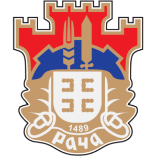 